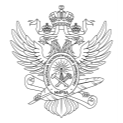 МИНОБРНАУКИ РОССИИМИНОБРНАУКИ РОССИИМИНОБРНАУКИ РОССИИМИНОБРНАУКИ РОССИИМИНОБРНАУКИ РОССИИМИНОБРНАУКИ РОССИИМИНОБРНАУКИ РОССИИМИНОБРНАУКИ РОССИИМИНОБРНАУКИ РОССИИМИНОБРНАУКИ РОССИИМИНОБРНАУКИ РОССИИМИНОБРНАУКИ РОССИИМИНОБРНАУКИ РОССИИМИНОБРНАУКИ РОССИИМИНОБРНАУКИ РОССИИМИНОБРНАУКИ РОССИИМИНОБРНАУКИ РОССИИМИНОБРНАУКИ РОССИИМИНОБРНАУКИ РОССИИМИНОБРНАУКИ РОССИИМИНОБРНАУКИ РОССИИМИНОБРНАУКИ РОССИИФедеральное государственное бюджетное образовательное учреждениевысшего образования«МИРЭА – Российский технологический университет»Федеральное государственное бюджетное образовательное учреждениевысшего образования«МИРЭА – Российский технологический университет»Федеральное государственное бюджетное образовательное учреждениевысшего образования«МИРЭА – Российский технологический университет»Федеральное государственное бюджетное образовательное учреждениевысшего образования«МИРЭА – Российский технологический университет»Федеральное государственное бюджетное образовательное учреждениевысшего образования«МИРЭА – Российский технологический университет»Федеральное государственное бюджетное образовательное учреждениевысшего образования«МИРЭА – Российский технологический университет»Федеральное государственное бюджетное образовательное учреждениевысшего образования«МИРЭА – Российский технологический университет»Федеральное государственное бюджетное образовательное учреждениевысшего образования«МИРЭА – Российский технологический университет»Федеральное государственное бюджетное образовательное учреждениевысшего образования«МИРЭА – Российский технологический университет»Федеральное государственное бюджетное образовательное учреждениевысшего образования«МИРЭА – Российский технологический университет»Федеральное государственное бюджетное образовательное учреждениевысшего образования«МИРЭА – Российский технологический университет»Федеральное государственное бюджетное образовательное учреждениевысшего образования«МИРЭА – Российский технологический университет»Федеральное государственное бюджетное образовательное учреждениевысшего образования«МИРЭА – Российский технологический университет»Федеральное государственное бюджетное образовательное учреждениевысшего образования«МИРЭА – Российский технологический университет»Федеральное государственное бюджетное образовательное учреждениевысшего образования«МИРЭА – Российский технологический университет»Федеральное государственное бюджетное образовательное учреждениевысшего образования«МИРЭА – Российский технологический университет»Федеральное государственное бюджетное образовательное учреждениевысшего образования«МИРЭА – Российский технологический университет»Федеральное государственное бюджетное образовательное учреждениевысшего образования«МИРЭА – Российский технологический университет»Федеральное государственное бюджетное образовательное учреждениевысшего образования«МИРЭА – Российский технологический университет»Федеральное государственное бюджетное образовательное учреждениевысшего образования«МИРЭА – Российский технологический университет»Федеральное государственное бюджетное образовательное учреждениевысшего образования«МИРЭА – Российский технологический университет»Федеральное государственное бюджетное образовательное учреждениевысшего образования«МИРЭА – Российский технологический университет»Институт технологий управленияИнститут технологий управленияИнститут технологий управленияИнститут технологий управленияИнститут технологий управленияИнститут технологий управленияИнститут технологий управленияИнститут технологий управленияИнститут технологий управленияИнститут технологий управленияИнститут технологий управленияИнститут технологий управленияИнститут технологий управленияИнститут технологий управленияИнститут технологий управленияИнститут технологий управленияИнститут технологий управленияИнститут технологий управленияИнститут технологий управленияИнститут технологий управленияИнститут технологий управленияИнститут технологий управленияУТВЕРЖДАЮУТВЕРЖДАЮУТВЕРЖДАЮУТВЕРЖДАЮУТВЕРЖДАЮУТВЕРЖДАЮУТВЕРЖДАЮДиректор ИТУДиректор ИТУДиректор ИТУДиректор ИТУДиректор ИТУДиректор ИТУДиректор ИТУ_______________ Гайдамашко И.В._______________ Гайдамашко И.В._______________ Гайдамашко И.В._______________ Гайдамашко И.В._______________ Гайдамашко И.В._______________ Гайдамашко И.В._______________ Гайдамашко И.В.«___»  ___________ 2021 г.«___»  ___________ 2021 г.«___»  ___________ 2021 г.«___»  ___________ 2021 г.«___»  ___________ 2021 г.«___»  ___________ 2021 г.«___»  ___________ 2021 г.Рабочая программа практикиРабочая программа практикиРабочая программа практикиРабочая программа практикиРабочая программа практикиРабочая программа практикиРабочая программа практикиРабочая программа практикиРабочая программа практикиРабочая программа практикиРабочая программа практикиРабочая программа практикиРабочая программа практикиРабочая программа практикиРабочая программа практикиРабочая программа практикиРабочая программа практикиРабочая программа практикиРабочая программа практикиРабочая программа практикиРабочая программа практикиРабочая программа практикиУчебная практикаУчебная практикаУчебная практикаУчебная практикаУчебная практикаУчебная практикаУчебная практикаУчебная практикаУчебная практикаУчебная практикаУчебная практикаУчебная практикаУчебная практикаУчебная практикаУчебная практикаУчебная практикаУчебная практикаУчебная практикаУчебная практикаУчебная практикаУчебная практикаУчебная практикаОзнакомительная практикаОзнакомительная практикаОзнакомительная практикаОзнакомительная практикаОзнакомительная практикаОзнакомительная практикаОзнакомительная практикаОзнакомительная практикаОзнакомительная практикаОзнакомительная практикаОзнакомительная практикаОзнакомительная практикаОзнакомительная практикаОзнакомительная практикаОзнакомительная практикаОзнакомительная практикаОзнакомительная практикаОзнакомительная практикаОзнакомительная практикаОзнакомительная практикаОзнакомительная практикаОзнакомительная практикаЧитающее подразделениеЧитающее подразделениеЧитающее подразделениеЧитающее подразделениеЧитающее подразделениеЧитающее подразделениекафедра организационно-кадровой работы в органах государственной властикафедра организационно-кадровой работы в органах государственной властикафедра организационно-кадровой работы в органах государственной властикафедра организационно-кадровой работы в органах государственной властикафедра организационно-кадровой работы в органах государственной властикафедра организационно-кадровой работы в органах государственной властикафедра организационно-кадровой работы в органах государственной властикафедра организационно-кадровой работы в органах государственной властикафедра организационно-кадровой работы в органах государственной властикафедра организационно-кадровой работы в органах государственной властикафедра организационно-кадровой работы в органах государственной властикафедра организационно-кадровой работы в органах государственной властикафедра организационно-кадровой работы в органах государственной властикафедра организационно-кадровой работы в органах государственной властикафедра организационно-кадровой работы в органах государственной властикафедра организационно-кадровой работы в органах государственной властикафедра организационно-кадровой работы в органах государственной властикафедра организационно-кадровой работы в органах государственной властикафедра организационно-кадровой работы в органах государственной властикафедра организационно-кадровой работы в органах государственной властикафедра организационно-кадровой работы в органах государственной властикафедра организационно-кадровой работы в органах государственной властикафедра организационно-кадровой работы в органах государственной властикафедра организационно-кадровой работы в органах государственной властикафедра организационно-кадровой работы в органах государственной властикафедра организационно-кадровой работы в органах государственной властиНаправлениеНаправлениеНаправлениеНаправлениеНаправлениеНаправлениеНаправление38.03.04 Государственное и муниципальное управление38.03.04 Государственное и муниципальное управление38.03.04 Государственное и муниципальное управление38.03.04 Государственное и муниципальное управление38.03.04 Государственное и муниципальное управление38.03.04 Государственное и муниципальное управление38.03.04 Государственное и муниципальное управление38.03.04 Государственное и муниципальное управление38.03.04 Государственное и муниципальное управление38.03.04 Государственное и муниципальное управление38.03.04 Государственное и муниципальное управление38.03.04 Государственное и муниципальное управление38.03.04 Государственное и муниципальное управлениеНаправленностьНаправленностьНаправленностьНаправленностьНаправленностьНаправленностьНаправленностьОрганизационно-управленческая деятельность в государственной и муниципальной службеОрганизационно-управленческая деятельность в государственной и муниципальной службеОрганизационно-управленческая деятельность в государственной и муниципальной службеОрганизационно-управленческая деятельность в государственной и муниципальной службеОрганизационно-управленческая деятельность в государственной и муниципальной службеОрганизационно-управленческая деятельность в государственной и муниципальной службеОрганизационно-управленческая деятельность в государственной и муниципальной службеОрганизационно-управленческая деятельность в государственной и муниципальной службеОрганизационно-управленческая деятельность в государственной и муниципальной службеОрганизационно-управленческая деятельность в государственной и муниципальной службеОрганизационно-управленческая деятельность в государственной и муниципальной службеОрганизационно-управленческая деятельность в государственной и муниципальной службеОрганизационно-управленческая деятельность в государственной и муниципальной службеОрганизационно-управленческая деятельность в государственной и муниципальной службеОрганизационно-управленческая деятельность в государственной и муниципальной службеОрганизационно-управленческая деятельность в государственной и муниципальной службеОрганизационно-управленческая деятельность в государственной и муниципальной службеОрганизационно-управленческая деятельность в государственной и муниципальной службеОрганизационно-управленческая деятельность в государственной и муниципальной службеОрганизационно-управленческая деятельность в государственной и муниципальной службеОрганизационно-управленческая деятельность в государственной и муниципальной службеОрганизационно-управленческая деятельность в государственной и муниципальной службеОрганизационно-управленческая деятельность в государственной и муниципальной службеОрганизационно-управленческая деятельность в государственной и муниципальной службеОрганизационно-управленческая деятельность в государственной и муниципальной службеОрганизационно-управленческая деятельность в государственной и муниципальной службеКвалификацияКвалификацияКвалификацияКвалификацияКвалификациябакалаврбакалаврбакалаврбакалаврбакалаврбакалаврбакалаврбакалаврбакалаврбакалаврбакалаврбакалаврбакалаврФорма обученияФорма обученияФорма обученияФорма обученияФорма обученияочнаяочнаяочнаяочнаяочнаяочнаяочнаяочнаяочнаяочнаяОбщая трудоемкостьОбщая трудоемкостьОбщая трудоемкостьОбщая трудоемкость3 з.е.3 з.е.3 з.е.3 з.е.3 з.е.3 з.е.3 з.е.3 з.е.3 з.е.3 з.е.Распределение часов дисциплины и форм промежуточной аттестации по семестрамРаспределение часов дисциплины и форм промежуточной аттестации по семестрамРаспределение часов дисциплины и форм промежуточной аттестации по семестрамРаспределение часов дисциплины и форм промежуточной аттестации по семестрамРаспределение часов дисциплины и форм промежуточной аттестации по семестрамРаспределение часов дисциплины и форм промежуточной аттестации по семестрамРаспределение часов дисциплины и форм промежуточной аттестации по семестрамРаспределение часов дисциплины и форм промежуточной аттестации по семестрамРаспределение часов дисциплины и форм промежуточной аттестации по семестрамРаспределение часов дисциплины и форм промежуточной аттестации по семестрамРаспределение часов дисциплины и форм промежуточной аттестации по семестрамРаспределение часов дисциплины и форм промежуточной аттестации по семестрамРаспределение часов дисциплины и форм промежуточной аттестации по семестрамРаспределение часов дисциплины и форм промежуточной аттестации по семестрамРаспределение часов дисциплины и форм промежуточной аттестации по семестрамРаспределение часов дисциплины и форм промежуточной аттестации по семестрамРаспределение часов дисциплины и форм промежуточной аттестации по семестрамРаспределение часов дисциплины и форм промежуточной аттестации по семестрамРаспределение часов дисциплины и форм промежуточной аттестации по семестрамРаспределение часов дисциплины и форм промежуточной аттестации по семестрамРаспределение часов дисциплины и форм промежуточной аттестации по семестрамРаспределение часов дисциплины и форм промежуточной аттестации по семестрамСеместрСеместрЗачётные единицыРаспределение часовРаспределение часовРаспределение часовРаспределение часовРаспределение часовРаспределение часовРаспределение часовРаспределение часовРаспределение часовРаспределение часовРаспределение часовРаспределение часовРаспределение часовРаспределение часовРаспределение часовФормы промежуточной аттестацииФормы промежуточной аттестацииФормы промежуточной аттестацииСеместрСеместрЗачётные единицыВсегоЛекцииЛекцииЛекцииЛекцииЛабораторныеЛабораторныеЛабораторныеПрактическиеСамостоятельная работаСамостоятельная работаКонтактная работа в период практики и (или) аттестацииКонтактная работа в период практики и (или) аттестацииКонтактная работа в период практики и (или) аттестацииКонтрольФормы промежуточной аттестацииФормы промежуточной аттестацииФормы промежуточной аттестации4431080000000054,2554,2536363617,75Зачет с оценкойЗачет с оценкойЗачет с оценкойиз них на практ. подготовкуиз них на практ. подготовкуиз них на практ. подготовкуиз них на практ. подготовку0000000027270000Москва 2021Москва 2021Москва 2021Москва 2021Москва 2021Москва 2021Москва 2021УП: 38.03.04_ОУДГМС_ИТУ_2021.plxУП: 38.03.04_ОУДГМС_ИТУ_2021.plxстр. 2Программу составил(и):канд. социол. наук,  доцент, Родюкова Татьяна Николаевна _________________канд. социол. наук,  доцент, Родюкова Татьяна Николаевна _________________канд. социол. наук,  доцент, Родюкова Татьяна Николаевна _________________канд. социол. наук,  доцент, Родюкова Татьяна Николаевна _________________канд. социол. наук,  доцент, Родюкова Татьяна Николаевна _________________Рабочая программа практикиРабочая программа практикиРабочая программа практикиОзнакомительная практикаОзнакомительная практикаОзнакомительная практикаОзнакомительная практикаОзнакомительная практикаразработана в соответствии с ФГОС ВО:разработана в соответствии с ФГОС ВО:разработана в соответствии с ФГОС ВО:Федеральный государственный образовательный стандарт высшего образования - бакалавриат по направлению подготовки 38.03.04 Государственное и муниципальное управление (приказ Минобрнауки России от 13.08.2020 г. № 1016)Федеральный государственный образовательный стандарт высшего образования - бакалавриат по направлению подготовки 38.03.04 Государственное и муниципальное управление (приказ Минобрнауки России от 13.08.2020 г. № 1016)Федеральный государственный образовательный стандарт высшего образования - бакалавриат по направлению подготовки 38.03.04 Государственное и муниципальное управление (приказ Минобрнауки России от 13.08.2020 г. № 1016)Федеральный государственный образовательный стандарт высшего образования - бакалавриат по направлению подготовки 38.03.04 Государственное и муниципальное управление (приказ Минобрнауки России от 13.08.2020 г. № 1016)Федеральный государственный образовательный стандарт высшего образования - бакалавриат по направлению подготовки 38.03.04 Государственное и муниципальное управление (приказ Минобрнауки России от 13.08.2020 г. № 1016)составлена на основании учебного плана:составлена на основании учебного плана:составлена на основании учебного плана:направление: 38.03.04 Государственное и муниципальное управлениенаправленность: «Организационно-управленческая деятельность в государственной и муниципальной службе»направление: 38.03.04 Государственное и муниципальное управлениенаправленность: «Организационно-управленческая деятельность в государственной и муниципальной службе»направление: 38.03.04 Государственное и муниципальное управлениенаправленность: «Организационно-управленческая деятельность в государственной и муниципальной службе»направление: 38.03.04 Государственное и муниципальное управлениенаправленность: «Организационно-управленческая деятельность в государственной и муниципальной службе»направление: 38.03.04 Государственное и муниципальное управлениенаправленность: «Организационно-управленческая деятельность в государственной и муниципальной службе»Рабочая программа одобрена на заседании кафедрыРабочая программа одобрена на заседании кафедрыРабочая программа одобрена на заседании кафедрыРабочая программа одобрена на заседании кафедрыРабочая программа одобрена на заседании кафедрыкафедра организационно-кадровой работы в органах государственной властикафедра организационно-кадровой работы в органах государственной властикафедра организационно-кадровой работы в органах государственной властикафедра организационно-кадровой работы в органах государственной властикафедра организационно-кадровой работы в органах государственной властиПротокол от 25.08.2021 № 1Зав. кафедрой Сапожников Сергей Сергеевич ___________________Протокол от 25.08.2021 № 1Зав. кафедрой Сапожников Сергей Сергеевич ___________________Протокол от 25.08.2021 № 1Зав. кафедрой Сапожников Сергей Сергеевич ___________________Протокол от 25.08.2021 № 1Зав. кафедрой Сапожников Сергей Сергеевич ___________________Протокол от 25.08.2021 № 1Зав. кафедрой Сапожников Сергей Сергеевич ___________________УП: 38.03.04_ОУДГМС_ИТУ_2021.plxУП: 38.03.04_ОУДГМС_ИТУ_2021.plxстр. 3Визирование РПД для исполнения в очередном учебном годуВизирование РПД для исполнения в очередном учебном годуВизирование РПД для исполнения в очередном учебном годуВизирование РПД для исполнения в очередном учебном годуВизирование РПД для исполнения в очередном учебном годуРабочая программа пересмотрена, обсуждена и одобрена для исполнения в 2022-2023 учебном году на заседании кафедрыРабочая программа пересмотрена, обсуждена и одобрена для исполнения в 2022-2023 учебном году на заседании кафедрыРабочая программа пересмотрена, обсуждена и одобрена для исполнения в 2022-2023 учебном году на заседании кафедрыРабочая программа пересмотрена, обсуждена и одобрена для исполнения в 2022-2023 учебном году на заседании кафедрыРабочая программа пересмотрена, обсуждена и одобрена для исполнения в 2022-2023 учебном году на заседании кафедрыкафедра организационно-кадровой работы в органах государственной властикафедра организационно-кадровой работы в органах государственной властикафедра организационно-кадровой работы в органах государственной властикафедра организационно-кадровой работы в органах государственной властикафедра организационно-кадровой работы в органах государственной властиПротокол от  __ __________ 2022 г.  №  __Зав. кафедрой ____________________   ____________________Протокол от  __ __________ 2022 г.  №  __Зав. кафедрой ____________________   ____________________Протокол от  __ __________ 2022 г.  №  __Зав. кафедрой ____________________   ____________________Протокол от  __ __________ 2022 г.  №  __Зав. кафедрой ____________________   ____________________Подпись                                Расшифровка подписиПодпись                                Расшифровка подписиПодпись                                Расшифровка подписиПодпись                                Расшифровка подписиВизирование РПД для исполнения в очередном учебном годуВизирование РПД для исполнения в очередном учебном годуВизирование РПД для исполнения в очередном учебном годуВизирование РПД для исполнения в очередном учебном годуВизирование РПД для исполнения в очередном учебном годуРабочая программа пересмотрена, обсуждена и одобрена для исполнения в 2023-2024 учебном году на заседании кафедрыРабочая программа пересмотрена, обсуждена и одобрена для исполнения в 2023-2024 учебном году на заседании кафедрыРабочая программа пересмотрена, обсуждена и одобрена для исполнения в 2023-2024 учебном году на заседании кафедрыРабочая программа пересмотрена, обсуждена и одобрена для исполнения в 2023-2024 учебном году на заседании кафедрыРабочая программа пересмотрена, обсуждена и одобрена для исполнения в 2023-2024 учебном году на заседании кафедрыкафедра организационно-кадровой работы в органах государственной властикафедра организационно-кадровой работы в органах государственной властикафедра организационно-кадровой работы в органах государственной властикафедра организационно-кадровой работы в органах государственной властикафедра организационно-кадровой работы в органах государственной властиПротокол от  __ __________ 2023 г.  №  __Зав. кафедрой ____________________   ____________________Протокол от  __ __________ 2023 г.  №  __Зав. кафедрой ____________________   ____________________Протокол от  __ __________ 2023 г.  №  __Зав. кафедрой ____________________   ____________________Протокол от  __ __________ 2023 г.  №  __Зав. кафедрой ____________________   ____________________Подпись                                Расшифровка подписиПодпись                                Расшифровка подписиВизирование РПД для исполнения в очередном учебном годуВизирование РПД для исполнения в очередном учебном годуВизирование РПД для исполнения в очередном учебном годуВизирование РПД для исполнения в очередном учебном годуВизирование РПД для исполнения в очередном учебном годуРабочая программа пересмотрена, обсуждена и одобрена для исполнения в 2024-2025 учебном году на заседании кафедрыРабочая программа пересмотрена, обсуждена и одобрена для исполнения в 2024-2025 учебном году на заседании кафедрыРабочая программа пересмотрена, обсуждена и одобрена для исполнения в 2024-2025 учебном году на заседании кафедрыРабочая программа пересмотрена, обсуждена и одобрена для исполнения в 2024-2025 учебном году на заседании кафедрыРабочая программа пересмотрена, обсуждена и одобрена для исполнения в 2024-2025 учебном году на заседании кафедрыкафедра организационно-кадровой работы в органах государственной властикафедра организационно-кадровой работы в органах государственной властикафедра организационно-кадровой работы в органах государственной властикафедра организационно-кадровой работы в органах государственной властикафедра организационно-кадровой работы в органах государственной властиПротокол от  __ __________ 2024 г.  №  __Зав. кафедрой ____________________   ____________________Протокол от  __ __________ 2024 г.  №  __Зав. кафедрой ____________________   ____________________Протокол от  __ __________ 2024 г.  №  __Зав. кафедрой ____________________   ____________________Протокол от  __ __________ 2024 г.  №  __Зав. кафедрой ____________________   ____________________Подпись                                Расшифровка подписиПодпись                                Расшифровка подписиВизирование РПД для исполнения в очередном учебном годуВизирование РПД для исполнения в очередном учебном годуВизирование РПД для исполнения в очередном учебном годуВизирование РПД для исполнения в очередном учебном годуВизирование РПД для исполнения в очередном учебном годуРабочая программа пересмотрена, обсуждена и одобрена для исполнения в 2025-2026 учебном году на заседании кафедрыРабочая программа пересмотрена, обсуждена и одобрена для исполнения в 2025-2026 учебном году на заседании кафедрыРабочая программа пересмотрена, обсуждена и одобрена для исполнения в 2025-2026 учебном году на заседании кафедрыРабочая программа пересмотрена, обсуждена и одобрена для исполнения в 2025-2026 учебном году на заседании кафедрыРабочая программа пересмотрена, обсуждена и одобрена для исполнения в 2025-2026 учебном году на заседании кафедрыкафедра организационно-кадровой работы в органах государственной властикафедра организационно-кадровой работы в органах государственной властикафедра организационно-кадровой работы в органах государственной властикафедра организационно-кадровой работы в органах государственной властикафедра организационно-кадровой работы в органах государственной властиПротокол от  __ __________ 2025 г.  №  __Зав. кафедрой ____________________   ____________________Протокол от  __ __________ 2025 г.  №  __Зав. кафедрой ____________________   ____________________Протокол от  __ __________ 2025 г.  №  __Зав. кафедрой ____________________   ____________________Протокол от  __ __________ 2025 г.  №  __Зав. кафедрой ____________________   ____________________Подпись                                Расшифровка подписиПодпись                                Расшифровка подписиУП: 38.03.04_ОУДГМС_ИТУ_2021.plxУП: 38.03.04_ОУДГМС_ИТУ_2021.plxУП: 38.03.04_ОУДГМС_ИТУ_2021.plxУП: 38.03.04_ОУДГМС_ИТУ_2021.plxстр. 41. ЦЕЛИ ОСВОЕНИЯ ПРАКТИКИ1. ЦЕЛИ ОСВОЕНИЯ ПРАКТИКИ1. ЦЕЛИ ОСВОЕНИЯ ПРАКТИКИ1. ЦЕЛИ ОСВОЕНИЯ ПРАКТИКИ1. ЦЕЛИ ОСВОЕНИЯ ПРАКТИКИ1. ЦЕЛИ ОСВОЕНИЯ ПРАКТИКИ«Ознакомительная практика» имеет своей целью сформировать, закрепить и развить практические навыки и компетенции, предусмотренные данной рабочей программой в соответствии с требованиями ФГОС ВО по направлению подготовки 38.03.04 Государственное и муниципальное управление с учетом специфики направленности подготовки – «Организационно-управленческая деятельность в государственной и муниципальной службе».Практическая подготовка при проведении практики организуется путем непосредственного выполнения обучающимися определенных видов работ, связанных с будущей профессиональной деятельностью.«Ознакомительная практика» имеет своей целью сформировать, закрепить и развить практические навыки и компетенции, предусмотренные данной рабочей программой в соответствии с требованиями ФГОС ВО по направлению подготовки 38.03.04 Государственное и муниципальное управление с учетом специфики направленности подготовки – «Организационно-управленческая деятельность в государственной и муниципальной службе».Практическая подготовка при проведении практики организуется путем непосредственного выполнения обучающимися определенных видов работ, связанных с будущей профессиональной деятельностью.«Ознакомительная практика» имеет своей целью сформировать, закрепить и развить практические навыки и компетенции, предусмотренные данной рабочей программой в соответствии с требованиями ФГОС ВО по направлению подготовки 38.03.04 Государственное и муниципальное управление с учетом специфики направленности подготовки – «Организационно-управленческая деятельность в государственной и муниципальной службе».Практическая подготовка при проведении практики организуется путем непосредственного выполнения обучающимися определенных видов работ, связанных с будущей профессиональной деятельностью.«Ознакомительная практика» имеет своей целью сформировать, закрепить и развить практические навыки и компетенции, предусмотренные данной рабочей программой в соответствии с требованиями ФГОС ВО по направлению подготовки 38.03.04 Государственное и муниципальное управление с учетом специфики направленности подготовки – «Организационно-управленческая деятельность в государственной и муниципальной службе».Практическая подготовка при проведении практики организуется путем непосредственного выполнения обучающимися определенных видов работ, связанных с будущей профессиональной деятельностью.«Ознакомительная практика» имеет своей целью сформировать, закрепить и развить практические навыки и компетенции, предусмотренные данной рабочей программой в соответствии с требованиями ФГОС ВО по направлению подготовки 38.03.04 Государственное и муниципальное управление с учетом специфики направленности подготовки – «Организационно-управленческая деятельность в государственной и муниципальной службе».Практическая подготовка при проведении практики организуется путем непосредственного выполнения обучающимися определенных видов работ, связанных с будущей профессиональной деятельностью.«Ознакомительная практика» имеет своей целью сформировать, закрепить и развить практические навыки и компетенции, предусмотренные данной рабочей программой в соответствии с требованиями ФГОС ВО по направлению подготовки 38.03.04 Государственное и муниципальное управление с учетом специфики направленности подготовки – «Организационно-управленческая деятельность в государственной и муниципальной службе».Практическая подготовка при проведении практики организуется путем непосредственного выполнения обучающимися определенных видов работ, связанных с будущей профессиональной деятельностью.2. МЕСТО ПРАКТИКИ В СТРУКТУРЕ ОБРАЗОВАТЕЛЬНОЙ ПРОГРАММЫ2. МЕСТО ПРАКТИКИ В СТРУКТУРЕ ОБРАЗОВАТЕЛЬНОЙ ПРОГРАММЫ2. МЕСТО ПРАКТИКИ В СТРУКТУРЕ ОБРАЗОВАТЕЛЬНОЙ ПРОГРАММЫ2. МЕСТО ПРАКТИКИ В СТРУКТУРЕ ОБРАЗОВАТЕЛЬНОЙ ПРОГРАММЫ2. МЕСТО ПРАКТИКИ В СТРУКТУРЕ ОБРАЗОВАТЕЛЬНОЙ ПРОГРАММЫ2. МЕСТО ПРАКТИКИ В СТРУКТУРЕ ОБРАЗОВАТЕЛЬНОЙ ПРОГРАММЫНаправление:38.03.04 Государственное и муниципальное управление38.03.04 Государственное и муниципальное управление38.03.04 Государственное и муниципальное управление38.03.04 Государственное и муниципальное управление38.03.04 Государственное и муниципальное управление38.03.04 Государственное и муниципальное управлениеНаправленность:Организационно-управленческая деятельность в государственной и муниципальной службеОрганизационно-управленческая деятельность в государственной и муниципальной службеОрганизационно-управленческая деятельность в государственной и муниципальной службеОрганизационно-управленческая деятельность в государственной и муниципальной службеОрганизационно-управленческая деятельность в государственной и муниципальной службеОрганизационно-управленческая деятельность в государственной и муниципальной службеБлок:ПрактикаПрактикаПрактикаПрактикаПрактикаПрактикаЧасть:Часть, формируемая участниками образовательных отношенийЧасть, формируемая участниками образовательных отношенийЧасть, формируемая участниками образовательных отношенийЧасть, формируемая участниками образовательных отношенийЧасть, формируемая участниками образовательных отношенийЧасть, формируемая участниками образовательных отношенийОбщая трудоемкость:3 з.е. (108 акад. час.).3 з.е. (108 акад. час.).3 з.е. (108 акад. час.).3 з.е. (108 акад. час.).3 з.е. (108 акад. час.).3 з.е. (108 акад. час.).3. ТИП, ВИД И СПОСОБ ПРОВЕДЕНИЯ ПРАКТИКИ3. ТИП, ВИД И СПОСОБ ПРОВЕДЕНИЯ ПРАКТИКИ3. ТИП, ВИД И СПОСОБ ПРОВЕДЕНИЯ ПРАКТИКИ3. ТИП, ВИД И СПОСОБ ПРОВЕДЕНИЯ ПРАКТИКИ3. ТИП, ВИД И СПОСОБ ПРОВЕДЕНИЯ ПРАКТИКИ3. ТИП, ВИД И СПОСОБ ПРОВЕДЕНИЯ ПРАКТИКИВид практики:Учебная практикаУчебная практикаУчебная практикаУчебная практикаУчебная практикаУчебная практикаТип практики:Ознакомительная практикаОзнакомительная практикаОзнакомительная практикаОзнакомительная практикаОзнакомительная практикаОзнакомительная практикаСпособ (способы) проведения практики определяются в соответствии с федеральным государственным образовательным стандартом. В случае, если стандарт не регламентирует способ проведения практики, то она проводится стационарно.Способ (способы) проведения практики определяются в соответствии с федеральным государственным образовательным стандартом. В случае, если стандарт не регламентирует способ проведения практики, то она проводится стационарно.Способ (способы) проведения практики определяются в соответствии с федеральным государственным образовательным стандартом. В случае, если стандарт не регламентирует способ проведения практики, то она проводится стационарно.Способ (способы) проведения практики определяются в соответствии с федеральным государственным образовательным стандартом. В случае, если стандарт не регламентирует способ проведения практики, то она проводится стационарно.Способ (способы) проведения практики определяются в соответствии с федеральным государственным образовательным стандартом. В случае, если стандарт не регламентирует способ проведения практики, то она проводится стационарно.Способ (способы) проведения практики определяются в соответствии с федеральным государственным образовательным стандартом. В случае, если стандарт не регламентирует способ проведения практики, то она проводится стационарно.4.МЕСТО И ВРЕМЯ ПРОВЕДЕНИЯ ПРАКТИКИ4.МЕСТО И ВРЕМЯ ПРОВЕДЕНИЯ ПРАКТИКИ4.МЕСТО И ВРЕМЯ ПРОВЕДЕНИЯ ПРАКТИКИ4.МЕСТО И ВРЕМЯ ПРОВЕДЕНИЯ ПРАКТИКИ4.МЕСТО И ВРЕМЯ ПРОВЕДЕНИЯ ПРАКТИКИ4.МЕСТО И ВРЕМЯ ПРОВЕДЕНИЯ ПРАКТИКИ«Ознакомительная практика»  направления подготовки 38.03.04 Государственное и муниципальное управление проводится на базе структурных подразделений РТУ МИРЭА или в организации, осуществляющей деятельность по профилю соответствующей образовательной программы (далее - профильная организация), в том числе в структурном подразделении профильной организации, предназначенном для проведения практической подготовки, на основании договора, заключаемого между образовательной организацией и профильной организацией.«Ознакомительная практика»  направления подготовки 38.03.04 Государственное и муниципальное управление проводится на базе структурных подразделений РТУ МИРЭА или в организации, осуществляющей деятельность по профилю соответствующей образовательной программы (далее - профильная организация), в том числе в структурном подразделении профильной организации, предназначенном для проведения практической подготовки, на основании договора, заключаемого между образовательной организацией и профильной организацией.«Ознакомительная практика»  направления подготовки 38.03.04 Государственное и муниципальное управление проводится на базе структурных подразделений РТУ МИРЭА или в организации, осуществляющей деятельность по профилю соответствующей образовательной программы (далее - профильная организация), в том числе в структурном подразделении профильной организации, предназначенном для проведения практической подготовки, на основании договора, заключаемого между образовательной организацией и профильной организацией.«Ознакомительная практика»  направления подготовки 38.03.04 Государственное и муниципальное управление проводится на базе структурных подразделений РТУ МИРЭА или в организации, осуществляющей деятельность по профилю соответствующей образовательной программы (далее - профильная организация), в том числе в структурном подразделении профильной организации, предназначенном для проведения практической подготовки, на основании договора, заключаемого между образовательной организацией и профильной организацией.«Ознакомительная практика»  направления подготовки 38.03.04 Государственное и муниципальное управление проводится на базе структурных подразделений РТУ МИРЭА или в организации, осуществляющей деятельность по профилю соответствующей образовательной программы (далее - профильная организация), в том числе в структурном подразделении профильной организации, предназначенном для проведения практической подготовки, на основании договора, заключаемого между образовательной организацией и профильной организацией.«Ознакомительная практика»  направления подготовки 38.03.04 Государственное и муниципальное управление проводится на базе структурных подразделений РТУ МИРЭА или в организации, осуществляющей деятельность по профилю соответствующей образовательной программы (далее - профильная организация), в том числе в структурном подразделении профильной организации, предназначенном для проведения практической подготовки, на основании договора, заключаемого между образовательной организацией и профильной организацией.5. КОМПЕТЕНЦИИ ОБУЧАЮЩЕГОСЯ, ФОРМИРУЕМЫЕ В РЕЗУЛЬТАТЕ ОСВОЕНИЯ ПРАКТИКИ5. КОМПЕТЕНЦИИ ОБУЧАЮЩЕГОСЯ, ФОРМИРУЕМЫЕ В РЕЗУЛЬТАТЕ ОСВОЕНИЯ ПРАКТИКИ5. КОМПЕТЕНЦИИ ОБУЧАЮЩЕГОСЯ, ФОРМИРУЕМЫЕ В РЕЗУЛЬТАТЕ ОСВОЕНИЯ ПРАКТИКИ5. КОМПЕТЕНЦИИ ОБУЧАЮЩЕГОСЯ, ФОРМИРУЕМЫЕ В РЕЗУЛЬТАТЕ ОСВОЕНИЯ ПРАКТИКИ5. КОМПЕТЕНЦИИ ОБУЧАЮЩЕГОСЯ, ФОРМИРУЕМЫЕ В РЕЗУЛЬТАТЕ ОСВОЕНИЯ ПРАКТИКИ5. КОМПЕТЕНЦИИ ОБУЧАЮЩЕГОСЯ, ФОРМИРУЕМЫЕ В РЕЗУЛЬТАТЕ ОСВОЕНИЯ ПРАКТИКИВ результате освоения практики обучающийся должен овладеть компетенциями:В результате освоения практики обучающийся должен овладеть компетенциями:В результате освоения практики обучающийся должен овладеть компетенциями:В результате освоения практики обучающийся должен овладеть компетенциями:В результате освоения практики обучающийся должен овладеть компетенциями:В результате освоения практики обучающийся должен овладеть компетенциями:УК-1 - Способен осуществлять поиск, критический анализ и синтез информации, применять системный подход для решения поставленных задач УК-1 - Способен осуществлять поиск, критический анализ и синтез информации, применять системный подход для решения поставленных задач УК-1 - Способен осуществлять поиск, критический анализ и синтез информации, применять системный подход для решения поставленных задач УК-1 - Способен осуществлять поиск, критический анализ и синтез информации, применять системный подход для решения поставленных задач УК-1 - Способен осуществлять поиск, критический анализ и синтез информации, применять системный подход для решения поставленных задач УК-1 - Способен осуществлять поиск, критический анализ и синтез информации, применять системный подход для решения поставленных задач УК-2 - Способен определять круг задач в рамках поставленной цели и выбирать оптимальные способы их решения, исходя из действующих правовых норм, имеющихся ресурсов и ограничений УК-2 - Способен определять круг задач в рамках поставленной цели и выбирать оптимальные способы их решения, исходя из действующих правовых норм, имеющихся ресурсов и ограничений УК-2 - Способен определять круг задач в рамках поставленной цели и выбирать оптимальные способы их решения, исходя из действующих правовых норм, имеющихся ресурсов и ограничений УК-2 - Способен определять круг задач в рамках поставленной цели и выбирать оптимальные способы их решения, исходя из действующих правовых норм, имеющихся ресурсов и ограничений УК-2 - Способен определять круг задач в рамках поставленной цели и выбирать оптимальные способы их решения, исходя из действующих правовых норм, имеющихся ресурсов и ограничений УК-2 - Способен определять круг задач в рамках поставленной цели и выбирать оптимальные способы их решения, исходя из действующих правовых норм, имеющихся ресурсов и ограничений УК-3 - Способен осуществлять социальное взаимодействие и реализовывать свою роль в команде УК-3 - Способен осуществлять социальное взаимодействие и реализовывать свою роль в команде УК-3 - Способен осуществлять социальное взаимодействие и реализовывать свою роль в команде УК-3 - Способен осуществлять социальное взаимодействие и реализовывать свою роль в команде УК-3 - Способен осуществлять социальное взаимодействие и реализовывать свою роль в команде УК-3 - Способен осуществлять социальное взаимодействие и реализовывать свою роль в команде УК-4 - Способен осуществлять деловую коммуникацию в устной и письменной формах на государственном языке Российской Федерации и иностранном(ых) языке(ах) УК-4 - Способен осуществлять деловую коммуникацию в устной и письменной формах на государственном языке Российской Федерации и иностранном(ых) языке(ах) УК-4 - Способен осуществлять деловую коммуникацию в устной и письменной формах на государственном языке Российской Федерации и иностранном(ых) языке(ах) УК-4 - Способен осуществлять деловую коммуникацию в устной и письменной формах на государственном языке Российской Федерации и иностранном(ых) языке(ах) УК-4 - Способен осуществлять деловую коммуникацию в устной и письменной формах на государственном языке Российской Федерации и иностранном(ых) языке(ах) УК-4 - Способен осуществлять деловую коммуникацию в устной и письменной формах на государственном языке Российской Федерации и иностранном(ых) языке(ах) УК-5 - Способен воспринимать межкультурное разнообразие общества в УК-5 - Способен воспринимать межкультурное разнообразие общества в УК-5 - Способен воспринимать межкультурное разнообразие общества в УК-5 - Способен воспринимать межкультурное разнообразие общества в УК-5 - Способен воспринимать межкультурное разнообразие общества в УК-5 - Способен воспринимать межкультурное разнообразие общества в УП: 38.03.04_ОУДГМС_ИТУ_2021.plxстр. 5социально-историческом, этическом и философском контекстах социально-историческом, этическом и философском контекстах социально-историческом, этическом и философском контекстах УК-6 - Способен управлять своим временем, выстраивать и реализовывать траекторию саморазвития на основе принципов образования в течение всей жизни УК-6 - Способен управлять своим временем, выстраивать и реализовывать траекторию саморазвития на основе принципов образования в течение всей жизни УК-6 - Способен управлять своим временем, выстраивать и реализовывать траекторию саморазвития на основе принципов образования в течение всей жизни УК-7 - Способен поддерживать должный уровень физической подготовленности для обеспечения полноценной социальной и профессиональной деятельности УК-7 - Способен поддерживать должный уровень физической подготовленности для обеспечения полноценной социальной и профессиональной деятельности УК-7 - Способен поддерживать должный уровень физической подготовленности для обеспечения полноценной социальной и профессиональной деятельности УК-8 - Способен создавать и поддерживать в повседневной жизни и в профессиональной деятельности безопасные условия жизнедеятельности для сохранения природной среды, обеспечения устойчивого развития общества, в том числе при угрозе и возникновении чрезвычайных ситуаций и военных конфликтов УК-8 - Способен создавать и поддерживать в повседневной жизни и в профессиональной деятельности безопасные условия жизнедеятельности для сохранения природной среды, обеспечения устойчивого развития общества, в том числе при угрозе и возникновении чрезвычайных ситуаций и военных конфликтов УК-8 - Способен создавать и поддерживать в повседневной жизни и в профессиональной деятельности безопасные условия жизнедеятельности для сохранения природной среды, обеспечения устойчивого развития общества, в том числе при угрозе и возникновении чрезвычайных ситуаций и военных конфликтов УК-9 - Способен использовать базовые дефектологические знания в социальной и профессиональной сферах УК-9 - Способен использовать базовые дефектологические знания в социальной и профессиональной сферах УК-9 - Способен использовать базовые дефектологические знания в социальной и профессиональной сферах УК-10 - Способен принимать обоснованные экономические решения в различных областях жизнедеятельности УК-10 - Способен принимать обоснованные экономические решения в различных областях жизнедеятельности УК-10 - Способен принимать обоснованные экономические решения в различных областях жизнедеятельности УК-11 - Способен формировать нетерпимое отношение к коррупционному поведению УК-11 - Способен формировать нетерпимое отношение к коррупционному поведению УК-11 - Способен формировать нетерпимое отношение к коррупционному поведению ПЛАНИРУЕМЫЕ РЕЗУЛЬТАТЫ ОБУЧЕНИЯ ПО ПРАКТИКЕ, ХАРАКТЕРИЗУЮЩИЕ ФОРМИРОВАНИЯ КОМПЕТЕНЦИЙПЛАНИРУЕМЫЕ РЕЗУЛЬТАТЫ ОБУЧЕНИЯ ПО ПРАКТИКЕ, ХАРАКТЕРИЗУЮЩИЕ ФОРМИРОВАНИЯ КОМПЕТЕНЦИЙПЛАНИРУЕМЫЕ РЕЗУЛЬТАТЫ ОБУЧЕНИЯ ПО ПРАКТИКЕ, ХАРАКТЕРИЗУЮЩИЕ ФОРМИРОВАНИЯ КОМПЕТЕНЦИЙУК-1 : Способен осуществлять поиск, критический анализ и синтез информации, применять системный подход для решения поставленных задачУК-1 : Способен осуществлять поиск, критический анализ и синтез информации, применять системный подход для решения поставленных задачУК-1 : Способен осуществлять поиск, критический анализ и синтез информации, применять системный подход для решения поставленных задачУК-1.1  : Анализирует задачу, выделяя её базовые составляющие и осуществляет поиск достоверной информации для её решения по различным типам запросовУК-1.1  : Анализирует задачу, выделяя её базовые составляющие и осуществляет поиск достоверной информации для её решения по различным типам запросовУК-1.1  : Анализирует задачу, выделяя её базовые составляющие и осуществляет поиск достоверной информации для её решения по различным типам запросовЗнать:Знать:Знать:-  способы анализа задачи в своей профессиональной деятельности-  способы анализа задачи в своей профессиональной деятельности-  способы анализа задачи в своей профессиональной деятельностиУметь:Уметь:Уметь:-  уметь анализировать задачи в своей профессиональной деятельности, осуществлять поиск достоверной информации для её решения-  уметь анализировать задачи в своей профессиональной деятельности, осуществлять поиск достоверной информации для её решения-  уметь анализировать задачи в своей профессиональной деятельности, осуществлять поиск достоверной информации для её решенияВладеть:Владеть:Владеть:-  навыками анализа задач, осуществления поиска достоверной информации для её решения-  навыками анализа задач, осуществления поиска достоверной информации для её решения-  навыками анализа задач, осуществления поиска достоверной информации для её решенияУК-1.2  : Определяет, интерпретирует и ранжирует информацию, требуемую для решения поставленной задачиУК-1.2  : Определяет, интерпретирует и ранжирует информацию, требуемую для решения поставленной задачиУК-1.2  : Определяет, интерпретирует и ранжирует информацию, требуемую для решения поставленной задачиЗнать:Знать:Знать:-  способы работы с информацией для решения поставленных задач-  способы работы с информацией для решения поставленных задач-  способы работы с информацией для решения поставленных задачУметь:Уметь:Уметь:-  определять, интерпретировать, ранжировать информацию, необходимую для решения поставленных задач-  определять, интерпретировать, ранжировать информацию, необходимую для решения поставленных задач-  определять, интерпретировать, ранжировать информацию, необходимую для решения поставленных задачВладеть:Владеть:Владеть:-  способами работы с информацией для решения поставленных задач-  способами работы с информацией для решения поставленных задач-  способами работы с информацией для решения поставленных задачУК-2 : Способен определять круг задач в рамках поставленной цели и выбирать оптимальные способы их решения, исходя из действующих правовых норм, имеющихся ресурсов и ограниченийУК-2 : Способен определять круг задач в рамках поставленной цели и выбирать оптимальные способы их решения, исходя из действующих правовых норм, имеющихся ресурсов и ограниченийУК-2 : Способен определять круг задач в рамках поставленной цели и выбирать оптимальные способы их решения, исходя из действующих правовых норм, имеющихся ресурсов и ограниченийУК-2.1  : Определяет круг задач в рамках поставленной цели, определяет взаимосвязи между нимиУК-2.1  : Определяет круг задач в рамках поставленной цели, определяет взаимосвязи между нимиУК-2.1  : Определяет круг задач в рамках поставленной цели, определяет взаимосвязи между нимиЗнать:Знать:Знать:-  способы выявления задач для решения выделенных проблем-  способы выявления задач для решения выделенных проблем-  способы выявления задач для решения выделенных проблемУметь:Уметь:Уметь:-  определять круг задач в рамках поставленной цели, выявлять взаимосвязи между ними-  определять круг задач в рамках поставленной цели, выявлять взаимосвязи между ними-  определять круг задач в рамках поставленной цели, выявлять взаимосвязи между нимиВладеть:Владеть:Владеть:-  навыками определения круга задач в рамках поставленной цели-  навыками определения круга задач в рамках поставленной цели-  навыками определения круга задач в рамках поставленной целиУП: 38.03.04_ОУДГМС_ИТУ_2021.plxстр. 6УК-2.2  : Предлагает способы решения поставленных задач и перечень ожидаемых результатов; оценивает предложенные способы с точки зрения соответствия цели проектаУК-2.2  : Предлагает способы решения поставленных задач и перечень ожидаемых результатов; оценивает предложенные способы с точки зрения соответствия цели проектаУК-2.2  : Предлагает способы решения поставленных задач и перечень ожидаемых результатов; оценивает предложенные способы с точки зрения соответствия цели проектаЗнать:Знать:Знать:-  способы решения поставленных задач и их оценку-  способы решения поставленных задач и их оценку-  способы решения поставленных задач и их оценкуУметь:Уметь:Уметь:-  находить способы решения поставленных задач и оценивать предложенные способы с точки зрения соответствия цели проекта-  находить способы решения поставленных задач и оценивать предложенные способы с точки зрения соответствия цели проекта-  находить способы решения поставленных задач и оценивать предложенные способы с точки зрения соответствия цели проектаВладеть:Владеть:Владеть:-  способами решения  поставленных задач и оценивать предложенные способы с точки зрения соответствия цели проекта-  способами решения  поставленных задач и оценивать предложенные способы с точки зрения соответствия цели проекта-  способами решения  поставленных задач и оценивать предложенные способы с точки зрения соответствия цели проектаУК-2.3  : Планирует реализацию задач в зоне своей ответственности с учётом имеющихся ресурсов и ограничений, действующих правовых нормУК-2.3  : Планирует реализацию задач в зоне своей ответственности с учётом имеющихся ресурсов и ограничений, действующих правовых нормУК-2.3  : Планирует реализацию задач в зоне своей ответственности с учётом имеющихся ресурсов и ограничений, действующих правовых нормЗнать:Знать:Знать:-  способы реализации задач в своей профессиональной деятельности-  способы реализации задач в своей профессиональной деятельности-  способы реализации задач в своей профессиональной деятельностиУметь:Уметь:Уметь:-  планировать реализацию задач в зоне своей ответственности с учётом имеющихся ресурсов, ограничений, действующих правовых норм-  планировать реализацию задач в зоне своей ответственности с учётом имеющихся ресурсов, ограничений, действующих правовых норм-  планировать реализацию задач в зоне своей ответственности с учётом имеющихся ресурсов, ограничений, действующих правовых нормВладеть:Владеть:Владеть:-  способами реализацию задач в зоне своей ответственности с учётом имеющихся ресурсов, ограничений, действующих правовых норм-  способами реализацию задач в зоне своей ответственности с учётом имеющихся ресурсов, ограничений, действующих правовых норм-  способами реализацию задач в зоне своей ответственности с учётом имеющихся ресурсов, ограничений, действующих правовых нормУК-3 : Способен осуществлять социальное взаимодействие и реализовывать свою роль в командеУК-3 : Способен осуществлять социальное взаимодействие и реализовывать свою роль в командеУК-3 : Способен осуществлять социальное взаимодействие и реализовывать свою роль в командеУК-3.1  : Определяет и реализует свою роль в социальном взаимодействии и командной работе, исходя из  стратегии сотрудничества для достижения поставленной целиУК-3.1  : Определяет и реализует свою роль в социальном взаимодействии и командной работе, исходя из  стратегии сотрудничества для достижения поставленной целиУК-3.1  : Определяет и реализует свою роль в социальном взаимодействии и командной работе, исходя из  стратегии сотрудничества для достижения поставленной целиЗнать:Знать:Знать:-  способы взаимодействия в командной работе-  способы взаимодействия в командной работе-  способы взаимодействия в командной работеУметь:Уметь:Уметь:-  определять свою роль в социальном взаимодействии и командной работе, исходя из стратегии сотрудничества для достижения поставленной цели-  определять свою роль в социальном взаимодействии и командной работе, исходя из стратегии сотрудничества для достижения поставленной цели-  определять свою роль в социальном взаимодействии и командной работе, исходя из стратегии сотрудничества для достижения поставленной целиВладеть:Владеть:Владеть:-  способами определения своей роли в социальном взаимодействии и командной работе, исходя из стратегии сотрудничества для достижения поставленной цели-  способами определения своей роли в социальном взаимодействии и командной работе, исходя из стратегии сотрудничества для достижения поставленной цели-  способами определения своей роли в социальном взаимодействии и командной работе, исходя из стратегии сотрудничества для достижения поставленной целиУК-3.2  : Осуществляет обмен информацией, знаниями и опытом с членами команды; оценивает идеи других членов команды для достижения поставленных целейУК-3.2  : Осуществляет обмен информацией, знаниями и опытом с членами команды; оценивает идеи других членов команды для достижения поставленных целейУК-3.2  : Осуществляет обмен информацией, знаниями и опытом с членами команды; оценивает идеи других членов команды для достижения поставленных целейЗнать:Знать:Знать:-  особенности работы в команде-  особенности работы в команде-  особенности работы в командеУметь:Уметь:Уметь:-  осуществлять обмен информацией, знаниями и опытом с членами команды, оценивать идеи других членов команды для достижения поставленной цели-  осуществлять обмен информацией, знаниями и опытом с членами команды, оценивать идеи других членов команды для достижения поставленной цели-  осуществлять обмен информацией, знаниями и опытом с членами команды, оценивать идеи других членов команды для достижения поставленной целиВладеть:Владеть:Владеть:-  навыками осуществления обмена информацией, знаниями и опытом с членами команды, оценивать идеи других членов команды для достижения поставленной цели-  навыками осуществления обмена информацией, знаниями и опытом с членами команды, оценивать идеи других членов команды для достижения поставленной цели-  навыками осуществления обмена информацией, знаниями и опытом с членами команды, оценивать идеи других членов команды для достижения поставленной целиУК-4 : Способен осуществлять деловую коммуникацию в устной и письменной формах на государственном языке Российской Федерации и иностранном(ых) языке(ах)УК-4 : Способен осуществлять деловую коммуникацию в устной и письменной формах на государственном языке Российской Федерации и иностранном(ых) языке(ах)УК-4 : Способен осуществлять деловую коммуникацию в устной и письменной формах на государственном языке Российской Федерации и иностранном(ых) языке(ах)УК-4.1  : Ведёт деловую переписку на иностранном языке; выполняет перевод официальных и профессиональных целей с иностранного языка на русский и с русского языка на иностранныйУК-4.1  : Ведёт деловую переписку на иностранном языке; выполняет перевод официальных и профессиональных целей с иностранного языка на русский и с русского языка на иностранныйУК-4.1  : Ведёт деловую переписку на иностранном языке; выполняет перевод официальных и профессиональных целей с иностранного языка на русский и с русского языка на иностранныйУП: 38.03.04_ОУДГМС_ИТУ_2021.plxстр. 7Знать:Знать:Знать:-  способы ведения деловой переписки-  способы ведения деловой переписки-  способы ведения деловой перепискиУметь:Уметь:Уметь:-  вести деловую переписку, переводить необходимую информацию с иностранного языка-  вести деловую переписку, переводить необходимую информацию с иностранного языка-  вести деловую переписку, переводить необходимую информацию с иностранного языкаВладеть:Владеть:Владеть:-  навыками ведения деловой переписки, перевода необходимой информации с иностранного языка-  навыками ведения деловой переписки, перевода необходимой информации с иностранного языка-  навыками ведения деловой переписки, перевода необходимой информации с иностранного языкаУК-4.2  : Устно представляет результаты своей деятельности на иностранном языке, может поддержать разговор в ходе обсужденияУК-4.2  : Устно представляет результаты своей деятельности на иностранном языке, может поддержать разговор в ходе обсужденияУК-4.2  : Устно представляет результаты своей деятельности на иностранном языке, может поддержать разговор в ходе обсужденияЗнать:Знать:Знать:-  иностранный язык для предоставления результатов своей деятельности-  иностранный язык для предоставления результатов своей деятельности-  иностранный язык для предоставления результатов своей деятельностиУметь:Уметь:Уметь:-  представлять результаты своей деятельности на иностранном языке-  представлять результаты своей деятельности на иностранном языке-  представлять результаты своей деятельности на иностранном языкеВладеть:Владеть:Владеть:-  навыками предоставления результатов своей деятельности на иностранном языке-  навыками предоставления результатов своей деятельности на иностранном языке-  навыками предоставления результатов своей деятельности на иностранном языкеУК-4.3  : Ведёт деловую переписку на русском языке с учётом особенностей стилистики официальных и неофициальных писемУК-4.3  : Ведёт деловую переписку на русском языке с учётом особенностей стилистики официальных и неофициальных писемУК-4.3  : Ведёт деловую переписку на русском языке с учётом особенностей стилистики официальных и неофициальных писемЗнать:Знать:Знать:-  особенности ведения деловой переписки на русском языке с учётом особенностей стилистики офоциальных и неофициальных писем-  особенности ведения деловой переписки на русском языке с учётом особенностей стилистики офоциальных и неофициальных писем-  особенности ведения деловой переписки на русском языке с учётом особенностей стилистики офоциальных и неофициальных писемУметь:Уметь:Уметь:-  вести деловую переписку на русском языке с учётом особенностей стилистики офоциальных и неофициальных писем-  вести деловую переписку на русском языке с учётом особенностей стилистики офоциальных и неофициальных писем-  вести деловую переписку на русском языке с учётом особенностей стилистики офоциальных и неофициальных писемВладеть:Владеть:Владеть:-  навыками ведения деловой переписки на русском языке с учётом особенностей стилистики офоциальных и неофициальных писем-  навыками ведения деловой переписки на русском языке с учётом особенностей стилистики офоциальных и неофициальных писем-  навыками ведения деловой переписки на русском языке с учётом особенностей стилистики офоциальных и неофициальных писемУК-4.4  : Выбирает стиль общения на русском языке в зависимости от цели и условий партнерства; адаптирует речь и стиль общения к ситуации взаимодействияУК-4.4  : Выбирает стиль общения на русском языке в зависимости от цели и условий партнерства; адаптирует речь и стиль общения к ситуации взаимодействияУК-4.4  : Выбирает стиль общения на русском языке в зависимости от цели и условий партнерства; адаптирует речь и стиль общения к ситуации взаимодействияЗнать:Знать:Знать:-  стили общения на русском языке в зависимости от цели и условий партнёрства-  стили общения на русском языке в зависимости от цели и условий партнёрства-  стили общения на русском языке в зависимости от цели и условий партнёрстваУметь:Уметь:Уметь:-  выбирать стиль общения  на русском языке в зависимости от цели и условий партнёрства, адаптировать речь и стиль общения к различным ситуациям-  выбирать стиль общения  на русском языке в зависимости от цели и условий партнёрства, адаптировать речь и стиль общения к различным ситуациям-  выбирать стиль общения  на русском языке в зависимости от цели и условий партнёрства, адаптировать речь и стиль общения к различным ситуациямВладеть:Владеть:Владеть:-  навыком выбора стиля общения  на русском языке в зависимости от цели и условий партнёрства, адаптации  речи и стиля общения к различным ситуациям-  навыком выбора стиля общения  на русском языке в зависимости от цели и условий партнёрства, адаптации  речи и стиля общения к различным ситуациям-  навыком выбора стиля общения  на русском языке в зависимости от цели и условий партнёрства, адаптации  речи и стиля общения к различным ситуациямУК-5 : Способен воспринимать межкультурное разнообразие общества в социально- историческом, этическом и философском контекстахУК-5 : Способен воспринимать межкультурное разнообразие общества в социально- историческом, этическом и философском контекстахУК-5 : Способен воспринимать межкультурное разнообразие общества в социально- историческом, этическом и философском контекстахУК-5.1  : Анализирует особенности межкультурного взаимодействия в социально- историческом контексте; Воспринимает межкультурное разнообразие обществаУК-5.1  : Анализирует особенности межкультурного взаимодействия в социально- историческом контексте; Воспринимает межкультурное разнообразие обществаУК-5.1  : Анализирует особенности межкультурного взаимодействия в социально- историческом контексте; Воспринимает межкультурное разнообразие обществаЗнать:Знать:Знать:-  особенности межкультурного взаимодействия-  особенности межкультурного взаимодействия-  особенности межкультурного взаимодействияУметь:Уметь:Уметь:-  анализировать особенности межкультурного взаимодействия-  анализировать особенности межкультурного взаимодействия-  анализировать особенности межкультурного взаимодействияВладеть:Владеть:Владеть:-  навыками анализа особенностей межкультурного взаимодействия-  навыками анализа особенностей межкультурного взаимодействия-  навыками анализа особенностей межкультурного взаимодействияУК-5.2  : Предлгает способы преодоления коммуникативных барьеров при межкультурном взаимодействии в этическом и философском контекстеУК-5.2  : Предлгает способы преодоления коммуникативных барьеров при межкультурном взаимодействии в этическом и философском контекстеУК-5.2  : Предлгает способы преодоления коммуникативных барьеров при межкультурном взаимодействии в этическом и философском контекстеУП: 38.03.04_ОУДГМС_ИТУ_2021.plxстр. 8Знать:Знать:Знать:-  специфику коммуникационных барьеров при межкульторном взаимодействии-  специфику коммуникационных барьеров при межкульторном взаимодействии-  специфику коммуникационных барьеров при межкульторном взаимодействииУметь:Уметь:Уметь:-  использовать способы преодоления коммуникационных барьеров при межкульторном взаимодействии-  использовать способы преодоления коммуникационных барьеров при межкульторном взаимодействии-  использовать способы преодоления коммуникационных барьеров при межкульторном взаимодействииВладеть:Владеть:Владеть:-  способами преодоления коммуникационных барьеров при межкульторном взаимодействии-  способами преодоления коммуникационных барьеров при межкульторном взаимодействии-  способами преодоления коммуникационных барьеров при межкульторном взаимодействииУК-6 : Способен управлять своим временем, выстраивать и реализовывать траекторию саморазвития на основе принципов образования в течение всей жизниУК-6 : Способен управлять своим временем, выстраивать и реализовывать траекторию саморазвития на основе принципов образования в течение всей жизниУК-6 : Способен управлять своим временем, выстраивать и реализовывать траекторию саморазвития на основе принципов образования в течение всей жизниУК-6.1  : Определяет приоритеты собственной деятельности, личностного развития и профессионального ростаУК-6.1  : Определяет приоритеты собственной деятельности, личностного развития и профессионального ростаУК-6.1  : Определяет приоритеты собственной деятельности, личностного развития и профессионального ростаЗнать:Знать:Знать:-  особенности личностного развития и профессионального роста-  особенности личностного развития и профессионального роста-  особенности личностного развития и профессионального ростаУметь:Уметь:Уметь:-  определять приоритеты собственной деятельности, личностного развития и профессионального роста-  определять приоритеты собственной деятельности, личностного развития и профессионального роста-  определять приоритеты собственной деятельности, личностного развития и профессионального ростаВладеть:Владеть:Владеть:-  навыками определения приоритетов собственной деятельности, личностного развития и профессионального роста-  навыками определения приоритетов собственной деятельности, личностного развития и профессионального роста-  навыками определения приоритетов собственной деятельности, личностного развития и профессионального ростаУК-6.2  : Оценивает требования рынка труда и предложения образовательных услуг для выстраивания траектории собственного профессионального ростаУК-6.2  : Оценивает требования рынка труда и предложения образовательных услуг для выстраивания траектории собственного профессионального ростаУК-6.2  : Оценивает требования рынка труда и предложения образовательных услуг для выстраивания траектории собственного профессионального ростаЗнать:Знать:Знать:-  требования рынка и предложения образовательных услуг, методы оценки требований рынка-  требования рынка и предложения образовательных услуг, методы оценки требований рынка-  требования рынка и предложения образовательных услуг, методы оценки требований рынкаУметь:Уметь:Уметь:-  оценивать требования рынка и предложения образовательных услуг для выстраивания траектории собственного профессионального развития-  оценивать требования рынка и предложения образовательных услуг для выстраивания траектории собственного профессионального развития-  оценивать требования рынка и предложения образовательных услуг для выстраивания траектории собственного профессионального развитияВладеть:Владеть:Владеть:-  методами оценки требования рынка и предложения образовательных услуг для выстраивания траектории собственного профессионального развития-  методами оценки требования рынка и предложения образовательных услуг для выстраивания траектории собственного профессионального развития-  методами оценки требования рынка и предложения образовательных услуг для выстраивания траектории собственного профессионального развитияУК-7 : Способен поддерживать должный уровень физической подготовленности для обеспечения полноценной социальной и профессиональной деятельностиУК-7 : Способен поддерживать должный уровень физической подготовленности для обеспечения полноценной социальной и профессиональной деятельностиУК-7 : Способен поддерживать должный уровень физической подготовленности для обеспечения полноценной социальной и профессиональной деятельностиУК-7.1  : Планирует своё рабочее время для оптимального сочетания физической и умственной нагрузки и обеспечения работоспособностиУК-7.1  : Планирует своё рабочее время для оптимального сочетания физической и умственной нагрузки и обеспечения работоспособностиУК-7.1  : Планирует своё рабочее время для оптимального сочетания физической и умственной нагрузки и обеспечения работоспособностиЗнать:Знать:Знать:-  особенности планирования своего рабочего времени-  особенности планирования своего рабочего времени-  особенности планирования своего рабочего времениУметь:Уметь:Уметь:-  планировать своё рабочее время для оптимального сочетания физической и умственной нагрузки и обеспечения работоспособности-  планировать своё рабочее время для оптимального сочетания физической и умственной нагрузки и обеспечения работоспособности-  планировать своё рабочее время для оптимального сочетания физической и умственной нагрузки и обеспечения работоспособностиВладеть:Владеть:Владеть:-  навыком планирования своего рабочего времени  для оптимального сочетания физической и умственной нагрузки и обеспечения работоспособности-  навыком планирования своего рабочего времени  для оптимального сочетания физической и умственной нагрузки и обеспечения работоспособности-  навыком планирования своего рабочего времени  для оптимального сочетания физической и умственной нагрузки и обеспечения работоспособностиУК-7.2  : Соблюдает нормы здорового образа жизни и поддерживает должный уровень физической подготовкиУК-7.2  : Соблюдает нормы здорового образа жизни и поддерживает должный уровень физической подготовкиУК-7.2  : Соблюдает нормы здорового образа жизни и поддерживает должный уровень физической подготовкиЗнать:Знать:Знать:-  нормы здорового образа жизни-  нормы здорового образа жизни-  нормы здорового образа жизниУметь:Уметь:Уметь:-  использовать нормы здорового образа жизни и поддерживать должный уровень физической подготовки-  использовать нормы здорового образа жизни и поддерживать должный уровень физической подготовки-  использовать нормы здорового образа жизни и поддерживать должный уровень физической подготовкиУП: 38.03.04_ОУДГМС_ИТУ_2021.plxстр. 9Владеть:Владеть:Владеть:-  навыками соблюдения здорового жизни и поддержания необходимого уровня физической подготовки-  навыками соблюдения здорового жизни и поддержания необходимого уровня физической подготовки-  навыками соблюдения здорового жизни и поддержания необходимого уровня физической подготовкиУК-8 : Способен создавать и поддерживать в повседневной жизни и в профессиональной деятельности безопасные условия жизнедеятельности для сохранения природной среды, обеспечения устойчивого развития общества, в том числе при угрозе и возникновении чрезвычайных ситуаций и военных конфликтовУК-8 : Способен создавать и поддерживать в повседневной жизни и в профессиональной деятельности безопасные условия жизнедеятельности для сохранения природной среды, обеспечения устойчивого развития общества, в том числе при угрозе и возникновении чрезвычайных ситуаций и военных конфликтовУК-8 : Способен создавать и поддерживать в повседневной жизни и в профессиональной деятельности безопасные условия жизнедеятельности для сохранения природной среды, обеспечения устойчивого развития общества, в том числе при угрозе и возникновении чрезвычайных ситуаций и военных конфликтовУК-8.1  : Анализирует опасные и вредные факторы в повседневной  и профессиональной деятельности, в том числе при угрозе и возникновении чрезвычаных ситуаций и военных конфликтовУК-8.1  : Анализирует опасные и вредные факторы в повседневной  и профессиональной деятельности, в том числе при угрозе и возникновении чрезвычаных ситуаций и военных конфликтовУК-8.1  : Анализирует опасные и вредные факторы в повседневной  и профессиональной деятельности, в том числе при угрозе и возникновении чрезвычаных ситуаций и военных конфликтовЗнать:Знать:Знать:-  опасные и вредные факторы в повседневной и прфессиональной деятельности-  опасные и вредные факторы в повседневной и прфессиональной деятельности-  опасные и вредные факторы в повседневной и прфессиональной деятельностиУметь:Уметь:Уметь:-  анализировать опасные и вредные факторы в повседневной и профессиональной деятельности, в том числе при угрозе возникновения чрезвычайных ситуациях-  анализировать опасные и вредные факторы в повседневной и профессиональной деятельности, в том числе при угрозе возникновения чрезвычайных ситуациях-  анализировать опасные и вредные факторы в повседневной и профессиональной деятельности, в том числе при угрозе возникновения чрезвычайных ситуацияхВладеть:Владеть:Владеть:-  навыками анализа опасных и вредных факторов в повседневной и профессиональной деятельности, в том числе при угрозе возникновения чрезвычайных ситуациях-  навыками анализа опасных и вредных факторов в повседневной и профессиональной деятельности, в том числе при угрозе возникновения чрезвычайных ситуациях-  навыками анализа опасных и вредных факторов в повседневной и профессиональной деятельности, в том числе при угрозе возникновения чрезвычайных ситуацияхУК-8.2  : Предлагает мероприятия по обеспечению безопасных условий жизнедеятельности для сохранения природной среды и обеспечения устойчивого развития обществаУК-8.2  : Предлагает мероприятия по обеспечению безопасных условий жизнедеятельности для сохранения природной среды и обеспечения устойчивого развития обществаУК-8.2  : Предлагает мероприятия по обеспечению безопасных условий жизнедеятельности для сохранения природной среды и обеспечения устойчивого развития обществаЗнать:Знать:Знать:-  мероприятия по обеспечению безопасных условий жизнедеятельности-  мероприятия по обеспечению безопасных условий жизнедеятельности-  мероприятия по обеспечению безопасных условий жизнедеятельностиУметь:Уметь:Уметь:-  разрабатывать мероприятия по обеспечению безопасных условий жизнедеятельности для сохранения природной среды и обеспечения устойчивого развития общеста-  разрабатывать мероприятия по обеспечению безопасных условий жизнедеятельности для сохранения природной среды и обеспечения устойчивого развития общеста-  разрабатывать мероприятия по обеспечению безопасных условий жизнедеятельности для сохранения природной среды и обеспечения устойчивого развития общестаВладеть:Владеть:Владеть:-  навыками разработки  мероприятий по обеспечению безопасных условий жизнедеятельности для сохранения природной среды и обеспечения устойчивого развития общеста-  навыками разработки  мероприятий по обеспечению безопасных условий жизнедеятельности для сохранения природной среды и обеспечения устойчивого развития общеста-  навыками разработки  мероприятий по обеспечению безопасных условий жизнедеятельности для сохранения природной среды и обеспечения устойчивого развития общестаУК-9 : Способен использовать базовые дефектологические знания в социальной и профессиональной сферахУК-9 : Способен использовать базовые дефектологические знания в социальной и профессиональной сферахУК-9 : Способен использовать базовые дефектологические знания в социальной и профессиональной сферахУК-9.1  : Анализирует психолого-педагогические особенности личностиУК-9.1  : Анализирует психолого-педагогические особенности личностиУК-9.1  : Анализирует психолого-педагогические особенности личностиЗнать:Знать:Знать:-  психолого-педагогические особенности личности-  психолого-педагогические особенности личности-  психолого-педагогические особенности личностиУметь:Уметь:Уметь:-  анализировать психолого-педагогические особенности личности-  анализировать психолого-педагогические особенности личности-  анализировать психолого-педагогические особенности личностиВладеть:Владеть:Владеть:-  навыками анализа психолого-педагогические особенности личности-  навыками анализа психолого-педагогические особенности личности-  навыками анализа психолого-педагогические особенности личностиУК-9.2  : Выявляет общие и специфические особые образовательные потребностей лиц с ограниченными возможностями здоровья в профессиональной сфереУК-9.2  : Выявляет общие и специфические особые образовательные потребностей лиц с ограниченными возможностями здоровья в профессиональной сфереУК-9.2  : Выявляет общие и специфические особые образовательные потребностей лиц с ограниченными возможностями здоровья в профессиональной сфереЗнать:Знать:Знать:-  общие и специфические особые образовательные потребности лиц с ограниченными возможностями здоровья в профессиональной сфере-  общие и специфические особые образовательные потребности лиц с ограниченными возможностями здоровья в профессиональной сфере-  общие и специфические особые образовательные потребности лиц с ограниченными возможностями здоровья в профессиональной сфереУметь:Уметь:Уметь:-  выявлять общие и специфические особые образовательные потребности лиц с ограниченными возможностями здоровья в профессиональной сфере-  выявлять общие и специфические особые образовательные потребности лиц с ограниченными возможностями здоровья в профессиональной сфере-  выявлять общие и специфические особые образовательные потребности лиц с ограниченными возможностями здоровья в профессиональной сфереВладеть:Владеть:Владеть:УП: 38.03.04_ОУДГМС_ИТУ_2021.plxстр. 10-  навыками определения общих и специфических  образовательных потребностей лиц с ограниченными возможностями здоровья в профессиональной сфере-  навыками определения общих и специфических  образовательных потребностей лиц с ограниченными возможностями здоровья в профессиональной сфере-  навыками определения общих и специфических  образовательных потребностей лиц с ограниченными возможностями здоровья в профессиональной сфереУК-10 : Способен принимать обоснованные экономические решения в различных областях жизнедеятельностиУК-10 : Способен принимать обоснованные экономические решения в различных областях жизнедеятельностиУК-10 : Способен принимать обоснованные экономические решения в различных областях жизнедеятельностиУК-10.1  : Анализирует экономически значимые явления и процессы  при оценке эффективности результатов в различных облостях жизнедеятельностиУК-10.1  : Анализирует экономически значимые явления и процессы  при оценке эффективности результатов в различных облостях жизнедеятельностиУК-10.1  : Анализирует экономически значимые явления и процессы  при оценке эффективности результатов в различных облостях жизнедеятельностиЗнать:Знать:Знать:-  экономические значимые явления и процессы-  экономические значимые явления и процессы-  экономические значимые явления и процессыУметь:Уметь:Уметь:-  анализировать экономические значимые явления и процессы при оценке эффективности результатов в своей профессиональной деятельности-  анализировать экономические значимые явления и процессы при оценке эффективности результатов в своей профессиональной деятельности-  анализировать экономические значимые явления и процессы при оценке эффективности результатов в своей профессиональной деятельностиВладеть:Владеть:Владеть:-  навыками анализа экономических значимых явлений и процессов при оценке эффективности результатов в своей профессиональной деятельности-  навыками анализа экономических значимых явлений и процессов при оценке эффективности результатов в своей профессиональной деятельности-  навыками анализа экономических значимых явлений и процессов при оценке эффективности результатов в своей профессиональной деятельностиУК-10.2  : Обосновывает экономические решения в различных облостях жизнедеятельностиУК-10.2  : Обосновывает экономические решения в различных облостях жизнедеятельностиУК-10.2  : Обосновывает экономические решения в различных облостях жизнедеятельностиЗнать:Знать:Знать:-  особенности экономических решений в сфере государственного и муниципального управления-  особенности экономических решений в сфере государственного и муниципального управления-  особенности экономических решений в сфере государственного и муниципального управленияУметь:Уметь:Уметь:-  обосновывать экономические решения  в сфере государственного и муниципального управления-  обосновывать экономические решения  в сфере государственного и муниципального управления-  обосновывать экономические решения  в сфере государственного и муниципального управленияВладеть:Владеть:Владеть:-  навыками обоснования экономических решений  в сфере государственного и муниципального управления-  навыками обоснования экономических решений  в сфере государственного и муниципального управления-  навыками обоснования экономических решений  в сфере государственного и муниципального управленияУК-11 : Способен формировать нетерпимое отношение к коррупционному поведениюУК-11 : Способен формировать нетерпимое отношение к коррупционному поведениюУК-11 : Способен формировать нетерпимое отношение к коррупционному поведениюУК-11.1  : Выявляет и оценивает коррупционное действие и содействует его пресечению в рамках правовых мер; квалифицирует коррупционное поведение как правонарушениеУК-11.1  : Выявляет и оценивает коррупционное действие и содействует его пресечению в рамках правовых мер; квалифицирует коррупционное поведение как правонарушениеУК-11.1  : Выявляет и оценивает коррупционное действие и содействует его пресечению в рамках правовых мер; квалифицирует коррупционное поведение как правонарушениеЗнать:Знать:Знать:-  специфику коррпционных действий-  специфику коррпционных действий-  специфику коррпционных действийУметь:Уметь:Уметь:-  выявлять и оценивать коррупционные действия, содействовать их пресечению в рамках правовых мер, квалтфтцировать коррупционные действия как правонарушения-  выявлять и оценивать коррупционные действия, содействовать их пресечению в рамках правовых мер, квалтфтцировать коррупционные действия как правонарушения-  выявлять и оценивать коррупционные действия, содействовать их пресечению в рамках правовых мер, квалтфтцировать коррупционные действия как правонарушенияВладеть:Владеть:Владеть:-  способами оценки коррпционных действий-  способами оценки коррпционных действий-  способами оценки коррпционных действийУК-11.2  : Планирует антикоррупционные мероприятия в рамках организации или структурного подразделенияУК-11.2  : Планирует антикоррупционные мероприятия в рамках организации или структурного подразделенияУК-11.2  : Планирует антикоррупционные мероприятия в рамках организации или структурного подразделенияЗнать:Знать:Знать:-  особенности антикоррупционных мероприятий-  особенности антикоррупционных мероприятий-  особенности антикоррупционных мероприятийУметь:Уметь:Уметь:-  планировать антикоррупционные мероприятия в рамках организации или структурного подразделения-  планировать антикоррупционные мероприятия в рамках организации или структурного подразделения-  планировать антикоррупционные мероприятия в рамках организации или структурного подразделенияВладеть:Владеть:Владеть:-  навыками планирования антикоррупционных мероприятий в рамках организации или структурного подразделения-  навыками планирования антикоррупционных мероприятий в рамках организации или структурного подразделения-  навыками планирования антикоррупционных мероприятий в рамках организации или структурного подразделенияВ РЕЗУЛЬТАТЕ ОСВОЕНИЯ ПРАКТИКИ ОБУЧАЮЩИЙСЯ ДОЛЖЕНВ РЕЗУЛЬТАТЕ ОСВОЕНИЯ ПРАКТИКИ ОБУЧАЮЩИЙСЯ ДОЛЖЕНВ РЕЗУЛЬТАТЕ ОСВОЕНИЯ ПРАКТИКИ ОБУЧАЮЩИЙСЯ ДОЛЖЕНЗнать:Знать:Знать:УП: 38.03.04_ОУДГМС_ИТУ_2021.plxстр. 11-  способы ведения деловой переписки-  способы ведения деловой переписки-  способы ведения деловой переписки-  опасные и вредные факторы в повседневной и прфессиональной деятельности-  опасные и вредные факторы в повседневной и прфессиональной деятельности-  опасные и вредные факторы в повседневной и прфессиональной деятельности-  иностранный язык для предоставления результатов своей деятельности-  иностранный язык для предоставления результатов своей деятельности-  иностранный язык для предоставления результатов своей деятельности-  мероприятия по обеспечению безопасных условий жизнедеятельности-  мероприятия по обеспечению безопасных условий жизнедеятельности-  мероприятия по обеспечению безопасных условий жизнедеятельности-  способы взаимодействия в командной работе-  способы взаимодействия в командной работе-  способы взаимодействия в командной работе-  психолого-педагогические особенности личности-  психолого-педагогические особенности личности-  психолого-педагогические особенности личности-  особенности работы в команде-  особенности работы в команде-  особенности работы в команде-  нормы здорового образа жизни-  нормы здорового образа жизни-  нормы здорового образа жизни-  особенности межкультурного взаимодействия-  особенности межкультурного взаимодействия-  особенности межкультурного взаимодействия-  особенности личностного развития и профессионального роста-  особенности личностного развития и профессионального роста-  особенности личностного развития и профессионального роста-  специфику коммуникационных барьеров при межкульторном взаимодействии-  специфику коммуникационных барьеров при межкульторном взаимодействии-  специфику коммуникационных барьеров при межкульторном взаимодействии-  требования рынка и предложения образовательных услуг, методы оценки требований рынка-  требования рынка и предложения образовательных услуг, методы оценки требований рынка-  требования рынка и предложения образовательных услуг, методы оценки требований рынка-  особенности ведения деловой переписки на русском языке с учётом особенностей стилистики офоциальных и неофициальных писем-  особенности ведения деловой переписки на русском языке с учётом особенностей стилистики офоциальных и неофициальных писем-  особенности ведения деловой переписки на русском языке с учётом особенностей стилистики офоциальных и неофициальных писем-  особенности планирования своего рабочего времени-  особенности планирования своего рабочего времени-  особенности планирования своего рабочего времени-  стили общения на русском языке в зависимости от цели и условий партнёрства-  стили общения на русском языке в зависимости от цели и условий партнёрства-  стили общения на русском языке в зависимости от цели и условий партнёрства-  способы анализа задачи в своей профессиональной деятельности-  способы анализа задачи в своей профессиональной деятельности-  способы анализа задачи в своей профессиональной деятельности-  особенности экономических решений в сфере государственного и муниципального управления-  особенности экономических решений в сфере государственного и муниципального управления-  особенности экономических решений в сфере государственного и муниципального управления-  способы решения поставленных задач и их оценку-  способы решения поставленных задач и их оценку-  способы решения поставленных задач и их оценку-  способы выявления задач для решения выделенных проблем-  способы выявления задач для решения выделенных проблем-  способы выявления задач для решения выделенных проблем-  особенности антикоррупционных мероприятий-  особенности антикоррупционных мероприятий-  особенности антикоррупционных мероприятий-  способы работы с информацией для решения поставленных задач-  способы работы с информацией для решения поставленных задач-  способы работы с информацией для решения поставленных задач-  специфику коррпционных действий-  специфику коррпционных действий-  специфику коррпционных действий-  общие и специфические особые образовательные потребности лиц с ограниченными возможностями здоровья в профессиональной сфере-  общие и специфические особые образовательные потребности лиц с ограниченными возможностями здоровья в профессиональной сфере-  общие и специфические особые образовательные потребности лиц с ограниченными возможностями здоровья в профессиональной сфере-  способы реализации задач в своей профессиональной деятельности-  способы реализации задач в своей профессиональной деятельности-  способы реализации задач в своей профессиональной деятельности-  экономические значимые явления и процессы-  экономические значимые явления и процессы-  экономические значимые явления и процессыУметь:Уметь:Уметь:-  оценивать требования рынка и предложения образовательных услуг для выстраивания траектории собственного профессионального развития-  оценивать требования рынка и предложения образовательных услуг для выстраивания траектории собственного профессионального развития-  оценивать требования рынка и предложения образовательных услуг для выстраивания траектории собственного профессионального развития-  анализировать психолого-педагогические особенности личности-  анализировать психолого-педагогические особенности личности-  анализировать психолого-педагогические особенности личности-  использовать нормы здорового образа жизни и поддерживать должный уровень физической подготовки-  использовать нормы здорового образа жизни и поддерживать должный уровень физической подготовки-  использовать нормы здорового образа жизни и поддерживать должный уровень физической подготовки-  планировать антикоррупционные мероприятия в рамках организации или структурного подразделения-  планировать антикоррупционные мероприятия в рамках организации или структурного подразделения-  планировать антикоррупционные мероприятия в рамках организации или структурного подразделения-  определять приоритеты собственной деятельности, личностного развития и профессионального роста-  определять приоритеты собственной деятельности, личностного развития и профессионального роста-  определять приоритеты собственной деятельности, личностного развития и профессионального роста-  выявлять и оценивать коррупционные действия, содействовать их пресечению в рамках правовых мер, квалтфтцировать коррупционные действия как правонарушения-  выявлять и оценивать коррупционные действия, содействовать их пресечению в рамках правовых мер, квалтфтцировать коррупционные действия как правонарушения-  выявлять и оценивать коррупционные действия, содействовать их пресечению в рамках правовых мер, квалтфтцировать коррупционные действия как правонарушения-  разрабатывать мероприятия по обеспечению безопасных условий жизнедеятельности для сохранения природной среды и обеспечения устойчивого развития общеста-  разрабатывать мероприятия по обеспечению безопасных условий жизнедеятельности для сохранения природной среды и обеспечения устойчивого развития общеста-  разрабатывать мероприятия по обеспечению безопасных условий жизнедеятельности для сохранения природной среды и обеспечения устойчивого развития общеста-  анализировать экономические значимые явления и процессы при оценке эффективности результатов в своей профессиональной деятельности-  анализировать экономические значимые явления и процессы при оценке эффективности результатов в своей профессиональной деятельности-  анализировать экономические значимые явления и процессы при оценке эффективности результатов в своей профессиональной деятельности-  анализировать опасные и вредные факторы в повседневной и профессиональной деятельности, в том числе при угрозе возникновения чрезвычайных ситуациях-  анализировать опасные и вредные факторы в повседневной и профессиональной деятельности, в том числе при угрозе возникновения чрезвычайных ситуациях-  анализировать опасные и вредные факторы в повседневной и профессиональной деятельности, в том числе при угрозе возникновения чрезвычайных ситуациях-  выявлять общие и специфические особые образовательные потребности лиц с ограниченными возможностями здоровья в профессиональной сфере-  выявлять общие и специфические особые образовательные потребности лиц с ограниченными возможностями здоровья в профессиональной сфере-  выявлять общие и специфические особые образовательные потребности лиц с ограниченными возможностями здоровья в профессиональной сфере-  планировать своё рабочее время для оптимального сочетания физической и умственной нагрузки и обеспечения работоспособности-  планировать своё рабочее время для оптимального сочетания физической и умственной нагрузки и обеспечения работоспособности-  планировать своё рабочее время для оптимального сочетания физической и умственной нагрузки и обеспечения работоспособности-  обосновывать экономические решения  в сфере государственного и муниципального управления-  обосновывать экономические решения  в сфере государственного и муниципального управления-  обосновывать экономические решения  в сфере государственного и муниципального управленияУП: 38.03.04_ОУДГМС_ИТУ_2021.plxстр. 12-  использовать способы преодоления коммуникационных барьеров при межкульторном взаимодействии-  использовать способы преодоления коммуникационных барьеров при межкульторном взаимодействии-  использовать способы преодоления коммуникационных барьеров при межкульторном взаимодействии-  осуществлять обмен информацией, знаниями и опытом с членами команды, оценивать идеи других членов команды для достижения поставленной цели-  осуществлять обмен информацией, знаниями и опытом с членами команды, оценивать идеи других членов команды для достижения поставленной цели-  осуществлять обмен информацией, знаниями и опытом с членами команды, оценивать идеи других членов команды для достижения поставленной цели-  вести деловую переписку на русском языке с учётом особенностей стилистики офоциальных и неофициальных писем-  вести деловую переписку на русском языке с учётом особенностей стилистики офоциальных и неофициальных писем-  вести деловую переписку на русском языке с учётом особенностей стилистики офоциальных и неофициальных писем-  планировать реализацию задач в зоне своей ответственности с учётом имеющихся ресурсов, ограничений, действующих правовых норм-  планировать реализацию задач в зоне своей ответственности с учётом имеющихся ресурсов, ограничений, действующих правовых норм-  планировать реализацию задач в зоне своей ответственности с учётом имеющихся ресурсов, ограничений, действующих правовых норм-  вести деловую переписку, переводить необходимую информацию с иностранного языка-  вести деловую переписку, переводить необходимую информацию с иностранного языка-  вести деловую переписку, переводить необходимую информацию с иностранного языка-  находить способы решения поставленных задач и оценивать предложенные способы с точки зрения соответствия цели проекта-  находить способы решения поставленных задач и оценивать предложенные способы с точки зрения соответствия цели проекта-  находить способы решения поставленных задач и оценивать предложенные способы с точки зрения соответствия цели проекта-  представлять результаты своей деятельности на иностранном языке-  представлять результаты своей деятельности на иностранном языке-  представлять результаты своей деятельности на иностранном языке-  определять, интерпретировать, ранжировать информацию, необходимую для решения поставленных задач-  определять, интерпретировать, ранжировать информацию, необходимую для решения поставленных задач-  определять, интерпретировать, ранжировать информацию, необходимую для решения поставленных задач-  определять круг задач в рамках поставленной цели, выявлять взаимосвязи между ними-  определять круг задач в рамках поставленной цели, выявлять взаимосвязи между ними-  определять круг задач в рамках поставленной цели, выявлять взаимосвязи между ними-  анализировать особенности межкультурного взаимодействия-  анализировать особенности межкультурного взаимодействия-  анализировать особенности межкультурного взаимодействия-  уметь анализировать задачи в своей профессиональной деятельности, осуществлять поиск достоверной информации для её решения-  уметь анализировать задачи в своей профессиональной деятельности, осуществлять поиск достоверной информации для её решения-  уметь анализировать задачи в своей профессиональной деятельности, осуществлять поиск достоверной информации для её решения-  выбирать стиль общения  на русском языке в зависимости от цели и условий партнёрства, адаптировать речь и стиль общения к различным ситуациям-  выбирать стиль общения  на русском языке в зависимости от цели и условий партнёрства, адаптировать речь и стиль общения к различным ситуациям-  выбирать стиль общения  на русском языке в зависимости от цели и условий партнёрства, адаптировать речь и стиль общения к различным ситуациям-  определять свою роль в социальном взаимодействии и командной работе, исходя из стратегии сотрудничества для достижения поставленной цели-  определять свою роль в социальном взаимодействии и командной работе, исходя из стратегии сотрудничества для достижения поставленной цели-  определять свою роль в социальном взаимодействии и командной работе, исходя из стратегии сотрудничества для достижения поставленной целиВладеть:Владеть:Владеть:-  способами реализацию задач в зоне своей ответственности с учётом имеющихся ресурсов, ограничений, действующих правовых норм-  способами реализацию задач в зоне своей ответственности с учётом имеющихся ресурсов, ограничений, действующих правовых норм-  способами реализацию задач в зоне своей ответственности с учётом имеющихся ресурсов, ограничений, действующих правовых норм-  навыками определения общих и специфических  образовательных потребностей лиц с ограниченными возможностями здоровья в профессиональной сфере-  навыками определения общих и специфических  образовательных потребностей лиц с ограниченными возможностями здоровья в профессиональной сфере-  навыками определения общих и специфических  образовательных потребностей лиц с ограниченными возможностями здоровья в профессиональной сфере-  способами решения  поставленных задач и оценивать предложенные способы с точки зрения соответствия цели проекта-  способами решения  поставленных задач и оценивать предложенные способы с точки зрения соответствия цели проекта-  способами решения  поставленных задач и оценивать предложенные способы с точки зрения соответствия цели проекта-  способами работы с информацией для решения поставленных задач-  способами работы с информацией для решения поставленных задач-  способами работы с информацией для решения поставленных задач-  способами оценки коррпционных действий-  способами оценки коррпционных действий-  способами оценки коррпционных действий-  навыками анализа задач, осуществления поиска достоверной информации для её решения-  навыками анализа задач, осуществления поиска достоверной информации для её решения-  навыками анализа задач, осуществления поиска достоверной информации для её решения-  навыками обоснования экономических решений  в сфере государственного и муниципального управления-  навыками обоснования экономических решений  в сфере государственного и муниципального управления-  навыками обоснования экономических решений  в сфере государственного и муниципального управления-  навыками анализа экономических значимых явлений и процессов при оценке эффективности результатов в своей профессиональной деятельности-  навыками анализа экономических значимых явлений и процессов при оценке эффективности результатов в своей профессиональной деятельности-  навыками анализа экономических значимых явлений и процессов при оценке эффективности результатов в своей профессиональной деятельности-  навыками определения круга задач в рамках поставленной цели-  навыками определения круга задач в рамках поставленной цели-  навыками определения круга задач в рамках поставленной цели-  навыками планирования антикоррупционных мероприятий в рамках организации или структурного подразделения-  навыками планирования антикоррупционных мероприятий в рамках организации или структурного подразделения-  навыками планирования антикоррупционных мероприятий в рамках организации или структурного подразделения-  методами оценки требования рынка и предложения образовательных услуг для выстраивания траектории собственного профессионального развития-  методами оценки требования рынка и предложения образовательных услуг для выстраивания траектории собственного профессионального развития-  методами оценки требования рынка и предложения образовательных услуг для выстраивания траектории собственного профессионального развития-  навыками ведения деловой переписки на русском языке с учётом особенностей стилистики офоциальных и неофициальных писем-  навыками ведения деловой переписки на русском языке с учётом особенностей стилистики офоциальных и неофициальных писем-  навыками ведения деловой переписки на русском языке с учётом особенностей стилистики офоциальных и неофициальных писем-  навыком планирования своего рабочего времени  для оптимального сочетания физической и умственной нагрузки и обеспечения работоспособности-  навыком планирования своего рабочего времени  для оптимального сочетания физической и умственной нагрузки и обеспечения работоспособности-  навыком планирования своего рабочего времени  для оптимального сочетания физической и умственной нагрузки и обеспечения работоспособности-  навыком выбора стиля общения  на русском языке в зависимости от цели и условий партнёрства, адаптации  речи и стиля общения к различным ситуациям-  навыком выбора стиля общения  на русском языке в зависимости от цели и условий партнёрства, адаптации  речи и стиля общения к различным ситуациям-  навыком выбора стиля общения  на русском языке в зависимости от цели и условий партнёрства, адаптации  речи и стиля общения к различным ситуациям-  способами преодоления коммуникационных барьеров при межкульторном взаимодействии-  способами преодоления коммуникационных барьеров при межкульторном взаимодействии-  способами преодоления коммуникационных барьеров при межкульторном взаимодействии-  навыками анализа особенностей межкультурного взаимодействия-  навыками анализа особенностей межкультурного взаимодействия-  навыками анализа особенностей межкультурного взаимодействия-  навыками определения приоритетов собственной деятельности, личностного развития и профессионального роста-  навыками определения приоритетов собственной деятельности, личностного развития и профессионального роста-  навыками определения приоритетов собственной деятельности, личностного развития и профессионального роста-  навыками предоставления результатов своей деятельности на иностранном языке-  навыками предоставления результатов своей деятельности на иностранном языке-  навыками предоставления результатов своей деятельности на иностранном языкеУП: 38.03.04_ОУДГМС_ИТУ_2021.plxУП: 38.03.04_ОУДГМС_ИТУ_2021.plxстр. 13-  навыками разработки  мероприятий по обеспечению безопасных условий жизнедеятельности для сохранения природной среды и обеспечения устойчивого развития общеста-  навыками разработки  мероприятий по обеспечению безопасных условий жизнедеятельности для сохранения природной среды и обеспечения устойчивого развития общеста-  навыками разработки  мероприятий по обеспечению безопасных условий жизнедеятельности для сохранения природной среды и обеспечения устойчивого развития общеста-  навыками разработки  мероприятий по обеспечению безопасных условий жизнедеятельности для сохранения природной среды и обеспечения устойчивого развития общеста-  навыками разработки  мероприятий по обеспечению безопасных условий жизнедеятельности для сохранения природной среды и обеспечения устойчивого развития общеста-  навыками разработки  мероприятий по обеспечению безопасных условий жизнедеятельности для сохранения природной среды и обеспечения устойчивого развития общеста-  способами определения своей роли в социальном взаимодействии и командной работе, исходя из стратегии сотрудничества для достижения поставленной цели-  способами определения своей роли в социальном взаимодействии и командной работе, исходя из стратегии сотрудничества для достижения поставленной цели-  способами определения своей роли в социальном взаимодействии и командной работе, исходя из стратегии сотрудничества для достижения поставленной цели-  способами определения своей роли в социальном взаимодействии и командной работе, исходя из стратегии сотрудничества для достижения поставленной цели-  способами определения своей роли в социальном взаимодействии и командной работе, исходя из стратегии сотрудничества для достижения поставленной цели-  способами определения своей роли в социальном взаимодействии и командной работе, исходя из стратегии сотрудничества для достижения поставленной цели-  навыками анализа психолого-педагогические особенности личности-  навыками анализа психолого-педагогические особенности личности-  навыками анализа психолого-педагогические особенности личности-  навыками анализа психолого-педагогические особенности личности-  навыками анализа психолого-педагогические особенности личности-  навыками анализа психолого-педагогические особенности личности-  навыками осуществления обмена информацией, знаниями и опытом с членами команды, оценивать идеи других членов команды для достижения поставленной цели-  навыками осуществления обмена информацией, знаниями и опытом с членами команды, оценивать идеи других членов команды для достижения поставленной цели-  навыками осуществления обмена информацией, знаниями и опытом с членами команды, оценивать идеи других членов команды для достижения поставленной цели-  навыками осуществления обмена информацией, знаниями и опытом с членами команды, оценивать идеи других членов команды для достижения поставленной цели-  навыками осуществления обмена информацией, знаниями и опытом с членами команды, оценивать идеи других членов команды для достижения поставленной цели-  навыками осуществления обмена информацией, знаниями и опытом с членами команды, оценивать идеи других членов команды для достижения поставленной цели-  навыками соблюдения здорового жизни и поддержания необходимого уровня физической подготовки-  навыками соблюдения здорового жизни и поддержания необходимого уровня физической подготовки-  навыками соблюдения здорового жизни и поддержания необходимого уровня физической подготовки-  навыками соблюдения здорового жизни и поддержания необходимого уровня физической подготовки-  навыками соблюдения здорового жизни и поддержания необходимого уровня физической подготовки-  навыками соблюдения здорового жизни и поддержания необходимого уровня физической подготовки-  навыками ведения деловой переписки, перевода необходимой информации с иностранного языка-  навыками ведения деловой переписки, перевода необходимой информации с иностранного языка-  навыками ведения деловой переписки, перевода необходимой информации с иностранного языка-  навыками ведения деловой переписки, перевода необходимой информации с иностранного языка-  навыками ведения деловой переписки, перевода необходимой информации с иностранного языка-  навыками ведения деловой переписки, перевода необходимой информации с иностранного языка-  навыками анализа опасных и вредных факторов в повседневной и профессиональной деятельности, в том числе при угрозе возникновения чрезвычайных ситуациях-  навыками анализа опасных и вредных факторов в повседневной и профессиональной деятельности, в том числе при угрозе возникновения чрезвычайных ситуациях-  навыками анализа опасных и вредных факторов в повседневной и профессиональной деятельности, в том числе при угрозе возникновения чрезвычайных ситуациях-  навыками анализа опасных и вредных факторов в повседневной и профессиональной деятельности, в том числе при угрозе возникновения чрезвычайных ситуациях-  навыками анализа опасных и вредных факторов в повседневной и профессиональной деятельности, в том числе при угрозе возникновения чрезвычайных ситуациях-  навыками анализа опасных и вредных факторов в повседневной и профессиональной деятельности, в том числе при угрозе возникновения чрезвычайных ситуациях6. СТРУКТУРА И СОДЕРЖАНИЕ ПРАКТИКИ6. СТРУКТУРА И СОДЕРЖАНИЕ ПРАКТИКИ6. СТРУКТУРА И СОДЕРЖАНИЕ ПРАКТИКИ6. СТРУКТУРА И СОДЕРЖАНИЕ ПРАКТИКИ6. СТРУКТУРА И СОДЕРЖАНИЕ ПРАКТИКИ6. СТРУКТУРА И СОДЕРЖАНИЕ ПРАКТИКИПри проведении учебных занятий организация обеспечивает развитие у обучающихся навыков командной работы, межличностной коммуникации, принятия решений и лидерских качеств.При проведении учебных занятий организация обеспечивает развитие у обучающихся навыков командной работы, межличностной коммуникации, принятия решений и лидерских качеств.При проведении учебных занятий организация обеспечивает развитие у обучающихся навыков командной работы, межличностной коммуникации, принятия решений и лидерских качеств.При проведении учебных занятий организация обеспечивает развитие у обучающихся навыков командной работы, межличностной коммуникации, принятия решений и лидерских качеств.При проведении учебных занятий организация обеспечивает развитие у обучающихся навыков командной работы, межличностной коммуникации, принятия решений и лидерских качеств.При проведении учебных занятий организация обеспечивает развитие у обучающихся навыков командной работы, межличностной коммуникации, принятия решений и лидерских качеств.Код занятияНаименование разделов и тем /вид занятия/Наименование разделов и тем /вид занятия/Сем.ЧасовЧасов1. Задание на практику1. Задание на практику1. Задание на практику1. Задание на практику1. Задание на практику1. Задание на практику1.1Выполнение заданий направленных на получение навыков практической подготовки (Ср). Отчёт Выполнение заданий направленных на получение навыков практической подготовки (Ср). Отчёт 424,25 (из них 27 на практ. подг.)24,25 (из них 27 на практ. подг.)1.2Анализ информации и формирование отчёта по практической подготовке (Ср). Отчёт Анализ информации и формирование отчёта по практической подготовке (Ср). Отчёт 430301.3Контактная работа в период подготовки отчёта (КрПА). Отчёт Контактная работа в период подготовки отчёта (КрПА). Отчёт 435,7535,752. Промежуточная аттестация (зачёт c оценкой)2. Промежуточная аттестация (зачёт c оценкой)2. Промежуточная аттестация (зачёт c оценкой)2. Промежуточная аттестация (зачёт c оценкой)2. Промежуточная аттестация (зачёт c оценкой)2. Промежуточная аттестация (зачёт c оценкой)2.1Подготовка к сдаче промежуточной аттестации (ЗачётСОц).  Подготовка к сдаче промежуточной аттестации (ЗачётСОц).  417,7517,752.2Контактная работа с преподавателем в период промежуточной аттестации (КрПА).  Контактная работа с преподавателем в период промежуточной аттестации (КрПА).  40,250,257. ОЦЕНОЧНЫЕ МАТЕРИАЛЫ7. ОЦЕНОЧНЫЕ МАТЕРИАЛЫ7. ОЦЕНОЧНЫЕ МАТЕРИАЛЫ7. ОЦЕНОЧНЫЕ МАТЕРИАЛЫ7. ОЦЕНОЧНЫЕ МАТЕРИАЛЫ7. ОЦЕНОЧНЫЕ МАТЕРИАЛЫ7.1. Перечень компетенций7.1. Перечень компетенций7.1. Перечень компетенций7.1. Перечень компетенций7.1. Перечень компетенций7.1. Перечень компетенцийПеречень компетенций, на освоение которых направлена «Ознакомительная практика», с указанием результатов их формирования в процессе освоения образовательной программы, представлен в п.3 настоящей рабочей программыПеречень компетенций, на освоение которых направлена «Ознакомительная практика», с указанием результатов их формирования в процессе освоения образовательной программы, представлен в п.3 настоящей рабочей программыПеречень компетенций, на освоение которых направлена «Ознакомительная практика», с указанием результатов их формирования в процессе освоения образовательной программы, представлен в п.3 настоящей рабочей программыПеречень компетенций, на освоение которых направлена «Ознакомительная практика», с указанием результатов их формирования в процессе освоения образовательной программы, представлен в п.3 настоящей рабочей программыПеречень компетенций, на освоение которых направлена «Ознакомительная практика», с указанием результатов их формирования в процессе освоения образовательной программы, представлен в п.3 настоящей рабочей программыПеречень компетенций, на освоение которых направлена «Ознакомительная практика», с указанием результатов их формирования в процессе освоения образовательной программы, представлен в п.3 настоящей рабочей программы7.2. Типовые контрольные вопросы и задания7.2. Типовые контрольные вопросы и задания7.2. Типовые контрольные вопросы и задания7.2. Типовые контрольные вопросы и задания7.2. Типовые контрольные вопросы и задания7.2. Типовые контрольные вопросы и задания-  теоретические основы заявленного в теме аспекта государственной (или муниципальной) службы (проводится уточнение понятийного аппарата и ключевого термина, вынесенного в тему; описывается содержание, структура и функции изучаемого аспекта государственной (или муниципальной) службы; описываются (уточняются) факторы, оказывающие влияние на изучаемый аспект государственной (или муниципальной) службы и др.);- правовые основы государственной (или муниципальной) службы или ее аспекта (перечисляются основные нормативные правовые акты, регулирующие функционирование-  теоретические основы заявленного в теме аспекта государственной (или муниципальной) службы (проводится уточнение понятийного аппарата и ключевого термина, вынесенного в тему; описывается содержание, структура и функции изучаемого аспекта государственной (или муниципальной) службы; описываются (уточняются) факторы, оказывающие влияние на изучаемый аспект государственной (или муниципальной) службы и др.);- правовые основы государственной (или муниципальной) службы или ее аспекта (перечисляются основные нормативные правовые акты, регулирующие функционирование-  теоретические основы заявленного в теме аспекта государственной (или муниципальной) службы (проводится уточнение понятийного аппарата и ключевого термина, вынесенного в тему; описывается содержание, структура и функции изучаемого аспекта государственной (или муниципальной) службы; описываются (уточняются) факторы, оказывающие влияние на изучаемый аспект государственной (или муниципальной) службы и др.);- правовые основы государственной (или муниципальной) службы или ее аспекта (перечисляются основные нормативные правовые акты, регулирующие функционирование-  теоретические основы заявленного в теме аспекта государственной (или муниципальной) службы (проводится уточнение понятийного аппарата и ключевого термина, вынесенного в тему; описывается содержание, структура и функции изучаемого аспекта государственной (или муниципальной) службы; описываются (уточняются) факторы, оказывающие влияние на изучаемый аспект государственной (или муниципальной) службы и др.);- правовые основы государственной (или муниципальной) службы или ее аспекта (перечисляются основные нормативные правовые акты, регулирующие функционирование-  теоретические основы заявленного в теме аспекта государственной (или муниципальной) службы (проводится уточнение понятийного аппарата и ключевого термина, вынесенного в тему; описывается содержание, структура и функции изучаемого аспекта государственной (или муниципальной) службы; описываются (уточняются) факторы, оказывающие влияние на изучаемый аспект государственной (или муниципальной) службы и др.);- правовые основы государственной (или муниципальной) службы или ее аспекта (перечисляются основные нормативные правовые акты, регулирующие функционирование-  теоретические основы заявленного в теме аспекта государственной (или муниципальной) службы (проводится уточнение понятийного аппарата и ключевого термина, вынесенного в тему; описывается содержание, структура и функции изучаемого аспекта государственной (или муниципальной) службы; описываются (уточняются) факторы, оказывающие влияние на изучаемый аспект государственной (или муниципальной) службы и др.);- правовые основы государственной (или муниципальной) службы или ее аспекта (перечисляются основные нормативные правовые акты, регулирующие функционированиеУП: 38.03.04_ОУДГМС_ИТУ_2021.plxУП: 38.03.04_ОУДГМС_ИТУ_2021.plxУП: 38.03.04_ОУДГМС_ИТУ_2021.plxстр. 14изучаемого аспекта государственной (или муниципальной) службы с соблюдением иерархии их юридической значимости, включая ведомственные и региональные (не менее 5-6);по каждому приведенному в списке нормативному правовому акту раскрываются его предписания с указанием статьи и ее пункта (части), регулирующие функционирование государственной (или муниципальной) службы или ее аспекта (организации деятельности государственных (или муниципальных) служащих), работы с кадрами государственных (или муниципальных) служащих и т.д.).изучаемого аспекта государственной (или муниципальной) службы с соблюдением иерархии их юридической значимости, включая ведомственные и региональные (не менее 5-6);по каждому приведенному в списке нормативному правовому акту раскрываются его предписания с указанием статьи и ее пункта (части), регулирующие функционирование государственной (или муниципальной) службы или ее аспекта (организации деятельности государственных (или муниципальных) служащих), работы с кадрами государственных (или муниципальных) служащих и т.д.).изучаемого аспекта государственной (или муниципальной) службы с соблюдением иерархии их юридической значимости, включая ведомственные и региональные (не менее 5-6);по каждому приведенному в списке нормативному правовому акту раскрываются его предписания с указанием статьи и ее пункта (части), регулирующие функционирование государственной (или муниципальной) службы или ее аспекта (организации деятельности государственных (или муниципальных) служащих), работы с кадрами государственных (или муниципальных) служащих и т.д.).изучаемого аспекта государственной (или муниципальной) службы с соблюдением иерархии их юридической значимости, включая ведомственные и региональные (не менее 5-6);по каждому приведенному в списке нормативному правовому акту раскрываются его предписания с указанием статьи и ее пункта (части), регулирующие функционирование государственной (или муниципальной) службы или ее аспекта (организации деятельности государственных (или муниципальных) служащих), работы с кадрами государственных (или муниципальных) служащих и т.д.).изучаемого аспекта государственной (или муниципальной) службы с соблюдением иерархии их юридической значимости, включая ведомственные и региональные (не менее 5-6);по каждому приведенному в списке нормативному правовому акту раскрываются его предписания с указанием статьи и ее пункта (части), регулирующие функционирование государственной (или муниципальной) службы или ее аспекта (организации деятельности государственных (или муниципальных) служащих), работы с кадрами государственных (или муниципальных) служащих и т.д.).изучаемого аспекта государственной (или муниципальной) службы с соблюдением иерархии их юридической значимости, включая ведомственные и региональные (не менее 5-6);по каждому приведенному в списке нормативному правовому акту раскрываются его предписания с указанием статьи и ее пункта (части), регулирующие функционирование государственной (или муниципальной) службы или ее аспекта (организации деятельности государственных (или муниципальных) служащих), работы с кадрами государственных (или муниципальных) служащих и т.д.).7.3. Фонд оценочных материалов7.3. Фонд оценочных материалов7.3. Фонд оценочных материалов7.3. Фонд оценочных материалов7.3. Фонд оценочных материалов7.3. Фонд оценочных материаловПолный перечень оценочных материалов представлен в приложении 1.Полный перечень оценочных материалов представлен в приложении 1.Полный перечень оценочных материалов представлен в приложении 1.Полный перечень оценочных материалов представлен в приложении 1.Полный перечень оценочных материалов представлен в приложении 1.Полный перечень оценочных материалов представлен в приложении 1.8. МАТЕРИАЛЬНО-ТЕХНИЧЕСКОЕ И УЧЕБНО-МЕТОДИЧЕСКОЕ ОБЕСПЕЧЕНИЕ ДИСЦИПЛИНЫ (МОДУЛЯ)8. МАТЕРИАЛЬНО-ТЕХНИЧЕСКОЕ И УЧЕБНО-МЕТОДИЧЕСКОЕ ОБЕСПЕЧЕНИЕ ДИСЦИПЛИНЫ (МОДУЛЯ)8. МАТЕРИАЛЬНО-ТЕХНИЧЕСКОЕ И УЧЕБНО-МЕТОДИЧЕСКОЕ ОБЕСПЕЧЕНИЕ ДИСЦИПЛИНЫ (МОДУЛЯ)8. МАТЕРИАЛЬНО-ТЕХНИЧЕСКОЕ И УЧЕБНО-МЕТОДИЧЕСКОЕ ОБЕСПЕЧЕНИЕ ДИСЦИПЛИНЫ (МОДУЛЯ)8. МАТЕРИАЛЬНО-ТЕХНИЧЕСКОЕ И УЧЕБНО-МЕТОДИЧЕСКОЕ ОБЕСПЕЧЕНИЕ ДИСЦИПЛИНЫ (МОДУЛЯ)8. МАТЕРИАЛЬНО-ТЕХНИЧЕСКОЕ И УЧЕБНО-МЕТОДИЧЕСКОЕ ОБЕСПЕЧЕНИЕ ДИСЦИПЛИНЫ (МОДУЛЯ)8.1. МАТЕРИАЛЬНО-ТЕХНИЧЕСКОЕ ОБЕСПЕЧЕНИЕ ПРАКТИКИ8.1. МАТЕРИАЛЬНО-ТЕХНИЧЕСКОЕ ОБЕСПЕЧЕНИЕ ПРАКТИКИ8.1. МАТЕРИАЛЬНО-ТЕХНИЧЕСКОЕ ОБЕСПЕЧЕНИЕ ПРАКТИКИ8.1. МАТЕРИАЛЬНО-ТЕХНИЧЕСКОЕ ОБЕСПЕЧЕНИЕ ПРАКТИКИ8.1. МАТЕРИАЛЬНО-ТЕХНИЧЕСКОЕ ОБЕСПЕЧЕНИЕ ПРАКТИКИ8.1. МАТЕРИАЛЬНО-ТЕХНИЧЕСКОЕ ОБЕСПЕЧЕНИЕ ПРАКТИКИНаименование помещениейНаименование помещениейНаименование помещениейНаименование помещениейПеречнь основного оборудованияПеречнь основного оборудованияУчебная аудитория для проведения занятий лекционного и семинарского типа, групповых и индивидуальных консультаций, текущего контроля и промежуточной аттестацииУчебная аудитория для проведения занятий лекционного и семинарского типа, групповых и индивидуальных консультаций, текущего контроля и промежуточной аттестацииУчебная аудитория для проведения занятий лекционного и семинарского типа, групповых и индивидуальных консультаций, текущего контроля и промежуточной аттестацииУчебная аудитория для проведения занятий лекционного и семинарского типа, групповых и индивидуальных консультаций, текущего контроля и промежуточной аттестацииМультимедийное оборудование, специализированная мебель, наборы демонстрационного оборудования и учебно- наглядных пособий, обеспечивающие тематические иллюстрации.Мультимедийное оборудование, специализированная мебель, наборы демонстрационного оборудования и учебно- наглядных пособий, обеспечивающие тематические иллюстрации.Помещение для самостоятельной работы обучающихсяПомещение для самостоятельной работы обучающихсяПомещение для самостоятельной работы обучающихсяПомещение для самостоятельной работы обучающихсяКомпьютерная техника с возможностью подключения к сети "Интернет" и обеспечением доступа в электронную информационно- образовательную среду организации.Компьютерная техника с возможностью подключения к сети "Интернет" и обеспечением доступа в электронную информационно- образовательную среду организации.Базы практикиБазы практикиБазы практикиБазы практикиОборудование и технические средства обучения, позволяющем выполнять определенные виды работ, предусмотренные заданием на практику.Оборудование и технические средства обучения, позволяющем выполнять определенные виды работ, предусмотренные заданием на практику.8.2. ПЕРЕЧЕНЬ ПРОГРАММНОГО ОБЕСПЕЧЕНИЯ8.2. ПЕРЕЧЕНЬ ПРОГРАММНОГО ОБЕСПЕЧЕНИЯ8.2. ПЕРЕЧЕНЬ ПРОГРАММНОГО ОБЕСПЕЧЕНИЯ8.2. ПЕРЕЧЕНЬ ПРОГРАММНОГО ОБЕСПЕЧЕНИЯ8.2. ПЕРЕЧЕНЬ ПРОГРАММНОГО ОБЕСПЕЧЕНИЯ8.2. ПЕРЕЧЕНЬ ПРОГРАММНОГО ОБЕСПЕЧЕНИЯ1.Microsoft Windows. Договор №32009183466 от 02.07.2020 г.Microsoft Windows. Договор №32009183466 от 02.07.2020 г.Microsoft Windows. Договор №32009183466 от 02.07.2020 г.Microsoft Windows. Договор №32009183466 от 02.07.2020 г.2.Microsoft Office. Договор №32009183466 от 02.07.2020 г.Microsoft Office. Договор №32009183466 от 02.07.2020 г.Microsoft Office. Договор №32009183466 от 02.07.2020 г.Microsoft Office. Договор №32009183466 от 02.07.2020 г.8.3. РЕКОМЕНДУЕМАЯ ЛИТЕРАТУРА8.3. РЕКОМЕНДУЕМАЯ ЛИТЕРАТУРА8.3. РЕКОМЕНДУЕМАЯ ЛИТЕРАТУРА8.3. РЕКОМЕНДУЕМАЯ ЛИТЕРАТУРА8.3. РЕКОМЕНДУЕМАЯ ЛИТЕРАТУРА8.3. РЕКОМЕНДУЕМАЯ ЛИТЕРАТУРА8.3.1. Основная литература8.3.1. Основная литература8.3.1. Основная литература8.3.1. Основная литература8.3.1. Основная литература8.3.1. Основная литература1.Шабанникова, Кружкова Организация производственной практики и научно- исследовательской работы [Электронный ресурс]:учеб.-метод. пособие. - Орёл: Изд-во ФГБОУ ВО Орловский ГАУ, 2017. - 100 – Режим доступа: https://lib.rucont.ru/efd/637000Шабанникова, Кружкова Организация производственной практики и научно- исследовательской работы [Электронный ресурс]:учеб.-метод. пособие. - Орёл: Изд-во ФГБОУ ВО Орловский ГАУ, 2017. - 100 – Режим доступа: https://lib.rucont.ru/efd/637000Шабанникова, Кружкова Организация производственной практики и научно- исследовательской работы [Электронный ресурс]:учеб.-метод. пособие. - Орёл: Изд-во ФГБОУ ВО Орловский ГАУ, 2017. - 100 – Режим доступа: https://lib.rucont.ru/efd/637000Шабанникова, Кружкова Организация производственной практики и научно- исследовательской работы [Электронный ресурс]:учеб.-метод. пособие. - Орёл: Изд-во ФГБОУ ВО Орловский ГАУ, 2017. - 100 – Режим доступа: https://lib.rucont.ru/efd/6370002.Липатова Н.Н., Пенкин А.А. Методические рекомендации по прохождению практик [Электронный ресурс]:. - Самара: РИЦ СГСХА, 2017. - 41 – Режим доступа: https://lib.rucont.ru/efd/596795Липатова Н.Н., Пенкин А.А. Методические рекомендации по прохождению практик [Электронный ресурс]:. - Самара: РИЦ СГСХА, 2017. - 41 – Режим доступа: https://lib.rucont.ru/efd/596795Липатова Н.Н., Пенкин А.А. Методические рекомендации по прохождению практик [Электронный ресурс]:. - Самара: РИЦ СГСХА, 2017. - 41 – Режим доступа: https://lib.rucont.ru/efd/596795Липатова Н.Н., Пенкин А.А. Методические рекомендации по прохождению практик [Электронный ресурс]:. - Самара: РИЦ СГСХА, 2017. - 41 – Режим доступа: https://lib.rucont.ru/efd/5967958.3.2. Дополнительная литература8.3.2. Дополнительная литература8.3.2. Дополнительная литература8.3.2. Дополнительная литература8.3.2. Дополнительная литература8.3.2. Дополнительная литература1.Бадиев, Гунзунова Методические рекомендации по прохождению практик бакалавров и магистрантов [Электронный ресурс]:. - Улан-Удэ: Бурятский государственный университет, 2017. - 96 – Режим доступа: https://lib.rucont.ru/efd/609705Бадиев, Гунзунова Методические рекомендации по прохождению практик бакалавров и магистрантов [Электронный ресурс]:. - Улан-Удэ: Бурятский государственный университет, 2017. - 96 – Режим доступа: https://lib.rucont.ru/efd/609705Бадиев, Гунзунова Методические рекомендации по прохождению практик бакалавров и магистрантов [Электронный ресурс]:. - Улан-Удэ: Бурятский государственный университет, 2017. - 96 – Режим доступа: https://lib.rucont.ru/efd/609705Бадиев, Гунзунова Методические рекомендации по прохождению практик бакалавров и магистрантов [Электронный ресурс]:. - Улан-Удэ: Бурятский государственный университет, 2017. - 96 – Режим доступа: https://lib.rucont.ru/efd/6097052.Баймишев Х.Б. Практика по получению первичных профессиональных умений и навыков, в том числе первичных умений и навыков научно-исследовательской деятельности : методические указания [Электронный ресурс]:. - Самара: РИЦ СГСХА, 2018. - 99 – Режим доступа: https://lib.rucont.ru/efd/646554Баймишев Х.Б. Практика по получению первичных профессиональных умений и навыков, в том числе первичных умений и навыков научно-исследовательской деятельности : методические указания [Электронный ресурс]:. - Самара: РИЦ СГСХА, 2018. - 99 – Режим доступа: https://lib.rucont.ru/efd/646554Баймишев Х.Б. Практика по получению первичных профессиональных умений и навыков, в том числе первичных умений и навыков научно-исследовательской деятельности : методические указания [Электронный ресурс]:. - Самара: РИЦ СГСХА, 2018. - 99 – Режим доступа: https://lib.rucont.ru/efd/646554Баймишев Х.Б. Практика по получению первичных профессиональных умений и навыков, в том числе первичных умений и навыков научно-исследовательской деятельности : методические указания [Электронный ресурс]:. - Самара: РИЦ СГСХА, 2018. - 99 – Режим доступа: https://lib.rucont.ru/efd/6465548.4. РЕКОМЕНДУЕМЫЙ ПЕРЕЧЕНЬ СОВРЕМЕННЫХ ПРОФЕССИОНАЛЬНЫХ БАЗ ДАННЫХ И ИНФОРМАЦИОННЫХ СПРАВОЧНЫХ СИСТЕМ8.4. РЕКОМЕНДУЕМЫЙ ПЕРЕЧЕНЬ СОВРЕМЕННЫХ ПРОФЕССИОНАЛЬНЫХ БАЗ ДАННЫХ И ИНФОРМАЦИОННЫХ СПРАВОЧНЫХ СИСТЕМ8.4. РЕКОМЕНДУЕМЫЙ ПЕРЕЧЕНЬ СОВРЕМЕННЫХ ПРОФЕССИОНАЛЬНЫХ БАЗ ДАННЫХ И ИНФОРМАЦИОННЫХ СПРАВОЧНЫХ СИСТЕМ8.4. РЕКОМЕНДУЕМЫЙ ПЕРЕЧЕНЬ СОВРЕМЕННЫХ ПРОФЕССИОНАЛЬНЫХ БАЗ ДАННЫХ И ИНФОРМАЦИОННЫХ СПРАВОЧНЫХ СИСТЕМ8.4. РЕКОМЕНДУЕМЫЙ ПЕРЕЧЕНЬ СОВРЕМЕННЫХ ПРОФЕССИОНАЛЬНЫХ БАЗ ДАННЫХ И ИНФОРМАЦИОННЫХ СПРАВОЧНЫХ СИСТЕМ8.4. РЕКОМЕНДУЕМЫЙ ПЕРЕЧЕНЬ СОВРЕМЕННЫХ ПРОФЕССИОНАЛЬНЫХ БАЗ ДАННЫХ И ИНФОРМАЦИОННЫХ СПРАВОЧНЫХ СИСТЕМ1.Информационно-правовой портал ГАРАНТ http:// www.garant.ruИнформационно-правовой портал ГАРАНТ http:// www.garant.ruИнформационно-правовой портал ГАРАНТ http:// www.garant.ruИнформационно-правовой портал ГАРАНТ http:// www.garant.ruУП: 38.03.04_ОУДГМС_ИТУ_2021.plxУП: 38.03.04_ОУДГМС_ИТУ_2021.plxУП: 38.03.04_ОУДГМС_ИТУ_2021.plxстр. 152.Консультант Плюс http:// www.consultant.ruКонсультант Плюс http:// www.consultant.ruКонсультант Плюс http:// www.consultant.ru3.Научная электронная библиотека http://www.elibrary.ruНаучная электронная библиотека http://www.elibrary.ruНаучная электронная библиотека http://www.elibrary.ru8.5. МЕТОДИЧЕСКИЕ УКАЗАНИЯ ДЛЯ ОБУЧАЮЩИХСЯ ПО ОСВОЕНИЮ ПРАКТИКИ8.5. МЕТОДИЧЕСКИЕ УКАЗАНИЯ ДЛЯ ОБУЧАЮЩИХСЯ ПО ОСВОЕНИЮ ПРАКТИКИ8.5. МЕТОДИЧЕСКИЕ УКАЗАНИЯ ДЛЯ ОБУЧАЮЩИХСЯ ПО ОСВОЕНИЮ ПРАКТИКИ8.5. МЕТОДИЧЕСКИЕ УКАЗАНИЯ ДЛЯ ОБУЧАЮЩИХСЯ ПО ОСВОЕНИЮ ПРАКТИКИ8.5. МЕТОДИЧЕСКИЕ УКАЗАНИЯ ДЛЯ ОБУЧАЮЩИХСЯ ПО ОСВОЕНИЮ ПРАКТИКИНа первом организационном собрании необходимо ознакомить студентов с содержанием рабочей программы практики, с порядком и графиком прохождения практики.В начале прохождения практики, на организационно-подготовительном этапе студентам необходимо:- оформить задание на практику;- пройти инструктаж по технике безопасности и противопожарной технике;- ознакомиться с содержанием рабочей программы практики, правилами и обязанностями практиканта на предприятии, структурой подразделений (рабочих мест) практики, режимом работы предприятия;- ознакомиться со структурой заключительного отчета по практике.За период прохождения производственной практики студент самостоятельно изучает документацию, связанную с будущей профессиональной деятельностью, учебную, справочную, нормативную и научно-техническую литературу по соответствующим разделам данной программы. Литература подбирается в библиотеке университета (включая доступ к ЭБС), публичных научно-технических библиотеках. Закрепление результатов практики осуществляется путем самостоятельной работы студентов с рекомендуемой литературой.В ходе прохождения практики студент должен решить все поставленные перед ним задачи и написать отчет о своей деятельности в рамках практики, а также выполненные работы (трудовые действия, трудовые функции), связанные с будущей профессиональной деятельностью обучающегося.. В отчете должны быть описаны все основные этапы прохождения практики в соответствии с заданием. Окончательно оформленный и подписанный студентом отчет сдается руководителю практики не позже, чем за 3 дня до защиты. В указанное руководителем практики время студент обязан явиться на кафедру для защиты отчета.На первом организационном собрании необходимо ознакомить студентов с содержанием рабочей программы практики, с порядком и графиком прохождения практики.В начале прохождения практики, на организационно-подготовительном этапе студентам необходимо:- оформить задание на практику;- пройти инструктаж по технике безопасности и противопожарной технике;- ознакомиться с содержанием рабочей программы практики, правилами и обязанностями практиканта на предприятии, структурой подразделений (рабочих мест) практики, режимом работы предприятия;- ознакомиться со структурой заключительного отчета по практике.За период прохождения производственной практики студент самостоятельно изучает документацию, связанную с будущей профессиональной деятельностью, учебную, справочную, нормативную и научно-техническую литературу по соответствующим разделам данной программы. Литература подбирается в библиотеке университета (включая доступ к ЭБС), публичных научно-технических библиотеках. Закрепление результатов практики осуществляется путем самостоятельной работы студентов с рекомендуемой литературой.В ходе прохождения практики студент должен решить все поставленные перед ним задачи и написать отчет о своей деятельности в рамках практики, а также выполненные работы (трудовые действия, трудовые функции), связанные с будущей профессиональной деятельностью обучающегося.. В отчете должны быть описаны все основные этапы прохождения практики в соответствии с заданием. Окончательно оформленный и подписанный студентом отчет сдается руководителю практики не позже, чем за 3 дня до защиты. В указанное руководителем практики время студент обязан явиться на кафедру для защиты отчета.На первом организационном собрании необходимо ознакомить студентов с содержанием рабочей программы практики, с порядком и графиком прохождения практики.В начале прохождения практики, на организационно-подготовительном этапе студентам необходимо:- оформить задание на практику;- пройти инструктаж по технике безопасности и противопожарной технике;- ознакомиться с содержанием рабочей программы практики, правилами и обязанностями практиканта на предприятии, структурой подразделений (рабочих мест) практики, режимом работы предприятия;- ознакомиться со структурой заключительного отчета по практике.За период прохождения производственной практики студент самостоятельно изучает документацию, связанную с будущей профессиональной деятельностью, учебную, справочную, нормативную и научно-техническую литературу по соответствующим разделам данной программы. Литература подбирается в библиотеке университета (включая доступ к ЭБС), публичных научно-технических библиотеках. Закрепление результатов практики осуществляется путем самостоятельной работы студентов с рекомендуемой литературой.В ходе прохождения практики студент должен решить все поставленные перед ним задачи и написать отчет о своей деятельности в рамках практики, а также выполненные работы (трудовые действия, трудовые функции), связанные с будущей профессиональной деятельностью обучающегося.. В отчете должны быть описаны все основные этапы прохождения практики в соответствии с заданием. Окончательно оформленный и подписанный студентом отчет сдается руководителю практики не позже, чем за 3 дня до защиты. В указанное руководителем практики время студент обязан явиться на кафедру для защиты отчета.На первом организационном собрании необходимо ознакомить студентов с содержанием рабочей программы практики, с порядком и графиком прохождения практики.В начале прохождения практики, на организационно-подготовительном этапе студентам необходимо:- оформить задание на практику;- пройти инструктаж по технике безопасности и противопожарной технике;- ознакомиться с содержанием рабочей программы практики, правилами и обязанностями практиканта на предприятии, структурой подразделений (рабочих мест) практики, режимом работы предприятия;- ознакомиться со структурой заключительного отчета по практике.За период прохождения производственной практики студент самостоятельно изучает документацию, связанную с будущей профессиональной деятельностью, учебную, справочную, нормативную и научно-техническую литературу по соответствующим разделам данной программы. Литература подбирается в библиотеке университета (включая доступ к ЭБС), публичных научно-технических библиотеках. Закрепление результатов практики осуществляется путем самостоятельной работы студентов с рекомендуемой литературой.В ходе прохождения практики студент должен решить все поставленные перед ним задачи и написать отчет о своей деятельности в рамках практики, а также выполненные работы (трудовые действия, трудовые функции), связанные с будущей профессиональной деятельностью обучающегося.. В отчете должны быть описаны все основные этапы прохождения практики в соответствии с заданием. Окончательно оформленный и подписанный студентом отчет сдается руководителю практики не позже, чем за 3 дня до защиты. В указанное руководителем практики время студент обязан явиться на кафедру для защиты отчета.На первом организационном собрании необходимо ознакомить студентов с содержанием рабочей программы практики, с порядком и графиком прохождения практики.В начале прохождения практики, на организационно-подготовительном этапе студентам необходимо:- оформить задание на практику;- пройти инструктаж по технике безопасности и противопожарной технике;- ознакомиться с содержанием рабочей программы практики, правилами и обязанностями практиканта на предприятии, структурой подразделений (рабочих мест) практики, режимом работы предприятия;- ознакомиться со структурой заключительного отчета по практике.За период прохождения производственной практики студент самостоятельно изучает документацию, связанную с будущей профессиональной деятельностью, учебную, справочную, нормативную и научно-техническую литературу по соответствующим разделам данной программы. Литература подбирается в библиотеке университета (включая доступ к ЭБС), публичных научно-технических библиотеках. Закрепление результатов практики осуществляется путем самостоятельной работы студентов с рекомендуемой литературой.В ходе прохождения практики студент должен решить все поставленные перед ним задачи и написать отчет о своей деятельности в рамках практики, а также выполненные работы (трудовые действия, трудовые функции), связанные с будущей профессиональной деятельностью обучающегося.. В отчете должны быть описаны все основные этапы прохождения практики в соответствии с заданием. Окончательно оформленный и подписанный студентом отчет сдается руководителю практики не позже, чем за 3 дня до защиты. В указанное руководителем практики время студент обязан явиться на кафедру для защиты отчета.8.6. МЕТОДИЧЕСКИЕ РЕКОМЕНДАЦИИ ПО ОБУЧЕНИЮ ЛИЦ С ОГРАНИЧЕННЫМИ ВОЗМОЖНОСТЯМИ ЗДОРОВЬЯ И ИНВАЛИДОВ8.6. МЕТОДИЧЕСКИЕ РЕКОМЕНДАЦИИ ПО ОБУЧЕНИЮ ЛИЦ С ОГРАНИЧЕННЫМИ ВОЗМОЖНОСТЯМИ ЗДОРОВЬЯ И ИНВАЛИДОВ8.6. МЕТОДИЧЕСКИЕ РЕКОМЕНДАЦИИ ПО ОБУЧЕНИЮ ЛИЦ С ОГРАНИЧЕННЫМИ ВОЗМОЖНОСТЯМИ ЗДОРОВЬЯ И ИНВАЛИДОВ8.6. МЕТОДИЧЕСКИЕ РЕКОМЕНДАЦИИ ПО ОБУЧЕНИЮ ЛИЦ С ОГРАНИЧЕННЫМИ ВОЗМОЖНОСТЯМИ ЗДОРОВЬЯ И ИНВАЛИДОВ8.6. МЕТОДИЧЕСКИЕ РЕКОМЕНДАЦИИ ПО ОБУЧЕНИЮ ЛИЦ С ОГРАНИЧЕННЫМИ ВОЗМОЖНОСТЯМИ ЗДОРОВЬЯ И ИНВАЛИДОВОсвоение дисциплины обучающимися с ограниченными возможностями здоровья может быть организовано как совместно с другими обучающимися, так и в отдельных группах. Предполагаются специальные условия для получения образования обучающимися с ограниченными возможностями здоровья.Профессорско-педагогический состав знакомится с психолого-физиологическими особенностями обучающихся инвалидов и лиц с ограниченными возможностями здоровья, индивидуальными программами реабилитации инвалидов (при наличии). При необходимости осуществляется дополнительная поддержка преподавания тьюторами, психологами, социальными работниками, прошедшими подготовку ассистентами.В соответствии с методическими рекомендациями Минобрнауки РФ (утв. 8 апреля 2014 г. N АК-44/05вн) в курсе предполагается использовать социально-активные и рефлексивные методы обучения, технологии социокультурной реабилитации с целью оказания помощи в установлении полноценных межличностных отношений с другими студентами, создании комфортного психологического климата в студенческой группе. Подбор и разработка учебных материалов производятся с учетом предоставления материала в различных формах: аудиальной, визуальной, с использованием специальных технических средств и информационных систем.Медиаматериалы также следует использовать и адаптировать с учетом индивидуальных особенностей обучения лиц с ОВЗ.Освоение дисциплины лицами с ОВЗ осуществляется с использованием средств обучения общего и специального назначения (персонального и коллективного использования). Материально-техническое обеспечение предусматривает приспособление аудиторий к нуждам лиц с ОВЗ.Освоение дисциплины обучающимися с ограниченными возможностями здоровья может быть организовано как совместно с другими обучающимися, так и в отдельных группах. Предполагаются специальные условия для получения образования обучающимися с ограниченными возможностями здоровья.Профессорско-педагогический состав знакомится с психолого-физиологическими особенностями обучающихся инвалидов и лиц с ограниченными возможностями здоровья, индивидуальными программами реабилитации инвалидов (при наличии). При необходимости осуществляется дополнительная поддержка преподавания тьюторами, психологами, социальными работниками, прошедшими подготовку ассистентами.В соответствии с методическими рекомендациями Минобрнауки РФ (утв. 8 апреля 2014 г. N АК-44/05вн) в курсе предполагается использовать социально-активные и рефлексивные методы обучения, технологии социокультурной реабилитации с целью оказания помощи в установлении полноценных межличностных отношений с другими студентами, создании комфортного психологического климата в студенческой группе. Подбор и разработка учебных материалов производятся с учетом предоставления материала в различных формах: аудиальной, визуальной, с использованием специальных технических средств и информационных систем.Медиаматериалы также следует использовать и адаптировать с учетом индивидуальных особенностей обучения лиц с ОВЗ.Освоение дисциплины лицами с ОВЗ осуществляется с использованием средств обучения общего и специального назначения (персонального и коллективного использования). Материально-техническое обеспечение предусматривает приспособление аудиторий к нуждам лиц с ОВЗ.Освоение дисциплины обучающимися с ограниченными возможностями здоровья может быть организовано как совместно с другими обучающимися, так и в отдельных группах. Предполагаются специальные условия для получения образования обучающимися с ограниченными возможностями здоровья.Профессорско-педагогический состав знакомится с психолого-физиологическими особенностями обучающихся инвалидов и лиц с ограниченными возможностями здоровья, индивидуальными программами реабилитации инвалидов (при наличии). При необходимости осуществляется дополнительная поддержка преподавания тьюторами, психологами, социальными работниками, прошедшими подготовку ассистентами.В соответствии с методическими рекомендациями Минобрнауки РФ (утв. 8 апреля 2014 г. N АК-44/05вн) в курсе предполагается использовать социально-активные и рефлексивные методы обучения, технологии социокультурной реабилитации с целью оказания помощи в установлении полноценных межличностных отношений с другими студентами, создании комфортного психологического климата в студенческой группе. Подбор и разработка учебных материалов производятся с учетом предоставления материала в различных формах: аудиальной, визуальной, с использованием специальных технических средств и информационных систем.Медиаматериалы также следует использовать и адаптировать с учетом индивидуальных особенностей обучения лиц с ОВЗ.Освоение дисциплины лицами с ОВЗ осуществляется с использованием средств обучения общего и специального назначения (персонального и коллективного использования). Материально-техническое обеспечение предусматривает приспособление аудиторий к нуждам лиц с ОВЗ.Освоение дисциплины обучающимися с ограниченными возможностями здоровья может быть организовано как совместно с другими обучающимися, так и в отдельных группах. Предполагаются специальные условия для получения образования обучающимися с ограниченными возможностями здоровья.Профессорско-педагогический состав знакомится с психолого-физиологическими особенностями обучающихся инвалидов и лиц с ограниченными возможностями здоровья, индивидуальными программами реабилитации инвалидов (при наличии). При необходимости осуществляется дополнительная поддержка преподавания тьюторами, психологами, социальными работниками, прошедшими подготовку ассистентами.В соответствии с методическими рекомендациями Минобрнауки РФ (утв. 8 апреля 2014 г. N АК-44/05вн) в курсе предполагается использовать социально-активные и рефлексивные методы обучения, технологии социокультурной реабилитации с целью оказания помощи в установлении полноценных межличностных отношений с другими студентами, создании комфортного психологического климата в студенческой группе. Подбор и разработка учебных материалов производятся с учетом предоставления материала в различных формах: аудиальной, визуальной, с использованием специальных технических средств и информационных систем.Медиаматериалы также следует использовать и адаптировать с учетом индивидуальных особенностей обучения лиц с ОВЗ.Освоение дисциплины лицами с ОВЗ осуществляется с использованием средств обучения общего и специального назначения (персонального и коллективного использования). Материально-техническое обеспечение предусматривает приспособление аудиторий к нуждам лиц с ОВЗ.Освоение дисциплины обучающимися с ограниченными возможностями здоровья может быть организовано как совместно с другими обучающимися, так и в отдельных группах. Предполагаются специальные условия для получения образования обучающимися с ограниченными возможностями здоровья.Профессорско-педагогический состав знакомится с психолого-физиологическими особенностями обучающихся инвалидов и лиц с ограниченными возможностями здоровья, индивидуальными программами реабилитации инвалидов (при наличии). При необходимости осуществляется дополнительная поддержка преподавания тьюторами, психологами, социальными работниками, прошедшими подготовку ассистентами.В соответствии с методическими рекомендациями Минобрнауки РФ (утв. 8 апреля 2014 г. N АК-44/05вн) в курсе предполагается использовать социально-активные и рефлексивные методы обучения, технологии социокультурной реабилитации с целью оказания помощи в установлении полноценных межличностных отношений с другими студентами, создании комфортного психологического климата в студенческой группе. Подбор и разработка учебных материалов производятся с учетом предоставления материала в различных формах: аудиальной, визуальной, с использованием специальных технических средств и информационных систем.Медиаматериалы также следует использовать и адаптировать с учетом индивидуальных особенностей обучения лиц с ОВЗ.Освоение дисциплины лицами с ОВЗ осуществляется с использованием средств обучения общего и специального назначения (персонального и коллективного использования). Материально-техническое обеспечение предусматривает приспособление аудиторий к нуждам лиц с ОВЗ.УП: 38.03.04_ОУДГМС_ИТУ_2021.plxстр. 16Форма проведения аттестации для студентов-инвалидов устанавливается с учетом индивидуальных психофизических особенностей. Для студентов с ОВЗ предусматривается доступная форма предоставления заданий оценочных средств, а именно:- в печатной или электронной форме (для лиц с нарушениями опорно-двигательного аппарата);- в печатной форме или электронной форме с увеличенным шрифтом и контрастностью (для лиц с нарушениями слуха, речи, зрения);- методом чтения ассистентом задания вслух (для лиц с нарушениями зрения).Студентам с инвалидностью увеличивается время на подготовку ответов на контрольные вопросы. Для таких студентов предусматривается доступная форма предоставления ответов на задания, а именно:- письменно на бумаге или набором ответов на компьютере (для лиц с нарушениями слуха, речи);- выбором ответа из возможных вариантов с использованием услуг ассистента (для лиц с нарушениями опорно-двигательного аппарата);- устно (для лиц с нарушениями зрения, опорно-двигательного аппарата).При необходимости для обучающихся с инвалидностью процедура оценивания результатов обучения может проводиться в несколько этапов.Форма проведения аттестации для студентов-инвалидов устанавливается с учетом индивидуальных психофизических особенностей. Для студентов с ОВЗ предусматривается доступная форма предоставления заданий оценочных средств, а именно:- в печатной или электронной форме (для лиц с нарушениями опорно-двигательного аппарата);- в печатной форме или электронной форме с увеличенным шрифтом и контрастностью (для лиц с нарушениями слуха, речи, зрения);- методом чтения ассистентом задания вслух (для лиц с нарушениями зрения).Студентам с инвалидностью увеличивается время на подготовку ответов на контрольные вопросы. Для таких студентов предусматривается доступная форма предоставления ответов на задания, а именно:- письменно на бумаге или набором ответов на компьютере (для лиц с нарушениями слуха, речи);- выбором ответа из возможных вариантов с использованием услуг ассистента (для лиц с нарушениями опорно-двигательного аппарата);- устно (для лиц с нарушениями зрения, опорно-двигательного аппарата).При необходимости для обучающихся с инвалидностью процедура оценивания результатов обучения может проводиться в несколько этапов.Форма проведения аттестации для студентов-инвалидов устанавливается с учетом индивидуальных психофизических особенностей. Для студентов с ОВЗ предусматривается доступная форма предоставления заданий оценочных средств, а именно:- в печатной или электронной форме (для лиц с нарушениями опорно-двигательного аппарата);- в печатной форме или электронной форме с увеличенным шрифтом и контрастностью (для лиц с нарушениями слуха, речи, зрения);- методом чтения ассистентом задания вслух (для лиц с нарушениями зрения).Студентам с инвалидностью увеличивается время на подготовку ответов на контрольные вопросы. Для таких студентов предусматривается доступная форма предоставления ответов на задания, а именно:- письменно на бумаге или набором ответов на компьютере (для лиц с нарушениями слуха, речи);- выбором ответа из возможных вариантов с использованием услуг ассистента (для лиц с нарушениями опорно-двигательного аппарата);- устно (для лиц с нарушениями зрения, опорно-двигательного аппарата).При необходимости для обучающихся с инвалидностью процедура оценивания результатов обучения может проводиться в несколько этапов.МИНОБРНАУКИ РОССИИМИНОБРНАУКИ РОССИИМИНОБРНАУКИ РОССИИМИНОБРНАУКИ РОССИИМИНОБРНАУКИ РОССИИМИНОБРНАУКИ РОССИИМИНОБРНАУКИ РОССИИМИНОБРНАУКИ РОССИИМИНОБРНАУКИ РОССИИМИНОБРНАУКИ РОССИИМИНОБРНАУКИ РОССИИМИНОБРНАУКИ РОССИИМИНОБРНАУКИ РОССИИМИНОБРНАУКИ РОССИИМИНОБРНАУКИ РОССИИМИНОБРНАУКИ РОССИИМИНОБРНАУКИ РОССИИМИНОБРНАУКИ РОССИИМИНОБРНАУКИ РОССИИМИНОБРНАУКИ РОССИИМИНОБРНАУКИ РОССИИМИНОБРНАУКИ РОССИИФедеральное государственное бюджетное образовательное учреждениевысшего образования«МИРЭА – Российский технологический университет»Федеральное государственное бюджетное образовательное учреждениевысшего образования«МИРЭА – Российский технологический университет»Федеральное государственное бюджетное образовательное учреждениевысшего образования«МИРЭА – Российский технологический университет»Федеральное государственное бюджетное образовательное учреждениевысшего образования«МИРЭА – Российский технологический университет»Федеральное государственное бюджетное образовательное учреждениевысшего образования«МИРЭА – Российский технологический университет»Федеральное государственное бюджетное образовательное учреждениевысшего образования«МИРЭА – Российский технологический университет»Федеральное государственное бюджетное образовательное учреждениевысшего образования«МИРЭА – Российский технологический университет»Федеральное государственное бюджетное образовательное учреждениевысшего образования«МИРЭА – Российский технологический университет»Федеральное государственное бюджетное образовательное учреждениевысшего образования«МИРЭА – Российский технологический университет»Федеральное государственное бюджетное образовательное учреждениевысшего образования«МИРЭА – Российский технологический университет»Федеральное государственное бюджетное образовательное учреждениевысшего образования«МИРЭА – Российский технологический университет»Федеральное государственное бюджетное образовательное учреждениевысшего образования«МИРЭА – Российский технологический университет»Федеральное государственное бюджетное образовательное учреждениевысшего образования«МИРЭА – Российский технологический университет»Федеральное государственное бюджетное образовательное учреждениевысшего образования«МИРЭА – Российский технологический университет»Федеральное государственное бюджетное образовательное учреждениевысшего образования«МИРЭА – Российский технологический университет»Федеральное государственное бюджетное образовательное учреждениевысшего образования«МИРЭА – Российский технологический университет»Федеральное государственное бюджетное образовательное учреждениевысшего образования«МИРЭА – Российский технологический университет»Федеральное государственное бюджетное образовательное учреждениевысшего образования«МИРЭА – Российский технологический университет»Федеральное государственное бюджетное образовательное учреждениевысшего образования«МИРЭА – Российский технологический университет»Федеральное государственное бюджетное образовательное учреждениевысшего образования«МИРЭА – Российский технологический университет»Федеральное государственное бюджетное образовательное учреждениевысшего образования«МИРЭА – Российский технологический университет»Федеральное государственное бюджетное образовательное учреждениевысшего образования«МИРЭА – Российский технологический университет»Институт технологий управленияИнститут технологий управленияИнститут технологий управленияИнститут технологий управленияИнститут технологий управленияИнститут технологий управленияИнститут технологий управленияИнститут технологий управленияИнститут технологий управленияИнститут технологий управленияИнститут технологий управленияИнститут технологий управленияИнститут технологий управленияИнститут технологий управленияИнститут технологий управленияИнститут технологий управленияИнститут технологий управленияИнститут технологий управленияИнститут технологий управленияИнститут технологий управленияИнститут технологий управленияИнститут технологий управленияУТВЕРЖДАЮУТВЕРЖДАЮУТВЕРЖДАЮУТВЕРЖДАЮУТВЕРЖДАЮУТВЕРЖДАЮУТВЕРЖДАЮДиректор ИТУДиректор ИТУДиректор ИТУДиректор ИТУДиректор ИТУДиректор ИТУДиректор ИТУ_______________ Гайдамашко И.В._______________ Гайдамашко И.В._______________ Гайдамашко И.В._______________ Гайдамашко И.В._______________ Гайдамашко И.В._______________ Гайдамашко И.В._______________ Гайдамашко И.В.«___»  ___________ 2021 г.«___»  ___________ 2021 г.«___»  ___________ 2021 г.«___»  ___________ 2021 г.«___»  ___________ 2021 г.«___»  ___________ 2021 г.«___»  ___________ 2021 г.Рабочая программа практикиРабочая программа практикиРабочая программа практикиРабочая программа практикиРабочая программа практикиРабочая программа практикиРабочая программа практикиРабочая программа практикиРабочая программа практикиРабочая программа практикиРабочая программа практикиРабочая программа практикиРабочая программа практикиРабочая программа практикиРабочая программа практикиРабочая программа практикиРабочая программа практикиРабочая программа практикиРабочая программа практикиРабочая программа практикиРабочая программа практикиРабочая программа практикиПроизводственная практикаПроизводственная практикаПроизводственная практикаПроизводственная практикаПроизводственная практикаПроизводственная практикаПроизводственная практикаПроизводственная практикаПроизводственная практикаПроизводственная практикаПроизводственная практикаПроизводственная практикаПроизводственная практикаПроизводственная практикаПроизводственная практикаПроизводственная практикаПроизводственная практикаПроизводственная практикаПроизводственная практикаПроизводственная практикаПроизводственная практикаПроизводственная практикаОрганизационно-управленческая практикаОрганизационно-управленческая практикаОрганизационно-управленческая практикаОрганизационно-управленческая практикаОрганизационно-управленческая практикаОрганизационно-управленческая практикаОрганизационно-управленческая практикаОрганизационно-управленческая практикаОрганизационно-управленческая практикаОрганизационно-управленческая практикаОрганизационно-управленческая практикаОрганизационно-управленческая практикаОрганизационно-управленческая практикаОрганизационно-управленческая практикаОрганизационно-управленческая практикаОрганизационно-управленческая практикаОрганизационно-управленческая практикаОрганизационно-управленческая практикаОрганизационно-управленческая практикаОрганизационно-управленческая практикаОрганизационно-управленческая практикаОрганизационно-управленческая практикаЧитающее подразделениеЧитающее подразделениеЧитающее подразделениеЧитающее подразделениеЧитающее подразделениеЧитающее подразделениекафедра организационно-кадровой работы в органах государственной властикафедра организационно-кадровой работы в органах государственной властикафедра организационно-кадровой работы в органах государственной властикафедра организационно-кадровой работы в органах государственной властикафедра организационно-кадровой работы в органах государственной властикафедра организационно-кадровой работы в органах государственной властикафедра организационно-кадровой работы в органах государственной властикафедра организационно-кадровой работы в органах государственной властикафедра организационно-кадровой работы в органах государственной властикафедра организационно-кадровой работы в органах государственной властикафедра организационно-кадровой работы в органах государственной властикафедра организационно-кадровой работы в органах государственной властикафедра организационно-кадровой работы в органах государственной властикафедра организационно-кадровой работы в органах государственной властикафедра организационно-кадровой работы в органах государственной властикафедра организационно-кадровой работы в органах государственной властикафедра организационно-кадровой работы в органах государственной властикафедра организационно-кадровой работы в органах государственной властикафедра организационно-кадровой работы в органах государственной властикафедра организационно-кадровой работы в органах государственной властикафедра организационно-кадровой работы в органах государственной властикафедра организационно-кадровой работы в органах государственной властикафедра организационно-кадровой работы в органах государственной властикафедра организационно-кадровой работы в органах государственной властикафедра организационно-кадровой работы в органах государственной властикафедра организационно-кадровой работы в органах государственной властиНаправлениеНаправлениеНаправлениеНаправлениеНаправлениеНаправлениеНаправление38.03.04 Государственное и муниципальное управление38.03.04 Государственное и муниципальное управление38.03.04 Государственное и муниципальное управление38.03.04 Государственное и муниципальное управление38.03.04 Государственное и муниципальное управление38.03.04 Государственное и муниципальное управление38.03.04 Государственное и муниципальное управление38.03.04 Государственное и муниципальное управление38.03.04 Государственное и муниципальное управление38.03.04 Государственное и муниципальное управление38.03.04 Государственное и муниципальное управление38.03.04 Государственное и муниципальное управление38.03.04 Государственное и муниципальное управлениеНаправленностьНаправленностьНаправленностьНаправленностьНаправленностьНаправленностьНаправленностьОрганизационно-управленческая деятельность в государственной и муниципальной службеОрганизационно-управленческая деятельность в государственной и муниципальной службеОрганизационно-управленческая деятельность в государственной и муниципальной службеОрганизационно-управленческая деятельность в государственной и муниципальной службеОрганизационно-управленческая деятельность в государственной и муниципальной службеОрганизационно-управленческая деятельность в государственной и муниципальной службеОрганизационно-управленческая деятельность в государственной и муниципальной службеОрганизационно-управленческая деятельность в государственной и муниципальной службеОрганизационно-управленческая деятельность в государственной и муниципальной службеОрганизационно-управленческая деятельность в государственной и муниципальной службеОрганизационно-управленческая деятельность в государственной и муниципальной службеОрганизационно-управленческая деятельность в государственной и муниципальной службеОрганизационно-управленческая деятельность в государственной и муниципальной службеОрганизационно-управленческая деятельность в государственной и муниципальной службеОрганизационно-управленческая деятельность в государственной и муниципальной службеОрганизационно-управленческая деятельность в государственной и муниципальной службеОрганизационно-управленческая деятельность в государственной и муниципальной службеОрганизационно-управленческая деятельность в государственной и муниципальной службеОрганизационно-управленческая деятельность в государственной и муниципальной службеОрганизационно-управленческая деятельность в государственной и муниципальной службеОрганизационно-управленческая деятельность в государственной и муниципальной службеОрганизационно-управленческая деятельность в государственной и муниципальной службеОрганизационно-управленческая деятельность в государственной и муниципальной службеОрганизационно-управленческая деятельность в государственной и муниципальной службеОрганизационно-управленческая деятельность в государственной и муниципальной службеОрганизационно-управленческая деятельность в государственной и муниципальной службеКвалификацияКвалификацияКвалификацияКвалификацияКвалификациябакалаврбакалаврбакалаврбакалаврбакалаврбакалаврбакалаврбакалаврбакалаврбакалаврбакалаврбакалаврбакалаврФорма обученияФорма обученияФорма обученияФорма обученияФорма обученияочнаяочнаяочнаяочнаяочнаяочнаяочнаяочнаяочнаяочнаяОбщая трудоемкостьОбщая трудоемкостьОбщая трудоемкостьОбщая трудоемкость6 з.е.6 з.е.6 з.е.6 з.е.6 з.е.6 з.е.6 з.е.6 з.е.6 з.е.6 з.е.Распределение часов дисциплины и форм промежуточной аттестации по семестрамРаспределение часов дисциплины и форм промежуточной аттестации по семестрамРаспределение часов дисциплины и форм промежуточной аттестации по семестрамРаспределение часов дисциплины и форм промежуточной аттестации по семестрамРаспределение часов дисциплины и форм промежуточной аттестации по семестрамРаспределение часов дисциплины и форм промежуточной аттестации по семестрамРаспределение часов дисциплины и форм промежуточной аттестации по семестрамРаспределение часов дисциплины и форм промежуточной аттестации по семестрамРаспределение часов дисциплины и форм промежуточной аттестации по семестрамРаспределение часов дисциплины и форм промежуточной аттестации по семестрамРаспределение часов дисциплины и форм промежуточной аттестации по семестрамРаспределение часов дисциплины и форм промежуточной аттестации по семестрамРаспределение часов дисциплины и форм промежуточной аттестации по семестрамРаспределение часов дисциплины и форм промежуточной аттестации по семестрамРаспределение часов дисциплины и форм промежуточной аттестации по семестрамРаспределение часов дисциплины и форм промежуточной аттестации по семестрамРаспределение часов дисциплины и форм промежуточной аттестации по семестрамРаспределение часов дисциплины и форм промежуточной аттестации по семестрамРаспределение часов дисциплины и форм промежуточной аттестации по семестрамРаспределение часов дисциплины и форм промежуточной аттестации по семестрамРаспределение часов дисциплины и форм промежуточной аттестации по семестрамРаспределение часов дисциплины и форм промежуточной аттестации по семестрамСеместрСеместрЗачётные единицыРаспределение часовРаспределение часовРаспределение часовРаспределение часовРаспределение часовРаспределение часовРаспределение часовРаспределение часовРаспределение часовРаспределение часовРаспределение часовРаспределение часовРаспределение часовРаспределение часовРаспределение часовФормы промежуточной аттестацииФормы промежуточной аттестацииФормы промежуточной аттестацииСеместрСеместрЗачётные единицыВсегоЛекцииЛекцииЛекцииЛекцииЛабораторныеЛабораторныеЛабораторныеПрактическиеСамостоятельная работаСамостоятельная работаКонтактная работа в период практики и (или) аттестацииКонтактная работа в период практики и (или) аттестацииКонтактная работа в период практики и (или) аттестацииКонтрольФормы промежуточной аттестацииФормы промежуточной аттестацииФормы промежуточной аттестации88621600000000194,25194,2544417,75Зачет с оценкойЗачет с оценкойЗачет с оценкойиз них на практ. подготовкуиз них на практ. подготовкуиз них на практ. подготовкуиз них на практ. подготовку0000000097970000Москва 2021Москва 2021Москва 2021Москва 2021Москва 2021Москва 2021Москва 2021УП: 38.03.04_ОУДГМС_ИТУ_2021.plxУП: 38.03.04_ОУДГМС_ИТУ_2021.plxстр. 2Программу составил(и):канд. социол. наук,  доцент, Родюкова Татьяна Николаевна _________________канд. социол. наук,  доцент, Родюкова Татьяна Николаевна _________________канд. социол. наук,  доцент, Родюкова Татьяна Николаевна _________________канд. социол. наук,  доцент, Родюкова Татьяна Николаевна _________________канд. социол. наук,  доцент, Родюкова Татьяна Николаевна _________________Рабочая программа практикиРабочая программа практикиРабочая программа практикиОрганизационно-управленческая практикаОрганизационно-управленческая практикаОрганизационно-управленческая практикаОрганизационно-управленческая практикаОрганизационно-управленческая практикаразработана в соответствии с ФГОС ВО:разработана в соответствии с ФГОС ВО:разработана в соответствии с ФГОС ВО:Федеральный государственный образовательный стандарт высшего образования - бакалавриат по направлению подготовки 38.03.04 Государственное и муниципальное управление (приказ Минобрнауки России от 13.08.2020 г. № 1016)Федеральный государственный образовательный стандарт высшего образования - бакалавриат по направлению подготовки 38.03.04 Государственное и муниципальное управление (приказ Минобрнауки России от 13.08.2020 г. № 1016)Федеральный государственный образовательный стандарт высшего образования - бакалавриат по направлению подготовки 38.03.04 Государственное и муниципальное управление (приказ Минобрнауки России от 13.08.2020 г. № 1016)Федеральный государственный образовательный стандарт высшего образования - бакалавриат по направлению подготовки 38.03.04 Государственное и муниципальное управление (приказ Минобрнауки России от 13.08.2020 г. № 1016)Федеральный государственный образовательный стандарт высшего образования - бакалавриат по направлению подготовки 38.03.04 Государственное и муниципальное управление (приказ Минобрнауки России от 13.08.2020 г. № 1016)составлена на основании учебного плана:составлена на основании учебного плана:составлена на основании учебного плана:направление: 38.03.04 Государственное и муниципальное управлениенаправленность: «Организационно-управленческая деятельность в государственной и муниципальной службе»направление: 38.03.04 Государственное и муниципальное управлениенаправленность: «Организационно-управленческая деятельность в государственной и муниципальной службе»направление: 38.03.04 Государственное и муниципальное управлениенаправленность: «Организационно-управленческая деятельность в государственной и муниципальной службе»направление: 38.03.04 Государственное и муниципальное управлениенаправленность: «Организационно-управленческая деятельность в государственной и муниципальной службе»направление: 38.03.04 Государственное и муниципальное управлениенаправленность: «Организационно-управленческая деятельность в государственной и муниципальной службе»Рабочая программа одобрена на заседании кафедрыРабочая программа одобрена на заседании кафедрыРабочая программа одобрена на заседании кафедрыРабочая программа одобрена на заседании кафедрыРабочая программа одобрена на заседании кафедрыкафедра организационно-кадровой работы в органах государственной властикафедра организационно-кадровой работы в органах государственной властикафедра организационно-кадровой работы в органах государственной властикафедра организационно-кадровой работы в органах государственной властикафедра организационно-кадровой работы в органах государственной властиПротокол от 25.08.2021 № 1Зав. кафедрой Сапожников Сергей Сергеевич ___________________Протокол от 25.08.2021 № 1Зав. кафедрой Сапожников Сергей Сергеевич ___________________Протокол от 25.08.2021 № 1Зав. кафедрой Сапожников Сергей Сергеевич ___________________Протокол от 25.08.2021 № 1Зав. кафедрой Сапожников Сергей Сергеевич ___________________Протокол от 25.08.2021 № 1Зав. кафедрой Сапожников Сергей Сергеевич ___________________УП: 38.03.04_ОУДГМС_ИТУ_2021.plxУП: 38.03.04_ОУДГМС_ИТУ_2021.plxстр. 3Визирование РПД для исполнения в очередном учебном годуВизирование РПД для исполнения в очередном учебном годуВизирование РПД для исполнения в очередном учебном годуВизирование РПД для исполнения в очередном учебном годуВизирование РПД для исполнения в очередном учебном годуРабочая программа пересмотрена, обсуждена и одобрена для исполнения в 2022-2023 учебном году на заседании кафедрыРабочая программа пересмотрена, обсуждена и одобрена для исполнения в 2022-2023 учебном году на заседании кафедрыРабочая программа пересмотрена, обсуждена и одобрена для исполнения в 2022-2023 учебном году на заседании кафедрыРабочая программа пересмотрена, обсуждена и одобрена для исполнения в 2022-2023 учебном году на заседании кафедрыРабочая программа пересмотрена, обсуждена и одобрена для исполнения в 2022-2023 учебном году на заседании кафедрыкафедра организационно-кадровой работы в органах государственной властикафедра организационно-кадровой работы в органах государственной властикафедра организационно-кадровой работы в органах государственной властикафедра организационно-кадровой работы в органах государственной властикафедра организационно-кадровой работы в органах государственной властиПротокол от  __ __________ 2022 г.  №  __Зав. кафедрой ____________________   ____________________Протокол от  __ __________ 2022 г.  №  __Зав. кафедрой ____________________   ____________________Протокол от  __ __________ 2022 г.  №  __Зав. кафедрой ____________________   ____________________Протокол от  __ __________ 2022 г.  №  __Зав. кафедрой ____________________   ____________________Подпись                                Расшифровка подписиПодпись                                Расшифровка подписиПодпись                                Расшифровка подписиПодпись                                Расшифровка подписиВизирование РПД для исполнения в очередном учебном годуВизирование РПД для исполнения в очередном учебном годуВизирование РПД для исполнения в очередном учебном годуВизирование РПД для исполнения в очередном учебном годуВизирование РПД для исполнения в очередном учебном годуРабочая программа пересмотрена, обсуждена и одобрена для исполнения в 2023-2024 учебном году на заседании кафедрыРабочая программа пересмотрена, обсуждена и одобрена для исполнения в 2023-2024 учебном году на заседании кафедрыРабочая программа пересмотрена, обсуждена и одобрена для исполнения в 2023-2024 учебном году на заседании кафедрыРабочая программа пересмотрена, обсуждена и одобрена для исполнения в 2023-2024 учебном году на заседании кафедрыРабочая программа пересмотрена, обсуждена и одобрена для исполнения в 2023-2024 учебном году на заседании кафедрыкафедра организационно-кадровой работы в органах государственной властикафедра организационно-кадровой работы в органах государственной властикафедра организационно-кадровой работы в органах государственной властикафедра организационно-кадровой работы в органах государственной властикафедра организационно-кадровой работы в органах государственной властиПротокол от  __ __________ 2023 г.  №  __Зав. кафедрой ____________________   ____________________Протокол от  __ __________ 2023 г.  №  __Зав. кафедрой ____________________   ____________________Протокол от  __ __________ 2023 г.  №  __Зав. кафедрой ____________________   ____________________Протокол от  __ __________ 2023 г.  №  __Зав. кафедрой ____________________   ____________________Подпись                                Расшифровка подписиПодпись                                Расшифровка подписиВизирование РПД для исполнения в очередном учебном годуВизирование РПД для исполнения в очередном учебном годуВизирование РПД для исполнения в очередном учебном годуВизирование РПД для исполнения в очередном учебном годуВизирование РПД для исполнения в очередном учебном годуРабочая программа пересмотрена, обсуждена и одобрена для исполнения в 2024-2025 учебном году на заседании кафедрыРабочая программа пересмотрена, обсуждена и одобрена для исполнения в 2024-2025 учебном году на заседании кафедрыРабочая программа пересмотрена, обсуждена и одобрена для исполнения в 2024-2025 учебном году на заседании кафедрыРабочая программа пересмотрена, обсуждена и одобрена для исполнения в 2024-2025 учебном году на заседании кафедрыРабочая программа пересмотрена, обсуждена и одобрена для исполнения в 2024-2025 учебном году на заседании кафедрыкафедра организационно-кадровой работы в органах государственной властикафедра организационно-кадровой работы в органах государственной властикафедра организационно-кадровой работы в органах государственной властикафедра организационно-кадровой работы в органах государственной властикафедра организационно-кадровой работы в органах государственной властиПротокол от  __ __________ 2024 г.  №  __Зав. кафедрой ____________________   ____________________Протокол от  __ __________ 2024 г.  №  __Зав. кафедрой ____________________   ____________________Протокол от  __ __________ 2024 г.  №  __Зав. кафедрой ____________________   ____________________Протокол от  __ __________ 2024 г.  №  __Зав. кафедрой ____________________   ____________________Подпись                                Расшифровка подписиПодпись                                Расшифровка подписиВизирование РПД для исполнения в очередном учебном годуВизирование РПД для исполнения в очередном учебном годуВизирование РПД для исполнения в очередном учебном годуВизирование РПД для исполнения в очередном учебном годуВизирование РПД для исполнения в очередном учебном годуРабочая программа пересмотрена, обсуждена и одобрена для исполнения в 2025-2026 учебном году на заседании кафедрыРабочая программа пересмотрена, обсуждена и одобрена для исполнения в 2025-2026 учебном году на заседании кафедрыРабочая программа пересмотрена, обсуждена и одобрена для исполнения в 2025-2026 учебном году на заседании кафедрыРабочая программа пересмотрена, обсуждена и одобрена для исполнения в 2025-2026 учебном году на заседании кафедрыРабочая программа пересмотрена, обсуждена и одобрена для исполнения в 2025-2026 учебном году на заседании кафедрыкафедра организационно-кадровой работы в органах государственной властикафедра организационно-кадровой работы в органах государственной властикафедра организационно-кадровой работы в органах государственной властикафедра организационно-кадровой работы в органах государственной властикафедра организационно-кадровой работы в органах государственной властиПротокол от  __ __________ 2025 г.  №  __Зав. кафедрой ____________________   ____________________Протокол от  __ __________ 2025 г.  №  __Зав. кафедрой ____________________   ____________________Протокол от  __ __________ 2025 г.  №  __Зав. кафедрой ____________________   ____________________Протокол от  __ __________ 2025 г.  №  __Зав. кафедрой ____________________   ____________________Подпись                                Расшифровка подписиПодпись                                Расшифровка подписиУП: 38.03.04_ОУДГМС_ИТУ_2021.plxУП: 38.03.04_ОУДГМС_ИТУ_2021.plxУП: 38.03.04_ОУДГМС_ИТУ_2021.plxУП: 38.03.04_ОУДГМС_ИТУ_2021.plxстр. 41. ЦЕЛИ ОСВОЕНИЯ ПРАКТИКИ1. ЦЕЛИ ОСВОЕНИЯ ПРАКТИКИ1. ЦЕЛИ ОСВОЕНИЯ ПРАКТИКИ1. ЦЕЛИ ОСВОЕНИЯ ПРАКТИКИ1. ЦЕЛИ ОСВОЕНИЯ ПРАКТИКИ1. ЦЕЛИ ОСВОЕНИЯ ПРАКТИКИ«Организационно-управленческая практика» имеет своей целью сформировать, закрепить и развить практические навыки и компетенции, предусмотренные данной рабочей программой в соответствии с требованиями ФГОС ВО по направлению подготовки 38.03.04 Государственное и муниципальное управление с учетом специфики направленности подготовки – «Организационно-управленческая деятельность в государственной и муниципальной службе».Практическая подготовка при проведении практики организуется путем непосредственного выполнения обучающимися определенных видов работ, связанных с будущей профессиональной деятельностью.«Организационно-управленческая практика» имеет своей целью сформировать, закрепить и развить практические навыки и компетенции, предусмотренные данной рабочей программой в соответствии с требованиями ФГОС ВО по направлению подготовки 38.03.04 Государственное и муниципальное управление с учетом специфики направленности подготовки – «Организационно-управленческая деятельность в государственной и муниципальной службе».Практическая подготовка при проведении практики организуется путем непосредственного выполнения обучающимися определенных видов работ, связанных с будущей профессиональной деятельностью.«Организационно-управленческая практика» имеет своей целью сформировать, закрепить и развить практические навыки и компетенции, предусмотренные данной рабочей программой в соответствии с требованиями ФГОС ВО по направлению подготовки 38.03.04 Государственное и муниципальное управление с учетом специфики направленности подготовки – «Организационно-управленческая деятельность в государственной и муниципальной службе».Практическая подготовка при проведении практики организуется путем непосредственного выполнения обучающимися определенных видов работ, связанных с будущей профессиональной деятельностью.«Организационно-управленческая практика» имеет своей целью сформировать, закрепить и развить практические навыки и компетенции, предусмотренные данной рабочей программой в соответствии с требованиями ФГОС ВО по направлению подготовки 38.03.04 Государственное и муниципальное управление с учетом специфики направленности подготовки – «Организационно-управленческая деятельность в государственной и муниципальной службе».Практическая подготовка при проведении практики организуется путем непосредственного выполнения обучающимися определенных видов работ, связанных с будущей профессиональной деятельностью.«Организационно-управленческая практика» имеет своей целью сформировать, закрепить и развить практические навыки и компетенции, предусмотренные данной рабочей программой в соответствии с требованиями ФГОС ВО по направлению подготовки 38.03.04 Государственное и муниципальное управление с учетом специфики направленности подготовки – «Организационно-управленческая деятельность в государственной и муниципальной службе».Практическая подготовка при проведении практики организуется путем непосредственного выполнения обучающимися определенных видов работ, связанных с будущей профессиональной деятельностью.«Организационно-управленческая практика» имеет своей целью сформировать, закрепить и развить практические навыки и компетенции, предусмотренные данной рабочей программой в соответствии с требованиями ФГОС ВО по направлению подготовки 38.03.04 Государственное и муниципальное управление с учетом специфики направленности подготовки – «Организационно-управленческая деятельность в государственной и муниципальной службе».Практическая подготовка при проведении практики организуется путем непосредственного выполнения обучающимися определенных видов работ, связанных с будущей профессиональной деятельностью.2. МЕСТО ПРАКТИКИ В СТРУКТУРЕ ОБРАЗОВАТЕЛЬНОЙ ПРОГРАММЫ2. МЕСТО ПРАКТИКИ В СТРУКТУРЕ ОБРАЗОВАТЕЛЬНОЙ ПРОГРАММЫ2. МЕСТО ПРАКТИКИ В СТРУКТУРЕ ОБРАЗОВАТЕЛЬНОЙ ПРОГРАММЫ2. МЕСТО ПРАКТИКИ В СТРУКТУРЕ ОБРАЗОВАТЕЛЬНОЙ ПРОГРАММЫ2. МЕСТО ПРАКТИКИ В СТРУКТУРЕ ОБРАЗОВАТЕЛЬНОЙ ПРОГРАММЫ2. МЕСТО ПРАКТИКИ В СТРУКТУРЕ ОБРАЗОВАТЕЛЬНОЙ ПРОГРАММЫНаправление:38.03.04 Государственное и муниципальное управление38.03.04 Государственное и муниципальное управление38.03.04 Государственное и муниципальное управление38.03.04 Государственное и муниципальное управление38.03.04 Государственное и муниципальное управление38.03.04 Государственное и муниципальное управлениеНаправленность:Организационно-управленческая деятельность в государственной и муниципальной службеОрганизационно-управленческая деятельность в государственной и муниципальной службеОрганизационно-управленческая деятельность в государственной и муниципальной службеОрганизационно-управленческая деятельность в государственной и муниципальной службеОрганизационно-управленческая деятельность в государственной и муниципальной службеОрганизационно-управленческая деятельность в государственной и муниципальной службеБлок:ПрактикаПрактикаПрактикаПрактикаПрактикаПрактикаЧасть:Часть, формируемая участниками образовательных отношенийЧасть, формируемая участниками образовательных отношенийЧасть, формируемая участниками образовательных отношенийЧасть, формируемая участниками образовательных отношенийЧасть, формируемая участниками образовательных отношенийЧасть, формируемая участниками образовательных отношенийОбщая трудоемкость:6 з.е. (216 акад. час.).6 з.е. (216 акад. час.).6 з.е. (216 акад. час.).6 з.е. (216 акад. час.).6 з.е. (216 акад. час.).6 з.е. (216 акад. час.).3. ТИП, ВИД И СПОСОБ ПРОВЕДЕНИЯ ПРАКТИКИ3. ТИП, ВИД И СПОСОБ ПРОВЕДЕНИЯ ПРАКТИКИ3. ТИП, ВИД И СПОСОБ ПРОВЕДЕНИЯ ПРАКТИКИ3. ТИП, ВИД И СПОСОБ ПРОВЕДЕНИЯ ПРАКТИКИ3. ТИП, ВИД И СПОСОБ ПРОВЕДЕНИЯ ПРАКТИКИ3. ТИП, ВИД И СПОСОБ ПРОВЕДЕНИЯ ПРАКТИКИВид практики:Производственная практикаПроизводственная практикаПроизводственная практикаПроизводственная практикаПроизводственная практикаПроизводственная практикаТип практики:Организационно-управленческая практикаОрганизационно-управленческая практикаОрганизационно-управленческая практикаОрганизационно-управленческая практикаОрганизационно-управленческая практикаОрганизационно-управленческая практикаСпособ (способы) проведения практики определяются в соответствии с федеральным государственным образовательным стандартом. В случае, если стандарт не регламентирует способ проведения практики, то она проводится стационарно.Способ (способы) проведения практики определяются в соответствии с федеральным государственным образовательным стандартом. В случае, если стандарт не регламентирует способ проведения практики, то она проводится стационарно.Способ (способы) проведения практики определяются в соответствии с федеральным государственным образовательным стандартом. В случае, если стандарт не регламентирует способ проведения практики, то она проводится стационарно.Способ (способы) проведения практики определяются в соответствии с федеральным государственным образовательным стандартом. В случае, если стандарт не регламентирует способ проведения практики, то она проводится стационарно.Способ (способы) проведения практики определяются в соответствии с федеральным государственным образовательным стандартом. В случае, если стандарт не регламентирует способ проведения практики, то она проводится стационарно.Способ (способы) проведения практики определяются в соответствии с федеральным государственным образовательным стандартом. В случае, если стандарт не регламентирует способ проведения практики, то она проводится стационарно.4.МЕСТО И ВРЕМЯ ПРОВЕДЕНИЯ ПРАКТИКИ4.МЕСТО И ВРЕМЯ ПРОВЕДЕНИЯ ПРАКТИКИ4.МЕСТО И ВРЕМЯ ПРОВЕДЕНИЯ ПРАКТИКИ4.МЕСТО И ВРЕМЯ ПРОВЕДЕНИЯ ПРАКТИКИ4.МЕСТО И ВРЕМЯ ПРОВЕДЕНИЯ ПРАКТИКИ4.МЕСТО И ВРЕМЯ ПРОВЕДЕНИЯ ПРАКТИКИ«Организационно-управленческая практика»  направления подготовки 38.03.04 Государственное и муниципальное управление проводится на базе структурных подразделений РТУ МИРЭА или в организации, осуществляющей деятельность по профилю соответствующей образовательной программы (далее - профильная организация), в том числе в структурном подразделении профильной организации, предназначенном для проведения практической подготовки, на основании договора, заключаемого между образовательной организацией и профильной организацией.«Организационно-управленческая практика»  направления подготовки 38.03.04 Государственное и муниципальное управление проводится на базе структурных подразделений РТУ МИРЭА или в организации, осуществляющей деятельность по профилю соответствующей образовательной программы (далее - профильная организация), в том числе в структурном подразделении профильной организации, предназначенном для проведения практической подготовки, на основании договора, заключаемого между образовательной организацией и профильной организацией.«Организационно-управленческая практика»  направления подготовки 38.03.04 Государственное и муниципальное управление проводится на базе структурных подразделений РТУ МИРЭА или в организации, осуществляющей деятельность по профилю соответствующей образовательной программы (далее - профильная организация), в том числе в структурном подразделении профильной организации, предназначенном для проведения практической подготовки, на основании договора, заключаемого между образовательной организацией и профильной организацией.«Организационно-управленческая практика»  направления подготовки 38.03.04 Государственное и муниципальное управление проводится на базе структурных подразделений РТУ МИРЭА или в организации, осуществляющей деятельность по профилю соответствующей образовательной программы (далее - профильная организация), в том числе в структурном подразделении профильной организации, предназначенном для проведения практической подготовки, на основании договора, заключаемого между образовательной организацией и профильной организацией.«Организационно-управленческая практика»  направления подготовки 38.03.04 Государственное и муниципальное управление проводится на базе структурных подразделений РТУ МИРЭА или в организации, осуществляющей деятельность по профилю соответствующей образовательной программы (далее - профильная организация), в том числе в структурном подразделении профильной организации, предназначенном для проведения практической подготовки, на основании договора, заключаемого между образовательной организацией и профильной организацией.«Организационно-управленческая практика»  направления подготовки 38.03.04 Государственное и муниципальное управление проводится на базе структурных подразделений РТУ МИРЭА или в организации, осуществляющей деятельность по профилю соответствующей образовательной программы (далее - профильная организация), в том числе в структурном подразделении профильной организации, предназначенном для проведения практической подготовки, на основании договора, заключаемого между образовательной организацией и профильной организацией.5. КОМПЕТЕНЦИИ ОБУЧАЮЩЕГОСЯ, ФОРМИРУЕМЫЕ В РЕЗУЛЬТАТЕ ОСВОЕНИЯ ПРАКТИКИ5. КОМПЕТЕНЦИИ ОБУЧАЮЩЕГОСЯ, ФОРМИРУЕМЫЕ В РЕЗУЛЬТАТЕ ОСВОЕНИЯ ПРАКТИКИ5. КОМПЕТЕНЦИИ ОБУЧАЮЩЕГОСЯ, ФОРМИРУЕМЫЕ В РЕЗУЛЬТАТЕ ОСВОЕНИЯ ПРАКТИКИ5. КОМПЕТЕНЦИИ ОБУЧАЮЩЕГОСЯ, ФОРМИРУЕМЫЕ В РЕЗУЛЬТАТЕ ОСВОЕНИЯ ПРАКТИКИ5. КОМПЕТЕНЦИИ ОБУЧАЮЩЕГОСЯ, ФОРМИРУЕМЫЕ В РЕЗУЛЬТАТЕ ОСВОЕНИЯ ПРАКТИКИ5. КОМПЕТЕНЦИИ ОБУЧАЮЩЕГОСЯ, ФОРМИРУЕМЫЕ В РЕЗУЛЬТАТЕ ОСВОЕНИЯ ПРАКТИКИВ результате освоения практики обучающийся должен овладеть компетенциями:В результате освоения практики обучающийся должен овладеть компетенциями:В результате освоения практики обучающийся должен овладеть компетенциями:В результате освоения практики обучающийся должен овладеть компетенциями:В результате освоения практики обучающийся должен овладеть компетенциями:В результате освоения практики обучающийся должен овладеть компетенциями:ПК-5 - Способен использовать методы количественного анализа и моделирования, теоретического и экспериментального исследования ПК-5 - Способен использовать методы количественного анализа и моделирования, теоретического и экспериментального исследования ПК-5 - Способен использовать методы количественного анализа и моделирования, теоретического и экспериментального исследования ПК-5 - Способен использовать методы количественного анализа и моделирования, теоретического и экспериментального исследования ПК-5 - Способен использовать методы количественного анализа и моделирования, теоретического и экспериментального исследования ПК-5 - Способен использовать методы количественного анализа и моделирования, теоретического и экспериментального исследования ПК-1 - Способен использовать кадровые технологии на государственной гражданской и муниципальной службе ПК-1 - Способен использовать кадровые технологии на государственной гражданской и муниципальной службе ПК-1 - Способен использовать кадровые технологии на государственной гражданской и муниципальной службе ПК-1 - Способен использовать кадровые технологии на государственной гражданской и муниципальной службе ПК-1 - Способен использовать кадровые технологии на государственной гражданской и муниципальной службе ПК-1 - Способен использовать кадровые технологии на государственной гражданской и муниципальной службе ПК-4 - Способен применять меры по противодействию коррупции ПК-4 - Способен применять меры по противодействию коррупции ПК-4 - Способен применять меры по противодействию коррупции ПК-4 - Способен применять меры по противодействию коррупции ПК-4 - Способен применять меры по противодействию коррупции ПК-4 - Способен применять меры по противодействию коррупции ПК-2 - Способен осуществлять регулирование профессионального развития гражданских и муниципальных служащих ПК-2 - Способен осуществлять регулирование профессионального развития гражданских и муниципальных служащих ПК-2 - Способен осуществлять регулирование профессионального развития гражданских и муниципальных служащих ПК-2 - Способен осуществлять регулирование профессионального развития гражданских и муниципальных служащих ПК-2 - Способен осуществлять регулирование профессионального развития гражданских и муниципальных служащих ПК-2 - Способен осуществлять регулирование профессионального развития гражданских и муниципальных служащих ПК-3 - Способен осуществлять регулирование в сфере прохождения гражданской и муниципальной службы ПК-3 - Способен осуществлять регулирование в сфере прохождения гражданской и муниципальной службы ПК-3 - Способен осуществлять регулирование в сфере прохождения гражданской и муниципальной службы ПК-3 - Способен осуществлять регулирование в сфере прохождения гражданской и муниципальной службы ПК-3 - Способен осуществлять регулирование в сфере прохождения гражданской и муниципальной службы ПК-3 - Способен осуществлять регулирование в сфере прохождения гражданской и муниципальной службы УП: 38.03.04_ОУДГМС_ИТУ_2021.plxстр. 5ПЛАНИРУЕМЫЕ РЕЗУЛЬТАТЫ ОБУЧЕНИЯ ПО ПРАКТИКЕ, ХАРАКТЕРИЗУЮЩИЕ ФОРМИРОВАНИЯ КОМПЕТЕНЦИЙПЛАНИРУЕМЫЕ РЕЗУЛЬТАТЫ ОБУЧЕНИЯ ПО ПРАКТИКЕ, ХАРАКТЕРИЗУЮЩИЕ ФОРМИРОВАНИЯ КОМПЕТЕНЦИЙПЛАНИРУЕМЫЕ РЕЗУЛЬТАТЫ ОБУЧЕНИЯ ПО ПРАКТИКЕ, ХАРАКТЕРИЗУЮЩИЕ ФОРМИРОВАНИЯ КОМПЕТЕНЦИЙПК-5 : Способен использовать методы количественного анализа и моделирования, теоретического и экспериментального исследованияПК-5 : Способен использовать методы количественного анализа и моделирования, теоретического и экспериментального исследованияПК-5 : Способен использовать методы количественного анализа и моделирования, теоретического и экспериментального исследованияПК-5.1  : Осуществляет сбор, обработку и анализ данных для решения профессиональных задачПК-5.1  : Осуществляет сбор, обработку и анализ данных для решения профессиональных задачПК-5.1  : Осуществляет сбор, обработку и анализ данных для решения профессиональных задачЗнать:Знать:Знать:-  способы сбора, обработки и анализа данных-  способы сбора, обработки и анализа данных-  способы сбора, обработки и анализа данныхУметь:Уметь:Уметь:-  осуществлять  сбор, обработку и анализ данных для решения профессиональных задач-  осуществлять  сбор, обработку и анализ данных для решения профессиональных задач-  осуществлять  сбор, обработку и анализ данных для решения профессиональных задачВладеть:Владеть:Владеть:-  навыками осуществления сбора, обработки и анализа данных для решения профессиональных задач-  навыками осуществления сбора, обработки и анализа данных для решения профессиональных задач-  навыками осуществления сбора, обработки и анализа данных для решения профессиональных задачПК-5.2  : Использует методы количественного анализа моделирования для решения профессиональных задачПК-5.2  : Использует методы количественного анализа моделирования для решения профессиональных задачПК-5.2  : Использует методы количественного анализа моделирования для решения профессиональных задачЗнать:Знать:Знать:-  методы количественного анализа моделирования для решения профессиональных задач-  методы количественного анализа моделирования для решения профессиональных задач-  методы количественного анализа моделирования для решения профессиональных задачУметь:Уметь:Уметь:-  использовать методы количественного анализа моделирования для решения профессиональных задач-  использовать методы количественного анализа моделирования для решения профессиональных задач-  использовать методы количественного анализа моделирования для решения профессиональных задачВладеть:Владеть:Владеть:-  навыками использования методов количественного анализа моделирования для решения профессиональных задач-  навыками использования методов количественного анализа моделирования для решения профессиональных задач-  навыками использования методов количественного анализа моделирования для решения профессиональных задачПК-5.3  : Применяет методы теоретического и экспериментального исследования в своей профессиональной деятельностиПК-5.3  : Применяет методы теоретического и экспериментального исследования в своей профессиональной деятельностиПК-5.3  : Применяет методы теоретического и экспериментального исследования в своей профессиональной деятельностиЗнать:Знать:Знать:-  методы теоретического т эксперементального исследования-  методы теоретического т эксперементального исследования-  методы теоретического т эксперементального исследованияУметь:Уметь:Уметь:-  использовать методы теоретического т эксперементального исследования в своей профессиональной деятельности-  использовать методы теоретического т эксперементального исследования в своей профессиональной деятельности-  использовать методы теоретического т эксперементального исследования в своей профессиональной деятельностиВладеть:Владеть:Владеть:-  навыками использования методов теоретического т эксперементального исследования-  навыками использования методов теоретического т эксперементального исследования-  навыками использования методов теоретического т эксперементального исследованияПК-1 : Способен использовать кадровые технологии на государственной гражданской и муниципальной службеПК-1 : Способен использовать кадровые технологии на государственной гражданской и муниципальной службеПК-1 : Способен использовать кадровые технологии на государственной гражданской и муниципальной службеПК-1.1  : Подготавливает предложения по осуществлению отбора кандидатов на замещение должностей государственной гражданской и муниципальной службыПК-1.1  : Подготавливает предложения по осуществлению отбора кандидатов на замещение должностей государственной гражданской и муниципальной службыПК-1.1  : Подготавливает предложения по осуществлению отбора кандидатов на замещение должностей государственной гражданской и муниципальной службыЗнать:Знать:Знать:-  специфику отбора кандидата на замещение должностей государственной гражданской и муниципальной службы-  специфику отбора кандидата на замещение должностей государственной гражданской и муниципальной службы-  специфику отбора кандидата на замещение должностей государственной гражданской и муниципальной службыУметь:Уметь:Уметь:-  подготавливать предложения по осущетсвлению отбора кандидатов на замещение должностей государственной гражданской и муниципальной службы-  подготавливать предложения по осущетсвлению отбора кандидатов на замещение должностей государственной гражданской и муниципальной службы-  подготавливать предложения по осущетсвлению отбора кандидатов на замещение должностей государственной гражданской и муниципальной службыВладеть:Владеть:Владеть:-  правилами отбора кандидата га замещение должностей государственной гражданской и муниципальной службы-  правилами отбора кандидата га замещение должностей государственной гражданской и муниципальной службы-  правилами отбора кандидата га замещение должностей государственной гражданской и муниципальной службыПК-1.2  : Проводит оценку и аттестацию профессиональных качеств государственных гражданских и муниципальных служащих, лиц, претендующих на замещениеПК-1.2  : Проводит оценку и аттестацию профессиональных качеств государственных гражданских и муниципальных служащих, лиц, претендующих на замещениеПК-1.2  : Проводит оценку и аттестацию профессиональных качеств государственных гражданских и муниципальных служащих, лиц, претендующих на замещениеУП: 38.03.04_ОУДГМС_ИТУ_2021.plxстр. 6должностей гражданской и муниципальной службы и включение в кадровый резерв на гражданской и муниципальной службедолжностей гражданской и муниципальной службы и включение в кадровый резерв на гражданской и муниципальной службедолжностей гражданской и муниципальной службы и включение в кадровый резерв на гражданской и муниципальной службеЗнать:Знать:Знать:-  особенности оценки и аттестации профессиональных качеств государственных гражданских и муниципальных служащих-  особенности оценки и аттестации профессиональных качеств государственных гражданских и муниципальных служащих-  особенности оценки и аттестации профессиональных качеств государственных гражданских и муниципальных служащихУметь:Уметь:Уметь:-  проводить оценку аттестации профессиональных качеств государственных гражданских и муниципальных служащих, лиц претендующих на замещение должностей гражданской и муниципальной службы и включение  в кадровый резерв на гражданской и муниципальной службе-  проводить оценку аттестации профессиональных качеств государственных гражданских и муниципальных служащих, лиц претендующих на замещение должностей гражданской и муниципальной службы и включение  в кадровый резерв на гражданской и муниципальной службе-  проводить оценку аттестации профессиональных качеств государственных гражданских и муниципальных служащих, лиц претендующих на замещение должностей гражданской и муниципальной службы и включение  в кадровый резерв на гражданской и муниципальной службеВладеть:Владеть:Владеть:-  навыками проведения  оценки и аттестации профессиональных качеств государственных гражданских и муниципальных служащих-  навыками проведения  оценки и аттестации профессиональных качеств государственных гражданских и муниципальных служащих-  навыками проведения  оценки и аттестации профессиональных качеств государственных гражданских и муниципальных служащихПК-1.3  : Подготавливает предложения и мероприятия по мотивации государственных гражданских и муниципальных служащихПК-1.3  : Подготавливает предложения и мероприятия по мотивации государственных гражданских и муниципальных служащихПК-1.3  : Подготавливает предложения и мероприятия по мотивации государственных гражданских и муниципальных служащихЗнать:Знать:Знать:-  особенности мероприятий по мотивации  государственных гражданских и муниципальных служащих-  особенности мероприятий по мотивации  государственных гражданских и муниципальных служащих-  особенности мероприятий по мотивации  государственных гражданских и муниципальных служащихУметь:Уметь:Уметь:-  подготавливать предложения и мероприятия по мотивации  государственных гражданских и муниципальных служащих-  подготавливать предложения и мероприятия по мотивации  государственных гражданских и муниципальных служащих-  подготавливать предложения и мероприятия по мотивации  государственных гражданских и муниципальных служащихВладеть:Владеть:Владеть:-  навыками подготовки  мероприятий по мотивации  государственных гражданских и муниципальных служащих-  навыками подготовки  мероприятий по мотивации  государственных гражданских и муниципальных служащих-  навыками подготовки  мероприятий по мотивации  государственных гражданских и муниципальных служащихПК-1.4  : Использует в своей профессиональной деятельности методы управления персоналом государственной гражданской и муниципальной службы с учётом передового российского и зарубежного опытаПК-1.4  : Использует в своей профессиональной деятельности методы управления персоналом государственной гражданской и муниципальной службы с учётом передового российского и зарубежного опытаПК-1.4  : Использует в своей профессиональной деятельности методы управления персоналом государственной гражданской и муниципальной службы с учётом передового российского и зарубежного опытаЗнать:Знать:Знать:-  методы управления персоналом государственной гражданской и муниципальной службы-  методы управления персоналом государственной гражданской и муниципальной службы-  методы управления персоналом государственной гражданской и муниципальной службыУметь:Уметь:Уметь:-  использовать в своей профессиональной деятельности методы управления персоналом государственной гражданской и муниципальной службы-  использовать в своей профессиональной деятельности методы управления персоналом государственной гражданской и муниципальной службы-  использовать в своей профессиональной деятельности методы управления персоналом государственной гражданской и муниципальной службыВладеть:Владеть:Владеть:-  навыками применения методов управления персоналом государственной гражданской и муниципальной службы-  навыками применения методов управления персоналом государственной гражданской и муниципальной службы-  навыками применения методов управления персоналом государственной гражданской и муниципальной службыПК-2 : Способен осуществлять регулирование профессионального развития гражданских и муниципальных служащихПК-2 : Способен осуществлять регулирование профессионального развития гражданских и муниципальных служащихПК-2 : Способен осуществлять регулирование профессионального развития гражданских и муниципальных служащихПК-2.1  : Планирует и организует работу по подготовке, переподготовке и повышению квалификации государственных гражданских и муниципальных служащихПК-2.1  : Планирует и организует работу по подготовке, переподготовке и повышению квалификации государственных гражданских и муниципальных служащихПК-2.1  : Планирует и организует работу по подготовке, переподготовке и повышению квалификации государственных гражданских и муниципальных служащихЗнать:Знать:Знать:-  особенности подготовки, переподготовки и повышения квалификации государственных гражданских и мунииципальных служащих-  особенности подготовки, переподготовки и повышения квалификации государственных гражданских и мунииципальных служащих-  особенности подготовки, переподготовки и повышения квалификации государственных гражданских и мунииципальных служащихУметь:Уметь:Уметь:-  планировать и организовывать работу по  подготовке, переподготовке и повышению квалификации государственных гражданских и мунииципальных служащих-  планировать и организовывать работу по  подготовке, переподготовке и повышению квалификации государственных гражданских и мунииципальных служащих-  планировать и организовывать работу по  подготовке, переподготовке и повышению квалификации государственных гражданских и мунииципальных служащихВладеть:Владеть:Владеть:-  навыками организации работы по  подготовке, переподготовке и повышению квалификации государственных гражданских и мунииципальных служащих-  навыками организации работы по  подготовке, переподготовке и повышению квалификации государственных гражданских и мунииципальных служащих-  навыками организации работы по  подготовке, переподготовке и повышению квалификации государственных гражданских и мунииципальных служащихПК-2.2  : Разрабатывает планы и мероприятия по профессиональной адаптации иПК-2.2  : Разрабатывает планы и мероприятия по профессиональной адаптации иПК-2.2  : Разрабатывает планы и мероприятия по профессиональной адаптации иУП: 38.03.04_ОУДГМС_ИТУ_2021.plxстр. 7ориентации новых государственных гражданских и муниципальных служащихориентации новых государственных гражданских и муниципальных служащихориентации новых государственных гражданских и муниципальных служащихЗнать:Знать:Знать:-  специфику профессиональной адаптации и ориентации государственных гражданских и мунииципальных служащих-  специфику профессиональной адаптации и ориентации государственных гражданских и мунииципальных служащих-  специфику профессиональной адаптации и ориентации государственных гражданских и мунииципальных служащихУметь:Уметь:Уметь:-  разрабатывать планы и мероприятия по профессиональной адаптации и ориентации государственных гражданских и мунииципальных служащих-  разрабатывать планы и мероприятия по профессиональной адаптации и ориентации государственных гражданских и мунииципальных служащих-  разрабатывать планы и мероприятия по профессиональной адаптации и ориентации государственных гражданских и мунииципальных служащихВладеть:Владеть:Владеть:-  навыками разработки планов и мероприятий по профессиональной адаптации и ориентации государственных гражданских и мунииципальных служащих-  навыками разработки планов и мероприятий по профессиональной адаптации и ориентации государственных гражданских и мунииципальных служащих-  навыками разработки планов и мероприятий по профессиональной адаптации и ориентации государственных гражданских и мунииципальных служащихПК-2.3  : Разрабатывает и реализует мероприятия по развитию, обучению, стажировки, построению профессиональной карьеры, работе с кадровым резервом гражданских и муниципальных служащихПК-2.3  : Разрабатывает и реализует мероприятия по развитию, обучению, стажировки, построению профессиональной карьеры, работе с кадровым резервом гражданских и муниципальных служащихПК-2.3  : Разрабатывает и реализует мероприятия по развитию, обучению, стажировки, построению профессиональной карьеры, работе с кадровым резервом гражданских и муниципальных служащихЗнать:Знать:Знать:-  специфику мероприятий по развитию, обучению, стажировкам, построению профессиональной карьеры, работе с кадровым резервом  государственных гражданских и мунииципальных служащих-  специфику мероприятий по развитию, обучению, стажировкам, построению профессиональной карьеры, работе с кадровым резервом  государственных гражданских и мунииципальных служащих-  специфику мероприятий по развитию, обучению, стажировкам, построению профессиональной карьеры, работе с кадровым резервом  государственных гражданских и мунииципальных служащихУметь:Уметь:Уметь:-  разрабатывать и реализовывать  мероприятия по развитию, обучению, стажировкам, построению профессиональной карьеры, работе с кадровым резервом  государственных гражданских и мунииципальных служащих-  разрабатывать и реализовывать  мероприятия по развитию, обучению, стажировкам, построению профессиональной карьеры, работе с кадровым резервом  государственных гражданских и мунииципальных служащих-  разрабатывать и реализовывать  мероприятия по развитию, обучению, стажировкам, построению профессиональной карьеры, работе с кадровым резервом  государственных гражданских и мунииципальных служащихВладеть:Владеть:Владеть:-  навыками разработки  мероприятий по развитию, обучению, стажировкам, построению профессиональной карьеры, работе с кадровым резервом  государственных гражданских и мунииципальных служащих-  навыками разработки  мероприятий по развитию, обучению, стажировкам, построению профессиональной карьеры, работе с кадровым резервом  государственных гражданских и мунииципальных служащих-  навыками разработки  мероприятий по развитию, обучению, стажировкам, построению профессиональной карьеры, работе с кадровым резервом  государственных гражданских и мунииципальных служащихПК-2.4  : Проводит оценку и анализирует эффективность обучения государственных гражданских и муниципальных служащихПК-2.4  : Проводит оценку и анализирует эффективность обучения государственных гражданских и муниципальных служащихПК-2.4  : Проводит оценку и анализирует эффективность обучения государственных гражданских и муниципальных служащихЗнать:Знать:Знать:-  виды оценки эффективности обучения государственных гражданских и мунииципальных служащих-  виды оценки эффективности обучения государственных гражданских и мунииципальных служащих-  виды оценки эффективности обучения государственных гражданских и мунииципальных служащихУметь:Уметь:Уметь:-  проводить оценкиуэффективности обучения государственных гражданских и мунииципальных служащих-  проводить оценкиуэффективности обучения государственных гражданских и мунииципальных служащих-  проводить оценкиуэффективности обучения государственных гражданских и мунииципальных служащихВладеть:Владеть:Владеть:-  навыками проведения оценки эффективности обучения государственных гражданских и мунииципальных служащих-  навыками проведения оценки эффективности обучения государственных гражданских и мунииципальных служащих-  навыками проведения оценки эффективности обучения государственных гражданских и мунииципальных служащихПК-3 : Способен осуществлять регулирование в сфере прохождения гражданской и муниципальной службыПК-3 : Способен осуществлять регулирование в сфере прохождения гражданской и муниципальной службыПК-3 : Способен осуществлять регулирование в сфере прохождения гражданской и муниципальной службыПК-3.1  : Проводит кадровый анализ и планирование деятельности с учётом организационных целей, бюджетных ограничений и потребностей в кадрахПК-3.1  : Проводит кадровый анализ и планирование деятельности с учётом организационных целей, бюджетных ограничений и потребностей в кадрахПК-3.1  : Проводит кадровый анализ и планирование деятельности с учётом организационных целей, бюджетных ограничений и потребностей в кадрахЗнать:Знать:Знать:-  специфику кадрового анализа и планирования деятельности-  специфику кадрового анализа и планирования деятельности-  специфику кадрового анализа и планирования деятельностиУметь:Уметь:Уметь:-  проводить  кадровый анализ и планирование деятельности с учётом организационных целей, бюджетных ограничений и потребностей в кадрах-  проводить  кадровый анализ и планирование деятельности с учётом организационных целей, бюджетных ограничений и потребностей в кадрах-  проводить  кадровый анализ и планирование деятельности с учётом организационных целей, бюджетных ограничений и потребностей в кадрахВладеть:Владеть:Владеть:-  навыками проведения кадрового анализа и планирования деятельности с учётом организационных целей, бюджетных ограничений и потребностей в кадрах-  навыками проведения кадрового анализа и планирования деятельности с учётом организационных целей, бюджетных ограничений и потребностей в кадрах-  навыками проведения кадрового анализа и планирования деятельности с учётом организационных целей, бюджетных ограничений и потребностей в кадрахПК-3.2  : Разрабатывает проекты организационных и распорядительных документов поПК-3.2  : Разрабатывает проекты организационных и распорядительных документов поПК-3.2  : Разрабатывает проекты организационных и распорядительных документов поУП: 38.03.04_ОУДГМС_ИТУ_2021.plxстр. 8кадрам, порядок рассмотрения документов о присвоении классного чина государственной гражданской службыкадрам, порядок рассмотрения документов о присвоении классного чина государственной гражданской службыкадрам, порядок рассмотрения документов о присвоении классного чина государственной гражданской службыЗнать:Знать:Знать:-  специфику проектов организационных и распорядительных документов по кадрам, порядок рассмотрения документов о присвоении классного чина государственной гражданской службы-  специфику проектов организационных и распорядительных документов по кадрам, порядок рассмотрения документов о присвоении классного чина государственной гражданской службы-  специфику проектов организационных и распорядительных документов по кадрам, порядок рассмотрения документов о присвоении классного чина государственной гражданской службыУметь:Уметь:Уметь:-  разрабатывать проекты организационных и распорядительных документов по кадрам, порядок рассмотрения документов о присвоении классного чина государственной гражданской службы-  разрабатывать проекты организационных и распорядительных документов по кадрам, порядок рассмотрения документов о присвоении классного чина государственной гражданской службы-  разрабатывать проекты организационных и распорядительных документов по кадрам, порядок рассмотрения документов о присвоении классного чина государственной гражданской службыВладеть:Владеть:Владеть:-  навыком разработки проектов организационных и распорядительных документов по кадрам, порядок рассмотрения документов о присвоении классного чина государственной гражданской службы-  навыком разработки проектов организационных и распорядительных документов по кадрам, порядок рассмотрения документов о присвоении классного чина государственной гражданской службы-  навыком разработки проектов организационных и распорядительных документов по кадрам, порядок рассмотрения документов о присвоении классного чина государственной гражданской службыПК-3.3  : Использует в своей профессиональной деятельности методы прогнозирования численности персонала и подходы к нормированию труда, порядок определения перспективной и текущей потребности в кадрахПК-3.3  : Использует в своей профессиональной деятельности методы прогнозирования численности персонала и подходы к нормированию труда, порядок определения перспективной и текущей потребности в кадрахПК-3.3  : Использует в своей профессиональной деятельности методы прогнозирования численности персонала и подходы к нормированию труда, порядок определения перспективной и текущей потребности в кадрахЗнать:Знать:Знать:-  методы прогнозировния численности персонала и подходы к нормированию труда, порядок определения перспективной и текущей потребности в кадрах-  методы прогнозировния численности персонала и подходы к нормированию труда, порядок определения перспективной и текущей потребности в кадрах-  методы прогнозировния численности персонала и подходы к нормированию труда, порядок определения перспективной и текущей потребности в кадрахУметь:Уметь:Уметь:-  использовать в своей профессиональной деятельности методы прогнозировния численности персонала и подходы к нормированию труда, порядок определения перспективной и текущей потребности в кадрах-  использовать в своей профессиональной деятельности методы прогнозировния численности персонала и подходы к нормированию труда, порядок определения перспективной и текущей потребности в кадрах-  использовать в своей профессиональной деятельности методы прогнозировния численности персонала и подходы к нормированию труда, порядок определения перспективной и текущей потребности в кадрахВладеть:Владеть:Владеть:-  методами прогнозировния численности персонала и подходы к нормированию труда, порядок определения перспективной и текущей потребности в кадрах-  методами прогнозировния численности персонала и подходы к нормированию труда, порядок определения перспективной и текущей потребности в кадрах-  методами прогнозировния численности персонала и подходы к нормированию труда, порядок определения перспективной и текущей потребности в кадрахПК-3.4  : Проводит работу с информационными системами и базами данных по ведению, учету кадровПК-3.4  : Проводит работу с информационными системами и базами данных по ведению, учету кадровПК-3.4  : Проводит работу с информационными системами и базами данных по ведению, учету кадровЗнать:Знать:Знать:-  специфику работы с информативными системами и базами данных по ведению учёта кадров-  специфику работы с информативными системами и базами данных по ведению учёта кадров-  специфику работы с информативными системами и базами данных по ведению учёта кадровУметь:Уметь:Уметь:-  проводить работу  с информативными системами и базами данных по ведению учёта кадров-  проводить работу  с информативными системами и базами данных по ведению учёта кадров-  проводить работу  с информативными системами и базами данных по ведению учёта кадровВладеть:Владеть:Владеть:-  навыками прведения работы  с информативными системами и базами данных по ведению учёта кадров-  навыками прведения работы  с информативными системами и базами данных по ведению учёта кадров-  навыками прведения работы  с информативными системами и базами данных по ведению учёта кадровПК-3.5  : Подготавливает предложения по внесению изменений в должностной регламент государственного гражданского служащегоПК-3.5  : Подготавливает предложения по внесению изменений в должностной регламент государственного гражданского служащегоПК-3.5  : Подготавливает предложения по внесению изменений в должностной регламент государственного гражданского служащегоЗнать:Знать:Знать:-  специфику должностного регламента государственного гражданского служащего-  специфику должностного регламента государственного гражданского служащего-  специфику должностного регламента государственного гражданского служащегоУметь:Уметь:Уметь:-  поготавливать предложения по внесению в должносной регламент государственного гражданского служащего-  поготавливать предложения по внесению в должносной регламент государственного гражданского служащего-  поготавливать предложения по внесению в должносной регламент государственного гражданского служащегоВладеть:Владеть:Владеть:-  навыками подготовки  предложений по внесению в должносной регламент государственного гражданского служащего-  навыками подготовки  предложений по внесению в должносной регламент государственного гражданского служащего-  навыками подготовки  предложений по внесению в должносной регламент государственного гражданского служащегоПК-4 : Способен применять меры по противодействию коррупцииПК-4 : Способен применять меры по противодействию коррупцииПК-4 : Способен применять меры по противодействию коррупцииПК-4.1  : Проводит анализ сведений о доходах, расходах, об имуществе и обязательствах имущественного характераПК-4.1  : Проводит анализ сведений о доходах, расходах, об имуществе и обязательствах имущественного характераПК-4.1  : Проводит анализ сведений о доходах, расходах, об имуществе и обязательствах имущественного характераЗнать:Знать:Знать:УП: 38.03.04_ОУДГМС_ИТУ_2021.plxстр. 9-  специфику проведения анализа сведений о доходах, расходах, об имуществе и обязательства имущественного характера-  специфику проведения анализа сведений о доходах, расходах, об имуществе и обязательства имущественного характера-  специфику проведения анализа сведений о доходах, расходах, об имуществе и обязательства имущественного характераУметь:Уметь:Уметь:-  проводить анализ сведений о доходах, расходах, об имуществе и обязательства имущественного характера-  проводить анализ сведений о доходах, расходах, об имуществе и обязательства имущественного характера-  проводить анализ сведений о доходах, расходах, об имуществе и обязательства имущественного характераВладеть:Владеть:Владеть:-  навыком проведения анализа сведений о доходах, расходах, об имуществе и обязательства имущественного характера-  навыком проведения анализа сведений о доходах, расходах, об имуществе и обязательства имущественного характера-  навыком проведения анализа сведений о доходах, расходах, об имуществе и обязательства имущественного характераПК-4.2  : Проводит оценку коррупционных рисковПК-4.2  : Проводит оценку коррупционных рисковПК-4.2  : Проводит оценку коррупционных рисковЗнать:Знать:Знать:-  специфику проведения оценки коррупционных рисков-  специфику проведения оценки коррупционных рисков-  специфику проведения оценки коррупционных рисковУметь:Уметь:Уметь:-  проводить оценку коррупционных рисков-  проводить оценку коррупционных рисков-  проводить оценку коррупционных рисковВладеть:Владеть:Владеть:-  способами проведения оценки коррупционных рисков-  способами проведения оценки коррупционных рисков-  способами проведения оценки коррупционных рисковПК-4.3  : Разрабатывает меры по профилактике и противодействию коррупции на государственной гражданской и муниципальной службеПК-4.3  : Разрабатывает меры по профилактике и противодействию коррупции на государственной гражданской и муниципальной службеПК-4.3  : Разрабатывает меры по профилактике и противодействию коррупции на государственной гражданской и муниципальной службеЗнать:Знать:Знать:-  меры по профилактике и противодействию коррупции на государственной гражданской службе-  меры по профилактике и противодействию коррупции на государственной гражданской службе-  меры по профилактике и противодействию коррупции на государственной гражданской службеУметь:Уметь:Уметь:-  разрабатывать меры по профилактике и противодействию коррупции на государственной гражданской службе-  разрабатывать меры по профилактике и противодействию коррупции на государственной гражданской службе-  разрабатывать меры по профилактике и противодействию коррупции на государственной гражданской службеВладеть:Владеть:Владеть:-  навыком разработки мер по профилактике и противодействию коррупции на государственной гражданской службе-  навыком разработки мер по профилактике и противодействию коррупции на государственной гражданской службе-  навыком разработки мер по профилактике и противодействию коррупции на государственной гражданской службеПК-4.4  : Выявляет наличие конфликта интересов на государственной гражданской и муниципальной службеПК-4.4  : Выявляет наличие конфликта интересов на государственной гражданской и муниципальной службеПК-4.4  : Выявляет наличие конфликта интересов на государственной гражданской и муниципальной службеЗнать:Знать:Знать:-  специфику конфликта интересов на государственной гражданской службе-  специфику конфликта интересов на государственной гражданской службе-  специфику конфликта интересов на государственной гражданской службеУметь:Уметь:Уметь:-  выявлять наличие конфликта интересов на государственной гражданской службе-  выявлять наличие конфликта интересов на государственной гражданской службе-  выявлять наличие конфликта интересов на государственной гражданской службеВладеть:Владеть:Владеть:-  навыком выявления конфликта интересов на государственной гражданской службе-  навыком выявления конфликта интересов на государственной гражданской службе-  навыком выявления конфликта интересов на государственной гражданской службеВ РЕЗУЛЬТАТЕ ОСВОЕНИЯ ПРАКТИКИ ОБУЧАЮЩИЙСЯ ДОЛЖЕНВ РЕЗУЛЬТАТЕ ОСВОЕНИЯ ПРАКТИКИ ОБУЧАЮЩИЙСЯ ДОЛЖЕНВ РЕЗУЛЬТАТЕ ОСВОЕНИЯ ПРАКТИКИ ОБУЧАЮЩИЙСЯ ДОЛЖЕНЗнать:Знать:Знать:-  меры по профилактике и противодействию коррупции на государственной гражданской службе-  меры по профилактике и противодействию коррупции на государственной гражданской службе-  меры по профилактике и противодействию коррупции на государственной гражданской службе-  специфику кадрового анализа и планирования деятельности-  специфику кадрового анализа и планирования деятельности-  специфику кадрового анализа и планирования деятельности-  способы сбора, обработки и анализа данных-  способы сбора, обработки и анализа данных-  способы сбора, обработки и анализа данных-  виды оценки эффективности обучения государственных гражданских и мунииципальных служащих-  виды оценки эффективности обучения государственных гражданских и мунииципальных служащих-  виды оценки эффективности обучения государственных гражданских и мунииципальных служащих-  специфику профессиональной адаптации и ориентации государственных гражданских и мунииципальных служащих-  специфику профессиональной адаптации и ориентации государственных гражданских и мунииципальных служащих-  специфику профессиональной адаптации и ориентации государственных гражданских и мунииципальных служащих-  методы количественного анализа моделирования для решения профессиональных задач-  методы количественного анализа моделирования для решения профессиональных задач-  методы количественного анализа моделирования для решения профессиональных задач-  специфику мероприятий по развитию, обучению, стажировкам, построению профессиональной карьеры, работе с кадровым резервом  государственных гражданских и мунииципальных служащих-  специфику мероприятий по развитию, обучению, стажировкам, построению профессиональной карьеры, работе с кадровым резервом  государственных гражданских и мунииципальных служащих-  специфику мероприятий по развитию, обучению, стажировкам, построению профессиональной карьеры, работе с кадровым резервом  государственных гражданских и мунииципальных служащих-  специфику должностного регламента государственного гражданского служащего-  специфику должностного регламента государственного гражданского служащего-  специфику должностного регламента государственного гражданского служащегоУП: 38.03.04_ОУДГМС_ИТУ_2021.plxстр. 10-  специфику проведения анализа сведений о доходах, расходах, об имуществе и обязательства имущественного характера-  специфику проведения анализа сведений о доходах, расходах, об имуществе и обязательства имущественного характера-  специфику проведения анализа сведений о доходах, расходах, об имуществе и обязательства имущественного характера-  специфику проведения оценки коррупционных рисков-  специфику проведения оценки коррупционных рисков-  специфику проведения оценки коррупционных рисков-  специфику конфликта интересов на государственной гражданской службе-  специфику конфликта интересов на государственной гражданской службе-  специфику конфликта интересов на государственной гражданской службе-  специфику проектов организационных и распорядительных документов по кадрам, порядок рассмотрения документов о присвоении классного чина государственной гражданской службы-  специфику проектов организационных и распорядительных документов по кадрам, порядок рассмотрения документов о присвоении классного чина государственной гражданской службы-  специфику проектов организационных и распорядительных документов по кадрам, порядок рассмотрения документов о присвоении классного чина государственной гражданской службы-  методы прогнозировния численности персонала и подходы к нормированию труда, порядок определения перспективной и текущей потребности в кадрах-  методы прогнозировния численности персонала и подходы к нормированию труда, порядок определения перспективной и текущей потребности в кадрах-  методы прогнозировния численности персонала и подходы к нормированию труда, порядок определения перспективной и текущей потребности в кадрах-  специфику работы с информативными системами и базами данных по ведению учёта кадров-  специфику работы с информативными системами и базами данных по ведению учёта кадров-  специфику работы с информативными системами и базами данных по ведению учёта кадров-  методы теоретического т эксперементального исследования-  методы теоретического т эксперементального исследования-  методы теоретического т эксперементального исследования-  особенности мероприятий по мотивации  государственных гражданских и муниципальных служащих-  особенности мероприятий по мотивации  государственных гражданских и муниципальных служащих-  особенности мероприятий по мотивации  государственных гражданских и муниципальных служащих-  методы управления персоналом государственной гражданской и муниципальной службы-  методы управления персоналом государственной гражданской и муниципальной службы-  методы управления персоналом государственной гражданской и муниципальной службы-  особенности подготовки, переподготовки и повышения квалификации государственных гражданских и мунииципальных служащих-  особенности подготовки, переподготовки и повышения квалификации государственных гражданских и мунииципальных служащих-  особенности подготовки, переподготовки и повышения квалификации государственных гражданских и мунииципальных служащих-  особенности оценки и аттестации профессиональных качеств государственных гражданских и муниципальных служащих-  особенности оценки и аттестации профессиональных качеств государственных гражданских и муниципальных служащих-  особенности оценки и аттестации профессиональных качеств государственных гражданских и муниципальных служащих-  специфику отбора кандидата на замещение должностей государственной гражданской и муниципальной службы-  специфику отбора кандидата на замещение должностей государственной гражданской и муниципальной службы-  специфику отбора кандидата на замещение должностей государственной гражданской и муниципальной службыУметь:Уметь:Уметь:-  использовать в своей профессиональной деятельности методы прогнозировния численности персонала и подходы к нормированию труда, порядок определения перспективной и текущей потребности в кадрах-  использовать в своей профессиональной деятельности методы прогнозировния численности персонала и подходы к нормированию труда, порядок определения перспективной и текущей потребности в кадрах-  использовать в своей профессиональной деятельности методы прогнозировния численности персонала и подходы к нормированию труда, порядок определения перспективной и текущей потребности в кадрах-  проводить оценку аттестации профессиональных качеств государственных гражданских и муниципальных служащих, лиц претендующих на замещение должностей гражданской и муниципальной службы и включение  в кадровый резерв на гражданской и муниципальной службе-  проводить оценку аттестации профессиональных качеств государственных гражданских и муниципальных служащих, лиц претендующих на замещение должностей гражданской и муниципальной службы и включение  в кадровый резерв на гражданской и муниципальной службе-  проводить оценку аттестации профессиональных качеств государственных гражданских и муниципальных служащих, лиц претендующих на замещение должностей гражданской и муниципальной службы и включение  в кадровый резерв на гражданской и муниципальной службе-  использовать методы теоретического т эксперементального исследования в своей профессиональной деятельности-  использовать методы теоретического т эксперементального исследования в своей профессиональной деятельности-  использовать методы теоретического т эксперементального исследования в своей профессиональной деятельности-  выявлять наличие конфликта интересов на государственной гражданской службе-  выявлять наличие конфликта интересов на государственной гражданской службе-  выявлять наличие конфликта интересов на государственной гражданской службе-  подготавливать предложения по осущетсвлению отбора кандидатов на замещение должностей государственной гражданской и муниципальной службы-  подготавливать предложения по осущетсвлению отбора кандидатов на замещение должностей государственной гражданской и муниципальной службы-  подготавливать предложения по осущетсвлению отбора кандидатов на замещение должностей государственной гражданской и муниципальной службы-  проводить анализ сведений о доходах, расходах, об имуществе и обязательства имущественного характера-  проводить анализ сведений о доходах, расходах, об имуществе и обязательства имущественного характера-  проводить анализ сведений о доходах, расходах, об имуществе и обязательства имущественного характера-  разрабатывать меры по профилактике и противодействию коррупции на государственной гражданской службе-  разрабатывать меры по профилактике и противодействию коррупции на государственной гражданской службе-  разрабатывать меры по профилактике и противодействию коррупции на государственной гражданской службе-  проводить работу  с информативными системами и базами данных по ведению учёта кадров-  проводить работу  с информативными системами и базами данных по ведению учёта кадров-  проводить работу  с информативными системами и базами данных по ведению учёта кадров-  проводить оценку коррупционных рисков-  проводить оценку коррупционных рисков-  проводить оценку коррупционных рисков-  поготавливать предложения по внесению в должносной регламент государственного гражданского служащего-  поготавливать предложения по внесению в должносной регламент государственного гражданского служащего-  поготавливать предложения по внесению в должносной регламент государственного гражданского служащего-  использовать методы количественного анализа моделирования для решения профессиональных задач-  использовать методы количественного анализа моделирования для решения профессиональных задач-  использовать методы количественного анализа моделирования для решения профессиональных задач-  использовать в своей профессиональной деятельности методы управления персоналом государственной гражданской и муниципальной службы-  использовать в своей профессиональной деятельности методы управления персоналом государственной гражданской и муниципальной службы-  использовать в своей профессиональной деятельности методы управления персоналом государственной гражданской и муниципальной службы-  планировать и организовывать работу по  подготовке, переподготовке и повышению квалификации государственных гражданских и мунииципальных служащих-  планировать и организовывать работу по  подготовке, переподготовке и повышению квалификации государственных гражданских и мунииципальных служащих-  планировать и организовывать работу по  подготовке, переподготовке и повышению квалификации государственных гражданских и мунииципальных служащих-  разрабатывать планы и мероприятия по профессиональной адаптации и ориентации государственных гражданских и мунииципальных служащих-  разрабатывать планы и мероприятия по профессиональной адаптации и ориентации государственных гражданских и мунииципальных служащих-  разрабатывать планы и мероприятия по профессиональной адаптации и ориентации государственных гражданских и мунииципальных служащих-  разрабатывать и реализовывать  мероприятия по развитию, обучению, стажировкам, построению профессиональной карьеры, работе с кадровым резервом  государственных гражданских и мунииципальных служащих-  разрабатывать и реализовывать  мероприятия по развитию, обучению, стажировкам, построению профессиональной карьеры, работе с кадровым резервом  государственных гражданских и мунииципальных служащих-  разрабатывать и реализовывать  мероприятия по развитию, обучению, стажировкам, построению профессиональной карьеры, работе с кадровым резервом  государственных гражданских и мунииципальных служащих-  подготавливать предложения и мероприятия по мотивации  государственных гражданских и муниципальных служащих-  подготавливать предложения и мероприятия по мотивации  государственных гражданских и муниципальных служащих-  подготавливать предложения и мероприятия по мотивации  государственных гражданских и муниципальных служащихУП: 38.03.04_ОУДГМС_ИТУ_2021.plxстр. 11-  разрабатывать проекты организационных и распорядительных документов по кадрам, порядок рассмотрения документов о присвоении классного чина государственной гражданской службы-  разрабатывать проекты организационных и распорядительных документов по кадрам, порядок рассмотрения документов о присвоении классного чина государственной гражданской службы-  разрабатывать проекты организационных и распорядительных документов по кадрам, порядок рассмотрения документов о присвоении классного чина государственной гражданской службы-  проводить оценкиуэффективности обучения государственных гражданских и мунииципальных служащих-  проводить оценкиуэффективности обучения государственных гражданских и мунииципальных служащих-  проводить оценкиуэффективности обучения государственных гражданских и мунииципальных служащих-  осуществлять  сбор, обработку и анализ данных для решения профессиональных задач-  осуществлять  сбор, обработку и анализ данных для решения профессиональных задач-  осуществлять  сбор, обработку и анализ данных для решения профессиональных задач-  проводить  кадровый анализ и планирование деятельности с учётом организационных целей, бюджетных ограничений и потребностей в кадрах-  проводить  кадровый анализ и планирование деятельности с учётом организационных целей, бюджетных ограничений и потребностей в кадрах-  проводить  кадровый анализ и планирование деятельности с учётом организационных целей, бюджетных ограничений и потребностей в кадрахВладеть:Владеть:Владеть:-  навыком выявления конфликта интересов на государственной гражданской службе-  навыком выявления конфликта интересов на государственной гражданской службе-  навыком выявления конфликта интересов на государственной гражданской службе-  навыками осуществления сбора, обработки и анализа данных для решения профессиональных задач-  навыками осуществления сбора, обработки и анализа данных для решения профессиональных задач-  навыками осуществления сбора, обработки и анализа данных для решения профессиональных задач-  навыками использования методов теоретического т эксперементального исследования-  навыками использования методов теоретического т эксперементального исследования-  навыками использования методов теоретического т эксперементального исследования-  навыками использования методов количественного анализа моделирования для решения профессиональных задач-  навыками использования методов количественного анализа моделирования для решения профессиональных задач-  навыками использования методов количественного анализа моделирования для решения профессиональных задач-  навыком разработки мер по профилактике и противодействию коррупции на государственной гражданской службе-  навыком разработки мер по профилактике и противодействию коррупции на государственной гражданской службе-  навыком разработки мер по профилактике и противодействию коррупции на государственной гражданской службе-  навыками организации работы по  подготовке, переподготовке и повышению квалификации государственных гражданских и мунииципальных служащих-  навыками организации работы по  подготовке, переподготовке и повышению квалификации государственных гражданских и мунииципальных служащих-  навыками организации работы по  подготовке, переподготовке и повышению квалификации государственных гражданских и мунииципальных служащих-  навыками разработки планов и мероприятий по профессиональной адаптации и ориентации государственных гражданских и мунииципальных служащих-  навыками разработки планов и мероприятий по профессиональной адаптации и ориентации государственных гражданских и мунииципальных служащих-  навыками разработки планов и мероприятий по профессиональной адаптации и ориентации государственных гражданских и мунииципальных служащих-  навыками разработки  мероприятий по развитию, обучению, стажировкам, построению профессиональной карьеры, работе с кадровым резервом  государственных гражданских и мунииципальных служащих-  навыками разработки  мероприятий по развитию, обучению, стажировкам, построению профессиональной карьеры, работе с кадровым резервом  государственных гражданских и мунииципальных служащих-  навыками разработки  мероприятий по развитию, обучению, стажировкам, построению профессиональной карьеры, работе с кадровым резервом  государственных гражданских и мунииципальных служащих-  навыками применения методов управления персоналом государственной гражданской и муниципальной службы-  навыками применения методов управления персоналом государственной гражданской и муниципальной службы-  навыками применения методов управления персоналом государственной гражданской и муниципальной службы-  правилами отбора кандидата га замещение должностей государственной гражданской и муниципальной службы-  правилами отбора кандидата га замещение должностей государственной гражданской и муниципальной службы-  правилами отбора кандидата га замещение должностей государственной гражданской и муниципальной службы-  навыками проведения  оценки и аттестации профессиональных качеств государственных гражданских и муниципальных служащих-  навыками проведения  оценки и аттестации профессиональных качеств государственных гражданских и муниципальных служащих-  навыками проведения  оценки и аттестации профессиональных качеств государственных гражданских и муниципальных служащих-  навыками подготовки  мероприятий по мотивации  государственных гражданских и муниципальных служащих-  навыками подготовки  мероприятий по мотивации  государственных гражданских и муниципальных служащих-  навыками подготовки  мероприятий по мотивации  государственных гражданских и муниципальных служащих-  навыками проведения оценки эффективности обучения государственных гражданских и мунииципальных служащих-  навыками проведения оценки эффективности обучения государственных гражданских и мунииципальных служащих-  навыками проведения оценки эффективности обучения государственных гражданских и мунииципальных служащих-  навыками подготовки  предложений по внесению в должносной регламент государственного гражданского служащего-  навыками подготовки  предложений по внесению в должносной регламент государственного гражданского служащего-  навыками подготовки  предложений по внесению в должносной регламент государственного гражданского служащего-  навыком проведения анализа сведений о доходах, расходах, об имуществе и обязательства имущественного характера-  навыком проведения анализа сведений о доходах, расходах, об имуществе и обязательства имущественного характера-  навыком проведения анализа сведений о доходах, расходах, об имуществе и обязательства имущественного характера-  способами проведения оценки коррупционных рисков-  способами проведения оценки коррупционных рисков-  способами проведения оценки коррупционных рисков-  навыками прведения работы  с информативными системами и базами данных по ведению учёта кадров-  навыками прведения работы  с информативными системами и базами данных по ведению учёта кадров-  навыками прведения работы  с информативными системами и базами данных по ведению учёта кадров-  навыками проведения кадрового анализа и планирования деятельности с учётом организационных целей, бюджетных ограничений и потребностей в кадрах-  навыками проведения кадрового анализа и планирования деятельности с учётом организационных целей, бюджетных ограничений и потребностей в кадрах-  навыками проведения кадрового анализа и планирования деятельности с учётом организационных целей, бюджетных ограничений и потребностей в кадрах-  навыком разработки проектов организационных и распорядительных документов по кадрам, порядок рассмотрения документов о присвоении классного чина государственной гражданской службы-  навыком разработки проектов организационных и распорядительных документов по кадрам, порядок рассмотрения документов о присвоении классного чина государственной гражданской службы-  навыком разработки проектов организационных и распорядительных документов по кадрам, порядок рассмотрения документов о присвоении классного чина государственной гражданской службы-  методами прогнозировния численности персонала и подходы к нормированию труда, порядок определения перспективной и текущей потребности в кадрах-  методами прогнозировния численности персонала и подходы к нормированию труда, порядок определения перспективной и текущей потребности в кадрах-  методами прогнозировния численности персонала и подходы к нормированию труда, порядок определения перспективной и текущей потребности в кадрах6. СТРУКТУРА И СОДЕРЖАНИЕ ПРАКТИКИ6. СТРУКТУРА И СОДЕРЖАНИЕ ПРАКТИКИ6. СТРУКТУРА И СОДЕРЖАНИЕ ПРАКТИКИПри проведении учебных занятий организация обеспечивает развитие у обучающихся навыков командной работы, межличностной коммуникации, принятия решений и лидерских качеств.При проведении учебных занятий организация обеспечивает развитие у обучающихся навыков командной работы, межличностной коммуникации, принятия решений и лидерских качеств.При проведении учебных занятий организация обеспечивает развитие у обучающихся навыков командной работы, межличностной коммуникации, принятия решений и лидерских качеств.УП: 38.03.04_ОУДГМС_ИТУ_2021.plxУП: 38.03.04_ОУДГМС_ИТУ_2021.plxстр. 12Код занятияНаименование разделов и тем /вид занятия/Наименование разделов и тем /вид занятия/Наименование разделов и тем /вид занятия/Сем.ЧасовЧасов1. Задание на практику1. Задание на практику1. Задание на практику1. Задание на практику1. Задание на практику1. Задание на практику1. Задание на практику1.1Выполнение заданий направленных на получение навыков практической подготовки (Ср). Отчёт Выполнение заданий направленных на получение навыков практической подготовки (Ср). Отчёт Выполнение заданий направленных на получение навыков практической подготовки (Ср). Отчёт 894,2594,251.2Анализ информации и формирование отчёта по практической подготовке (Ср). Отчёт Анализ информации и формирование отчёта по практической подготовке (Ср). Отчёт Анализ информации и формирование отчёта по практической подготовке (Ср). Отчёт 8100 (из них 97 на практ. подг.)100 (из них 97 на практ. подг.)1.3Контактная работа в период подготовки отчёта (КрПА). Отчёт Контактная работа в период подготовки отчёта (КрПА). Отчёт Контактная работа в период подготовки отчёта (КрПА). Отчёт 83,753,752. Промежуточная аттестация (зачёт c оценкой)2. Промежуточная аттестация (зачёт c оценкой)2. Промежуточная аттестация (зачёт c оценкой)2. Промежуточная аттестация (зачёт c оценкой)2. Промежуточная аттестация (зачёт c оценкой)2. Промежуточная аттестация (зачёт c оценкой)2. Промежуточная аттестация (зачёт c оценкой)2.1Подготовка к сдаче промежуточной аттестации (ЗачётСОц).  Подготовка к сдаче промежуточной аттестации (ЗачётСОц).  Подготовка к сдаче промежуточной аттестации (ЗачётСОц).  817,7517,752.2Контактная работа с преподавателем в период промежуточной аттестации (КрПА).  Контактная работа с преподавателем в период промежуточной аттестации (КрПА).  Контактная работа с преподавателем в период промежуточной аттестации (КрПА).  80,250,257. ОЦЕНОЧНЫЕ МАТЕРИАЛЫ7. ОЦЕНОЧНЫЕ МАТЕРИАЛЫ7. ОЦЕНОЧНЫЕ МАТЕРИАЛЫ7. ОЦЕНОЧНЫЕ МАТЕРИАЛЫ7. ОЦЕНОЧНЫЕ МАТЕРИАЛЫ7. ОЦЕНОЧНЫЕ МАТЕРИАЛЫ7. ОЦЕНОЧНЫЕ МАТЕРИАЛЫ7.1. Перечень компетенций7.1. Перечень компетенций7.1. Перечень компетенций7.1. Перечень компетенций7.1. Перечень компетенций7.1. Перечень компетенций7.1. Перечень компетенцийПеречень компетенций, на освоение которых направлена «Организационно- управленческая практика», с указанием результатов их формирования в процессе освоения образовательной программы, представлен в п.3 настоящей рабочей программыПеречень компетенций, на освоение которых направлена «Организационно- управленческая практика», с указанием результатов их формирования в процессе освоения образовательной программы, представлен в п.3 настоящей рабочей программыПеречень компетенций, на освоение которых направлена «Организационно- управленческая практика», с указанием результатов их формирования в процессе освоения образовательной программы, представлен в п.3 настоящей рабочей программыПеречень компетенций, на освоение которых направлена «Организационно- управленческая практика», с указанием результатов их формирования в процессе освоения образовательной программы, представлен в п.3 настоящей рабочей программыПеречень компетенций, на освоение которых направлена «Организационно- управленческая практика», с указанием результатов их формирования в процессе освоения образовательной программы, представлен в п.3 настоящей рабочей программыПеречень компетенций, на освоение которых направлена «Организационно- управленческая практика», с указанием результатов их формирования в процессе освоения образовательной программы, представлен в п.3 настоящей рабочей программыПеречень компетенций, на освоение которых направлена «Организационно- управленческая практика», с указанием результатов их формирования в процессе освоения образовательной программы, представлен в п.3 настоящей рабочей программы7.2. Типовые контрольные вопросы и задания7.2. Типовые контрольные вопросы и задания7.2. Типовые контрольные вопросы и задания7.2. Типовые контрольные вопросы и задания7.2. Типовые контрольные вопросы и задания7.2. Типовые контрольные вопросы и задания7.2. Типовые контрольные вопросы и задания-  содержание,соответствующее содержанию и структуре первого параграфа второго раздела выпускной квалификационной работы;-  введение ко всей выпускной квалификационной работе;-анализ полномочий, компетенций, функций, задач и направлений деятельности;-описание организационной структуры с выделением основных составляющих и их роли в достижении поставленных целей;-анализ деятельности органа власти за последние три года;-анализ доходов и расходов бюджета за последние три года;-анализ кадрового состава государственных (или муниципальных) служащих - динамики за последние три года; структуры по полу, возрасту, стажу работы, образованию, должностям за последний изучаемый год; расчет и оценку коэффициентов движения кадров (приема, выбытия, текучести, стабильности) за последние три года;-выявление проблем в деятельности органа власти или государственных (или муниципальных) служащих.-  содержание,соответствующее содержанию и структуре первого параграфа второго раздела выпускной квалификационной работы;-  введение ко всей выпускной квалификационной работе;-анализ полномочий, компетенций, функций, задач и направлений деятельности;-описание организационной структуры с выделением основных составляющих и их роли в достижении поставленных целей;-анализ деятельности органа власти за последние три года;-анализ доходов и расходов бюджета за последние три года;-анализ кадрового состава государственных (или муниципальных) служащих - динамики за последние три года; структуры по полу, возрасту, стажу работы, образованию, должностям за последний изучаемый год; расчет и оценку коэффициентов движения кадров (приема, выбытия, текучести, стабильности) за последние три года;-выявление проблем в деятельности органа власти или государственных (или муниципальных) служащих.-  содержание,соответствующее содержанию и структуре первого параграфа второго раздела выпускной квалификационной работы;-  введение ко всей выпускной квалификационной работе;-анализ полномочий, компетенций, функций, задач и направлений деятельности;-описание организационной структуры с выделением основных составляющих и их роли в достижении поставленных целей;-анализ деятельности органа власти за последние три года;-анализ доходов и расходов бюджета за последние три года;-анализ кадрового состава государственных (или муниципальных) служащих - динамики за последние три года; структуры по полу, возрасту, стажу работы, образованию, должностям за последний изучаемый год; расчет и оценку коэффициентов движения кадров (приема, выбытия, текучести, стабильности) за последние три года;-выявление проблем в деятельности органа власти или государственных (или муниципальных) служащих.-  содержание,соответствующее содержанию и структуре первого параграфа второго раздела выпускной квалификационной работы;-  введение ко всей выпускной квалификационной работе;-анализ полномочий, компетенций, функций, задач и направлений деятельности;-описание организационной структуры с выделением основных составляющих и их роли в достижении поставленных целей;-анализ деятельности органа власти за последние три года;-анализ доходов и расходов бюджета за последние три года;-анализ кадрового состава государственных (или муниципальных) служащих - динамики за последние три года; структуры по полу, возрасту, стажу работы, образованию, должностям за последний изучаемый год; расчет и оценку коэффициентов движения кадров (приема, выбытия, текучести, стабильности) за последние три года;-выявление проблем в деятельности органа власти или государственных (или муниципальных) служащих.-  содержание,соответствующее содержанию и структуре первого параграфа второго раздела выпускной квалификационной работы;-  введение ко всей выпускной квалификационной работе;-анализ полномочий, компетенций, функций, задач и направлений деятельности;-описание организационной структуры с выделением основных составляющих и их роли в достижении поставленных целей;-анализ деятельности органа власти за последние три года;-анализ доходов и расходов бюджета за последние три года;-анализ кадрового состава государственных (или муниципальных) служащих - динамики за последние три года; структуры по полу, возрасту, стажу работы, образованию, должностям за последний изучаемый год; расчет и оценку коэффициентов движения кадров (приема, выбытия, текучести, стабильности) за последние три года;-выявление проблем в деятельности органа власти или государственных (или муниципальных) служащих.-  содержание,соответствующее содержанию и структуре первого параграфа второго раздела выпускной квалификационной работы;-  введение ко всей выпускной квалификационной работе;-анализ полномочий, компетенций, функций, задач и направлений деятельности;-описание организационной структуры с выделением основных составляющих и их роли в достижении поставленных целей;-анализ деятельности органа власти за последние три года;-анализ доходов и расходов бюджета за последние три года;-анализ кадрового состава государственных (или муниципальных) служащих - динамики за последние три года; структуры по полу, возрасту, стажу работы, образованию, должностям за последний изучаемый год; расчет и оценку коэффициентов движения кадров (приема, выбытия, текучести, стабильности) за последние три года;-выявление проблем в деятельности органа власти или государственных (или муниципальных) служащих.-  содержание,соответствующее содержанию и структуре первого параграфа второго раздела выпускной квалификационной работы;-  введение ко всей выпускной квалификационной работе;-анализ полномочий, компетенций, функций, задач и направлений деятельности;-описание организационной структуры с выделением основных составляющих и их роли в достижении поставленных целей;-анализ деятельности органа власти за последние три года;-анализ доходов и расходов бюджета за последние три года;-анализ кадрового состава государственных (или муниципальных) служащих - динамики за последние три года; структуры по полу, возрасту, стажу работы, образованию, должностям за последний изучаемый год; расчет и оценку коэффициентов движения кадров (приема, выбытия, текучести, стабильности) за последние три года;-выявление проблем в деятельности органа власти или государственных (или муниципальных) служащих.7.3. Фонд оценочных материалов7.3. Фонд оценочных материалов7.3. Фонд оценочных материалов7.3. Фонд оценочных материалов7.3. Фонд оценочных материалов7.3. Фонд оценочных материалов7.3. Фонд оценочных материаловПолный перечень оценочных материалов представлен в приложении 1.Полный перечень оценочных материалов представлен в приложении 1.Полный перечень оценочных материалов представлен в приложении 1.Полный перечень оценочных материалов представлен в приложении 1.Полный перечень оценочных материалов представлен в приложении 1.Полный перечень оценочных материалов представлен в приложении 1.Полный перечень оценочных материалов представлен в приложении 1.8. МАТЕРИАЛЬНО-ТЕХНИЧЕСКОЕ И УЧЕБНО-МЕТОДИЧЕСКОЕ ОБЕСПЕЧЕНИЕ ДИСЦИПЛИНЫ (МОДУЛЯ)8. МАТЕРИАЛЬНО-ТЕХНИЧЕСКОЕ И УЧЕБНО-МЕТОДИЧЕСКОЕ ОБЕСПЕЧЕНИЕ ДИСЦИПЛИНЫ (МОДУЛЯ)8. МАТЕРИАЛЬНО-ТЕХНИЧЕСКОЕ И УЧЕБНО-МЕТОДИЧЕСКОЕ ОБЕСПЕЧЕНИЕ ДИСЦИПЛИНЫ (МОДУЛЯ)8. МАТЕРИАЛЬНО-ТЕХНИЧЕСКОЕ И УЧЕБНО-МЕТОДИЧЕСКОЕ ОБЕСПЕЧЕНИЕ ДИСЦИПЛИНЫ (МОДУЛЯ)8. МАТЕРИАЛЬНО-ТЕХНИЧЕСКОЕ И УЧЕБНО-МЕТОДИЧЕСКОЕ ОБЕСПЕЧЕНИЕ ДИСЦИПЛИНЫ (МОДУЛЯ)8. МАТЕРИАЛЬНО-ТЕХНИЧЕСКОЕ И УЧЕБНО-МЕТОДИЧЕСКОЕ ОБЕСПЕЧЕНИЕ ДИСЦИПЛИНЫ (МОДУЛЯ)8. МАТЕРИАЛЬНО-ТЕХНИЧЕСКОЕ И УЧЕБНО-МЕТОДИЧЕСКОЕ ОБЕСПЕЧЕНИЕ ДИСЦИПЛИНЫ (МОДУЛЯ)8.1. МАТЕРИАЛЬНО-ТЕХНИЧЕСКОЕ ОБЕСПЕЧЕНИЕ ПРАКТИКИ8.1. МАТЕРИАЛЬНО-ТЕХНИЧЕСКОЕ ОБЕСПЕЧЕНИЕ ПРАКТИКИ8.1. МАТЕРИАЛЬНО-ТЕХНИЧЕСКОЕ ОБЕСПЕЧЕНИЕ ПРАКТИКИ8.1. МАТЕРИАЛЬНО-ТЕХНИЧЕСКОЕ ОБЕСПЕЧЕНИЕ ПРАКТИКИ8.1. МАТЕРИАЛЬНО-ТЕХНИЧЕСКОЕ ОБЕСПЕЧЕНИЕ ПРАКТИКИ8.1. МАТЕРИАЛЬНО-ТЕХНИЧЕСКОЕ ОБЕСПЕЧЕНИЕ ПРАКТИКИ8.1. МАТЕРИАЛЬНО-ТЕХНИЧЕСКОЕ ОБЕСПЕЧЕНИЕ ПРАКТИКИНаименование помещениейНаименование помещениейНаименование помещениейПеречнь основного оборудованияПеречнь основного оборудованияПеречнь основного оборудованияПеречнь основного оборудованияУчебная аудитория для проведения занятий лекционного и семинарского типа, групповых и индивидуальных консультаций, текущего контроля и промежуточной аттестацииУчебная аудитория для проведения занятий лекционного и семинарского типа, групповых и индивидуальных консультаций, текущего контроля и промежуточной аттестацииУчебная аудитория для проведения занятий лекционного и семинарского типа, групповых и индивидуальных консультаций, текущего контроля и промежуточной аттестацииМультимедийное оборудование, специализированная мебель, наборы демонстрационного оборудования и учебно- наглядных пособий, обеспечивающие тематические иллюстрации.Мультимедийное оборудование, специализированная мебель, наборы демонстрационного оборудования и учебно- наглядных пособий, обеспечивающие тематические иллюстрации.Мультимедийное оборудование, специализированная мебель, наборы демонстрационного оборудования и учебно- наглядных пособий, обеспечивающие тематические иллюстрации.Мультимедийное оборудование, специализированная мебель, наборы демонстрационного оборудования и учебно- наглядных пособий, обеспечивающие тематические иллюстрации.УП: 38.03.04_ОУДГМС_ИТУ_2021.plxУП: 38.03.04_ОУДГМС_ИТУ_2021.plxУП: 38.03.04_ОУДГМС_ИТУ_2021.plxстр. 13Помещение для самостоятельной работы обучающихсяПомещение для самостоятельной работы обучающихсяПомещение для самостоятельной работы обучающихсяПомещение для самостоятельной работы обучающихсяКомпьютерная техника с возможностью подключения к сети "Интернет" и обеспечением доступа в электронную информационно- образовательную среду организации.Компьютерная техника с возможностью подключения к сети "Интернет" и обеспечением доступа в электронную информационно- образовательную среду организации.Базы практикиБазы практикиБазы практикиБазы практикиОборудование и технические средства обучения, позволяющем выполнять определенные виды работ, предусмотренные заданием на практику.Оборудование и технические средства обучения, позволяющем выполнять определенные виды работ, предусмотренные заданием на практику.8.2. ПЕРЕЧЕНЬ ПРОГРАММНОГО ОБЕСПЕЧЕНИЯ8.2. ПЕРЕЧЕНЬ ПРОГРАММНОГО ОБЕСПЕЧЕНИЯ8.2. ПЕРЕЧЕНЬ ПРОГРАММНОГО ОБЕСПЕЧЕНИЯ8.2. ПЕРЕЧЕНЬ ПРОГРАММНОГО ОБЕСПЕЧЕНИЯ8.2. ПЕРЕЧЕНЬ ПРОГРАММНОГО ОБЕСПЕЧЕНИЯ8.2. ПЕРЕЧЕНЬ ПРОГРАММНОГО ОБЕСПЕЧЕНИЯ1.Microsoft Windows. Договор №32009183466 от 02.07.2020 г.Microsoft Windows. Договор №32009183466 от 02.07.2020 г.Microsoft Windows. Договор №32009183466 от 02.07.2020 г.Microsoft Windows. Договор №32009183466 от 02.07.2020 г.2.Microsoft Office. Договор №32009183466 от 02.07.2020 г.Microsoft Office. Договор №32009183466 от 02.07.2020 г.Microsoft Office. Договор №32009183466 от 02.07.2020 г.Microsoft Office. Договор №32009183466 от 02.07.2020 г.8.3. РЕКОМЕНДУЕМАЯ ЛИТЕРАТУРА8.3. РЕКОМЕНДУЕМАЯ ЛИТЕРАТУРА8.3. РЕКОМЕНДУЕМАЯ ЛИТЕРАТУРА8.3. РЕКОМЕНДУЕМАЯ ЛИТЕРАТУРА8.3. РЕКОМЕНДУЕМАЯ ЛИТЕРАТУРА8.3. РЕКОМЕНДУЕМАЯ ЛИТЕРАТУРА8.3.1. Основная литература8.3.1. Основная литература8.3.1. Основная литература8.3.1. Основная литература8.3.1. Основная литература8.3.1. Основная литература1.Шабанникова, Кружкова Организация производственной практики и научно- исследовательской работы [Электронный ресурс]:учеб.-метод. пособие. - Орёл: Изд-во ФГБОУ ВО Орловский ГАУ, 2017. - 100 – Режим доступа: https://lib.rucont.ru/efd/637000Шабанникова, Кружкова Организация производственной практики и научно- исследовательской работы [Электронный ресурс]:учеб.-метод. пособие. - Орёл: Изд-во ФГБОУ ВО Орловский ГАУ, 2017. - 100 – Режим доступа: https://lib.rucont.ru/efd/637000Шабанникова, Кружкова Организация производственной практики и научно- исследовательской работы [Электронный ресурс]:учеб.-метод. пособие. - Орёл: Изд-во ФГБОУ ВО Орловский ГАУ, 2017. - 100 – Режим доступа: https://lib.rucont.ru/efd/637000Шабанникова, Кружкова Организация производственной практики и научно- исследовательской работы [Электронный ресурс]:учеб.-метод. пособие. - Орёл: Изд-во ФГБОУ ВО Орловский ГАУ, 2017. - 100 – Режим доступа: https://lib.rucont.ru/efd/6370002.Липатова Н.Н., Пенкин А.А. Методические рекомендации по прохождению практик [Электронный ресурс]:. - Самара: РИЦ СГСХА, 2017. - 41 – Режим доступа: https://lib.rucont.ru/efd/596795Липатова Н.Н., Пенкин А.А. Методические рекомендации по прохождению практик [Электронный ресурс]:. - Самара: РИЦ СГСХА, 2017. - 41 – Режим доступа: https://lib.rucont.ru/efd/596795Липатова Н.Н., Пенкин А.А. Методические рекомендации по прохождению практик [Электронный ресурс]:. - Самара: РИЦ СГСХА, 2017. - 41 – Режим доступа: https://lib.rucont.ru/efd/596795Липатова Н.Н., Пенкин А.А. Методические рекомендации по прохождению практик [Электронный ресурс]:. - Самара: РИЦ СГСХА, 2017. - 41 – Режим доступа: https://lib.rucont.ru/efd/5967958.3.2. Дополнительная литература8.3.2. Дополнительная литература8.3.2. Дополнительная литература8.3.2. Дополнительная литература8.3.2. Дополнительная литература8.3.2. Дополнительная литература1.Бадиев, Гунзунова Методические рекомендации по прохождению практик бакалавров и магистрантов [Электронный ресурс]:. - Улан-Удэ: Бурятский государственный университет, 2017. - 96 – Режим доступа: https://lib.rucont.ru/efd/609705Бадиев, Гунзунова Методические рекомендации по прохождению практик бакалавров и магистрантов [Электронный ресурс]:. - Улан-Удэ: Бурятский государственный университет, 2017. - 96 – Режим доступа: https://lib.rucont.ru/efd/609705Бадиев, Гунзунова Методические рекомендации по прохождению практик бакалавров и магистрантов [Электронный ресурс]:. - Улан-Удэ: Бурятский государственный университет, 2017. - 96 – Режим доступа: https://lib.rucont.ru/efd/609705Бадиев, Гунзунова Методические рекомендации по прохождению практик бакалавров и магистрантов [Электронный ресурс]:. - Улан-Удэ: Бурятский государственный университет, 2017. - 96 – Режим доступа: https://lib.rucont.ru/efd/6097052.Баймишев Х.Б. Практика по получению первичных профессиональных умений и навыков, в том числе первичных умений и навыков научно-исследовательской деятельности : методические указания [Электронный ресурс]:. - Самара: РИЦ СГСХА, 2018. - 99 – Режим доступа: https://lib.rucont.ru/efd/646554Баймишев Х.Б. Практика по получению первичных профессиональных умений и навыков, в том числе первичных умений и навыков научно-исследовательской деятельности : методические указания [Электронный ресурс]:. - Самара: РИЦ СГСХА, 2018. - 99 – Режим доступа: https://lib.rucont.ru/efd/646554Баймишев Х.Б. Практика по получению первичных профессиональных умений и навыков, в том числе первичных умений и навыков научно-исследовательской деятельности : методические указания [Электронный ресурс]:. - Самара: РИЦ СГСХА, 2018. - 99 – Режим доступа: https://lib.rucont.ru/efd/646554Баймишев Х.Б. Практика по получению первичных профессиональных умений и навыков, в том числе первичных умений и навыков научно-исследовательской деятельности : методические указания [Электронный ресурс]:. - Самара: РИЦ СГСХА, 2018. - 99 – Режим доступа: https://lib.rucont.ru/efd/6465548.4. РЕКОМЕНДУЕМЫЙ ПЕРЕЧЕНЬ СОВРЕМЕННЫХ ПРОФЕССИОНАЛЬНЫХ БАЗ ДАННЫХ И ИНФОРМАЦИОННЫХ СПРАВОЧНЫХ СИСТЕМ8.4. РЕКОМЕНДУЕМЫЙ ПЕРЕЧЕНЬ СОВРЕМЕННЫХ ПРОФЕССИОНАЛЬНЫХ БАЗ ДАННЫХ И ИНФОРМАЦИОННЫХ СПРАВОЧНЫХ СИСТЕМ8.4. РЕКОМЕНДУЕМЫЙ ПЕРЕЧЕНЬ СОВРЕМЕННЫХ ПРОФЕССИОНАЛЬНЫХ БАЗ ДАННЫХ И ИНФОРМАЦИОННЫХ СПРАВОЧНЫХ СИСТЕМ8.4. РЕКОМЕНДУЕМЫЙ ПЕРЕЧЕНЬ СОВРЕМЕННЫХ ПРОФЕССИОНАЛЬНЫХ БАЗ ДАННЫХ И ИНФОРМАЦИОННЫХ СПРАВОЧНЫХ СИСТЕМ8.4. РЕКОМЕНДУЕМЫЙ ПЕРЕЧЕНЬ СОВРЕМЕННЫХ ПРОФЕССИОНАЛЬНЫХ БАЗ ДАННЫХ И ИНФОРМАЦИОННЫХ СПРАВОЧНЫХ СИСТЕМ8.4. РЕКОМЕНДУЕМЫЙ ПЕРЕЧЕНЬ СОВРЕМЕННЫХ ПРОФЕССИОНАЛЬНЫХ БАЗ ДАННЫХ И ИНФОРМАЦИОННЫХ СПРАВОЧНЫХ СИСТЕМ1.Информационно-правовой портал ГАРАНТ http:// www.garant.ruИнформационно-правовой портал ГАРАНТ http:// www.garant.ruИнформационно-правовой портал ГАРАНТ http:// www.garant.ruИнформационно-правовой портал ГАРАНТ http:// www.garant.ru2.Консультант Плюс http:// www.consultant.ruКонсультант Плюс http:// www.consultant.ruКонсультант Плюс http:// www.consultant.ruКонсультант Плюс http:// www.consultant.ru3.Научная электронная библиотека http://www.elibrary.ruНаучная электронная библиотека http://www.elibrary.ruНаучная электронная библиотека http://www.elibrary.ruНаучная электронная библиотека http://www.elibrary.ru8.5. МЕТОДИЧЕСКИЕ УКАЗАНИЯ ДЛЯ ОБУЧАЮЩИХСЯ ПО ОСВОЕНИЮ ПРАКТИКИ8.5. МЕТОДИЧЕСКИЕ УКАЗАНИЯ ДЛЯ ОБУЧАЮЩИХСЯ ПО ОСВОЕНИЮ ПРАКТИКИ8.5. МЕТОДИЧЕСКИЕ УКАЗАНИЯ ДЛЯ ОБУЧАЮЩИХСЯ ПО ОСВОЕНИЮ ПРАКТИКИ8.5. МЕТОДИЧЕСКИЕ УКАЗАНИЯ ДЛЯ ОБУЧАЮЩИХСЯ ПО ОСВОЕНИЮ ПРАКТИКИ8.5. МЕТОДИЧЕСКИЕ УКАЗАНИЯ ДЛЯ ОБУЧАЮЩИХСЯ ПО ОСВОЕНИЮ ПРАКТИКИ8.5. МЕТОДИЧЕСКИЕ УКАЗАНИЯ ДЛЯ ОБУЧАЮЩИХСЯ ПО ОСВОЕНИЮ ПРАКТИКИНа первом организационном собрании необходимо ознакомить студентов с содержанием рабочей программы практики, с порядком и графиком прохождения практики.В начале прохождения практики, на организационно-подготовительном этапе студентам необходимо:- оформить задание на практику;- пройти инструктаж по технике безопасности и противопожарной технике;- ознакомиться с содержанием рабочей программы практики, правилами и обязанностями практиканта на предприятии, структурой подразделений (рабочих мест) практики, режимом работы предприятия;- ознакомиться со структурой заключительного отчета по практике.За период прохождения производственной практики студент самостоятельно изучает документацию, связанную с будущей профессиональной деятельностью, учебную, справочную, нормативную и научно-техническую литературу по соответствующим разделам данной программы. Литература подбирается в библиотеке университета (включая доступ к ЭБС), публичных научно-технических библиотеках. Закрепление результатов практики осуществляется путем самостоятельной работы студентов с рекомендуемой литературой.В ходе прохождения практики студент должен решить все поставленные перед ним задачи и написать отчет о своей деятельности в рамках практики, а также выполненныеНа первом организационном собрании необходимо ознакомить студентов с содержанием рабочей программы практики, с порядком и графиком прохождения практики.В начале прохождения практики, на организационно-подготовительном этапе студентам необходимо:- оформить задание на практику;- пройти инструктаж по технике безопасности и противопожарной технике;- ознакомиться с содержанием рабочей программы практики, правилами и обязанностями практиканта на предприятии, структурой подразделений (рабочих мест) практики, режимом работы предприятия;- ознакомиться со структурой заключительного отчета по практике.За период прохождения производственной практики студент самостоятельно изучает документацию, связанную с будущей профессиональной деятельностью, учебную, справочную, нормативную и научно-техническую литературу по соответствующим разделам данной программы. Литература подбирается в библиотеке университета (включая доступ к ЭБС), публичных научно-технических библиотеках. Закрепление результатов практики осуществляется путем самостоятельной работы студентов с рекомендуемой литературой.В ходе прохождения практики студент должен решить все поставленные перед ним задачи и написать отчет о своей деятельности в рамках практики, а также выполненныеНа первом организационном собрании необходимо ознакомить студентов с содержанием рабочей программы практики, с порядком и графиком прохождения практики.В начале прохождения практики, на организационно-подготовительном этапе студентам необходимо:- оформить задание на практику;- пройти инструктаж по технике безопасности и противопожарной технике;- ознакомиться с содержанием рабочей программы практики, правилами и обязанностями практиканта на предприятии, структурой подразделений (рабочих мест) практики, режимом работы предприятия;- ознакомиться со структурой заключительного отчета по практике.За период прохождения производственной практики студент самостоятельно изучает документацию, связанную с будущей профессиональной деятельностью, учебную, справочную, нормативную и научно-техническую литературу по соответствующим разделам данной программы. Литература подбирается в библиотеке университета (включая доступ к ЭБС), публичных научно-технических библиотеках. Закрепление результатов практики осуществляется путем самостоятельной работы студентов с рекомендуемой литературой.В ходе прохождения практики студент должен решить все поставленные перед ним задачи и написать отчет о своей деятельности в рамках практики, а также выполненныеНа первом организационном собрании необходимо ознакомить студентов с содержанием рабочей программы практики, с порядком и графиком прохождения практики.В начале прохождения практики, на организационно-подготовительном этапе студентам необходимо:- оформить задание на практику;- пройти инструктаж по технике безопасности и противопожарной технике;- ознакомиться с содержанием рабочей программы практики, правилами и обязанностями практиканта на предприятии, структурой подразделений (рабочих мест) практики, режимом работы предприятия;- ознакомиться со структурой заключительного отчета по практике.За период прохождения производственной практики студент самостоятельно изучает документацию, связанную с будущей профессиональной деятельностью, учебную, справочную, нормативную и научно-техническую литературу по соответствующим разделам данной программы. Литература подбирается в библиотеке университета (включая доступ к ЭБС), публичных научно-технических библиотеках. Закрепление результатов практики осуществляется путем самостоятельной работы студентов с рекомендуемой литературой.В ходе прохождения практики студент должен решить все поставленные перед ним задачи и написать отчет о своей деятельности в рамках практики, а также выполненныеНа первом организационном собрании необходимо ознакомить студентов с содержанием рабочей программы практики, с порядком и графиком прохождения практики.В начале прохождения практики, на организационно-подготовительном этапе студентам необходимо:- оформить задание на практику;- пройти инструктаж по технике безопасности и противопожарной технике;- ознакомиться с содержанием рабочей программы практики, правилами и обязанностями практиканта на предприятии, структурой подразделений (рабочих мест) практики, режимом работы предприятия;- ознакомиться со структурой заключительного отчета по практике.За период прохождения производственной практики студент самостоятельно изучает документацию, связанную с будущей профессиональной деятельностью, учебную, справочную, нормативную и научно-техническую литературу по соответствующим разделам данной программы. Литература подбирается в библиотеке университета (включая доступ к ЭБС), публичных научно-технических библиотеках. Закрепление результатов практики осуществляется путем самостоятельной работы студентов с рекомендуемой литературой.В ходе прохождения практики студент должен решить все поставленные перед ним задачи и написать отчет о своей деятельности в рамках практики, а также выполненныеНа первом организационном собрании необходимо ознакомить студентов с содержанием рабочей программы практики, с порядком и графиком прохождения практики.В начале прохождения практики, на организационно-подготовительном этапе студентам необходимо:- оформить задание на практику;- пройти инструктаж по технике безопасности и противопожарной технике;- ознакомиться с содержанием рабочей программы практики, правилами и обязанностями практиканта на предприятии, структурой подразделений (рабочих мест) практики, режимом работы предприятия;- ознакомиться со структурой заключительного отчета по практике.За период прохождения производственной практики студент самостоятельно изучает документацию, связанную с будущей профессиональной деятельностью, учебную, справочную, нормативную и научно-техническую литературу по соответствующим разделам данной программы. Литература подбирается в библиотеке университета (включая доступ к ЭБС), публичных научно-технических библиотеках. Закрепление результатов практики осуществляется путем самостоятельной работы студентов с рекомендуемой литературой.В ходе прохождения практики студент должен решить все поставленные перед ним задачи и написать отчет о своей деятельности в рамках практики, а также выполненныеУП: 38.03.04_ОУДГМС_ИТУ_2021.plxстр. 14работы (трудовые действия, трудовые функции), связанные с будущей профессиональной деятельностью обучающегося.. В отчете должны быть описаны все основные этапы прохождения практики в соответствии с заданием. Окончательно оформленный и подписанный студентом отчет сдается руководителю практики не позже, чем за 3 дня до защиты. В указанное руководителем практики время студент обязан явиться на кафедру для защиты отчета.работы (трудовые действия, трудовые функции), связанные с будущей профессиональной деятельностью обучающегося.. В отчете должны быть описаны все основные этапы прохождения практики в соответствии с заданием. Окончательно оформленный и подписанный студентом отчет сдается руководителю практики не позже, чем за 3 дня до защиты. В указанное руководителем практики время студент обязан явиться на кафедру для защиты отчета.работы (трудовые действия, трудовые функции), связанные с будущей профессиональной деятельностью обучающегося.. В отчете должны быть описаны все основные этапы прохождения практики в соответствии с заданием. Окончательно оформленный и подписанный студентом отчет сдается руководителю практики не позже, чем за 3 дня до защиты. В указанное руководителем практики время студент обязан явиться на кафедру для защиты отчета.8.6. МЕТОДИЧЕСКИЕ РЕКОМЕНДАЦИИ ПО ОБУЧЕНИЮ ЛИЦ С ОГРАНИЧЕННЫМИ ВОЗМОЖНОСТЯМИ ЗДОРОВЬЯ И ИНВАЛИДОВ8.6. МЕТОДИЧЕСКИЕ РЕКОМЕНДАЦИИ ПО ОБУЧЕНИЮ ЛИЦ С ОГРАНИЧЕННЫМИ ВОЗМОЖНОСТЯМИ ЗДОРОВЬЯ И ИНВАЛИДОВ8.6. МЕТОДИЧЕСКИЕ РЕКОМЕНДАЦИИ ПО ОБУЧЕНИЮ ЛИЦ С ОГРАНИЧЕННЫМИ ВОЗМОЖНОСТЯМИ ЗДОРОВЬЯ И ИНВАЛИДОВОсвоение дисциплины обучающимися с ограниченными возможностями здоровья может быть организовано как совместно с другими обучающимися, так и в отдельных группах. Предполагаются специальные условия для получения образования обучающимися с ограниченными возможностями здоровья.Профессорско-педагогический состав знакомится с психолого-физиологическими особенностями обучающихся инвалидов и лиц с ограниченными возможностями здоровья, индивидуальными программами реабилитации инвалидов (при наличии). При необходимости осуществляется дополнительная поддержка преподавания тьюторами, психологами, социальными работниками, прошедшими подготовку ассистентами.В соответствии с методическими рекомендациями Минобрнауки РФ (утв. 8 апреля 2014 г. N АК-44/05вн) в курсе предполагается использовать социально-активные и рефлексивные методы обучения, технологии социокультурной реабилитации с целью оказания помощи в установлении полноценных межличностных отношений с другими студентами, создании комфортного психологического климата в студенческой группе. Подбор и разработка учебных материалов производятся с учетом предоставления материала в различных формах: аудиальной, визуальной, с использованием специальных технических средств и информационных систем.Медиаматериалы также следует использовать и адаптировать с учетом индивидуальных особенностей обучения лиц с ОВЗ.Освоение дисциплины лицами с ОВЗ осуществляется с использованием средств обучения общего и специального назначения (персонального и коллективного использования). Материально-техническое обеспечение предусматривает приспособление аудиторий к нуждам лиц с ОВЗ.Форма проведения аттестации для студентов-инвалидов устанавливается с учетом индивидуальных психофизических особенностей. Для студентов с ОВЗ предусматривается доступная форма предоставления заданий оценочных средств, а именно:- в печатной или электронной форме (для лиц с нарушениями опорно-двигательного аппарата);- в печатной форме или электронной форме с увеличенным шрифтом и контрастностью (для лиц с нарушениями слуха, речи, зрения);- методом чтения ассистентом задания вслух (для лиц с нарушениями зрения).Студентам с инвалидностью увеличивается время на подготовку ответов на контрольные вопросы. Для таких студентов предусматривается доступная форма предоставления ответов на задания, а именно:- письменно на бумаге или набором ответов на компьютере (для лиц с нарушениями слуха, речи);- выбором ответа из возможных вариантов с использованием услуг ассистента (для лиц с нарушениями опорно-двигательного аппарата);- устно (для лиц с нарушениями зрения, опорно-двигательного аппарата).При необходимости для обучающихся с инвалидностью процедура оценивания результатов обучения может проводиться в несколько этапов.Освоение дисциплины обучающимися с ограниченными возможностями здоровья может быть организовано как совместно с другими обучающимися, так и в отдельных группах. Предполагаются специальные условия для получения образования обучающимися с ограниченными возможностями здоровья.Профессорско-педагогический состав знакомится с психолого-физиологическими особенностями обучающихся инвалидов и лиц с ограниченными возможностями здоровья, индивидуальными программами реабилитации инвалидов (при наличии). При необходимости осуществляется дополнительная поддержка преподавания тьюторами, психологами, социальными работниками, прошедшими подготовку ассистентами.В соответствии с методическими рекомендациями Минобрнауки РФ (утв. 8 апреля 2014 г. N АК-44/05вн) в курсе предполагается использовать социально-активные и рефлексивные методы обучения, технологии социокультурной реабилитации с целью оказания помощи в установлении полноценных межличностных отношений с другими студентами, создании комфортного психологического климата в студенческой группе. Подбор и разработка учебных материалов производятся с учетом предоставления материала в различных формах: аудиальной, визуальной, с использованием специальных технических средств и информационных систем.Медиаматериалы также следует использовать и адаптировать с учетом индивидуальных особенностей обучения лиц с ОВЗ.Освоение дисциплины лицами с ОВЗ осуществляется с использованием средств обучения общего и специального назначения (персонального и коллективного использования). Материально-техническое обеспечение предусматривает приспособление аудиторий к нуждам лиц с ОВЗ.Форма проведения аттестации для студентов-инвалидов устанавливается с учетом индивидуальных психофизических особенностей. Для студентов с ОВЗ предусматривается доступная форма предоставления заданий оценочных средств, а именно:- в печатной или электронной форме (для лиц с нарушениями опорно-двигательного аппарата);- в печатной форме или электронной форме с увеличенным шрифтом и контрастностью (для лиц с нарушениями слуха, речи, зрения);- методом чтения ассистентом задания вслух (для лиц с нарушениями зрения).Студентам с инвалидностью увеличивается время на подготовку ответов на контрольные вопросы. Для таких студентов предусматривается доступная форма предоставления ответов на задания, а именно:- письменно на бумаге или набором ответов на компьютере (для лиц с нарушениями слуха, речи);- выбором ответа из возможных вариантов с использованием услуг ассистента (для лиц с нарушениями опорно-двигательного аппарата);- устно (для лиц с нарушениями зрения, опорно-двигательного аппарата).При необходимости для обучающихся с инвалидностью процедура оценивания результатов обучения может проводиться в несколько этапов.Освоение дисциплины обучающимися с ограниченными возможностями здоровья может быть организовано как совместно с другими обучающимися, так и в отдельных группах. Предполагаются специальные условия для получения образования обучающимися с ограниченными возможностями здоровья.Профессорско-педагогический состав знакомится с психолого-физиологическими особенностями обучающихся инвалидов и лиц с ограниченными возможностями здоровья, индивидуальными программами реабилитации инвалидов (при наличии). При необходимости осуществляется дополнительная поддержка преподавания тьюторами, психологами, социальными работниками, прошедшими подготовку ассистентами.В соответствии с методическими рекомендациями Минобрнауки РФ (утв. 8 апреля 2014 г. N АК-44/05вн) в курсе предполагается использовать социально-активные и рефлексивные методы обучения, технологии социокультурной реабилитации с целью оказания помощи в установлении полноценных межличностных отношений с другими студентами, создании комфортного психологического климата в студенческой группе. Подбор и разработка учебных материалов производятся с учетом предоставления материала в различных формах: аудиальной, визуальной, с использованием специальных технических средств и информационных систем.Медиаматериалы также следует использовать и адаптировать с учетом индивидуальных особенностей обучения лиц с ОВЗ.Освоение дисциплины лицами с ОВЗ осуществляется с использованием средств обучения общего и специального назначения (персонального и коллективного использования). Материально-техническое обеспечение предусматривает приспособление аудиторий к нуждам лиц с ОВЗ.Форма проведения аттестации для студентов-инвалидов устанавливается с учетом индивидуальных психофизических особенностей. Для студентов с ОВЗ предусматривается доступная форма предоставления заданий оценочных средств, а именно:- в печатной или электронной форме (для лиц с нарушениями опорно-двигательного аппарата);- в печатной форме или электронной форме с увеличенным шрифтом и контрастностью (для лиц с нарушениями слуха, речи, зрения);- методом чтения ассистентом задания вслух (для лиц с нарушениями зрения).Студентам с инвалидностью увеличивается время на подготовку ответов на контрольные вопросы. Для таких студентов предусматривается доступная форма предоставления ответов на задания, а именно:- письменно на бумаге или набором ответов на компьютере (для лиц с нарушениями слуха, речи);- выбором ответа из возможных вариантов с использованием услуг ассистента (для лиц с нарушениями опорно-двигательного аппарата);- устно (для лиц с нарушениями зрения, опорно-двигательного аппарата).При необходимости для обучающихся с инвалидностью процедура оценивания результатов обучения может проводиться в несколько этапов.МИНОБРНАУКИ РОССИИМИНОБРНАУКИ РОССИИМИНОБРНАУКИ РОССИИМИНОБРНАУКИ РОССИИМИНОБРНАУКИ РОССИИМИНОБРНАУКИ РОССИИМИНОБРНАУКИ РОССИИМИНОБРНАУКИ РОССИИМИНОБРНАУКИ РОССИИМИНОБРНАУКИ РОССИИМИНОБРНАУКИ РОССИИМИНОБРНАУКИ РОССИИМИНОБРНАУКИ РОССИИМИНОБРНАУКИ РОССИИМИНОБРНАУКИ РОССИИМИНОБРНАУКИ РОССИИМИНОБРНАУКИ РОССИИМИНОБРНАУКИ РОССИИМИНОБРНАУКИ РОССИИМИНОБРНАУКИ РОССИИМИНОБРНАУКИ РОССИИМИНОБРНАУКИ РОССИИФедеральное государственное бюджетное образовательное учреждениевысшего образования«МИРЭА – Российский технологический университет»Федеральное государственное бюджетное образовательное учреждениевысшего образования«МИРЭА – Российский технологический университет»Федеральное государственное бюджетное образовательное учреждениевысшего образования«МИРЭА – Российский технологический университет»Федеральное государственное бюджетное образовательное учреждениевысшего образования«МИРЭА – Российский технологический университет»Федеральное государственное бюджетное образовательное учреждениевысшего образования«МИРЭА – Российский технологический университет»Федеральное государственное бюджетное образовательное учреждениевысшего образования«МИРЭА – Российский технологический университет»Федеральное государственное бюджетное образовательное учреждениевысшего образования«МИРЭА – Российский технологический университет»Федеральное государственное бюджетное образовательное учреждениевысшего образования«МИРЭА – Российский технологический университет»Федеральное государственное бюджетное образовательное учреждениевысшего образования«МИРЭА – Российский технологический университет»Федеральное государственное бюджетное образовательное учреждениевысшего образования«МИРЭА – Российский технологический университет»Федеральное государственное бюджетное образовательное учреждениевысшего образования«МИРЭА – Российский технологический университет»Федеральное государственное бюджетное образовательное учреждениевысшего образования«МИРЭА – Российский технологический университет»Федеральное государственное бюджетное образовательное учреждениевысшего образования«МИРЭА – Российский технологический университет»Федеральное государственное бюджетное образовательное учреждениевысшего образования«МИРЭА – Российский технологический университет»Федеральное государственное бюджетное образовательное учреждениевысшего образования«МИРЭА – Российский технологический университет»Федеральное государственное бюджетное образовательное учреждениевысшего образования«МИРЭА – Российский технологический университет»Федеральное государственное бюджетное образовательное учреждениевысшего образования«МИРЭА – Российский технологический университет»Федеральное государственное бюджетное образовательное учреждениевысшего образования«МИРЭА – Российский технологический университет»Федеральное государственное бюджетное образовательное учреждениевысшего образования«МИРЭА – Российский технологический университет»Федеральное государственное бюджетное образовательное учреждениевысшего образования«МИРЭА – Российский технологический университет»Федеральное государственное бюджетное образовательное учреждениевысшего образования«МИРЭА – Российский технологический университет»Федеральное государственное бюджетное образовательное учреждениевысшего образования«МИРЭА – Российский технологический университет»Институт технологий управленияИнститут технологий управленияИнститут технологий управленияИнститут технологий управленияИнститут технологий управленияИнститут технологий управленияИнститут технологий управленияИнститут технологий управленияИнститут технологий управленияИнститут технологий управленияИнститут технологий управленияИнститут технологий управленияИнститут технологий управленияИнститут технологий управленияИнститут технологий управленияИнститут технологий управленияИнститут технологий управленияИнститут технологий управленияИнститут технологий управленияИнститут технологий управленияИнститут технологий управленияИнститут технологий управленияУТВЕРЖДАЮУТВЕРЖДАЮУТВЕРЖДАЮУТВЕРЖДАЮУТВЕРЖДАЮУТВЕРЖДАЮУТВЕРЖДАЮДиректор ИТУДиректор ИТУДиректор ИТУДиректор ИТУДиректор ИТУДиректор ИТУДиректор ИТУ_______________ Гайдамашко И.В._______________ Гайдамашко И.В._______________ Гайдамашко И.В._______________ Гайдамашко И.В._______________ Гайдамашко И.В._______________ Гайдамашко И.В._______________ Гайдамашко И.В.«___»  ___________ 2021 г.«___»  ___________ 2021 г.«___»  ___________ 2021 г.«___»  ___________ 2021 г.«___»  ___________ 2021 г.«___»  ___________ 2021 г.«___»  ___________ 2021 г.Рабочая программа практикиРабочая программа практикиРабочая программа практикиРабочая программа практикиРабочая программа практикиРабочая программа практикиРабочая программа практикиРабочая программа практикиРабочая программа практикиРабочая программа практикиРабочая программа практикиРабочая программа практикиРабочая программа практикиРабочая программа практикиРабочая программа практикиРабочая программа практикиРабочая программа практикиРабочая программа практикиРабочая программа практикиРабочая программа практикиРабочая программа практикиРабочая программа практикиПроизводственная практикаПроизводственная практикаПроизводственная практикаПроизводственная практикаПроизводственная практикаПроизводственная практикаПроизводственная практикаПроизводственная практикаПроизводственная практикаПроизводственная практикаПроизводственная практикаПроизводственная практикаПроизводственная практикаПроизводственная практикаПроизводственная практикаПроизводственная практикаПроизводственная практикаПроизводственная практикаПроизводственная практикаПроизводственная практикаПроизводственная практикаПроизводственная практикаПреддипломная практикаПреддипломная практикаПреддипломная практикаПреддипломная практикаПреддипломная практикаПреддипломная практикаПреддипломная практикаПреддипломная практикаПреддипломная практикаПреддипломная практикаПреддипломная практикаПреддипломная практикаПреддипломная практикаПреддипломная практикаПреддипломная практикаПреддипломная практикаПреддипломная практикаПреддипломная практикаПреддипломная практикаПреддипломная практикаПреддипломная практикаПреддипломная практикаЧитающее подразделениеЧитающее подразделениеЧитающее подразделениеЧитающее подразделениеЧитающее подразделениеЧитающее подразделениекафедра организационно-кадровой работы в органах государственной властикафедра организационно-кадровой работы в органах государственной властикафедра организационно-кадровой работы в органах государственной властикафедра организационно-кадровой работы в органах государственной властикафедра организационно-кадровой работы в органах государственной властикафедра организационно-кадровой работы в органах государственной властикафедра организационно-кадровой работы в органах государственной властикафедра организационно-кадровой работы в органах государственной властикафедра организационно-кадровой работы в органах государственной властикафедра организационно-кадровой работы в органах государственной властикафедра организационно-кадровой работы в органах государственной властикафедра организационно-кадровой работы в органах государственной властикафедра организационно-кадровой работы в органах государственной властикафедра организационно-кадровой работы в органах государственной властикафедра организационно-кадровой работы в органах государственной властикафедра организационно-кадровой работы в органах государственной властикафедра организационно-кадровой работы в органах государственной властикафедра организационно-кадровой работы в органах государственной властикафедра организационно-кадровой работы в органах государственной властикафедра организационно-кадровой работы в органах государственной властикафедра организационно-кадровой работы в органах государственной властикафедра организационно-кадровой работы в органах государственной властикафедра организационно-кадровой работы в органах государственной властикафедра организационно-кадровой работы в органах государственной властикафедра организационно-кадровой работы в органах государственной властикафедра организационно-кадровой работы в органах государственной властиНаправлениеНаправлениеНаправлениеНаправлениеНаправлениеНаправлениеНаправление38.03.04 Государственное и муниципальное управление38.03.04 Государственное и муниципальное управление38.03.04 Государственное и муниципальное управление38.03.04 Государственное и муниципальное управление38.03.04 Государственное и муниципальное управление38.03.04 Государственное и муниципальное управление38.03.04 Государственное и муниципальное управление38.03.04 Государственное и муниципальное управление38.03.04 Государственное и муниципальное управление38.03.04 Государственное и муниципальное управление38.03.04 Государственное и муниципальное управление38.03.04 Государственное и муниципальное управление38.03.04 Государственное и муниципальное управлениеНаправленностьНаправленностьНаправленностьНаправленностьНаправленностьНаправленностьНаправленностьОрганизационно-управленческая деятельность в государственной и муниципальной службеОрганизационно-управленческая деятельность в государственной и муниципальной службеОрганизационно-управленческая деятельность в государственной и муниципальной службеОрганизационно-управленческая деятельность в государственной и муниципальной службеОрганизационно-управленческая деятельность в государственной и муниципальной службеОрганизационно-управленческая деятельность в государственной и муниципальной службеОрганизационно-управленческая деятельность в государственной и муниципальной службеОрганизационно-управленческая деятельность в государственной и муниципальной службеОрганизационно-управленческая деятельность в государственной и муниципальной службеОрганизационно-управленческая деятельность в государственной и муниципальной службеОрганизационно-управленческая деятельность в государственной и муниципальной службеОрганизационно-управленческая деятельность в государственной и муниципальной службеОрганизационно-управленческая деятельность в государственной и муниципальной службеОрганизационно-управленческая деятельность в государственной и муниципальной службеОрганизационно-управленческая деятельность в государственной и муниципальной службеОрганизационно-управленческая деятельность в государственной и муниципальной службеОрганизационно-управленческая деятельность в государственной и муниципальной службеОрганизационно-управленческая деятельность в государственной и муниципальной службеОрганизационно-управленческая деятельность в государственной и муниципальной службеОрганизационно-управленческая деятельность в государственной и муниципальной службеОрганизационно-управленческая деятельность в государственной и муниципальной службеОрганизационно-управленческая деятельность в государственной и муниципальной службеОрганизационно-управленческая деятельность в государственной и муниципальной службеОрганизационно-управленческая деятельность в государственной и муниципальной службеОрганизационно-управленческая деятельность в государственной и муниципальной службеОрганизационно-управленческая деятельность в государственной и муниципальной службеКвалификацияКвалификацияКвалификацияКвалификацияКвалификациябакалаврбакалаврбакалаврбакалаврбакалаврбакалаврбакалаврбакалаврбакалаврбакалаврбакалаврбакалаврбакалаврФорма обученияФорма обученияФорма обученияФорма обученияФорма обученияочнаяочнаяочнаяочнаяочнаяочнаяочнаяочнаяочнаяочнаяОбщая трудоемкостьОбщая трудоемкостьОбщая трудоемкостьОбщая трудоемкость6 з.е.6 з.е.6 з.е.6 з.е.6 з.е.6 з.е.6 з.е.6 з.е.6 з.е.6 з.е.Распределение часов дисциплины и форм промежуточной аттестации по семестрамРаспределение часов дисциплины и форм промежуточной аттестации по семестрамРаспределение часов дисциплины и форм промежуточной аттестации по семестрамРаспределение часов дисциплины и форм промежуточной аттестации по семестрамРаспределение часов дисциплины и форм промежуточной аттестации по семестрамРаспределение часов дисциплины и форм промежуточной аттестации по семестрамРаспределение часов дисциплины и форм промежуточной аттестации по семестрамРаспределение часов дисциплины и форм промежуточной аттестации по семестрамРаспределение часов дисциплины и форм промежуточной аттестации по семестрамРаспределение часов дисциплины и форм промежуточной аттестации по семестрамРаспределение часов дисциплины и форм промежуточной аттестации по семестрамРаспределение часов дисциплины и форм промежуточной аттестации по семестрамРаспределение часов дисциплины и форм промежуточной аттестации по семестрамРаспределение часов дисциплины и форм промежуточной аттестации по семестрамРаспределение часов дисциплины и форм промежуточной аттестации по семестрамРаспределение часов дисциплины и форм промежуточной аттестации по семестрамРаспределение часов дисциплины и форм промежуточной аттестации по семестрамРаспределение часов дисциплины и форм промежуточной аттестации по семестрамРаспределение часов дисциплины и форм промежуточной аттестации по семестрамРаспределение часов дисциплины и форм промежуточной аттестации по семестрамРаспределение часов дисциплины и форм промежуточной аттестации по семестрамРаспределение часов дисциплины и форм промежуточной аттестации по семестрамСеместрСеместрЗачётные единицыРаспределение часовРаспределение часовРаспределение часовРаспределение часовРаспределение часовРаспределение часовРаспределение часовРаспределение часовРаспределение часовРаспределение часовРаспределение часовРаспределение часовРаспределение часовРаспределение часовРаспределение часовФормы промежуточной аттестацииФормы промежуточной аттестацииФормы промежуточной аттестацииСеместрСеместрЗачётные единицыВсегоЛекцииЛекцииЛекцииЛекцииЛабораторныеЛабораторныеЛабораторныеПрактическиеСамостоятельная работаСамостоятельная работаКонтактная работа в период практики и (или) аттестацииКонтактная работа в период практики и (или) аттестацииКонтактная работа в период практики и (или) аттестацииКонтрольФормы промежуточной аттестацииФормы промежуточной аттестацииФормы промежуточной аттестации88621600000000194,25194,2544417,75Зачет с оценкойЗачет с оценкойЗачет с оценкойиз них на практ. подготовкуиз них на практ. подготовкуиз них на практ. подготовкуиз них на практ. подготовку0000000097970000Москва 2021Москва 2021Москва 2021Москва 2021Москва 2021Москва 2021Москва 2021УП: 38.03.04_ОУДГМС_ИТУ_2021.plxУП: 38.03.04_ОУДГМС_ИТУ_2021.plxстр. 2Программу составил(и):канд. социол. наук,  доцент, Родюкова Татьяна Николаевна _________________канд. социол. наук,  доцент, Родюкова Татьяна Николаевна _________________канд. социол. наук,  доцент, Родюкова Татьяна Николаевна _________________канд. социол. наук,  доцент, Родюкова Татьяна Николаевна _________________канд. социол. наук,  доцент, Родюкова Татьяна Николаевна _________________Рабочая программа практикиРабочая программа практикиРабочая программа практикиПреддипломная практикаПреддипломная практикаПреддипломная практикаПреддипломная практикаПреддипломная практикаразработана в соответствии с ФГОС ВО:разработана в соответствии с ФГОС ВО:разработана в соответствии с ФГОС ВО:Федеральный государственный образовательный стандарт высшего образования - бакалавриат по направлению подготовки 38.03.04 Государственное и муниципальное управление (приказ Минобрнауки России от 13.08.2020 г. № 1016)Федеральный государственный образовательный стандарт высшего образования - бакалавриат по направлению подготовки 38.03.04 Государственное и муниципальное управление (приказ Минобрнауки России от 13.08.2020 г. № 1016)Федеральный государственный образовательный стандарт высшего образования - бакалавриат по направлению подготовки 38.03.04 Государственное и муниципальное управление (приказ Минобрнауки России от 13.08.2020 г. № 1016)Федеральный государственный образовательный стандарт высшего образования - бакалавриат по направлению подготовки 38.03.04 Государственное и муниципальное управление (приказ Минобрнауки России от 13.08.2020 г. № 1016)Федеральный государственный образовательный стандарт высшего образования - бакалавриат по направлению подготовки 38.03.04 Государственное и муниципальное управление (приказ Минобрнауки России от 13.08.2020 г. № 1016)составлена на основании учебного плана:составлена на основании учебного плана:составлена на основании учебного плана:направление: 38.03.04 Государственное и муниципальное управлениенаправленность: «Организационно-управленческая деятельность в государственной и муниципальной службе»направление: 38.03.04 Государственное и муниципальное управлениенаправленность: «Организационно-управленческая деятельность в государственной и муниципальной службе»направление: 38.03.04 Государственное и муниципальное управлениенаправленность: «Организационно-управленческая деятельность в государственной и муниципальной службе»направление: 38.03.04 Государственное и муниципальное управлениенаправленность: «Организационно-управленческая деятельность в государственной и муниципальной службе»направление: 38.03.04 Государственное и муниципальное управлениенаправленность: «Организационно-управленческая деятельность в государственной и муниципальной службе»Рабочая программа одобрена на заседании кафедрыРабочая программа одобрена на заседании кафедрыРабочая программа одобрена на заседании кафедрыРабочая программа одобрена на заседании кафедрыРабочая программа одобрена на заседании кафедрыкафедра организационно-кадровой работы в органах государственной властикафедра организационно-кадровой работы в органах государственной властикафедра организационно-кадровой работы в органах государственной властикафедра организационно-кадровой работы в органах государственной властикафедра организационно-кадровой работы в органах государственной властиПротокол от 25.08.2021 № 1Зав. кафедрой Сапожников Сергей Сергеевич ___________________Протокол от 25.08.2021 № 1Зав. кафедрой Сапожников Сергей Сергеевич ___________________Протокол от 25.08.2021 № 1Зав. кафедрой Сапожников Сергей Сергеевич ___________________Протокол от 25.08.2021 № 1Зав. кафедрой Сапожников Сергей Сергеевич ___________________Протокол от 25.08.2021 № 1Зав. кафедрой Сапожников Сергей Сергеевич ___________________УП: 38.03.04_ОУДГМС_ИТУ_2021.plxУП: 38.03.04_ОУДГМС_ИТУ_2021.plxстр. 3Визирование РПД для исполнения в очередном учебном годуВизирование РПД для исполнения в очередном учебном годуВизирование РПД для исполнения в очередном учебном годуВизирование РПД для исполнения в очередном учебном годуВизирование РПД для исполнения в очередном учебном годуРабочая программа пересмотрена, обсуждена и одобрена для исполнения в 2022-2023 учебном году на заседании кафедрыРабочая программа пересмотрена, обсуждена и одобрена для исполнения в 2022-2023 учебном году на заседании кафедрыРабочая программа пересмотрена, обсуждена и одобрена для исполнения в 2022-2023 учебном году на заседании кафедрыРабочая программа пересмотрена, обсуждена и одобрена для исполнения в 2022-2023 учебном году на заседании кафедрыРабочая программа пересмотрена, обсуждена и одобрена для исполнения в 2022-2023 учебном году на заседании кафедрыкафедра организационно-кадровой работы в органах государственной властикафедра организационно-кадровой работы в органах государственной властикафедра организационно-кадровой работы в органах государственной властикафедра организационно-кадровой работы в органах государственной властикафедра организационно-кадровой работы в органах государственной властиПротокол от  __ __________ 2022 г.  №  __Зав. кафедрой ____________________   ____________________Протокол от  __ __________ 2022 г.  №  __Зав. кафедрой ____________________   ____________________Протокол от  __ __________ 2022 г.  №  __Зав. кафедрой ____________________   ____________________Протокол от  __ __________ 2022 г.  №  __Зав. кафедрой ____________________   ____________________Подпись                                Расшифровка подписиПодпись                                Расшифровка подписиПодпись                                Расшифровка подписиПодпись                                Расшифровка подписиВизирование РПД для исполнения в очередном учебном годуВизирование РПД для исполнения в очередном учебном годуВизирование РПД для исполнения в очередном учебном годуВизирование РПД для исполнения в очередном учебном годуВизирование РПД для исполнения в очередном учебном годуРабочая программа пересмотрена, обсуждена и одобрена для исполнения в 2023-2024 учебном году на заседании кафедрыРабочая программа пересмотрена, обсуждена и одобрена для исполнения в 2023-2024 учебном году на заседании кафедрыРабочая программа пересмотрена, обсуждена и одобрена для исполнения в 2023-2024 учебном году на заседании кафедрыРабочая программа пересмотрена, обсуждена и одобрена для исполнения в 2023-2024 учебном году на заседании кафедрыРабочая программа пересмотрена, обсуждена и одобрена для исполнения в 2023-2024 учебном году на заседании кафедрыкафедра организационно-кадровой работы в органах государственной властикафедра организационно-кадровой работы в органах государственной властикафедра организационно-кадровой работы в органах государственной властикафедра организационно-кадровой работы в органах государственной властикафедра организационно-кадровой работы в органах государственной властиПротокол от  __ __________ 2023 г.  №  __Зав. кафедрой ____________________   ____________________Протокол от  __ __________ 2023 г.  №  __Зав. кафедрой ____________________   ____________________Протокол от  __ __________ 2023 г.  №  __Зав. кафедрой ____________________   ____________________Протокол от  __ __________ 2023 г.  №  __Зав. кафедрой ____________________   ____________________Подпись                                Расшифровка подписиПодпись                                Расшифровка подписиВизирование РПД для исполнения в очередном учебном годуВизирование РПД для исполнения в очередном учебном годуВизирование РПД для исполнения в очередном учебном годуВизирование РПД для исполнения в очередном учебном годуВизирование РПД для исполнения в очередном учебном годуРабочая программа пересмотрена, обсуждена и одобрена для исполнения в 2024-2025 учебном году на заседании кафедрыРабочая программа пересмотрена, обсуждена и одобрена для исполнения в 2024-2025 учебном году на заседании кафедрыРабочая программа пересмотрена, обсуждена и одобрена для исполнения в 2024-2025 учебном году на заседании кафедрыРабочая программа пересмотрена, обсуждена и одобрена для исполнения в 2024-2025 учебном году на заседании кафедрыРабочая программа пересмотрена, обсуждена и одобрена для исполнения в 2024-2025 учебном году на заседании кафедрыкафедра организационно-кадровой работы в органах государственной властикафедра организационно-кадровой работы в органах государственной властикафедра организационно-кадровой работы в органах государственной властикафедра организационно-кадровой работы в органах государственной властикафедра организационно-кадровой работы в органах государственной властиПротокол от  __ __________ 2024 г.  №  __Зав. кафедрой ____________________   ____________________Протокол от  __ __________ 2024 г.  №  __Зав. кафедрой ____________________   ____________________Протокол от  __ __________ 2024 г.  №  __Зав. кафедрой ____________________   ____________________Протокол от  __ __________ 2024 г.  №  __Зав. кафедрой ____________________   ____________________Подпись                                Расшифровка подписиПодпись                                Расшифровка подписиВизирование РПД для исполнения в очередном учебном годуВизирование РПД для исполнения в очередном учебном годуВизирование РПД для исполнения в очередном учебном годуВизирование РПД для исполнения в очередном учебном годуВизирование РПД для исполнения в очередном учебном годуРабочая программа пересмотрена, обсуждена и одобрена для исполнения в 2025-2026 учебном году на заседании кафедрыРабочая программа пересмотрена, обсуждена и одобрена для исполнения в 2025-2026 учебном году на заседании кафедрыРабочая программа пересмотрена, обсуждена и одобрена для исполнения в 2025-2026 учебном году на заседании кафедрыРабочая программа пересмотрена, обсуждена и одобрена для исполнения в 2025-2026 учебном году на заседании кафедрыРабочая программа пересмотрена, обсуждена и одобрена для исполнения в 2025-2026 учебном году на заседании кафедрыкафедра организационно-кадровой работы в органах государственной властикафедра организационно-кадровой работы в органах государственной властикафедра организационно-кадровой работы в органах государственной властикафедра организационно-кадровой работы в органах государственной властикафедра организационно-кадровой работы в органах государственной властиПротокол от  __ __________ 2025 г.  №  __Зав. кафедрой ____________________   ____________________Протокол от  __ __________ 2025 г.  №  __Зав. кафедрой ____________________   ____________________Протокол от  __ __________ 2025 г.  №  __Зав. кафедрой ____________________   ____________________Протокол от  __ __________ 2025 г.  №  __Зав. кафедрой ____________________   ____________________Подпись                                Расшифровка подписиПодпись                                Расшифровка подписиУП: 38.03.04_ОУДГМС_ИТУ_2021.plxУП: 38.03.04_ОУДГМС_ИТУ_2021.plxУП: 38.03.04_ОУДГМС_ИТУ_2021.plxУП: 38.03.04_ОУДГМС_ИТУ_2021.plxстр. 41. ЦЕЛИ ОСВОЕНИЯ ПРАКТИКИ1. ЦЕЛИ ОСВОЕНИЯ ПРАКТИКИ1. ЦЕЛИ ОСВОЕНИЯ ПРАКТИКИ1. ЦЕЛИ ОСВОЕНИЯ ПРАКТИКИ1. ЦЕЛИ ОСВОЕНИЯ ПРАКТИКИ1. ЦЕЛИ ОСВОЕНИЯ ПРАКТИКИ«Преддипломная практика» имеет своей целью сформировать, закрепить и развить практические навыки и компетенции, предусмотренные данной рабочей программой в соответствии с требованиями ФГОС ВО по направлению подготовки 38.03.04 Государственное и муниципальное управление с учетом специфики направленности подготовки – «Организационно-управленческая деятельность в государственной и муниципальной службе».Практическая подготовка при проведении практики организуется путем непосредственного выполнения обучающимися определенных видов работ, связанных с будущей профессиональной деятельностью.«Преддипломная практика» имеет своей целью сформировать, закрепить и развить практические навыки и компетенции, предусмотренные данной рабочей программой в соответствии с требованиями ФГОС ВО по направлению подготовки 38.03.04 Государственное и муниципальное управление с учетом специфики направленности подготовки – «Организационно-управленческая деятельность в государственной и муниципальной службе».Практическая подготовка при проведении практики организуется путем непосредственного выполнения обучающимися определенных видов работ, связанных с будущей профессиональной деятельностью.«Преддипломная практика» имеет своей целью сформировать, закрепить и развить практические навыки и компетенции, предусмотренные данной рабочей программой в соответствии с требованиями ФГОС ВО по направлению подготовки 38.03.04 Государственное и муниципальное управление с учетом специфики направленности подготовки – «Организационно-управленческая деятельность в государственной и муниципальной службе».Практическая подготовка при проведении практики организуется путем непосредственного выполнения обучающимися определенных видов работ, связанных с будущей профессиональной деятельностью.«Преддипломная практика» имеет своей целью сформировать, закрепить и развить практические навыки и компетенции, предусмотренные данной рабочей программой в соответствии с требованиями ФГОС ВО по направлению подготовки 38.03.04 Государственное и муниципальное управление с учетом специфики направленности подготовки – «Организационно-управленческая деятельность в государственной и муниципальной службе».Практическая подготовка при проведении практики организуется путем непосредственного выполнения обучающимися определенных видов работ, связанных с будущей профессиональной деятельностью.«Преддипломная практика» имеет своей целью сформировать, закрепить и развить практические навыки и компетенции, предусмотренные данной рабочей программой в соответствии с требованиями ФГОС ВО по направлению подготовки 38.03.04 Государственное и муниципальное управление с учетом специфики направленности подготовки – «Организационно-управленческая деятельность в государственной и муниципальной службе».Практическая подготовка при проведении практики организуется путем непосредственного выполнения обучающимися определенных видов работ, связанных с будущей профессиональной деятельностью.«Преддипломная практика» имеет своей целью сформировать, закрепить и развить практические навыки и компетенции, предусмотренные данной рабочей программой в соответствии с требованиями ФГОС ВО по направлению подготовки 38.03.04 Государственное и муниципальное управление с учетом специфики направленности подготовки – «Организационно-управленческая деятельность в государственной и муниципальной службе».Практическая подготовка при проведении практики организуется путем непосредственного выполнения обучающимися определенных видов работ, связанных с будущей профессиональной деятельностью.2. МЕСТО ПРАКТИКИ В СТРУКТУРЕ ОБРАЗОВАТЕЛЬНОЙ ПРОГРАММЫ2. МЕСТО ПРАКТИКИ В СТРУКТУРЕ ОБРАЗОВАТЕЛЬНОЙ ПРОГРАММЫ2. МЕСТО ПРАКТИКИ В СТРУКТУРЕ ОБРАЗОВАТЕЛЬНОЙ ПРОГРАММЫ2. МЕСТО ПРАКТИКИ В СТРУКТУРЕ ОБРАЗОВАТЕЛЬНОЙ ПРОГРАММЫ2. МЕСТО ПРАКТИКИ В СТРУКТУРЕ ОБРАЗОВАТЕЛЬНОЙ ПРОГРАММЫ2. МЕСТО ПРАКТИКИ В СТРУКТУРЕ ОБРАЗОВАТЕЛЬНОЙ ПРОГРАММЫНаправление:38.03.04 Государственное и муниципальное управление38.03.04 Государственное и муниципальное управление38.03.04 Государственное и муниципальное управление38.03.04 Государственное и муниципальное управление38.03.04 Государственное и муниципальное управление38.03.04 Государственное и муниципальное управлениеНаправленность:Организационно-управленческая деятельность в государственной и муниципальной службеОрганизационно-управленческая деятельность в государственной и муниципальной службеОрганизационно-управленческая деятельность в государственной и муниципальной службеОрганизационно-управленческая деятельность в государственной и муниципальной службеОрганизационно-управленческая деятельность в государственной и муниципальной службеОрганизационно-управленческая деятельность в государственной и муниципальной службеБлок:ПрактикаПрактикаПрактикаПрактикаПрактикаПрактикаЧасть:Обязательная частьОбязательная частьОбязательная частьОбязательная частьОбязательная частьОбязательная частьОбщая трудоемкость:6 з.е. (216 акад. час.).6 з.е. (216 акад. час.).6 з.е. (216 акад. час.).6 з.е. (216 акад. час.).6 з.е. (216 акад. час.).6 з.е. (216 акад. час.).3. ТИП, ВИД И СПОСОБ ПРОВЕДЕНИЯ ПРАКТИКИ3. ТИП, ВИД И СПОСОБ ПРОВЕДЕНИЯ ПРАКТИКИ3. ТИП, ВИД И СПОСОБ ПРОВЕДЕНИЯ ПРАКТИКИ3. ТИП, ВИД И СПОСОБ ПРОВЕДЕНИЯ ПРАКТИКИ3. ТИП, ВИД И СПОСОБ ПРОВЕДЕНИЯ ПРАКТИКИ3. ТИП, ВИД И СПОСОБ ПРОВЕДЕНИЯ ПРАКТИКИВид практики:Производственная практикаПроизводственная практикаПроизводственная практикаПроизводственная практикаПроизводственная практикаПроизводственная практикаТип практики:Преддипломная практикаПреддипломная практикаПреддипломная практикаПреддипломная практикаПреддипломная практикаПреддипломная практикаСпособ (способы) проведения практики определяются в соответствии с федеральным государственным образовательным стандартом. В случае, если стандарт не регламентирует способ проведения практики, то она проводится стационарно.Способ (способы) проведения практики определяются в соответствии с федеральным государственным образовательным стандартом. В случае, если стандарт не регламентирует способ проведения практики, то она проводится стационарно.Способ (способы) проведения практики определяются в соответствии с федеральным государственным образовательным стандартом. В случае, если стандарт не регламентирует способ проведения практики, то она проводится стационарно.Способ (способы) проведения практики определяются в соответствии с федеральным государственным образовательным стандартом. В случае, если стандарт не регламентирует способ проведения практики, то она проводится стационарно.Способ (способы) проведения практики определяются в соответствии с федеральным государственным образовательным стандартом. В случае, если стандарт не регламентирует способ проведения практики, то она проводится стационарно.Способ (способы) проведения практики определяются в соответствии с федеральным государственным образовательным стандартом. В случае, если стандарт не регламентирует способ проведения практики, то она проводится стационарно.4.МЕСТО И ВРЕМЯ ПРОВЕДЕНИЯ ПРАКТИКИ4.МЕСТО И ВРЕМЯ ПРОВЕДЕНИЯ ПРАКТИКИ4.МЕСТО И ВРЕМЯ ПРОВЕДЕНИЯ ПРАКТИКИ4.МЕСТО И ВРЕМЯ ПРОВЕДЕНИЯ ПРАКТИКИ4.МЕСТО И ВРЕМЯ ПРОВЕДЕНИЯ ПРАКТИКИ4.МЕСТО И ВРЕМЯ ПРОВЕДЕНИЯ ПРАКТИКИ«Преддипломная практика»  направления подготовки 38.03.04 Государственное и муниципальное управление проводится на базе структурных подразделений РТУ МИРЭА или в организации, осуществляющей деятельность по профилю соответствующей образовательной программы (далее - профильная организация), в том числе в структурном подразделении профильной организации, предназначенном для проведения практической подготовки, на основании договора, заключаемого между образовательной организацией и профильной организацией.«Преддипломная практика»  направления подготовки 38.03.04 Государственное и муниципальное управление проводится на базе структурных подразделений РТУ МИРЭА или в организации, осуществляющей деятельность по профилю соответствующей образовательной программы (далее - профильная организация), в том числе в структурном подразделении профильной организации, предназначенном для проведения практической подготовки, на основании договора, заключаемого между образовательной организацией и профильной организацией.«Преддипломная практика»  направления подготовки 38.03.04 Государственное и муниципальное управление проводится на базе структурных подразделений РТУ МИРЭА или в организации, осуществляющей деятельность по профилю соответствующей образовательной программы (далее - профильная организация), в том числе в структурном подразделении профильной организации, предназначенном для проведения практической подготовки, на основании договора, заключаемого между образовательной организацией и профильной организацией.«Преддипломная практика»  направления подготовки 38.03.04 Государственное и муниципальное управление проводится на базе структурных подразделений РТУ МИРЭА или в организации, осуществляющей деятельность по профилю соответствующей образовательной программы (далее - профильная организация), в том числе в структурном подразделении профильной организации, предназначенном для проведения практической подготовки, на основании договора, заключаемого между образовательной организацией и профильной организацией.«Преддипломная практика»  направления подготовки 38.03.04 Государственное и муниципальное управление проводится на базе структурных подразделений РТУ МИРЭА или в организации, осуществляющей деятельность по профилю соответствующей образовательной программы (далее - профильная организация), в том числе в структурном подразделении профильной организации, предназначенном для проведения практической подготовки, на основании договора, заключаемого между образовательной организацией и профильной организацией.«Преддипломная практика»  направления подготовки 38.03.04 Государственное и муниципальное управление проводится на базе структурных подразделений РТУ МИРЭА или в организации, осуществляющей деятельность по профилю соответствующей образовательной программы (далее - профильная организация), в том числе в структурном подразделении профильной организации, предназначенном для проведения практической подготовки, на основании договора, заключаемого между образовательной организацией и профильной организацией.5. КОМПЕТЕНЦИИ ОБУЧАЮЩЕГОСЯ, ФОРМИРУЕМЫЕ В РЕЗУЛЬТАТЕ ОСВОЕНИЯ ПРАКТИКИ5. КОМПЕТЕНЦИИ ОБУЧАЮЩЕГОСЯ, ФОРМИРУЕМЫЕ В РЕЗУЛЬТАТЕ ОСВОЕНИЯ ПРАКТИКИ5. КОМПЕТЕНЦИИ ОБУЧАЮЩЕГОСЯ, ФОРМИРУЕМЫЕ В РЕЗУЛЬТАТЕ ОСВОЕНИЯ ПРАКТИКИ5. КОМПЕТЕНЦИИ ОБУЧАЮЩЕГОСЯ, ФОРМИРУЕМЫЕ В РЕЗУЛЬТАТЕ ОСВОЕНИЯ ПРАКТИКИ5. КОМПЕТЕНЦИИ ОБУЧАЮЩЕГОСЯ, ФОРМИРУЕМЫЕ В РЕЗУЛЬТАТЕ ОСВОЕНИЯ ПРАКТИКИ5. КОМПЕТЕНЦИИ ОБУЧАЮЩЕГОСЯ, ФОРМИРУЕМЫЕ В РЕЗУЛЬТАТЕ ОСВОЕНИЯ ПРАКТИКИВ результате освоения практики обучающийся должен овладеть компетенциями:В результате освоения практики обучающийся должен овладеть компетенциями:В результате освоения практики обучающийся должен овладеть компетенциями:В результате освоения практики обучающийся должен овладеть компетенциями:В результате освоения практики обучающийся должен овладеть компетенциями:В результате освоения практики обучающийся должен овладеть компетенциями:УК-1 - Способен осуществлять поиск, критический анализ и синтез информации, применять системный подход для решения поставленных задач УК-1 - Способен осуществлять поиск, критический анализ и синтез информации, применять системный подход для решения поставленных задач УК-1 - Способен осуществлять поиск, критический анализ и синтез информации, применять системный подход для решения поставленных задач УК-1 - Способен осуществлять поиск, критический анализ и синтез информации, применять системный подход для решения поставленных задач УК-1 - Способен осуществлять поиск, критический анализ и синтез информации, применять системный подход для решения поставленных задач УК-1 - Способен осуществлять поиск, критический анализ и синтез информации, применять системный подход для решения поставленных задач УК-2 - Способен определять круг задач в рамках поставленной цели и выбирать оптимальные способы их решения, исходя из действующих правовых норм, имеющихся ресурсов и ограничений УК-2 - Способен определять круг задач в рамках поставленной цели и выбирать оптимальные способы их решения, исходя из действующих правовых норм, имеющихся ресурсов и ограничений УК-2 - Способен определять круг задач в рамках поставленной цели и выбирать оптимальные способы их решения, исходя из действующих правовых норм, имеющихся ресурсов и ограничений УК-2 - Способен определять круг задач в рамках поставленной цели и выбирать оптимальные способы их решения, исходя из действующих правовых норм, имеющихся ресурсов и ограничений УК-2 - Способен определять круг задач в рамках поставленной цели и выбирать оптимальные способы их решения, исходя из действующих правовых норм, имеющихся ресурсов и ограничений УК-2 - Способен определять круг задач в рамках поставленной цели и выбирать оптимальные способы их решения, исходя из действующих правовых норм, имеющихся ресурсов и ограничений УК-3 - Способен осуществлять социальное взаимодействие и реализовывать свою роль в команде УК-3 - Способен осуществлять социальное взаимодействие и реализовывать свою роль в команде УК-3 - Способен осуществлять социальное взаимодействие и реализовывать свою роль в команде УК-3 - Способен осуществлять социальное взаимодействие и реализовывать свою роль в команде УК-3 - Способен осуществлять социальное взаимодействие и реализовывать свою роль в команде УК-3 - Способен осуществлять социальное взаимодействие и реализовывать свою роль в команде УК-4 - Способен осуществлять деловую коммуникацию в устной и письменной формах на государственном языке Российской Федерации и иностранном(ых) языке(ах) УК-4 - Способен осуществлять деловую коммуникацию в устной и письменной формах на государственном языке Российской Федерации и иностранном(ых) языке(ах) УК-4 - Способен осуществлять деловую коммуникацию в устной и письменной формах на государственном языке Российской Федерации и иностранном(ых) языке(ах) УК-4 - Способен осуществлять деловую коммуникацию в устной и письменной формах на государственном языке Российской Федерации и иностранном(ых) языке(ах) УК-4 - Способен осуществлять деловую коммуникацию в устной и письменной формах на государственном языке Российской Федерации и иностранном(ых) языке(ах) УК-4 - Способен осуществлять деловую коммуникацию в устной и письменной формах на государственном языке Российской Федерации и иностранном(ых) языке(ах) УК-5 - Способен воспринимать межкультурное разнообразие общества в УК-5 - Способен воспринимать межкультурное разнообразие общества в УК-5 - Способен воспринимать межкультурное разнообразие общества в УК-5 - Способен воспринимать межкультурное разнообразие общества в УК-5 - Способен воспринимать межкультурное разнообразие общества в УК-5 - Способен воспринимать межкультурное разнообразие общества в УП: 38.03.04_ОУДГМС_ИТУ_2021.plxстр. 5социально-историческом, этическом и философском контекстах социально-историческом, этическом и философском контекстах социально-историческом, этическом и философском контекстах УК-6 - Способен управлять своим временем, выстраивать и реализовывать траекторию саморазвития на основе принципов образования в течение всей жизни УК-6 - Способен управлять своим временем, выстраивать и реализовывать траекторию саморазвития на основе принципов образования в течение всей жизни УК-6 - Способен управлять своим временем, выстраивать и реализовывать траекторию саморазвития на основе принципов образования в течение всей жизни УК-7 - Способен поддерживать должный уровень физической подготовленности для обеспечения полноценной социальной и профессиональной деятельности УК-7 - Способен поддерживать должный уровень физической подготовленности для обеспечения полноценной социальной и профессиональной деятельности УК-7 - Способен поддерживать должный уровень физической подготовленности для обеспечения полноценной социальной и профессиональной деятельности УК-8 - Способен создавать и поддерживать в повседневной жизни и в профессиональной деятельности безопасные условия жизнедеятельности для сохранения природной среды, обеспечения устойчивого развития общества, в том числе при угрозе и возникновении чрезвычайных ситуаций и военных конфликтов УК-8 - Способен создавать и поддерживать в повседневной жизни и в профессиональной деятельности безопасные условия жизнедеятельности для сохранения природной среды, обеспечения устойчивого развития общества, в том числе при угрозе и возникновении чрезвычайных ситуаций и военных конфликтов УК-8 - Способен создавать и поддерживать в повседневной жизни и в профессиональной деятельности безопасные условия жизнедеятельности для сохранения природной среды, обеспечения устойчивого развития общества, в том числе при угрозе и возникновении чрезвычайных ситуаций и военных конфликтов УК-9 - Способен использовать базовые дефектологические знания в социальной и профессиональной сферах УК-9 - Способен использовать базовые дефектологические знания в социальной и профессиональной сферах УК-9 - Способен использовать базовые дефектологические знания в социальной и профессиональной сферах УК-10 - Способен принимать обоснованные экономические решения в различных областях жизнедеятельности УК-10 - Способен принимать обоснованные экономические решения в различных областях жизнедеятельности УК-10 - Способен принимать обоснованные экономические решения в различных областях жизнедеятельности УК-11 - Способен формировать нетерпимое отношение к коррупционному поведению УК-11 - Способен формировать нетерпимое отношение к коррупционному поведению УК-11 - Способен формировать нетерпимое отношение к коррупционному поведению ОПК-1 - Способен обеспечивать приоритет прав и свобод человека; соблюдать нормы законодательства Российской Федерации и служебной этики в своей профессиональной деятельности; ОПК-1 - Способен обеспечивать приоритет прав и свобод человека; соблюдать нормы законодательства Российской Федерации и служебной этики в своей профессиональной деятельности; ОПК-1 - Способен обеспечивать приоритет прав и свобод человека; соблюдать нормы законодательства Российской Федерации и служебной этики в своей профессиональной деятельности; ОПК-2 - Способен разрабатывать и реализовывать управленческие решения, меры регулирующего воздействия, в том числе контрольно-надзорные функции, государственные и муниципальные программы на основе анализа социально-экономических процессов; ОПК-2 - Способен разрабатывать и реализовывать управленческие решения, меры регулирующего воздействия, в том числе контрольно-надзорные функции, государственные и муниципальные программы на основе анализа социально-экономических процессов; ОПК-2 - Способен разрабатывать и реализовывать управленческие решения, меры регулирующего воздействия, в том числе контрольно-надзорные функции, государственные и муниципальные программы на основе анализа социально-экономических процессов; ОПК-3 - Способен анализировать и применять нормы конституционного, административного и служебного права в профессиональной деятельности; использовать правоприменительную практику; ОПК-3 - Способен анализировать и применять нормы конституционного, административного и служебного права в профессиональной деятельности; использовать правоприменительную практику; ОПК-3 - Способен анализировать и применять нормы конституционного, административного и служебного права в профессиональной деятельности; использовать правоприменительную практику; ОПК-4 - Способен разрабатывать проекты нормативных правовых актов в сфере профессиональной деятельности, осуществлять их правовую и антикоррупционную экспертизу, оценку регулирующего воздействия и последствий их применения; ОПК-4 - Способен разрабатывать проекты нормативных правовых актов в сфере профессиональной деятельности, осуществлять их правовую и антикоррупционную экспертизу, оценку регулирующего воздействия и последствий их применения; ОПК-4 - Способен разрабатывать проекты нормативных правовых актов в сфере профессиональной деятельности, осуществлять их правовую и антикоррупционную экспертизу, оценку регулирующего воздействия и последствий их применения; ОПК-5 - Способен использовать в профессиональной деятельности информационно-коммуникационные технологии, государственные и муниципальные информационные системы; применять технологии электронного правительства и предоставления государственных (муниципальных) услуг; ОПК-5 - Способен использовать в профессиональной деятельности информационно-коммуникационные технологии, государственные и муниципальные информационные системы; применять технологии электронного правительства и предоставления государственных (муниципальных) услуг; ОПК-5 - Способен использовать в профессиональной деятельности информационно-коммуникационные технологии, государственные и муниципальные информационные системы; применять технологии электронного правительства и предоставления государственных (муниципальных) услуг; ОПК-6 - Способен использовать в профессиональной деятельности технологии управления государственными и муниципальными финансами, государственным и муниципальным имуществом, закупками для государственных и муниципальных нужд; ОПК-6 - Способен использовать в профессиональной деятельности технологии управления государственными и муниципальными финансами, государственным и муниципальным имуществом, закупками для государственных и муниципальных нужд; ОПК-6 - Способен использовать в профессиональной деятельности технологии управления государственными и муниципальными финансами, государственным и муниципальным имуществом, закупками для государственных и муниципальных нужд; ОПК-7 - Способен осуществлять внутриорганизационные и межведомственные коммуникации, обеспечивать взаимодействие органов власти с гражданами, коммерческими организациями, институтами гражданского общества, средствами массовой информации. ОПК-7 - Способен осуществлять внутриорганизационные и межведомственные коммуникации, обеспечивать взаимодействие органов власти с гражданами, коммерческими организациями, институтами гражданского общества, средствами массовой информации. ОПК-7 - Способен осуществлять внутриорганизационные и межведомственные коммуникации, обеспечивать взаимодействие органов власти с гражданами, коммерческими организациями, институтами гражданского общества, средствами массовой информации. ПК-5 - Способен использовать методы количественного анализа и моделирования, теоретического и экспериментального исследования ПК-5 - Способен использовать методы количественного анализа и моделирования, теоретического и экспериментального исследования ПК-5 - Способен использовать методы количественного анализа и моделирования, теоретического и экспериментального исследования ПК-1 - Способен использовать кадровые технологии на государственной гражданской и муниципальной службе ПК-1 - Способен использовать кадровые технологии на государственной гражданской и муниципальной службе ПК-1 - Способен использовать кадровые технологии на государственной гражданской и муниципальной службе ПК-4 - Способен применять меры по противодействию коррупции ПК-4 - Способен применять меры по противодействию коррупции ПК-4 - Способен применять меры по противодействию коррупции ПК-2 - Способен осуществлять регулирование профессионального развития гражданских и муниципальных служащих ПК-2 - Способен осуществлять регулирование профессионального развития гражданских и муниципальных служащих ПК-2 - Способен осуществлять регулирование профессионального развития гражданских и муниципальных служащих ПК-3 - Способен осуществлять регулирование в сфере прохождения гражданской и муниципальной службы ПК-3 - Способен осуществлять регулирование в сфере прохождения гражданской и муниципальной службы ПК-3 - Способен осуществлять регулирование в сфере прохождения гражданской и муниципальной службы ОПК-8 - Способен понимать принципы работы современных информационных технологий и использовать их для решения задач профессиональной деятельности. ОПК-8 - Способен понимать принципы работы современных информационных технологий и использовать их для решения задач профессиональной деятельности. ОПК-8 - Способен понимать принципы работы современных информационных технологий и использовать их для решения задач профессиональной деятельности. ПЛАНИРУЕМЫЕ РЕЗУЛЬТАТЫ ОБУЧЕНИЯ ПО ПРАКТИКЕ, ХАРАКТЕРИЗУЮЩИЕ ФОРМИРОВАНИЯ КОМПЕТЕНЦИЙПЛАНИРУЕМЫЕ РЕЗУЛЬТАТЫ ОБУЧЕНИЯ ПО ПРАКТИКЕ, ХАРАКТЕРИЗУЮЩИЕ ФОРМИРОВАНИЯ КОМПЕТЕНЦИЙПЛАНИРУЕМЫЕ РЕЗУЛЬТАТЫ ОБУЧЕНИЯ ПО ПРАКТИКЕ, ХАРАКТЕРИЗУЮЩИЕ ФОРМИРОВАНИЯ КОМПЕТЕНЦИЙОПК-8 : Способен понимать принципы работы современных информационных технологий и использовать их для решения задач профессиональной деятельности.ОПК-8 : Способен понимать принципы работы современных информационных технологий и использовать их для решения задач профессиональной деятельности.ОПК-8 : Способен понимать принципы работы современных информационных технологий и использовать их для решения задач профессиональной деятельности.УП: 38.03.04_ОУДГМС_ИТУ_2021.plxстр. 6ОПК-8.1  : Осуществляет выбор современных информационных технологий для решения задач профессиональной деятельности с учетом принципов их работыОПК-8.1  : Осуществляет выбор современных информационных технологий для решения задач профессиональной деятельности с учетом принципов их работыОПК-8.1  : Осуществляет выбор современных информационных технологий для решения задач профессиональной деятельности с учетом принципов их работыЗнать:Знать:Знать:-  современные информационные технологии-  современные информационные технологии-  современные информационные технологииУметь:Уметь:Уметь:-  осуществлять выбор современных технологий для решения задач профессиональной деятельности в сфере государственного и муниципального управления-  осуществлять выбор современных технологий для решения задач профессиональной деятельности в сфере государственного и муниципального управления-  осуществлять выбор современных технологий для решения задач профессиональной деятельности в сфере государственного и муниципального управленияВладеть:Владеть:Владеть:-  навыками выбора современных технологий для решения задач профессиональной деятельности в сфере государственного и муниципального управления-  навыками выбора современных технологий для решения задач профессиональной деятельности в сфере государственного и муниципального управления-  навыками выбора современных технологий для решения задач профессиональной деятельности в сфере государственного и муниципального управленияОПК-8.2  : Систематизирует данные для решения задач профессиональной деятельности, учитывая принципы работы современных информационных технологийОПК-8.2  : Систематизирует данные для решения задач профессиональной деятельности, учитывая принципы работы современных информационных технологийОПК-8.2  : Систематизирует данные для решения задач профессиональной деятельности, учитывая принципы работы современных информационных технологийЗнать:Знать:Знать:-  задачи своей профессиональной деятельности-  задачи своей профессиональной деятельности-  задачи своей профессиональной деятельностиУметь:Уметь:Уметь:-  систематизировать данные для решения профессиональных задач, учитывая принципы современных информационных технологий-  систематизировать данные для решения профессиональных задач, учитывая принципы современных информационных технологий-  систематизировать данные для решения профессиональных задач, учитывая принципы современных информационных технологийВладеть:Владеть:Владеть:-  навыками использования данных для решения профессиональных задач, учитывая принципы современных информационных технологий-  навыками использования данных для решения профессиональных задач, учитывая принципы современных информационных технологий-  навыками использования данных для решения профессиональных задач, учитывая принципы современных информационных технологийУК-1 : Способен осуществлять поиск, критический анализ и синтез информации, применять системный подход для решения поставленных задачУК-1 : Способен осуществлять поиск, критический анализ и синтез информации, применять системный подход для решения поставленных задачУК-1 : Способен осуществлять поиск, критический анализ и синтез информации, применять системный подход для решения поставленных задачУК-1.1  : Анализирует задачу, выделяя её базовые составляющие и осуществляет поиск достоверной информации для её решения по различным типам запросовУК-1.1  : Анализирует задачу, выделяя её базовые составляющие и осуществляет поиск достоверной информации для её решения по различным типам запросовУК-1.1  : Анализирует задачу, выделяя её базовые составляющие и осуществляет поиск достоверной информации для её решения по различным типам запросовЗнать:Знать:Знать:-  способы анализа задачи в своей профессиональной деятельности-  способы анализа задачи в своей профессиональной деятельности-  способы анализа задачи в своей профессиональной деятельностиУметь:Уметь:Уметь:-  уметь анализировать задачи в своей профессиональной деятельности, осуществлять поиск достоверной информации для её решения-  уметь анализировать задачи в своей профессиональной деятельности, осуществлять поиск достоверной информации для её решения-  уметь анализировать задачи в своей профессиональной деятельности, осуществлять поиск достоверной информации для её решенияВладеть:Владеть:Владеть:-  навыками анализа задач, осуществления поиска достоверной информации для её решения-  навыками анализа задач, осуществления поиска достоверной информации для её решения-  навыками анализа задач, осуществления поиска достоверной информации для её решенияУК-1.2  : Определяет, интерпретирует и ранжирует информацию, требуемую для решения поставленной задачиУК-1.2  : Определяет, интерпретирует и ранжирует информацию, требуемую для решения поставленной задачиУК-1.2  : Определяет, интерпретирует и ранжирует информацию, требуемую для решения поставленной задачиЗнать:Знать:Знать:-  способы работы с информацией для решения поставленных задач-  способы работы с информацией для решения поставленных задач-  способы работы с информацией для решения поставленных задачУметь:Уметь:Уметь:-  определять, интерпретировать, ранжировать информацию, необходимую для решения поставленных задач-  определять, интерпретировать, ранжировать информацию, необходимую для решения поставленных задач-  определять, интерпретировать, ранжировать информацию, необходимую для решения поставленных задачВладеть:Владеть:Владеть:-  способами работы с информацией для решения поставленных задач-  способами работы с информацией для решения поставленных задач-  способами работы с информацией для решения поставленных задачУК-2 : Способен определять круг задач в рамках поставленной цели и выбирать оптимальные способы их решения, исходя из действующих правовых норм, имеющихся ресурсов и ограниченийУК-2 : Способен определять круг задач в рамках поставленной цели и выбирать оптимальные способы их решения, исходя из действующих правовых норм, имеющихся ресурсов и ограниченийУК-2 : Способен определять круг задач в рамках поставленной цели и выбирать оптимальные способы их решения, исходя из действующих правовых норм, имеющихся ресурсов и ограниченийУК-2.1  : Определяет круг задач в рамках поставленной цели, определяет взаимосвязи между нимиУК-2.1  : Определяет круг задач в рамках поставленной цели, определяет взаимосвязи между нимиУК-2.1  : Определяет круг задач в рамках поставленной цели, определяет взаимосвязи между нимиЗнать:Знать:Знать:-  способы выявления задач для решения выделенных проблем-  способы выявления задач для решения выделенных проблем-  способы выявления задач для решения выделенных проблемУметь:Уметь:Уметь:УП: 38.03.04_ОУДГМС_ИТУ_2021.plxстр. 7-  определять круг задач в рамках поставленной цели, выявлять взаимосвязи между ними-  определять круг задач в рамках поставленной цели, выявлять взаимосвязи между ними-  определять круг задач в рамках поставленной цели, выявлять взаимосвязи между нимиВладеть:Владеть:Владеть:-  навыками определения круга задач в рамках поставленной цели-  навыками определения круга задач в рамках поставленной цели-  навыками определения круга задач в рамках поставленной целиУК-2.2  : Предлагает способы решения поставленных задач и перечень ожидаемых результатов; оценивает предложенные способы с точки зрения соответствия цели проектаУК-2.2  : Предлагает способы решения поставленных задач и перечень ожидаемых результатов; оценивает предложенные способы с точки зрения соответствия цели проектаУК-2.2  : Предлагает способы решения поставленных задач и перечень ожидаемых результатов; оценивает предложенные способы с точки зрения соответствия цели проектаЗнать:Знать:Знать:-  способы решения поставленных задач и их оценку-  способы решения поставленных задач и их оценку-  способы решения поставленных задач и их оценкуУметь:Уметь:Уметь:-  находить способы решения поставленных задач и оценивать предложенные способы с точки зрения соответствия цели проекта-  находить способы решения поставленных задач и оценивать предложенные способы с точки зрения соответствия цели проекта-  находить способы решения поставленных задач и оценивать предложенные способы с точки зрения соответствия цели проектаВладеть:Владеть:Владеть:-  способами решения  поставленных задач и оценивать предложенные способы с точки зрения соответствия цели проекта-  способами решения  поставленных задач и оценивать предложенные способы с точки зрения соответствия цели проекта-  способами решения  поставленных задач и оценивать предложенные способы с точки зрения соответствия цели проектаУК-2.3  : Планирует реализацию задач в зоне своей ответственности с учётом имеющихся ресурсов и ограничений, действующих правовых нормУК-2.3  : Планирует реализацию задач в зоне своей ответственности с учётом имеющихся ресурсов и ограничений, действующих правовых нормУК-2.3  : Планирует реализацию задач в зоне своей ответственности с учётом имеющихся ресурсов и ограничений, действующих правовых нормЗнать:Знать:Знать:-  способы реализации задач в своей профессиональной деятельности-  способы реализации задач в своей профессиональной деятельности-  способы реализации задач в своей профессиональной деятельностиУметь:Уметь:Уметь:-  планировать реализацию задач в зоне своей ответственности с учётом имеющихся ресурсов, ограничений, действующих правовых норм-  планировать реализацию задач в зоне своей ответственности с учётом имеющихся ресурсов, ограничений, действующих правовых норм-  планировать реализацию задач в зоне своей ответственности с учётом имеющихся ресурсов, ограничений, действующих правовых нормВладеть:Владеть:Владеть:-  способами реализацию задач в зоне своей ответственности с учётом имеющихся ресурсов, ограничений, действующих правовых норм-  способами реализацию задач в зоне своей ответственности с учётом имеющихся ресурсов, ограничений, действующих правовых норм-  способами реализацию задач в зоне своей ответственности с учётом имеющихся ресурсов, ограничений, действующих правовых нормУК-3 : Способен осуществлять социальное взаимодействие и реализовывать свою роль в командеУК-3 : Способен осуществлять социальное взаимодействие и реализовывать свою роль в командеУК-3 : Способен осуществлять социальное взаимодействие и реализовывать свою роль в командеУК-3.1  : Определяет и реализует свою роль в социальном взаимодействии и командной работе, исходя из  стратегии сотрудничества для достижения поставленной целиУК-3.1  : Определяет и реализует свою роль в социальном взаимодействии и командной работе, исходя из  стратегии сотрудничества для достижения поставленной целиУК-3.1  : Определяет и реализует свою роль в социальном взаимодействии и командной работе, исходя из  стратегии сотрудничества для достижения поставленной целиЗнать:Знать:Знать:-  способы взаимодействия в командной работе-  способы взаимодействия в командной работе-  способы взаимодействия в командной работеУметь:Уметь:Уметь:-  определять свою роль в социальном взаимодействии и командной работе, исходя из стратегии сотрудничества для достижения поставленной цели-  определять свою роль в социальном взаимодействии и командной работе, исходя из стратегии сотрудничества для достижения поставленной цели-  определять свою роль в социальном взаимодействии и командной работе, исходя из стратегии сотрудничества для достижения поставленной целиВладеть:Владеть:Владеть:-  способами определения своей роли в социальном взаимодействии и командной работе, исходя из стратегии сотрудничества для достижения поставленной цели-  способами определения своей роли в социальном взаимодействии и командной работе, исходя из стратегии сотрудничества для достижения поставленной цели-  способами определения своей роли в социальном взаимодействии и командной работе, исходя из стратегии сотрудничества для достижения поставленной целиУК-3.2  : Осуществляет обмен информацией, знаниями и опытом с членами команды; оценивает идеи других членов команды для достижения поставленных целейУК-3.2  : Осуществляет обмен информацией, знаниями и опытом с членами команды; оценивает идеи других членов команды для достижения поставленных целейУК-3.2  : Осуществляет обмен информацией, знаниями и опытом с членами команды; оценивает идеи других членов команды для достижения поставленных целейЗнать:Знать:Знать:-  особенности работы в команде-  особенности работы в команде-  особенности работы в командеУметь:Уметь:Уметь:-  осуществлять обмен информацией, знаниями и опытом с членами команды, оценивать идеи других членов команды для достижения поставленной цели-  осуществлять обмен информацией, знаниями и опытом с членами команды, оценивать идеи других членов команды для достижения поставленной цели-  осуществлять обмен информацией, знаниями и опытом с членами команды, оценивать идеи других членов команды для достижения поставленной целиВладеть:Владеть:Владеть:-  навыками осуществления обмена информацией, знаниями и опытом с членами команды, оценивать идеи других членов команды для достижения поставленной цели-  навыками осуществления обмена информацией, знаниями и опытом с членами команды, оценивать идеи других членов команды для достижения поставленной цели-  навыками осуществления обмена информацией, знаниями и опытом с членами команды, оценивать идеи других членов команды для достижения поставленной целиУК-4 : Способен осуществлять деловую коммуникацию в устной и письменной формах на государственном языке Российской Федерации и иностранном(ых) языке(ах)УК-4 : Способен осуществлять деловую коммуникацию в устной и письменной формах на государственном языке Российской Федерации и иностранном(ых) языке(ах)УК-4 : Способен осуществлять деловую коммуникацию в устной и письменной формах на государственном языке Российской Федерации и иностранном(ых) языке(ах)УП: 38.03.04_ОУДГМС_ИТУ_2021.plxстр. 8УК-4.1  : Ведёт деловую переписку на иностранном языке; выполняет перевод официальных и профессиональных целей с иностранного языка на русский и с русского языка на иностранныйУК-4.1  : Ведёт деловую переписку на иностранном языке; выполняет перевод официальных и профессиональных целей с иностранного языка на русский и с русского языка на иностранныйУК-4.1  : Ведёт деловую переписку на иностранном языке; выполняет перевод официальных и профессиональных целей с иностранного языка на русский и с русского языка на иностранныйЗнать:Знать:Знать:-  способы ведения деловой переписки-  способы ведения деловой переписки-  способы ведения деловой перепискиУметь:Уметь:Уметь:-  вести деловую переписку, переводить необходимую информацию с иностранного языка-  вести деловую переписку, переводить необходимую информацию с иностранного языка-  вести деловую переписку, переводить необходимую информацию с иностранного языкаВладеть:Владеть:Владеть:-  навыками ведения деловой переписки, перевода необходимой информации с иностранного языка-  навыками ведения деловой переписки, перевода необходимой информации с иностранного языка-  навыками ведения деловой переписки, перевода необходимой информации с иностранного языкаУК-4.2  : Устно представляет результаты своей деятельности на иностранном языке, может поддержать разговор в ходе обсужденияУК-4.2  : Устно представляет результаты своей деятельности на иностранном языке, может поддержать разговор в ходе обсужденияУК-4.2  : Устно представляет результаты своей деятельности на иностранном языке, может поддержать разговор в ходе обсужденияЗнать:Знать:Знать:-  иностранный язык для предоставления результатов своей деятельности-  иностранный язык для предоставления результатов своей деятельности-  иностранный язык для предоставления результатов своей деятельностиУметь:Уметь:Уметь:-  представлять результаты своей деятельности на иностранном языке-  представлять результаты своей деятельности на иностранном языке-  представлять результаты своей деятельности на иностранном языкеВладеть:Владеть:Владеть:-  навыками предоставления результатов своей деятельности на иностранном языке-  навыками предоставления результатов своей деятельности на иностранном языке-  навыками предоставления результатов своей деятельности на иностранном языкеУК-4.3  : Ведёт деловую переписку на русском языке с учётом особенностей стилистики официальных и неофициальных писемУК-4.3  : Ведёт деловую переписку на русском языке с учётом особенностей стилистики официальных и неофициальных писемУК-4.3  : Ведёт деловую переписку на русском языке с учётом особенностей стилистики официальных и неофициальных писемЗнать:Знать:Знать:-  особенности ведения деловой переписки на русском языке с учётом особенностей стилистики офоциальных и неофициальных писем-  особенности ведения деловой переписки на русском языке с учётом особенностей стилистики офоциальных и неофициальных писем-  особенности ведения деловой переписки на русском языке с учётом особенностей стилистики офоциальных и неофициальных писемУметь:Уметь:Уметь:-  вести деловую переписку на русском языке с учётом особенностей стилистики офоциальных и неофициальных писем-  вести деловую переписку на русском языке с учётом особенностей стилистики офоциальных и неофициальных писем-  вести деловую переписку на русском языке с учётом особенностей стилистики офоциальных и неофициальных писемВладеть:Владеть:Владеть:-  навыками ведения деловой переписки на русском языке с учётом особенностей стилистики офоциальных и неофициальных писем-  навыками ведения деловой переписки на русском языке с учётом особенностей стилистики офоциальных и неофициальных писем-  навыками ведения деловой переписки на русском языке с учётом особенностей стилистики офоциальных и неофициальных писемУК-4.4  : Выбирает стиль общения на русском языке в зависимости от цели и условий партнерства; адаптирует речь и стиль общения к ситуации взаимодействияУК-4.4  : Выбирает стиль общения на русском языке в зависимости от цели и условий партнерства; адаптирует речь и стиль общения к ситуации взаимодействияУК-4.4  : Выбирает стиль общения на русском языке в зависимости от цели и условий партнерства; адаптирует речь и стиль общения к ситуации взаимодействияЗнать:Знать:Знать:-  стили общения на русском языке в зависимости от цели и условий партнёрства-  стили общения на русском языке в зависимости от цели и условий партнёрства-  стили общения на русском языке в зависимости от цели и условий партнёрстваУметь:Уметь:Уметь:-  выбирать стиль общения  на русском языке в зависимости от цели и условий партнёрства, адаптировать речь и стиль общения к различным ситуациям-  выбирать стиль общения  на русском языке в зависимости от цели и условий партнёрства, адаптировать речь и стиль общения к различным ситуациям-  выбирать стиль общения  на русском языке в зависимости от цели и условий партнёрства, адаптировать речь и стиль общения к различным ситуациямВладеть:Владеть:Владеть:-  навыком выбора стиля общения  на русском языке в зависимости от цели и условий партнёрства, адаптации  речи и стиля общения к различным ситуациям-  навыком выбора стиля общения  на русском языке в зависимости от цели и условий партнёрства, адаптации  речи и стиля общения к различным ситуациям-  навыком выбора стиля общения  на русском языке в зависимости от цели и условий партнёрства, адаптации  речи и стиля общения к различным ситуациямУК-5 : Способен воспринимать межкультурное разнообразие общества в социально- историческом, этическом и философском контекстахУК-5 : Способен воспринимать межкультурное разнообразие общества в социально- историческом, этическом и философском контекстахУК-5 : Способен воспринимать межкультурное разнообразие общества в социально- историческом, этическом и философском контекстахУК-5.1  : Анализирует особенности межкультурного взаимодействия в социально- историческом контексте; Воспринимает межкультурное разнообразие обществаУК-5.1  : Анализирует особенности межкультурного взаимодействия в социально- историческом контексте; Воспринимает межкультурное разнообразие обществаУК-5.1  : Анализирует особенности межкультурного взаимодействия в социально- историческом контексте; Воспринимает межкультурное разнообразие обществаЗнать:Знать:Знать:-  особенности межкультурного взаимодействия-  особенности межкультурного взаимодействия-  особенности межкультурного взаимодействияУметь:Уметь:Уметь:-  анализировать особенности межкультурного взаимодействия-  анализировать особенности межкультурного взаимодействия-  анализировать особенности межкультурного взаимодействияВладеть:Владеть:Владеть:-  навыками анализа особенностей межкультурного взаимодействия-  навыками анализа особенностей межкультурного взаимодействия-  навыками анализа особенностей межкультурного взаимодействияУП: 38.03.04_ОУДГМС_ИТУ_2021.plxстр. 9УК-5.2  : Предлгает способы преодоления коммуникативных барьеров при межкультурном взаимодействии в этическом и философском контекстеУК-5.2  : Предлгает способы преодоления коммуникативных барьеров при межкультурном взаимодействии в этическом и философском контекстеУК-5.2  : Предлгает способы преодоления коммуникативных барьеров при межкультурном взаимодействии в этическом и философском контекстеЗнать:Знать:Знать:-  специфику коммуникационных барьеров при межкульторном взаимодействии-  специфику коммуникационных барьеров при межкульторном взаимодействии-  специфику коммуникационных барьеров при межкульторном взаимодействииУметь:Уметь:Уметь:-  использовать способы преодоления коммуникационных барьеров при межкульторном взаимодействии-  использовать способы преодоления коммуникационных барьеров при межкульторном взаимодействии-  использовать способы преодоления коммуникационных барьеров при межкульторном взаимодействииВладеть:Владеть:Владеть:-  способами преодоления коммуникационных барьеров при межкульторном взаимодействии-  способами преодоления коммуникационных барьеров при межкульторном взаимодействии-  способами преодоления коммуникационных барьеров при межкульторном взаимодействииУК-6 : Способен управлять своим временем, выстраивать и реализовывать траекторию саморазвития на основе принципов образования в течение всей жизниУК-6 : Способен управлять своим временем, выстраивать и реализовывать траекторию саморазвития на основе принципов образования в течение всей жизниУК-6 : Способен управлять своим временем, выстраивать и реализовывать траекторию саморазвития на основе принципов образования в течение всей жизниУК-6.1  : Определяет приоритеты собственной деятельности, личностного развития и профессионального ростаУК-6.1  : Определяет приоритеты собственной деятельности, личностного развития и профессионального ростаУК-6.1  : Определяет приоритеты собственной деятельности, личностного развития и профессионального ростаЗнать:Знать:Знать:-  особенности личностного развития и профессионального роста-  особенности личностного развития и профессионального роста-  особенности личностного развития и профессионального ростаУметь:Уметь:Уметь:-  определять приоритеты собственной деятельности, личностного развития и профессионального роста-  определять приоритеты собственной деятельности, личностного развития и профессионального роста-  определять приоритеты собственной деятельности, личностного развития и профессионального ростаВладеть:Владеть:Владеть:-  навыками определения приоритетов собственной деятельности, личностного развития и профессионального роста-  навыками определения приоритетов собственной деятельности, личностного развития и профессионального роста-  навыками определения приоритетов собственной деятельности, личностного развития и профессионального ростаУК-6.2  : Оценивает требования рынка труда и предложения образовательных услуг для выстраивания траектории собственного профессионального ростаУК-6.2  : Оценивает требования рынка труда и предложения образовательных услуг для выстраивания траектории собственного профессионального ростаУК-6.2  : Оценивает требования рынка труда и предложения образовательных услуг для выстраивания траектории собственного профессионального ростаЗнать:Знать:Знать:-  требования рынка и предложения образовательных услуг, методы оценки требований рынка-  требования рынка и предложения образовательных услуг, методы оценки требований рынка-  требования рынка и предложения образовательных услуг, методы оценки требований рынкаУметь:Уметь:Уметь:-  оценивать требования рынка и предложения образовательных услуг для выстраивания траектории собственного профессионального развития-  оценивать требования рынка и предложения образовательных услуг для выстраивания траектории собственного профессионального развития-  оценивать требования рынка и предложения образовательных услуг для выстраивания траектории собственного профессионального развитияВладеть:Владеть:Владеть:-  методами оценки требования рынка и предложения образовательных услуг для выстраивания траектории собственного профессионального развития-  методами оценки требования рынка и предложения образовательных услуг для выстраивания траектории собственного профессионального развития-  методами оценки требования рынка и предложения образовательных услуг для выстраивания траектории собственного профессионального развитияУК-7 : Способен поддерживать должный уровень физической подготовленности для обеспечения полноценной социальной и профессиональной деятельностиУК-7 : Способен поддерживать должный уровень физической подготовленности для обеспечения полноценной социальной и профессиональной деятельностиУК-7 : Способен поддерживать должный уровень физической подготовленности для обеспечения полноценной социальной и профессиональной деятельностиУК-7.1  : Планирует своё рабочее время для оптимального сочетания физической и умственной нагрузки и обеспечения работоспособностиУК-7.1  : Планирует своё рабочее время для оптимального сочетания физической и умственной нагрузки и обеспечения работоспособностиУК-7.1  : Планирует своё рабочее время для оптимального сочетания физической и умственной нагрузки и обеспечения работоспособностиЗнать:Знать:Знать:-  особенности планирования своего рабочего времени-  особенности планирования своего рабочего времени-  особенности планирования своего рабочего времениУметь:Уметь:Уметь:-  планировать своё рабочее время для оптимального сочетания физической и умственной нагрузки и обеспечения работоспособности-  планировать своё рабочее время для оптимального сочетания физической и умственной нагрузки и обеспечения работоспособности-  планировать своё рабочее время для оптимального сочетания физической и умственной нагрузки и обеспечения работоспособностиВладеть:Владеть:Владеть:-  навыком планирования своего рабочего времени  для оптимального сочетания физической и умственной нагрузки и обеспечения работоспособности-  навыком планирования своего рабочего времени  для оптимального сочетания физической и умственной нагрузки и обеспечения работоспособности-  навыком планирования своего рабочего времени  для оптимального сочетания физической и умственной нагрузки и обеспечения работоспособностиУК-7.2  : Соблюдает нормы здорового образа жизни и поддерживает должный уровень физической подготовкиУК-7.2  : Соблюдает нормы здорового образа жизни и поддерживает должный уровень физической подготовкиУК-7.2  : Соблюдает нормы здорового образа жизни и поддерживает должный уровень физической подготовкиЗнать:Знать:Знать:-  нормы здорового образа жизни-  нормы здорового образа жизни-  нормы здорового образа жизниУметь:Уметь:Уметь:УП: 38.03.04_ОУДГМС_ИТУ_2021.plxстр. 10-  использовать нормы здорового образа жизни и поддерживать должный уровень физической подготовки-  использовать нормы здорового образа жизни и поддерживать должный уровень физической подготовки-  использовать нормы здорового образа жизни и поддерживать должный уровень физической подготовкиВладеть:Владеть:Владеть:-  навыками соблюдения здорового жизни и поддержания необходимого уровня физической подготовки-  навыками соблюдения здорового жизни и поддержания необходимого уровня физической подготовки-  навыками соблюдения здорового жизни и поддержания необходимого уровня физической подготовкиУК-8 : Способен создавать и поддерживать в повседневной жизни и в профессиональной деятельности безопасные условия жизнедеятельности для сохранения природной среды, обеспечения устойчивого развития общества, в том числе при угрозе и возникновении чрезвычайных ситуаций и военных конфликтовУК-8 : Способен создавать и поддерживать в повседневной жизни и в профессиональной деятельности безопасные условия жизнедеятельности для сохранения природной среды, обеспечения устойчивого развития общества, в том числе при угрозе и возникновении чрезвычайных ситуаций и военных конфликтовУК-8 : Способен создавать и поддерживать в повседневной жизни и в профессиональной деятельности безопасные условия жизнедеятельности для сохранения природной среды, обеспечения устойчивого развития общества, в том числе при угрозе и возникновении чрезвычайных ситуаций и военных конфликтовУК-8.1  : Анализирует опасные и вредные факторы в повседневной  и профессиональной деятельности, в том числе при угрозе и возникновении чрезвычаных ситуаций и военных конфликтовУК-8.1  : Анализирует опасные и вредные факторы в повседневной  и профессиональной деятельности, в том числе при угрозе и возникновении чрезвычаных ситуаций и военных конфликтовУК-8.1  : Анализирует опасные и вредные факторы в повседневной  и профессиональной деятельности, в том числе при угрозе и возникновении чрезвычаных ситуаций и военных конфликтовЗнать:Знать:Знать:-  опасные и вредные факторы в повседневной и прфессиональной деятельности-  опасные и вредные факторы в повседневной и прфессиональной деятельности-  опасные и вредные факторы в повседневной и прфессиональной деятельностиУметь:Уметь:Уметь:-  анализировать опасные и вредные факторы в повседневной и профессиональной деятельности, в том числе при угрозе возникновения чрезвычайных ситуациях-  анализировать опасные и вредные факторы в повседневной и профессиональной деятельности, в том числе при угрозе возникновения чрезвычайных ситуациях-  анализировать опасные и вредные факторы в повседневной и профессиональной деятельности, в том числе при угрозе возникновения чрезвычайных ситуацияхВладеть:Владеть:Владеть:-  навыками анализа опасных и вредных факторов в повседневной и профессиональной деятельности, в том числе при угрозе возникновения чрезвычайных ситуациях-  навыками анализа опасных и вредных факторов в повседневной и профессиональной деятельности, в том числе при угрозе возникновения чрезвычайных ситуациях-  навыками анализа опасных и вредных факторов в повседневной и профессиональной деятельности, в том числе при угрозе возникновения чрезвычайных ситуацияхУК-8.2  : Предлагает мероприятия по обеспечению безопасных условий жизнедеятельности для сохранения природной среды и обеспечения устойчивого развития обществаУК-8.2  : Предлагает мероприятия по обеспечению безопасных условий жизнедеятельности для сохранения природной среды и обеспечения устойчивого развития обществаУК-8.2  : Предлагает мероприятия по обеспечению безопасных условий жизнедеятельности для сохранения природной среды и обеспечения устойчивого развития обществаЗнать:Знать:Знать:-  мероприятия по обеспечению безопасных условий жизнедеятельности-  мероприятия по обеспечению безопасных условий жизнедеятельности-  мероприятия по обеспечению безопасных условий жизнедеятельностиУметь:Уметь:Уметь:-  разрабатывать мероприятия по обеспечению безопасных условий жизнедеятельности для сохранения природной среды и обеспечения устойчивого развития общеста-  разрабатывать мероприятия по обеспечению безопасных условий жизнедеятельности для сохранения природной среды и обеспечения устойчивого развития общеста-  разрабатывать мероприятия по обеспечению безопасных условий жизнедеятельности для сохранения природной среды и обеспечения устойчивого развития общестаВладеть:Владеть:Владеть:-  навыками разработки  мероприятий по обеспечению безопасных условий жизнедеятельности для сохранения природной среды и обеспечения устойчивого развития общеста-  навыками разработки  мероприятий по обеспечению безопасных условий жизнедеятельности для сохранения природной среды и обеспечения устойчивого развития общеста-  навыками разработки  мероприятий по обеспечению безопасных условий жизнедеятельности для сохранения природной среды и обеспечения устойчивого развития общестаУК-9 : Способен использовать базовые дефектологические знания в социальной и профессиональной сферахУК-9 : Способен использовать базовые дефектологические знания в социальной и профессиональной сферахУК-9 : Способен использовать базовые дефектологические знания в социальной и профессиональной сферахУК-9.1  : Анализирует психолого-педагогические особенности личностиУК-9.1  : Анализирует психолого-педагогические особенности личностиУК-9.1  : Анализирует психолого-педагогические особенности личностиЗнать:Знать:Знать:-  психолого-педагогические особенности личности-  психолого-педагогические особенности личности-  психолого-педагогические особенности личностиУметь:Уметь:Уметь:-  анализировать психолого-педагогические особенности личности-  анализировать психолого-педагогические особенности личности-  анализировать психолого-педагогические особенности личностиВладеть:Владеть:Владеть:-  навыками анализа психолого-педагогические особенности личности-  навыками анализа психолого-педагогические особенности личности-  навыками анализа психолого-педагогические особенности личностиУК-9.2  : Выявляет общие и специфические особые образовательные потребностей лиц с ограниченными возможностями здоровья в профессиональной сфереУК-9.2  : Выявляет общие и специфические особые образовательные потребностей лиц с ограниченными возможностями здоровья в профессиональной сфереУК-9.2  : Выявляет общие и специфические особые образовательные потребностей лиц с ограниченными возможностями здоровья в профессиональной сфереЗнать:Знать:Знать:-  общие и специфические особые образовательные потребности лиц с ограниченными возможностями здоровья в профессиональной сфере-  общие и специфические особые образовательные потребности лиц с ограниченными возможностями здоровья в профессиональной сфере-  общие и специфические особые образовательные потребности лиц с ограниченными возможностями здоровья в профессиональной сфереУметь:Уметь:Уметь:-  выявлять общие и специфические особые образовательные потребности лиц с-  выявлять общие и специфические особые образовательные потребности лиц с-  выявлять общие и специфические особые образовательные потребности лиц сУП: 38.03.04_ОУДГМС_ИТУ_2021.plxстр. 11ограниченными возможностями здоровья в профессиональной сфереограниченными возможностями здоровья в профессиональной сфереограниченными возможностями здоровья в профессиональной сфереВладеть:Владеть:Владеть:-  навыками определения общих и специфических  образовательных потребностей лиц с ограниченными возможностями здоровья в профессиональной сфере-  навыками определения общих и специфических  образовательных потребностей лиц с ограниченными возможностями здоровья в профессиональной сфере-  навыками определения общих и специфических  образовательных потребностей лиц с ограниченными возможностями здоровья в профессиональной сфереУК-10 : Способен принимать обоснованные экономические решения в различных областях жизнедеятельностиУК-10 : Способен принимать обоснованные экономические решения в различных областях жизнедеятельностиУК-10 : Способен принимать обоснованные экономические решения в различных областях жизнедеятельностиУК-10.1  : Анализирует экономически значимые явления и процессы  при оценке эффективности результатов в различных облостях жизнедеятельностиУК-10.1  : Анализирует экономически значимые явления и процессы  при оценке эффективности результатов в различных облостях жизнедеятельностиУК-10.1  : Анализирует экономически значимые явления и процессы  при оценке эффективности результатов в различных облостях жизнедеятельностиЗнать:Знать:Знать:-  экономические значимые явления и процессы-  экономические значимые явления и процессы-  экономические значимые явления и процессыУметь:Уметь:Уметь:-  анализировать экономические значимые явления и процессы при оценке эффективности результатов в своей профессиональной деятельности-  анализировать экономические значимые явления и процессы при оценке эффективности результатов в своей профессиональной деятельности-  анализировать экономические значимые явления и процессы при оценке эффективности результатов в своей профессиональной деятельностиВладеть:Владеть:Владеть:-  навыками анализа экономических значимых явлений и процессов при оценке эффективности результатов в своей профессиональной деятельности-  навыками анализа экономических значимых явлений и процессов при оценке эффективности результатов в своей профессиональной деятельности-  навыками анализа экономических значимых явлений и процессов при оценке эффективности результатов в своей профессиональной деятельностиУК-10.2  : Обосновывает экономические решения в различных облостях жизнедеятельностиУК-10.2  : Обосновывает экономические решения в различных облостях жизнедеятельностиУК-10.2  : Обосновывает экономические решения в различных облостях жизнедеятельностиЗнать:Знать:Знать:-  особенности экономических решений в сфере государственного и муниципального управления-  особенности экономических решений в сфере государственного и муниципального управления-  особенности экономических решений в сфере государственного и муниципального управленияУметь:Уметь:Уметь:-  обосновывать экономические решения  в сфере государственного и муниципального управления-  обосновывать экономические решения  в сфере государственного и муниципального управления-  обосновывать экономические решения  в сфере государственного и муниципального управленияВладеть:Владеть:Владеть:-  навыками обоснования экономических решений  в сфере государственного и муниципального управления-  навыками обоснования экономических решений  в сфере государственного и муниципального управления-  навыками обоснования экономических решений  в сфере государственного и муниципального управленияУК-11 : Способен формировать нетерпимое отношение к коррупционному поведениюУК-11 : Способен формировать нетерпимое отношение к коррупционному поведениюУК-11 : Способен формировать нетерпимое отношение к коррупционному поведениюУК-11.1  : Выявляет и оценивает коррупционное действие и содействует его пресечению в рамках правовых мер; квалифицирует коррупционное поведение как правонарушениеУК-11.1  : Выявляет и оценивает коррупционное действие и содействует его пресечению в рамках правовых мер; квалифицирует коррупционное поведение как правонарушениеУК-11.1  : Выявляет и оценивает коррупционное действие и содействует его пресечению в рамках правовых мер; квалифицирует коррупционное поведение как правонарушениеЗнать:Знать:Знать:-  специфику коррпционных действий-  специфику коррпционных действий-  специфику коррпционных действийУметь:Уметь:Уметь:-  выявлять и оценивать коррупционные действия, содействовать их пресечению в рамках правовых мер, квалтфтцировать коррупционные действия как правонарушения-  выявлять и оценивать коррупционные действия, содействовать их пресечению в рамках правовых мер, квалтфтцировать коррупционные действия как правонарушения-  выявлять и оценивать коррупционные действия, содействовать их пресечению в рамках правовых мер, квалтфтцировать коррупционные действия как правонарушенияВладеть:Владеть:Владеть:-  способами оценки коррпционных действий-  способами оценки коррпционных действий-  способами оценки коррпционных действийУК-11.2  : Планирует антикоррупционные мероприятия в рамках организации или структурного подразделенияУК-11.2  : Планирует антикоррупционные мероприятия в рамках организации или структурного подразделенияУК-11.2  : Планирует антикоррупционные мероприятия в рамках организации или структурного подразделенияЗнать:Знать:Знать:-  особенности антикоррупционных мероприятий-  особенности антикоррупционных мероприятий-  особенности антикоррупционных мероприятийУметь:Уметь:Уметь:-  планировать антикоррупционные мероприятия в рамках организации или структурного подразделения-  планировать антикоррупционные мероприятия в рамках организации или структурного подразделения-  планировать антикоррупционные мероприятия в рамках организации или структурного подразделенияВладеть:Владеть:Владеть:-  навыками планирования антикоррупционных мероприятий в рамках организации или структурного подразделения-  навыками планирования антикоррупционных мероприятий в рамках организации или структурного подразделения-  навыками планирования антикоррупционных мероприятий в рамках организации или структурного подразделенияУП: 38.03.04_ОУДГМС_ИТУ_2021.plxстр. 12ОПК-1 : Способен обеспечивать приоритет прав и свобод человека; соблюдать нормы законодательства Российской Федерации и служебной этики в своей профессиональной деятельности;ОПК-1 : Способен обеспечивать приоритет прав и свобод человека; соблюдать нормы законодательства Российской Федерации и служебной этики в своей профессиональной деятельности;ОПК-1 : Способен обеспечивать приоритет прав и свобод человека; соблюдать нормы законодательства Российской Федерации и служебной этики в своей профессиональной деятельности;ОПК-1.1  : Обеспечивает приоритет прав и свобод человекаОПК-1.1  : Обеспечивает приоритет прав и свобод человекаОПК-1.1  : Обеспечивает приоритет прав и свобод человекаЗнать:Знать:Знать:-  приритеты прав и свобод человека-  приритеты прав и свобод человека-  приритеты прав и свобод человекаУметь:Уметь:Уметь:-  создавать условия для обеспечения прав и свобод человека-  создавать условия для обеспечения прав и свобод человека-  создавать условия для обеспечения прав и свобод человекаВладеть:Владеть:Владеть:-  способами обеспечения прав и свобод человека-  способами обеспечения прав и свобод человека-  способами обеспечения прав и свобод человекаОПК-1.2  : Соблюдает нормы законодательства Российской ФедерацииОПК-1.2  : Соблюдает нормы законодательства Российской ФедерацииОПК-1.2  : Соблюдает нормы законодательства Российской ФедерацииЗнать:Знать:Знать:-  нормы законадательства РФ-  нормы законадательства РФ-  нормы законадательства РФУметь:Уметь:Уметь:-  применять нормы законадательства РФ в своей профессиональной деятельности-  применять нормы законадательства РФ в своей профессиональной деятельности-  применять нормы законадательства РФ в своей профессиональной деятельностиВладеть:Владеть:Владеть:-  навыками применения норм законадательства РФ в своей профессиональной деятельности-  навыками применения норм законадательства РФ в своей профессиональной деятельности-  навыками применения норм законадательства РФ в своей профессиональной деятельностиОПК-1.3  : Соблюдает нормы служебной этики в своей профессиональной деятельностиОПК-1.3  : Соблюдает нормы служебной этики в своей профессиональной деятельностиОПК-1.3  : Соблюдает нормы служебной этики в своей профессиональной деятельностиЗнать:Знать:Знать:-  нормы служебной этики-  нормы служебной этики-  нормы служебной этикиУметь:Уметь:Уметь:-  использовать нормы служебной этики в своей професииональной деятельности-  использовать нормы служебной этики в своей професииональной деятельности-  использовать нормы служебной этики в своей професииональной деятельностиВладеть:Владеть:Владеть:-  навыками использования норм служебной этикив своей профессиональной деятельности-  навыками использования норм служебной этикив своей профессиональной деятельности-  навыками использования норм служебной этикив своей профессиональной деятельностиОПК-2 : Способен разрабатывать и реализовывать управленческие решения, меры регулирующего воздействия, в том числе контрольно-надзорные функции, государственные и муниципальные программы на основе анализа социально- экономических процессов;ОПК-2 : Способен разрабатывать и реализовывать управленческие решения, меры регулирующего воздействия, в том числе контрольно-надзорные функции, государственные и муниципальные программы на основе анализа социально- экономических процессов;ОПК-2 : Способен разрабатывать и реализовывать управленческие решения, меры регулирующего воздействия, в том числе контрольно-надзорные функции, государственные и муниципальные программы на основе анализа социально- экономических процессов;ОПК-2.1  : Разрабатывает и реализовывает управленческие решения на основе анализа социально-экономических процессовОПК-2.1  : Разрабатывает и реализовывает управленческие решения на основе анализа социально-экономических процессовОПК-2.1  : Разрабатывает и реализовывает управленческие решения на основе анализа социально-экономических процессовЗнать:Знать:Знать:-  способы разработки и  реализации управленческих решений-  способы разработки и  реализации управленческих решений-  способы разработки и  реализации управленческих решенийУметь:Уметь:Уметь:-  разрабатывать и реализовывать управленческие решения на основе анализа социально- экономических процессов-  разрабатывать и реализовывать управленческие решения на основе анализа социально- экономических процессов-  разрабатывать и реализовывать управленческие решения на основе анализа социально- экономических процессовВладеть:Владеть:Владеть:-  способами разработки и  реализации управленческих решений на основе анализа социально- экономических процессов-  способами разработки и  реализации управленческих решений на основе анализа социально- экономических процессов-  способами разработки и  реализации управленческих решений на основе анализа социально- экономических процессовОПК-2.2  : Разрабатывает и реализовывает мероприятия по применению мер регулирующего воздействия, в том числе осуществления контрольно-надзорных функций программы на основе анализа социально-экономических процессовОПК-2.2  : Разрабатывает и реализовывает мероприятия по применению мер регулирующего воздействия, в том числе осуществления контрольно-надзорных функций программы на основе анализа социально-экономических процессовОПК-2.2  : Разрабатывает и реализовывает мероприятия по применению мер регулирующего воздействия, в том числе осуществления контрольно-надзорных функций программы на основе анализа социально-экономических процессовЗнать:Знать:Знать:-  специфику мероприятий по применению мер регулирующего воздействия-  специфику мероприятий по применению мер регулирующего воздействия-  специфику мероприятий по применению мер регулирующего воздействияУметь:Уметь:Уметь:-  разрабатывать и реализовывать мероприятия по применению мер регулирующего воздействия-  разрабатывать и реализовывать мероприятия по применению мер регулирующего воздействия-  разрабатывать и реализовывать мероприятия по применению мер регулирующего воздействияВладеть:Владеть:Владеть:УП: 38.03.04_ОУДГМС_ИТУ_2021.plxстр. 13-  навыками разработки мероприятий по применению мер регулирующего воздействия-  навыками разработки мероприятий по применению мер регулирующего воздействия-  навыками разработки мероприятий по применению мер регулирующего воздействияОПК-2.3  : Разрабатывает и реализовывает государственные и муниципальные программы на основе анализа социально-экономических процессовОПК-2.3  : Разрабатывает и реализовывает государственные и муниципальные программы на основе анализа социально-экономических процессовОПК-2.3  : Разрабатывает и реализовывает государственные и муниципальные программы на основе анализа социально-экономических процессовЗнать:Знать:Знать:-  специфику государственных и муниципальных программ-  специфику государственных и муниципальных программ-  специфику государственных и муниципальных программУметь:Уметь:Уметь:-  разрабатывать и реализовывать государственные и муниицпальные программы на основе анализа социально-экономических процессов-  разрабатывать и реализовывать государственные и муниицпальные программы на основе анализа социально-экономических процессов-  разрабатывать и реализовывать государственные и муниицпальные программы на основе анализа социально-экономических процессовВладеть:Владеть:Владеть:-  навыками разработки государственных и муниципальных программ  на основе анализа социально-экономических процессов-  навыками разработки государственных и муниципальных программ  на основе анализа социально-экономических процессов-  навыками разработки государственных и муниципальных программ  на основе анализа социально-экономических процессовОПК-3 : Способен анализировать и применять нормы конституционного, административного и служебного права в профессиональной деятельности; использовать правоприменительную практику;ОПК-3 : Способен анализировать и применять нормы конституционного, административного и служебного права в профессиональной деятельности; использовать правоприменительную практику;ОПК-3 : Способен анализировать и применять нормы конституционного, административного и служебного права в профессиональной деятельности; использовать правоприменительную практику;ОПК-3.1  : Анализирует нормы конституционного, административного и служебного праваОПК-3.1  : Анализирует нормы конституционного, административного и служебного праваОПК-3.1  : Анализирует нормы конституционного, административного и служебного праваЗнать:Знать:Знать:-  нормы конституционного, административного и служебного права-  нормы конституционного, административного и служебного права-  нормы конституционного, административного и служебного праваУметь:Уметь:Уметь:-  анализировать нормы конституционного, административного и служебного права-  анализировать нормы конституционного, административного и служебного права-  анализировать нормы конституционного, административного и служебного праваВладеть:Владеть:Владеть:-  навыками анализа норм конституционного, административного и служебного права-  навыками анализа норм конституционного, административного и служебного права-  навыками анализа норм конституционного, административного и служебного праваОПК-3.2  : Применяет нормы конституционного, административного и служебного права в профессиональной деятельностиОПК-3.2  : Применяет нормы конституционного, административного и служебного права в профессиональной деятельностиОПК-3.2  : Применяет нормы конституционного, административного и служебного права в профессиональной деятельностиЗнать:Знать:Знать:-  нормы конституционного, административного и служебного права-  нормы конституционного, административного и служебного права-  нормы конституционного, административного и служебного праваУметь:Уметь:Уметь:-  применять нормы конституционного, административного и служебного права в профессиональной деятельности-  применять нормы конституционного, административного и служебного права в профессиональной деятельности-  применять нормы конституционного, административного и служебного права в профессиональной деятельностиВладеть:Владеть:Владеть:-  навыками применения норм конституционного, административного и служебного права в профессиональной деятельности-  навыками применения норм конституционного, административного и служебного права в профессиональной деятельности-  навыками применения норм конституционного, административного и служебного права в профессиональной деятельностиОПК-3.3  : Использует правоприменительную практику в профессиональной деятельностиОПК-3.3  : Использует правоприменительную практику в профессиональной деятельностиОПК-3.3  : Использует правоприменительную практику в профессиональной деятельностиЗнать:Знать:Знать:-  правоприминительную практику в профессиональной деятельности-  правоприминительную практику в профессиональной деятельности-  правоприминительную практику в профессиональной деятельностиУметь:Уметь:Уметь:-  использовать правоприминительную практику в профессиональной деятельности-  использовать правоприминительную практику в профессиональной деятельности-  использовать правоприминительную практику в профессиональной деятельностиВладеть:Владеть:Владеть:-  навыками использования правоприминительной практики в профессиональной деятельности-  навыками использования правоприминительной практики в профессиональной деятельности-  навыками использования правоприминительной практики в профессиональной деятельностиОПК-4 : Способен разрабатывать проекты нормативных правовых актов в сфере профессиональной деятельности, осуществлять их правовую и антикоррупционную экспертизу, оценку регулирующего воздействия и последствий их применения;ОПК-4 : Способен разрабатывать проекты нормативных правовых актов в сфере профессиональной деятельности, осуществлять их правовую и антикоррупционную экспертизу, оценку регулирующего воздействия и последствий их применения;ОПК-4 : Способен разрабатывать проекты нормативных правовых актов в сфере профессиональной деятельности, осуществлять их правовую и антикоррупционную экспертизу, оценку регулирующего воздействия и последствий их применения;ОПК-4.1  : Разрабатывает проекты нормативных правовых актов в сфере профессиональной деятельностиОПК-4.1  : Разрабатывает проекты нормативных правовых актов в сфере профессиональной деятельностиОПК-4.1  : Разрабатывает проекты нормативных правовых актов в сфере профессиональной деятельностиЗнать:Знать:Знать:-  особенности разработки нормативных правовых актов, особенности антикоррупционной-  особенности разработки нормативных правовых актов, особенности антикоррупционной-  особенности разработки нормативных правовых актов, особенности антикоррупционнойУП: 38.03.04_ОУДГМС_ИТУ_2021.plxстр. 14экспертизыэкспертизыэкспертизыУметь:Уметь:Уметь:-  разрабатывать проекты нормативных правовых актов в сфере профессиональной деятельности, осуществлять их антикоррупционную экспертизу, оценку регулирующего воздействия и последствий их применения-  разрабатывать проекты нормативных правовых актов в сфере профессиональной деятельности, осуществлять их антикоррупционную экспертизу, оценку регулирующего воздействия и последствий их применения-  разрабатывать проекты нормативных правовых актов в сфере профессиональной деятельности, осуществлять их антикоррупционную экспертизу, оценку регулирующего воздействия и последствий их примененияВладеть:Владеть:Владеть:-  навыками разработки проектов нормативных правовых актов в сфере профессиональной деятельности-  навыками разработки проектов нормативных правовых актов в сфере профессиональной деятельности-  навыками разработки проектов нормативных правовых актов в сфере профессиональной деятельностиОПК-4.2  : Осуществляет правовую и антикоррупционную экспертизу правовых актов в сфере профессиональной деятельностиОПК-4.2  : Осуществляет правовую и антикоррупционную экспертизу правовых актов в сфере профессиональной деятельностиОПК-4.2  : Осуществляет правовую и антикоррупционную экспертизу правовых актов в сфере профессиональной деятельностиЗнать:Знать:Знать:-  особенности правовой и антикоррупционной экспертизы правовых актов-  особенности правовой и антикоррупционной экспертизы правовых актов-  особенности правовой и антикоррупционной экспертизы правовых актовУметь:Уметь:Уметь:-  осуществлять правовую и антикоррупционную экспертизу правовых актов-  осуществлять правовую и антикоррупционную экспертизу правовых актов-  осуществлять правовую и антикоррупционную экспертизу правовых актовВладеть:Владеть:Владеть:-  способами проведения  правовой и антикоррупционной экспертизы правовых актов-  способами проведения  правовой и антикоррупционной экспертизы правовых актов-  способами проведения  правовой и антикоррупционной экспертизы правовых актовОПК-4.3  : Проводит оценку регулирующего воздействия и последствий применения правовых актов в сфере профессиональной деятельностиОПК-4.3  : Проводит оценку регулирующего воздействия и последствий применения правовых актов в сфере профессиональной деятельностиОПК-4.3  : Проводит оценку регулирующего воздействия и последствий применения правовых актов в сфере профессиональной деятельностиЗнать:Знать:Знать:-  виды и способы оценки регулирующего воздействия и последствий применения правовых актов-  виды и способы оценки регулирующего воздействия и последствий применения правовых актов-  виды и способы оценки регулирующего воздействия и последствий применения правовых актовУметь:Уметь:Уметь:-  прводить оценку регулирующего воздействия и последствий применения правовых актов в сфере профессиональной деятельности-  прводить оценку регулирующего воздействия и последствий применения правовых актов в сфере профессиональной деятельности-  прводить оценку регулирующего воздействия и последствий применения правовых актов в сфере профессиональной деятельностиВладеть:Владеть:Владеть:-  способами оценки регулирующего воздействия и последствий применения правовых актов в сфере профессиональной деятельности-  способами оценки регулирующего воздействия и последствий применения правовых актов в сфере профессиональной деятельности-  способами оценки регулирующего воздействия и последствий применения правовых актов в сфере профессиональной деятельностиОПК-5 : Способен использовать в профессиональной деятельности информационно- коммуникационные технологии, государственные и муниципальные информационные системы; применять технологии электронного правительства и предоставления государственных (муниципальных) услуг;ОПК-5 : Способен использовать в профессиональной деятельности информационно- коммуникационные технологии, государственные и муниципальные информационные системы; применять технологии электронного правительства и предоставления государственных (муниципальных) услуг;ОПК-5 : Способен использовать в профессиональной деятельности информационно- коммуникационные технологии, государственные и муниципальные информационные системы; применять технологии электронного правительства и предоставления государственных (муниципальных) услуг;ОПК-5.1  : Применяет информационно-коммуникационные технологии в профессиональной деятельностиОПК-5.1  : Применяет информационно-коммуникационные технологии в профессиональной деятельностиОПК-5.1  : Применяет информационно-коммуникационные технологии в профессиональной деятельностиЗнать:Знать:Знать:-  виды информационно-коммуникативных технологий-  виды информационно-коммуникативных технологий-  виды информационно-коммуникативных технологийУметь:Уметь:Уметь:-  пртменять информационно-коммуникативные технологии в профессиональной деятельности-  пртменять информационно-коммуникативные технологии в профессиональной деятельности-  пртменять информационно-коммуникативные технологии в профессиональной деятельностиВладеть:Владеть:Владеть:-  навыками применения информационно-коммуникативные технологии в профессиональной деятельности-  навыками применения информационно-коммуникативные технологии в профессиональной деятельности-  навыками применения информационно-коммуникативные технологии в профессиональной деятельностиОПК-5.2  : Использует государственные и муниципальные информационные системы в профессиональной деятельностиОПК-5.2  : Использует государственные и муниципальные информационные системы в профессиональной деятельностиОПК-5.2  : Использует государственные и муниципальные информационные системы в профессиональной деятельностиЗнать:Знать:Знать:-  виды государственных и муниципальных информационных систем-  виды государственных и муниципальных информационных систем-  виды государственных и муниципальных информационных системУметь:Уметь:Уметь:-  использовать государственные и муниципальные информационные системы  в профессиональной деятельности-  использовать государственные и муниципальные информационные системы  в профессиональной деятельности-  использовать государственные и муниципальные информационные системы  в профессиональной деятельностиВладеть:Владеть:Владеть:УП: 38.03.04_ОУДГМС_ИТУ_2021.plxстр. 15-  навыками использования государственных и муниципальных информационных систем  в профессиональной деятельности-  навыками использования государственных и муниципальных информационных систем  в профессиональной деятельности-  навыками использования государственных и муниципальных информационных систем  в профессиональной деятельностиОПК-5.3  : Применяет технологии электронного правительства и предоставления государственных (муниципальных) услуг в профессиональной деятельностиОПК-5.3  : Применяет технологии электронного правительства и предоставления государственных (муниципальных) услуг в профессиональной деятельностиОПК-5.3  : Применяет технологии электронного правительства и предоставления государственных (муниципальных) услуг в профессиональной деятельностиЗнать:Знать:Знать:-  технологии электронного правительства, специфику предоставления государственных и муниципальных услуг-  технологии электронного правительства, специфику предоставления государственных и муниципальных услуг-  технологии электронного правительства, специфику предоставления государственных и муниципальных услугУметь:Уметь:Уметь:-  применять технологии электронного правительства и способы предоставления государственных и муниципальных услуг в профессиональной деятельности-  применять технологии электронного правительства и способы предоставления государственных и муниципальных услуг в профессиональной деятельности-  применять технологии электронного правительства и способы предоставления государственных и муниципальных услуг в профессиональной деятельностиВладеть:Владеть:Владеть:-  навыками применения  технологий электронного правительства и способов предоставления государственных и муниципальных услуг в профессиональной деятельности-  навыками применения  технологий электронного правительства и способов предоставления государственных и муниципальных услуг в профессиональной деятельности-  навыками применения  технологий электронного правительства и способов предоставления государственных и муниципальных услуг в профессиональной деятельностиОПК-6 : Способен использовать в профессиональной деятельности технологии управления государственными и муниципальными финансами, государственным и муниципальным имуществом, закупками для государственных и муниципальных нужд;ОПК-6 : Способен использовать в профессиональной деятельности технологии управления государственными и муниципальными финансами, государственным и муниципальным имуществом, закупками для государственных и муниципальных нужд;ОПК-6 : Способен использовать в профессиональной деятельности технологии управления государственными и муниципальными финансами, государственным и муниципальным имуществом, закупками для государственных и муниципальных нужд;ОПК-6.1  : Использует в профессиональной деятельности технологии управления государственными и муниципальными финансамиОПК-6.1  : Использует в профессиональной деятельности технологии управления государственными и муниципальными финансамиОПК-6.1  : Использует в профессиональной деятельности технологии управления государственными и муниципальными финансамиЗнать:Знать:Знать:-  технологии управления государственными и муниципальными финансами-  технологии управления государственными и муниципальными финансами-  технологии управления государственными и муниципальными финансамиУметь:Уметь:Уметь:-  использовать в профессиональной деятельности технологий управления государственными и муниципальными финансами-  использовать в профессиональной деятельности технологий управления государственными и муниципальными финансами-  использовать в профессиональной деятельности технологий управления государственными и муниципальными финансамиВладеть:Владеть:Владеть:-  навыками использования в профессиональной деятельности технологии управления государственными и муниципальными финансами-  навыками использования в профессиональной деятельности технологии управления государственными и муниципальными финансами-  навыками использования в профессиональной деятельности технологии управления государственными и муниципальными финансамиОПК-6.2  : Применяет в профессиональной деятельности технологии управления государственным и муниципальным имуществомОПК-6.2  : Применяет в профессиональной деятельности технологии управления государственным и муниципальным имуществомОПК-6.2  : Применяет в профессиональной деятельности технологии управления государственным и муниципальным имуществомЗнать:Знать:Знать:-  технологии управления государственным и муниципальным имуществом-  технологии управления государственным и муниципальным имуществом-  технологии управления государственным и муниципальным имуществомУметь:Уметь:Уметь:-  использовать в профессиональной деятельности технологии управления государственным и муниципальным имуществом-  использовать в профессиональной деятельности технологии управления государственным и муниципальным имуществом-  использовать в профессиональной деятельности технологии управления государственным и муниципальным имуществомВладеть:Владеть:Владеть:-  навыками использования в профессиональной деятельности технологий управления государственным и муниципальным имуществом-  навыками использования в профессиональной деятельности технологий управления государственным и муниципальным имуществом-  навыками использования в профессиональной деятельности технологий управления государственным и муниципальным имуществомОПК-6.3  : Использует в профессиональной деятельности технологии управления закупками для государственных и муниципальных нуждОПК-6.3  : Использует в профессиональной деятельности технологии управления закупками для государственных и муниципальных нуждОПК-6.3  : Использует в профессиональной деятельности технологии управления закупками для государственных и муниципальных нуждЗнать:Знать:Знать:-  специфику закупок для государственных и муниципальных нужд-  специфику закупок для государственных и муниципальных нужд-  специфику закупок для государственных и муниципальных нуждУметь:Уметь:Уметь:-  использовать в профессиональной деятельности технологии управления закупками для государственных и муниципальных нужд-  использовать в профессиональной деятельности технологии управления закупками для государственных и муниципальных нужд-  использовать в профессиональной деятельности технологии управления закупками для государственных и муниципальных нуждВладеть:Владеть:Владеть:-  навыками использования в профессиональной деятельности технологий управления закупками для государственных и муниципальных нужд-  навыками использования в профессиональной деятельности технологий управления закупками для государственных и муниципальных нужд-  навыками использования в профессиональной деятельности технологий управления закупками для государственных и муниципальных нуждУП: 38.03.04_ОУДГМС_ИТУ_2021.plxстр. 16ОПК-7 : Способен осуществлять внутриорганизационные и межведомственные коммуникации, обеспечивать взаимодействие органов власти с гражданами, коммерческими организациями, институтами гражданского общества, средствами массовой информации.ОПК-7 : Способен осуществлять внутриорганизационные и межведомственные коммуникации, обеспечивать взаимодействие органов власти с гражданами, коммерческими организациями, институтами гражданского общества, средствами массовой информации.ОПК-7 : Способен осуществлять внутриорганизационные и межведомственные коммуникации, обеспечивать взаимодействие органов власти с гражданами, коммерческими организациями, институтами гражданского общества, средствами массовой информации.ОПК-7.1  : Осуществляет внутриорганизационные и межведомственные коммуникацииОПК-7.1  : Осуществляет внутриорганизационные и межведомственные коммуникацииОПК-7.1  : Осуществляет внутриорганизационные и межведомственные коммуникацииЗнать:Знать:Знать:-  особенности внутриорганизационной и межведомственной коммуникации-  особенности внутриорганизационной и межведомственной коммуникации-  особенности внутриорганизационной и межведомственной коммуникацииУметь:Уметь:Уметь:-  осуществлять внутриорганизационные и межведомственные коммуникации-  осуществлять внутриорганизационные и межведомственные коммуникации-  осуществлять внутриорганизационные и межведомственные коммуникацииВладеть:Владеть:Владеть:-  навыками осуществления внутриорганизационной и межведомственной коммуникации-  навыками осуществления внутриорганизационной и межведомственной коммуникации-  навыками осуществления внутриорганизационной и межведомственной коммуникацииОПК-7.2  : Обеспечивает взаимодействие органов власти с гражданами, коммерческими организациями, институтами гражданского общества, средствами массовой информацииОПК-7.2  : Обеспечивает взаимодействие органов власти с гражданами, коммерческими организациями, институтами гражданского общества, средствами массовой информацииОПК-7.2  : Обеспечивает взаимодействие органов власти с гражданами, коммерческими организациями, институтами гражданского общества, средствами массовой информацииЗнать:Знать:Знать:-  способы взаимодействия органов власти с гражданами, коммерческими организациями, институтами гражданского общества, средствами массовой информации-  способы взаимодействия органов власти с гражданами, коммерческими организациями, институтами гражданского общества, средствами массовой информации-  способы взаимодействия органов власти с гражданами, коммерческими организациями, институтами гражданского общества, средствами массовой информацииУметь:Уметь:Уметь:-  обеспечивать взаимодействие органов власти с гражданами, коммерческими организациями, институтами гражданского общества, средствами массовой информации-  обеспечивать взаимодействие органов власти с гражданами, коммерческими организациями, институтами гражданского общества, средствами массовой информации-  обеспечивать взаимодействие органов власти с гражданами, коммерческими организациями, институтами гражданского общества, средствами массовой информацииВладеть:Владеть:Владеть:-  способами взаимодействия органов власти с гражданами, коммерческими организациями, институтами гражданского общества, средствами массовой информации-  способами взаимодействия органов власти с гражданами, коммерческими организациями, институтами гражданского общества, средствами массовой информации-  способами взаимодействия органов власти с гражданами, коммерческими организациями, институтами гражданского общества, средствами массовой информацииОПК-7.3  : Осуществляет взаимодействие в ходе служебной деятельности в соответствии с этическими требованиями к служебному поведениюОПК-7.3  : Осуществляет взаимодействие в ходе служебной деятельности в соответствии с этическими требованиями к служебному поведениюОПК-7.3  : Осуществляет взаимодействие в ходе служебной деятельности в соответствии с этическими требованиями к служебному поведениюЗнать:Знать:Знать:-  этические требования к служебному поведению-  этические требования к служебному поведению-  этические требования к служебному поведениюУметь:Уметь:Уметь:-  осуществлять взаимодействие в ходе служебной деятельности в соответствии с этическими требованиями к служебному поведению-  осуществлять взаимодействие в ходе служебной деятельности в соответствии с этическими требованиями к служебному поведению-  осуществлять взаимодействие в ходе служебной деятельности в соответствии с этическими требованиями к служебному поведениюВладеть:Владеть:Владеть:-  навыками осуществления  взаимодействия в ходе служебной деятельности в соответствии с этическими требованиями к служебному поведению-  навыками осуществления  взаимодействия в ходе служебной деятельности в соответствии с этическими требованиями к служебному поведению-  навыками осуществления  взаимодействия в ходе служебной деятельности в соответствии с этическими требованиями к служебному поведениюПК-5 : Способен использовать методы количественного анализа и моделирования, теоретического и экспериментального исследованияПК-5 : Способен использовать методы количественного анализа и моделирования, теоретического и экспериментального исследованияПК-5 : Способен использовать методы количественного анализа и моделирования, теоретического и экспериментального исследованияПК-5.1  : Осуществляет сбор, обработку и анализ данных для решения профессиональных задачПК-5.1  : Осуществляет сбор, обработку и анализ данных для решения профессиональных задачПК-5.1  : Осуществляет сбор, обработку и анализ данных для решения профессиональных задачЗнать:Знать:Знать:-  способы сбора, обработки и анализа данных-  способы сбора, обработки и анализа данных-  способы сбора, обработки и анализа данныхУметь:Уметь:Уметь:-  осуществлять  сбор, обработку и анализ данных для решения профессиональных задач-  осуществлять  сбор, обработку и анализ данных для решения профессиональных задач-  осуществлять  сбор, обработку и анализ данных для решения профессиональных задачВладеть:Владеть:Владеть:-  навыками осуществления сбора, обработки и анализа данных для решения профессиональных задач-  навыками осуществления сбора, обработки и анализа данных для решения профессиональных задач-  навыками осуществления сбора, обработки и анализа данных для решения профессиональных задачПК-5.2  : Использует методы количественного анализа моделирования для решения профессиональных задачПК-5.2  : Использует методы количественного анализа моделирования для решения профессиональных задачПК-5.2  : Использует методы количественного анализа моделирования для решения профессиональных задачЗнать:Знать:Знать:-  методы количественного анализа моделирования для решения профессиональных задач-  методы количественного анализа моделирования для решения профессиональных задач-  методы количественного анализа моделирования для решения профессиональных задачУП: 38.03.04_ОУДГМС_ИТУ_2021.plxстр. 17Уметь:Уметь:Уметь:-  использовать методы количественного анализа моделирования для решения профессиональных задач-  использовать методы количественного анализа моделирования для решения профессиональных задач-  использовать методы количественного анализа моделирования для решения профессиональных задачВладеть:Владеть:Владеть:-  навыками использования методов количественного анализа моделирования для решения профессиональных задач-  навыками использования методов количественного анализа моделирования для решения профессиональных задач-  навыками использования методов количественного анализа моделирования для решения профессиональных задачПК-5.3  : Применяет методы теоретического и экспериментального исследования в своей профессиональной деятельностиПК-5.3  : Применяет методы теоретического и экспериментального исследования в своей профессиональной деятельностиПК-5.3  : Применяет методы теоретического и экспериментального исследования в своей профессиональной деятельностиЗнать:Знать:Знать:-  методы теоретического т эксперементального исследования-  методы теоретического т эксперементального исследования-  методы теоретического т эксперементального исследованияУметь:Уметь:Уметь:-  использовать методы теоретического т эксперементального исследования в своей профессиональной деятельности-  использовать методы теоретического т эксперементального исследования в своей профессиональной деятельности-  использовать методы теоретического т эксперементального исследования в своей профессиональной деятельностиВладеть:Владеть:Владеть:-  навыками использования методов теоретического т эксперементального исследования-  навыками использования методов теоретического т эксперементального исследования-  навыками использования методов теоретического т эксперементального исследованияПК-1 : Способен использовать кадровые технологии на государственной гражданской и муниципальной службеПК-1 : Способен использовать кадровые технологии на государственной гражданской и муниципальной службеПК-1 : Способен использовать кадровые технологии на государственной гражданской и муниципальной службеПК-1.1  : Подготавливает предложения по осуществлению отбора кандидатов на замещение должностей государственной гражданской и муниципальной службыПК-1.1  : Подготавливает предложения по осуществлению отбора кандидатов на замещение должностей государственной гражданской и муниципальной службыПК-1.1  : Подготавливает предложения по осуществлению отбора кандидатов на замещение должностей государственной гражданской и муниципальной службыЗнать:Знать:Знать:-  специфику отбора кандидата на замещение должностей государственной гражданской и муниципальной службы-  специфику отбора кандидата на замещение должностей государственной гражданской и муниципальной службы-  специфику отбора кандидата на замещение должностей государственной гражданской и муниципальной службыУметь:Уметь:Уметь:-  подготавливать предложения по осущетсвлению отбора кандидатов на замещение должностей государственной гражданской и муниципальной службы-  подготавливать предложения по осущетсвлению отбора кандидатов на замещение должностей государственной гражданской и муниципальной службы-  подготавливать предложения по осущетсвлению отбора кандидатов на замещение должностей государственной гражданской и муниципальной службыВладеть:Владеть:Владеть:-  правилами отбора кандидата га замещение должностей государственной гражданской и муниципальной службы-  правилами отбора кандидата га замещение должностей государственной гражданской и муниципальной службы-  правилами отбора кандидата га замещение должностей государственной гражданской и муниципальной службыПК-1.2  : Проводит оценку и аттестацию профессиональных качеств государственных гражданских и муниципальных служащих, лиц, претендующих на замещение должностей гражданской и муниципальной службы и включение в кадровый резерв на гражданской и муниципальной службеПК-1.2  : Проводит оценку и аттестацию профессиональных качеств государственных гражданских и муниципальных служащих, лиц, претендующих на замещение должностей гражданской и муниципальной службы и включение в кадровый резерв на гражданской и муниципальной службеПК-1.2  : Проводит оценку и аттестацию профессиональных качеств государственных гражданских и муниципальных служащих, лиц, претендующих на замещение должностей гражданской и муниципальной службы и включение в кадровый резерв на гражданской и муниципальной службеЗнать:Знать:Знать:-  особенности оценки и аттестации профессиональных качеств государственных гражданских и муниципальных служащих-  особенности оценки и аттестации профессиональных качеств государственных гражданских и муниципальных служащих-  особенности оценки и аттестации профессиональных качеств государственных гражданских и муниципальных служащихУметь:Уметь:Уметь:-  проводить оценку аттестации профессиональных качеств государственных гражданских и муниципальных служащих, лиц претендующих на замещение должностей гражданской и муниципальной службы и включение  в кадровый резерв на гражданской и муниципальной службе-  проводить оценку аттестации профессиональных качеств государственных гражданских и муниципальных служащих, лиц претендующих на замещение должностей гражданской и муниципальной службы и включение  в кадровый резерв на гражданской и муниципальной службе-  проводить оценку аттестации профессиональных качеств государственных гражданских и муниципальных служащих, лиц претендующих на замещение должностей гражданской и муниципальной службы и включение  в кадровый резерв на гражданской и муниципальной службеВладеть:Владеть:Владеть:-  навыками проведения  оценки и аттестации профессиональных качеств государственных гражданских и муниципальных служащих-  навыками проведения  оценки и аттестации профессиональных качеств государственных гражданских и муниципальных служащих-  навыками проведения  оценки и аттестации профессиональных качеств государственных гражданских и муниципальных служащихПК-1.3  : Подготавливает предложения и мероприятия по мотивации государственных гражданских и муниципальных служащихПК-1.3  : Подготавливает предложения и мероприятия по мотивации государственных гражданских и муниципальных служащихПК-1.3  : Подготавливает предложения и мероприятия по мотивации государственных гражданских и муниципальных служащихЗнать:Знать:Знать:-  особенности мероприятий по мотивации  государственных гражданских и муниципальных служащих-  особенности мероприятий по мотивации  государственных гражданских и муниципальных служащих-  особенности мероприятий по мотивации  государственных гражданских и муниципальных служащихУметь:Уметь:Уметь:УП: 38.03.04_ОУДГМС_ИТУ_2021.plxстр. 18-  подготавливать предложения и мероприятия по мотивации  государственных гражданских и муниципальных служащих-  подготавливать предложения и мероприятия по мотивации  государственных гражданских и муниципальных служащих-  подготавливать предложения и мероприятия по мотивации  государственных гражданских и муниципальных служащихВладеть:Владеть:Владеть:-  навыками подготовки  мероприятий по мотивации  государственных гражданских и муниципальных служащих-  навыками подготовки  мероприятий по мотивации  государственных гражданских и муниципальных служащих-  навыками подготовки  мероприятий по мотивации  государственных гражданских и муниципальных служащихПК-1.4  : Использует в своей профессиональной деятельности методы управления персоналом государственной гражданской и муниципальной службы с учётом передового российского и зарубежного опытаПК-1.4  : Использует в своей профессиональной деятельности методы управления персоналом государственной гражданской и муниципальной службы с учётом передового российского и зарубежного опытаПК-1.4  : Использует в своей профессиональной деятельности методы управления персоналом государственной гражданской и муниципальной службы с учётом передового российского и зарубежного опытаЗнать:Знать:Знать:-  методы управления персоналом государственной гражданской и муниципальной службы-  методы управления персоналом государственной гражданской и муниципальной службы-  методы управления персоналом государственной гражданской и муниципальной службыУметь:Уметь:Уметь:-  использовать в своей профессиональной деятельности методы управления персоналом государственной гражданской и муниципальной службы-  использовать в своей профессиональной деятельности методы управления персоналом государственной гражданской и муниципальной службы-  использовать в своей профессиональной деятельности методы управления персоналом государственной гражданской и муниципальной службыВладеть:Владеть:Владеть:-  навыками применения методов управления персоналом государственной гражданской и муниципальной службы-  навыками применения методов управления персоналом государственной гражданской и муниципальной службы-  навыками применения методов управления персоналом государственной гражданской и муниципальной службыПК-2 : Способен осуществлять регулирование профессионального развития гражданских и муниципальных служащихПК-2 : Способен осуществлять регулирование профессионального развития гражданских и муниципальных служащихПК-2 : Способен осуществлять регулирование профессионального развития гражданских и муниципальных служащихПК-2.1  : Планирует и организует работу по подготовке, переподготовке и повышению квалификации государственных гражданских и муниципальных служащихПК-2.1  : Планирует и организует работу по подготовке, переподготовке и повышению квалификации государственных гражданских и муниципальных служащихПК-2.1  : Планирует и организует работу по подготовке, переподготовке и повышению квалификации государственных гражданских и муниципальных служащихЗнать:Знать:Знать:-  особенности подготовки, переподготовки и повышения квалификации государственных гражданских и мунииципальных служащих-  особенности подготовки, переподготовки и повышения квалификации государственных гражданских и мунииципальных служащих-  особенности подготовки, переподготовки и повышения квалификации государственных гражданских и мунииципальных служащихУметь:Уметь:Уметь:-  планировать и организовывать работу по  подготовке, переподготовке и повышению квалификации государственных гражданских и мунииципальных служащих-  планировать и организовывать работу по  подготовке, переподготовке и повышению квалификации государственных гражданских и мунииципальных служащих-  планировать и организовывать работу по  подготовке, переподготовке и повышению квалификации государственных гражданских и мунииципальных служащихВладеть:Владеть:Владеть:-  навыками организации работы по  подготовке, переподготовке и повышению квалификации государственных гражданских и мунииципальных служащих-  навыками организации работы по  подготовке, переподготовке и повышению квалификации государственных гражданских и мунииципальных служащих-  навыками организации работы по  подготовке, переподготовке и повышению квалификации государственных гражданских и мунииципальных служащихПК-2.2  : Разрабатывает планы и мероприятия по профессиональной адаптации и ориентации новых государственных гражданских и муниципальных служащихПК-2.2  : Разрабатывает планы и мероприятия по профессиональной адаптации и ориентации новых государственных гражданских и муниципальных служащихПК-2.2  : Разрабатывает планы и мероприятия по профессиональной адаптации и ориентации новых государственных гражданских и муниципальных служащихЗнать:Знать:Знать:-  специфику профессиональной адаптации и ориентации государственных гражданских и мунииципальных служащих-  специфику профессиональной адаптации и ориентации государственных гражданских и мунииципальных служащих-  специфику профессиональной адаптации и ориентации государственных гражданских и мунииципальных служащихУметь:Уметь:Уметь:-  разрабатывать планы и мероприятия по профессиональной адаптации и ориентации государственных гражданских и мунииципальных служащих-  разрабатывать планы и мероприятия по профессиональной адаптации и ориентации государственных гражданских и мунииципальных служащих-  разрабатывать планы и мероприятия по профессиональной адаптации и ориентации государственных гражданских и мунииципальных служащихВладеть:Владеть:Владеть:-  навыками разработки планов и мероприятий по профессиональной адаптации и ориентации государственных гражданских и мунииципальных служащих-  навыками разработки планов и мероприятий по профессиональной адаптации и ориентации государственных гражданских и мунииципальных служащих-  навыками разработки планов и мероприятий по профессиональной адаптации и ориентации государственных гражданских и мунииципальных служащихПК-2.3  : Разрабатывает и реализует мероприятия по развитию, обучению, стажировки, построению профессиональной карьеры, работе с кадровым резервом гражданских и муниципальных служащихПК-2.3  : Разрабатывает и реализует мероприятия по развитию, обучению, стажировки, построению профессиональной карьеры, работе с кадровым резервом гражданских и муниципальных служащихПК-2.3  : Разрабатывает и реализует мероприятия по развитию, обучению, стажировки, построению профессиональной карьеры, работе с кадровым резервом гражданских и муниципальных служащихЗнать:Знать:Знать:-  специфику мероприятий по развитию, обучению, стажировкам, построению профессиональной карьеры, работе с кадровым резервом  государственных гражданских и мунииципальных служащих-  специфику мероприятий по развитию, обучению, стажировкам, построению профессиональной карьеры, работе с кадровым резервом  государственных гражданских и мунииципальных служащих-  специфику мероприятий по развитию, обучению, стажировкам, построению профессиональной карьеры, работе с кадровым резервом  государственных гражданских и мунииципальных служащихУметь:Уметь:Уметь:-  разрабатывать и реализовывать  мероприятия по развитию, обучению, стажировкам,-  разрабатывать и реализовывать  мероприятия по развитию, обучению, стажировкам,-  разрабатывать и реализовывать  мероприятия по развитию, обучению, стажировкам,УП: 38.03.04_ОУДГМС_ИТУ_2021.plxстр. 19построению профессиональной карьеры, работе с кадровым резервом  государственных гражданских и мунииципальных служащихпостроению профессиональной карьеры, работе с кадровым резервом  государственных гражданских и мунииципальных служащихпостроению профессиональной карьеры, работе с кадровым резервом  государственных гражданских и мунииципальных служащихВладеть:Владеть:Владеть:-  навыками разработки  мероприятий по развитию, обучению, стажировкам, построению профессиональной карьеры, работе с кадровым резервом  государственных гражданских и мунииципальных служащих-  навыками разработки  мероприятий по развитию, обучению, стажировкам, построению профессиональной карьеры, работе с кадровым резервом  государственных гражданских и мунииципальных служащих-  навыками разработки  мероприятий по развитию, обучению, стажировкам, построению профессиональной карьеры, работе с кадровым резервом  государственных гражданских и мунииципальных служащихПК-2.4  : Проводит оценку и анализирует эффективность обучения государственных гражданских и муниципальных служащихПК-2.4  : Проводит оценку и анализирует эффективность обучения государственных гражданских и муниципальных служащихПК-2.4  : Проводит оценку и анализирует эффективность обучения государственных гражданских и муниципальных служащихЗнать:Знать:Знать:-  виды оценки эффективности обучения государственных гражданских и мунииципальных служащих-  виды оценки эффективности обучения государственных гражданских и мунииципальных служащих-  виды оценки эффективности обучения государственных гражданских и мунииципальных служащихУметь:Уметь:Уметь:-  проводить оценкиуэффективности обучения государственных гражданских и мунииципальных служащих-  проводить оценкиуэффективности обучения государственных гражданских и мунииципальных служащих-  проводить оценкиуэффективности обучения государственных гражданских и мунииципальных служащихВладеть:Владеть:Владеть:-  навыками проведения оценки эффективности обучения государственных гражданских и мунииципальных служащих-  навыками проведения оценки эффективности обучения государственных гражданских и мунииципальных служащих-  навыками проведения оценки эффективности обучения государственных гражданских и мунииципальных служащихПК-3 : Способен осуществлять регулирование в сфере прохождения гражданской и муниципальной службыПК-3 : Способен осуществлять регулирование в сфере прохождения гражданской и муниципальной службыПК-3 : Способен осуществлять регулирование в сфере прохождения гражданской и муниципальной службыПК-3.1  : Проводит кадровый анализ и планирование деятельности с учётом организационных целей, бюджетных ограничений и потребностей в кадрахПК-3.1  : Проводит кадровый анализ и планирование деятельности с учётом организационных целей, бюджетных ограничений и потребностей в кадрахПК-3.1  : Проводит кадровый анализ и планирование деятельности с учётом организационных целей, бюджетных ограничений и потребностей в кадрахЗнать:Знать:Знать:-  специфику кадрового анализа и планирования деятельности-  специфику кадрового анализа и планирования деятельности-  специфику кадрового анализа и планирования деятельностиУметь:Уметь:Уметь:-  проводить  кадровый анализ и планирование деятельности с учётом организационных целей, бюджетных ограничений и потребностей в кадрах-  проводить  кадровый анализ и планирование деятельности с учётом организационных целей, бюджетных ограничений и потребностей в кадрах-  проводить  кадровый анализ и планирование деятельности с учётом организационных целей, бюджетных ограничений и потребностей в кадрахВладеть:Владеть:Владеть:-  навыками проведения кадрового анализа и планирования деятельности с учётом организационных целей, бюджетных ограничений и потребностей в кадрах-  навыками проведения кадрового анализа и планирования деятельности с учётом организационных целей, бюджетных ограничений и потребностей в кадрах-  навыками проведения кадрового анализа и планирования деятельности с учётом организационных целей, бюджетных ограничений и потребностей в кадрахПК-3.2  : Разрабатывает проекты организационных и распорядительных документов по кадрам, порядок рассмотрения документов о присвоении классного чина государственной гражданской службыПК-3.2  : Разрабатывает проекты организационных и распорядительных документов по кадрам, порядок рассмотрения документов о присвоении классного чина государственной гражданской службыПК-3.2  : Разрабатывает проекты организационных и распорядительных документов по кадрам, порядок рассмотрения документов о присвоении классного чина государственной гражданской службыЗнать:Знать:Знать:-  специфику проектов организационных и распорядительных документов по кадрам, порядок рассмотрения документов о присвоении классного чина государственной гражданской службы-  специфику проектов организационных и распорядительных документов по кадрам, порядок рассмотрения документов о присвоении классного чина государственной гражданской службы-  специфику проектов организационных и распорядительных документов по кадрам, порядок рассмотрения документов о присвоении классного чина государственной гражданской службыУметь:Уметь:Уметь:-  разрабатывать проекты организационных и распорядительных документов по кадрам, порядок рассмотрения документов о присвоении классного чина государственной гражданской службы-  разрабатывать проекты организационных и распорядительных документов по кадрам, порядок рассмотрения документов о присвоении классного чина государственной гражданской службы-  разрабатывать проекты организационных и распорядительных документов по кадрам, порядок рассмотрения документов о присвоении классного чина государственной гражданской службыВладеть:Владеть:Владеть:-  навыком разработки проектов организационных и распорядительных документов по кадрам, порядок рассмотрения документов о присвоении классного чина государственной гражданской службы-  навыком разработки проектов организационных и распорядительных документов по кадрам, порядок рассмотрения документов о присвоении классного чина государственной гражданской службы-  навыком разработки проектов организационных и распорядительных документов по кадрам, порядок рассмотрения документов о присвоении классного чина государственной гражданской службыПК-3.3  : Использует в своей профессиональной деятельности методы прогнозирования численности персонала и подходы к нормированию труда, порядок определения перспективной и текущей потребности в кадрахПК-3.3  : Использует в своей профессиональной деятельности методы прогнозирования численности персонала и подходы к нормированию труда, порядок определения перспективной и текущей потребности в кадрахПК-3.3  : Использует в своей профессиональной деятельности методы прогнозирования численности персонала и подходы к нормированию труда, порядок определения перспективной и текущей потребности в кадрахЗнать:Знать:Знать:-  методы прогнозировния численности персонала и подходы к нормированию труда, порядок определения перспективной и текущей потребности в кадрах-  методы прогнозировния численности персонала и подходы к нормированию труда, порядок определения перспективной и текущей потребности в кадрах-  методы прогнозировния численности персонала и подходы к нормированию труда, порядок определения перспективной и текущей потребности в кадрахУП: 38.03.04_ОУДГМС_ИТУ_2021.plxстр. 20Уметь:Уметь:Уметь:-  использовать в своей профессиональной деятельности методы прогнозировния численности персонала и подходы к нормированию труда, порядок определения перспективной и текущей потребности в кадрах-  использовать в своей профессиональной деятельности методы прогнозировния численности персонала и подходы к нормированию труда, порядок определения перспективной и текущей потребности в кадрах-  использовать в своей профессиональной деятельности методы прогнозировния численности персонала и подходы к нормированию труда, порядок определения перспективной и текущей потребности в кадрахВладеть:Владеть:Владеть:-  методами прогнозировния численности персонала и подходы к нормированию труда, порядок определения перспективной и текущей потребности в кадрах-  методами прогнозировния численности персонала и подходы к нормированию труда, порядок определения перспективной и текущей потребности в кадрах-  методами прогнозировния численности персонала и подходы к нормированию труда, порядок определения перспективной и текущей потребности в кадрахПК-3.4  : Проводит работу с информационными системами и базами данных по ведению, учету кадровПК-3.4  : Проводит работу с информационными системами и базами данных по ведению, учету кадровПК-3.4  : Проводит работу с информационными системами и базами данных по ведению, учету кадровЗнать:Знать:Знать:-  специфику работы с информативными системами и базами данных по ведению учёта кадров-  специфику работы с информативными системами и базами данных по ведению учёта кадров-  специфику работы с информативными системами и базами данных по ведению учёта кадровУметь:Уметь:Уметь:-  проводить работу  с информативными системами и базами данных по ведению учёта кадров-  проводить работу  с информативными системами и базами данных по ведению учёта кадров-  проводить работу  с информативными системами и базами данных по ведению учёта кадровВладеть:Владеть:Владеть:-  навыками прведения работы  с информативными системами и базами данных по ведению учёта кадров-  навыками прведения работы  с информативными системами и базами данных по ведению учёта кадров-  навыками прведения работы  с информативными системами и базами данных по ведению учёта кадровПК-3.5  : Подготавливает предложения по внесению изменений в должностной регламент государственного гражданского служащегоПК-3.5  : Подготавливает предложения по внесению изменений в должностной регламент государственного гражданского служащегоПК-3.5  : Подготавливает предложения по внесению изменений в должностной регламент государственного гражданского служащегоЗнать:Знать:Знать:-  специфику должностного регламента государственного гражданского служащего-  специфику должностного регламента государственного гражданского служащего-  специфику должностного регламента государственного гражданского служащегоУметь:Уметь:Уметь:-  поготавливать предложения по внесению в должносной регламент государственного гражданского служащего-  поготавливать предложения по внесению в должносной регламент государственного гражданского служащего-  поготавливать предложения по внесению в должносной регламент государственного гражданского служащегоВладеть:Владеть:Владеть:-  навыками подготовки  предложений по внесению в должносной регламент государственного гражданского служащего-  навыками подготовки  предложений по внесению в должносной регламент государственного гражданского служащего-  навыками подготовки  предложений по внесению в должносной регламент государственного гражданского служащегоПК-4 : Способен применять меры по противодействию коррупцииПК-4 : Способен применять меры по противодействию коррупцииПК-4 : Способен применять меры по противодействию коррупцииПК-4.1  : Проводит анализ сведений о доходах, расходах, об имуществе и обязательствах имущественного характераПК-4.1  : Проводит анализ сведений о доходах, расходах, об имуществе и обязательствах имущественного характераПК-4.1  : Проводит анализ сведений о доходах, расходах, об имуществе и обязательствах имущественного характераЗнать:Знать:Знать:-  специфику проведения анализа сведений о доходах, расходах, об имуществе и обязательства имущественного характера-  специфику проведения анализа сведений о доходах, расходах, об имуществе и обязательства имущественного характера-  специфику проведения анализа сведений о доходах, расходах, об имуществе и обязательства имущественного характераУметь:Уметь:Уметь:-  проводить анализ сведений о доходах, расходах, об имуществе и обязательства имущественного характера-  проводить анализ сведений о доходах, расходах, об имуществе и обязательства имущественного характера-  проводить анализ сведений о доходах, расходах, об имуществе и обязательства имущественного характераВладеть:Владеть:Владеть:-  навыком проведения анализа сведений о доходах, расходах, об имуществе и обязательства имущественного характера-  навыком проведения анализа сведений о доходах, расходах, об имуществе и обязательства имущественного характера-  навыком проведения анализа сведений о доходах, расходах, об имуществе и обязательства имущественного характераПК-4.2  : Проводит оценку коррупционных рисковПК-4.2  : Проводит оценку коррупционных рисковПК-4.2  : Проводит оценку коррупционных рисковЗнать:Знать:Знать:-  специфику проведения оценки коррупционных рисков-  специфику проведения оценки коррупционных рисков-  специфику проведения оценки коррупционных рисковУметь:Уметь:Уметь:-  проводить оценку коррупционных рисков-  проводить оценку коррупционных рисков-  проводить оценку коррупционных рисковВладеть:Владеть:Владеть:-  способами проведения оценки коррупционных рисков-  способами проведения оценки коррупционных рисков-  способами проведения оценки коррупционных рисковПК-4.3  : Разрабатывает меры по профилактике и противодействию коррупции на государственной гражданской и муниципальной службеПК-4.3  : Разрабатывает меры по профилактике и противодействию коррупции на государственной гражданской и муниципальной службеПК-4.3  : Разрабатывает меры по профилактике и противодействию коррупции на государственной гражданской и муниципальной службеЗнать:Знать:Знать:УП: 38.03.04_ОУДГМС_ИТУ_2021.plxстр. 21-  меры по профилактике и противодействию коррупции на государственной гражданской службе-  меры по профилактике и противодействию коррупции на государственной гражданской службе-  меры по профилактике и противодействию коррупции на государственной гражданской службеУметь:Уметь:Уметь:-  разрабатывать меры по профилактике и противодействию коррупции на государственной гражданской службе-  разрабатывать меры по профилактике и противодействию коррупции на государственной гражданской службе-  разрабатывать меры по профилактике и противодействию коррупции на государственной гражданской службеВладеть:Владеть:Владеть:-  навыком разработки мер по профилактике и противодействию коррупции на государственной гражданской службе-  навыком разработки мер по профилактике и противодействию коррупции на государственной гражданской службе-  навыком разработки мер по профилактике и противодействию коррупции на государственной гражданской службеПК-4.4  : Выявляет наличие конфликта интересов на государственной гражданской и муниципальной службеПК-4.4  : Выявляет наличие конфликта интересов на государственной гражданской и муниципальной службеПК-4.4  : Выявляет наличие конфликта интересов на государственной гражданской и муниципальной службеЗнать:Знать:Знать:-  специфику конфликта интересов на государственной гражданской службе-  специфику конфликта интересов на государственной гражданской службе-  специфику конфликта интересов на государственной гражданской службеУметь:Уметь:Уметь:-  выявлять наличие конфликта интересов на государственной гражданской службе-  выявлять наличие конфликта интересов на государственной гражданской службе-  выявлять наличие конфликта интересов на государственной гражданской службеВладеть:Владеть:Владеть:-  навыком выявления конфликта интересов на государственной гражданской службе-  навыком выявления конфликта интересов на государственной гражданской службе-  навыком выявления конфликта интересов на государственной гражданской службеВ РЕЗУЛЬТАТЕ ОСВОЕНИЯ ПРАКТИКИ ОБУЧАЮЩИЙСЯ ДОЛЖЕНВ РЕЗУЛЬТАТЕ ОСВОЕНИЯ ПРАКТИКИ ОБУЧАЮЩИЙСЯ ДОЛЖЕНВ РЕЗУЛЬТАТЕ ОСВОЕНИЯ ПРАКТИКИ ОБУЧАЮЩИЙСЯ ДОЛЖЕНЗнать:Знать:Знать:-  специфику работы с информативными системами и базами данных по ведению учёта кадров-  специфику работы с информативными системами и базами данных по ведению учёта кадров-  специфику работы с информативными системами и базами данных по ведению учёта кадров-  нормы служебной этики-  нормы служебной этики-  нормы служебной этики-  нормы законадательства РФ-  нормы законадательства РФ-  нормы законадательства РФ-  приритеты прав и свобод человека-  приритеты прав и свобод человека-  приритеты прав и свобод человека-  методы управления персоналом государственной гражданской и муниципальной службы-  методы управления персоналом государственной гражданской и муниципальной службы-  методы управления персоналом государственной гражданской и муниципальной службы-  способы разработки и  реализации управленческих решений-  способы разработки и  реализации управленческих решений-  способы разработки и  реализации управленческих решений-  нормы конституционного, административного и служебного права-  нормы конституционного, административного и служебного права-  нормы конституционного, административного и служебного права-  нормы конституционного, административного и служебного права-  нормы конституционного, административного и служебного права-  нормы конституционного, административного и служебного права-  специфику государственных и муниципальных программ-  специфику государственных и муниципальных программ-  специфику государственных и муниципальных программ-  специфику мероприятий по применению мер регулирующего воздействия-  специфику мероприятий по применению мер регулирующего воздействия-  специфику мероприятий по применению мер регулирующего воздействия-  методы прогнозировния численности персонала и подходы к нормированию труда, порядок определения перспективной и текущей потребности в кадрах-  методы прогнозировния численности персонала и подходы к нормированию труда, порядок определения перспективной и текущей потребности в кадрах-  методы прогнозировния численности персонала и подходы к нормированию труда, порядок определения перспективной и текущей потребности в кадрах-  особенности антикоррупционных мероприятий-  особенности антикоррупционных мероприятий-  особенности антикоррупционных мероприятий-  мероприятия по обеспечению безопасных условий жизнедеятельности-  мероприятия по обеспечению безопасных условий жизнедеятельности-  мероприятия по обеспечению безопасных условий жизнедеятельности-  психолого-педагогические особенности личности-  психолого-педагогические особенности личности-  психолого-педагогические особенности личности-  специфику проведения оценки коррупционных рисков-  специфику проведения оценки коррупционных рисков-  специфику проведения оценки коррупционных рисков-  нормы здорового образа жизни-  нормы здорового образа жизни-  нормы здорового образа жизни-  опасные и вредные факторы в повседневной и прфессиональной деятельности-  опасные и вредные факторы в повседневной и прфессиональной деятельности-  опасные и вредные факторы в повседневной и прфессиональной деятельности-  общие и специфические особые образовательные потребности лиц с ограниченными возможностями здоровья в профессиональной сфере-  общие и специфические особые образовательные потребности лиц с ограниченными возможностями здоровья в профессиональной сфере-  общие и специфические особые образовательные потребности лиц с ограниченными возможностями здоровья в профессиональной сфере-  специфику коррпционных действий-  специфику коррпционных действий-  специфику коррпционных действий-  специфику должностного регламента государственного гражданского служащего-  специфику должностного регламента государственного гражданского служащего-  специфику должностного регламента государственного гражданского служащего-  особенности экономических решений в сфере государственного и муниципального управления-  особенности экономических решений в сфере государственного и муниципального управления-  особенности экономических решений в сфере государственного и муниципального управления-  специфику проведения анализа сведений о доходах, расходах, об имуществе и обязательства имущественного характера-  специфику проведения анализа сведений о доходах, расходах, об имуществе и обязательства имущественного характера-  специфику проведения анализа сведений о доходах, расходах, об имуществе и обязательства имущественного характера-  экономические значимые явления и процессы-  экономические значимые явления и процессы-  экономические значимые явления и процессы-  специфику проектов организационных и распорядительных документов по кадрам, порядок рассмотрения документов о присвоении классного чина государственной гражданской службы-  специфику проектов организационных и распорядительных документов по кадрам, порядок рассмотрения документов о присвоении классного чина государственной гражданской службы-  специфику проектов организационных и распорядительных документов по кадрам, порядок рассмотрения документов о присвоении классного чина государственной гражданской службы-  специфику профессиональной адаптации и ориентации государственных гражданских и мунииципальных служащих-  специфику профессиональной адаптации и ориентации государственных гражданских и мунииципальных служащих-  специфику профессиональной адаптации и ориентации государственных гражданских и мунииципальных служащих-  этические требования к служебному поведению-  этические требования к служебному поведению-  этические требования к служебному поведениюУП: 38.03.04_ОУДГМС_ИТУ_2021.plxстр. 22-  способы взаимодействия органов власти с гражданами, коммерческими организациями, институтами гражданского общества, средствами массовой информации-  способы взаимодействия органов власти с гражданами, коммерческими организациями, институтами гражданского общества, средствами массовой информации-  способы взаимодействия органов власти с гражданами, коммерческими организациями, институтами гражданского общества, средствами массовой информации-  специфику закупок для государственных и муниципальных нужд-  специфику закупок для государственных и муниципальных нужд-  специфику закупок для государственных и муниципальных нужд-  особенности внутриорганизационной и межведомственной коммуникации-  особенности внутриорганизационной и межведомственной коммуникации-  особенности внутриорганизационной и межведомственной коммуникации-  современные информационные технологии-  современные информационные технологии-  современные информационные технологии-  особенности оценки и аттестации профессиональных качеств государственных гражданских и муниципальных служащих-  особенности оценки и аттестации профессиональных качеств государственных гражданских и муниципальных служащих-  особенности оценки и аттестации профессиональных качеств государственных гражданских и муниципальных служащих-  особенности мероприятий по мотивации  государственных гражданских и муниципальных служащих-  особенности мероприятий по мотивации  государственных гражданских и муниципальных служащих-  особенности мероприятий по мотивации  государственных гражданских и муниципальных служащих-  специфику отбора кандидата на замещение должностей государственной гражданской и муниципальной службы-  специфику отбора кандидата на замещение должностей государственной гражданской и муниципальной службы-  специфику отбора кандидата на замещение должностей государственной гражданской и муниципальной службы-  задачи своей профессиональной деятельности-  задачи своей профессиональной деятельности-  задачи своей профессиональной деятельности-  особенности подготовки, переподготовки и повышения квалификации государственных гражданских и мунииципальных служащих-  особенности подготовки, переподготовки и повышения квалификации государственных гражданских и мунииципальных служащих-  особенности подготовки, переподготовки и повышения квалификации государственных гражданских и мунииципальных служащих-  специфику мероприятий по развитию, обучению, стажировкам, построению профессиональной карьеры, работе с кадровым резервом  государственных гражданских и мунииципальных служащих-  специфику мероприятий по развитию, обучению, стажировкам, построению профессиональной карьеры, работе с кадровым резервом  государственных гражданских и мунииципальных служащих-  специфику мероприятий по развитию, обучению, стажировкам, построению профессиональной карьеры, работе с кадровым резервом  государственных гражданских и мунииципальных служащих-  специфику кадрового анализа и планирования деятельности-  специфику кадрового анализа и планирования деятельности-  специфику кадрового анализа и планирования деятельности-  виды и способы оценки регулирующего воздействия и последствий применения правовых актов-  виды и способы оценки регулирующего воздействия и последствий применения правовых актов-  виды и способы оценки регулирующего воздействия и последствий применения правовых актов-  особенности правовой и антикоррупционной экспертизы правовых актов-  особенности правовой и антикоррупционной экспертизы правовых актов-  особенности правовой и антикоррупционной экспертизы правовых актов-  правоприминительную практику в профессиональной деятельности-  правоприминительную практику в профессиональной деятельности-  правоприминительную практику в профессиональной деятельности-  особенности разработки нормативных правовых актов, особенности антикоррупционной экспертизы-  особенности разработки нормативных правовых актов, особенности антикоррупционной экспертизы-  особенности разработки нормативных правовых актов, особенности антикоррупционной экспертизы-  виды информационно-коммуникативных технологий-  виды информационно-коммуникативных технологий-  виды информационно-коммуникативных технологий-  технологии управления государственными и муниципальными финансами-  технологии управления государственными и муниципальными финансами-  технологии управления государственными и муниципальными финансами-  технологии управления государственным и муниципальным имуществом-  технологии управления государственным и муниципальным имуществом-  технологии управления государственным и муниципальным имуществом-  технологии электронного правительства, специфику предоставления государственных и муниципальных услуг-  технологии электронного правительства, специфику предоставления государственных и муниципальных услуг-  технологии электронного правительства, специфику предоставления государственных и муниципальных услуг-  виды государственных и муниципальных информационных систем-  виды государственных и муниципальных информационных систем-  виды государственных и муниципальных информационных систем-  виды оценки эффективности обучения государственных гражданских и мунииципальных служащих-  виды оценки эффективности обучения государственных гражданских и мунииципальных служащих-  виды оценки эффективности обучения государственных гражданских и мунииципальных служащих-  способы выявления задач для решения выделенных проблем-  способы выявления задач для решения выделенных проблем-  способы выявления задач для решения выделенных проблем-  особенности ведения деловой переписки на русском языке с учётом особенностей стилистики офоциальных и неофициальных писем-  особенности ведения деловой переписки на русском языке с учётом особенностей стилистики офоциальных и неофициальных писем-  особенности ведения деловой переписки на русском языке с учётом особенностей стилистики офоциальных и неофициальных писем-  методы теоретического т эксперементального исследования-  методы теоретического т эксперементального исследования-  методы теоретического т эксперементального исследования-  методы количественного анализа моделирования для решения профессиональных задач-  методы количественного анализа моделирования для решения профессиональных задач-  методы количественного анализа моделирования для решения профессиональных задач-  способы сбора, обработки и анализа данных-  способы сбора, обработки и анализа данных-  способы сбора, обработки и анализа данных-  особенности личностного развития и профессионального роста-  особенности личностного развития и профессионального роста-  особенности личностного развития и профессионального роста-  способы решения поставленных задач и их оценку-  способы решения поставленных задач и их оценку-  способы решения поставленных задач и их оценку-  особенности межкультурного взаимодействия-  особенности межкультурного взаимодействия-  особенности межкультурного взаимодействия-  способы реализации задач в своей профессиональной деятельности-  способы реализации задач в своей профессиональной деятельности-  способы реализации задач в своей профессиональной деятельности-  стили общения на русском языке в зависимости от цели и условий партнёрства-  стили общения на русском языке в зависимости от цели и условий партнёрства-  стили общения на русском языке в зависимости от цели и условий партнёрства-  специфику коммуникационных барьеров при межкульторном взаимодействии-  специфику коммуникационных барьеров при межкульторном взаимодействии-  специфику коммуникационных барьеров при межкульторном взаимодействии-  специфику конфликта интересов на государственной гражданской службе-  специфику конфликта интересов на государственной гражданской службе-  специфику конфликта интересов на государственной гражданской службе-  способы взаимодействия в командной работе-  способы взаимодействия в командной работе-  способы взаимодействия в командной работе-  способы анализа задачи в своей профессиональной деятельности-  способы анализа задачи в своей профессиональной деятельности-  способы анализа задачи в своей профессиональной деятельности-  способы работы с информацией для решения поставленных задач-  способы работы с информацией для решения поставленных задач-  способы работы с информацией для решения поставленных задач-  иностранный язык для предоставления результатов своей деятельности-  иностранный язык для предоставления результатов своей деятельности-  иностранный язык для предоставления результатов своей деятельности-  особенности планирования своего рабочего времени-  особенности планирования своего рабочего времени-  особенности планирования своего рабочего времени-  меры по профилактике и противодействию коррупции на государственной гражданской службе-  меры по профилактике и противодействию коррупции на государственной гражданской службе-  меры по профилактике и противодействию коррупции на государственной гражданской службе-  особенности работы в команде-  особенности работы в команде-  особенности работы в командеУП: 38.03.04_ОУДГМС_ИТУ_2021.plxстр. 23-  требования рынка и предложения образовательных услуг, методы оценки требований рынка-  требования рынка и предложения образовательных услуг, методы оценки требований рынка-  требования рынка и предложения образовательных услуг, методы оценки требований рынка-  способы ведения деловой переписки-  способы ведения деловой переписки-  способы ведения деловой перепискиУметь:Уметь:Уметь:-  применять технологии электронного правительства и способы предоставления государственных и муниципальных услуг в профессиональной деятельности-  применять технологии электронного правительства и способы предоставления государственных и муниципальных услуг в профессиональной деятельности-  применять технологии электронного правительства и способы предоставления государственных и муниципальных услуг в профессиональной деятельности-  разрабатывать проекты нормативных правовых актов в сфере профессиональной деятельности, осуществлять их антикоррупционную экспертизу, оценку регулирующего воздействия и последствий их применения-  разрабатывать проекты нормативных правовых актов в сфере профессиональной деятельности, осуществлять их антикоррупционную экспертизу, оценку регулирующего воздействия и последствий их применения-  разрабатывать проекты нормативных правовых актов в сфере профессиональной деятельности, осуществлять их антикоррупционную экспертизу, оценку регулирующего воздействия и последствий их применения-  прводить оценку регулирующего воздействия и последствий применения правовых актов в сфере профессиональной деятельности-  прводить оценку регулирующего воздействия и последствий применения правовых актов в сфере профессиональной деятельности-  прводить оценку регулирующего воздействия и последствий применения правовых актов в сфере профессиональной деятельности-  подготавливать предложения и мероприятия по мотивации  государственных гражданских и муниципальных служащих-  подготавливать предложения и мероприятия по мотивации  государственных гражданских и муниципальных служащих-  подготавливать предложения и мероприятия по мотивации  государственных гражданских и муниципальных служащих-  использовать методы количественного анализа моделирования для решения профессиональных задач-  использовать методы количественного анализа моделирования для решения профессиональных задач-  использовать методы количественного анализа моделирования для решения профессиональных задач-  использовать государственные и муниципальные информационные системы  в профессиональной деятельности-  использовать государственные и муниципальные информационные системы  в профессиональной деятельности-  использовать государственные и муниципальные информационные системы  в профессиональной деятельности-  пртменять информационно-коммуникативные технологии в профессиональной деятельности-  пртменять информационно-коммуникативные технологии в профессиональной деятельности-  пртменять информационно-коммуникативные технологии в профессиональной деятельности-  осуществлять правовую и антикоррупционную экспертизу правовых актов-  осуществлять правовую и антикоррупционную экспертизу правовых актов-  осуществлять правовую и антикоррупционную экспертизу правовых актов-  осуществлять обмен информацией, знаниями и опытом с членами команды, оценивать идеи других членов команды для достижения поставленной цели-  осуществлять обмен информацией, знаниями и опытом с членами команды, оценивать идеи других членов команды для достижения поставленной цели-  осуществлять обмен информацией, знаниями и опытом с членами команды, оценивать идеи других членов команды для достижения поставленной цели-  проводить  кадровый анализ и планирование деятельности с учётом организационных целей, бюджетных ограничений и потребностей в кадрах-  проводить  кадровый анализ и планирование деятельности с учётом организационных целей, бюджетных ограничений и потребностей в кадрах-  проводить  кадровый анализ и планирование деятельности с учётом организационных целей, бюджетных ограничений и потребностей в кадрах-  определять свою роль в социальном взаимодействии и командной работе, исходя из стратегии сотрудничества для достижения поставленной цели-  определять свою роль в социальном взаимодействии и командной работе, исходя из стратегии сотрудничества для достижения поставленной цели-  определять свою роль в социальном взаимодействии и командной работе, исходя из стратегии сотрудничества для достижения поставленной цели-  проводить оценкиуэффективности обучения государственных гражданских и мунииципальных служащих-  проводить оценкиуэффективности обучения государственных гражданских и мунииципальных служащих-  проводить оценкиуэффективности обучения государственных гражданских и мунииципальных служащих-  планировать реализацию задач в зоне своей ответственности с учётом имеющихся ресурсов, ограничений, действующих правовых норм-  планировать реализацию задач в зоне своей ответственности с учётом имеющихся ресурсов, ограничений, действующих правовых норм-  планировать реализацию задач в зоне своей ответственности с учётом имеющихся ресурсов, ограничений, действующих правовых норм-  планировать и организовывать работу по  подготовке, переподготовке и повышению квалификации государственных гражданских и мунииципальных служащих-  планировать и организовывать работу по  подготовке, переподготовке и повышению квалификации государственных гражданских и мунииципальных служащих-  планировать и организовывать работу по  подготовке, переподготовке и повышению квалификации государственных гражданских и мунииципальных служащих-  определять, интерпретировать, ранжировать информацию, необходимую для решения поставленных задач-  определять, интерпретировать, ранжировать информацию, необходимую для решения поставленных задач-  определять, интерпретировать, ранжировать информацию, необходимую для решения поставленных задач-  использовать методы теоретического т эксперементального исследования в своей профессиональной деятельности-  использовать методы теоретического т эксперементального исследования в своей профессиональной деятельности-  использовать методы теоретического т эксперементального исследования в своей профессиональной деятельности-  осуществлять выбор современных технологий для решения задач профессиональной деятельности в сфере государственного и муниципального управления-  осуществлять выбор современных технологий для решения задач профессиональной деятельности в сфере государственного и муниципального управления-  осуществлять выбор современных технологий для решения задач профессиональной деятельности в сфере государственного и муниципального управления-  систематизировать данные для решения профессиональных задач, учитывая принципы современных информационных технологий-  систематизировать данные для решения профессиональных задач, учитывая принципы современных информационных технологий-  систематизировать данные для решения профессиональных задач, учитывая принципы современных информационных технологий-  проводить оценку аттестации профессиональных качеств государственных гражданских и муниципальных служащих, лиц претендующих на замещение должностей гражданской и муниципальной службы и включение  в кадровый резерв на гражданской и муниципальной службе-  проводить оценку аттестации профессиональных качеств государственных гражданских и муниципальных служащих, лиц претендующих на замещение должностей гражданской и муниципальной службы и включение  в кадровый резерв на гражданской и муниципальной службе-  проводить оценку аттестации профессиональных качеств государственных гражданских и муниципальных служащих, лиц претендующих на замещение должностей гражданской и муниципальной службы и включение  в кадровый резерв на гражданской и муниципальной службе-  использовать в своей профессиональной деятельности методы управления персоналом государственной гражданской и муниципальной службы-  использовать в своей профессиональной деятельности методы управления персоналом государственной гражданской и муниципальной службы-  использовать в своей профессиональной деятельности методы управления персоналом государственной гражданской и муниципальной службы-  подготавливать предложения по осущетсвлению отбора кандидатов на замещение должностей государственной гражданской и муниципальной службы-  подготавливать предложения по осущетсвлению отбора кандидатов на замещение должностей государственной гражданской и муниципальной службы-  подготавливать предложения по осущетсвлению отбора кандидатов на замещение должностей государственной гражданской и муниципальной службы-  уметь анализировать задачи в своей профессиональной деятельности, осуществлять поиск достоверной информации для её решения-  уметь анализировать задачи в своей профессиональной деятельности, осуществлять поиск достоверной информации для её решения-  уметь анализировать задачи в своей профессиональной деятельности, осуществлять поиск достоверной информации для её решения-  осуществлять взаимодействие в ходе служебной деятельности в соответствии с этическими требованиями к служебному поведению-  осуществлять взаимодействие в ходе служебной деятельности в соответствии с этическими требованиями к служебному поведению-  осуществлять взаимодействие в ходе служебной деятельности в соответствии с этическими требованиями к служебному поведению-  использовать в профессиональной деятельности технологии управления государственным и муниципальным имуществом-  использовать в профессиональной деятельности технологии управления государственным и муниципальным имуществом-  использовать в профессиональной деятельности технологии управления государственным и муниципальным имуществомУП: 38.03.04_ОУДГМС_ИТУ_2021.plxстр. 24-  находить способы решения поставленных задач и оценивать предложенные способы с точки зрения соответствия цели проекта-  находить способы решения поставленных задач и оценивать предложенные способы с точки зрения соответствия цели проекта-  находить способы решения поставленных задач и оценивать предложенные способы с точки зрения соответствия цели проекта-  использовать в профессиональной деятельности технологий управления государственными и муниципальными финансами-  использовать в профессиональной деятельности технологий управления государственными и муниципальными финансами-  использовать в профессиональной деятельности технологий управления государственными и муниципальными финансами-  разрабатывать и реализовывать  мероприятия по развитию, обучению, стажировкам, построению профессиональной карьеры, работе с кадровым резервом  государственных гражданских и мунииципальных служащих-  разрабатывать и реализовывать  мероприятия по развитию, обучению, стажировкам, построению профессиональной карьеры, работе с кадровым резервом  государственных гражданских и мунииципальных служащих-  разрабатывать и реализовывать  мероприятия по развитию, обучению, стажировкам, построению профессиональной карьеры, работе с кадровым резервом  государственных гражданских и мунииципальных служащих-  использовать в профессиональной деятельности технологии управления закупками для государственных и муниципальных нужд-  использовать в профессиональной деятельности технологии управления закупками для государственных и муниципальных нужд-  использовать в профессиональной деятельности технологии управления закупками для государственных и муниципальных нужд-  обеспечивать взаимодействие органов власти с гражданами, коммерческими организациями, институтами гражданского общества, средствами массовой информации-  обеспечивать взаимодействие органов власти с гражданами, коммерческими организациями, институтами гражданского общества, средствами массовой информации-  обеспечивать взаимодействие органов власти с гражданами, коммерческими организациями, институтами гражданского общества, средствами массовой информации-  определять круг задач в рамках поставленной цели, выявлять взаимосвязи между ними-  определять круг задач в рамках поставленной цели, выявлять взаимосвязи между ними-  определять круг задач в рамках поставленной цели, выявлять взаимосвязи между ними-  осуществлять внутриорганизационные и межведомственные коммуникации-  осуществлять внутриорганизационные и межведомственные коммуникации-  осуществлять внутриорганизационные и межведомственные коммуникации-  разрабатывать планы и мероприятия по профессиональной адаптации и ориентации государственных гражданских и мунииципальных служащих-  разрабатывать планы и мероприятия по профессиональной адаптации и ориентации государственных гражданских и мунииципальных служащих-  разрабатывать планы и мероприятия по профессиональной адаптации и ориентации государственных гражданских и мунииципальных служащих-  использовать правоприминительную практику в профессиональной деятельности-  использовать правоприминительную практику в профессиональной деятельности-  использовать правоприминительную практику в профессиональной деятельности-  оценивать требования рынка и предложения образовательных услуг для выстраивания траектории собственного профессионального развития-  оценивать требования рынка и предложения образовательных услуг для выстраивания траектории собственного профессионального развития-  оценивать требования рынка и предложения образовательных услуг для выстраивания траектории собственного профессионального развития-  анализировать особенности межкультурного взаимодействия-  анализировать особенности межкультурного взаимодействия-  анализировать особенности межкультурного взаимодействия-  разрабатывать мероприятия по обеспечению безопасных условий жизнедеятельности для сохранения природной среды и обеспечения устойчивого развития общеста-  разрабатывать мероприятия по обеспечению безопасных условий жизнедеятельности для сохранения природной среды и обеспечения устойчивого развития общеста-  разрабатывать мероприятия по обеспечению безопасных условий жизнедеятельности для сохранения природной среды и обеспечения устойчивого развития общеста-  планировать антикоррупционные мероприятия в рамках организации или структурного подразделения-  планировать антикоррупционные мероприятия в рамках организации или структурного подразделения-  планировать антикоррупционные мероприятия в рамках организации или структурного подразделения-  применять нормы законадательства РФ в своей профессиональной деятельности-  применять нормы законадательства РФ в своей профессиональной деятельности-  применять нормы законадательства РФ в своей профессиональной деятельности-  разрабатывать меры по профилактике и противодействию коррупции на государственной гражданской службе-  разрабатывать меры по профилактике и противодействию коррупции на государственной гражданской службе-  разрабатывать меры по профилактике и противодействию коррупции на государственной гражданской службе-  проводить работу  с информативными системами и базами данных по ведению учёта кадров-  проводить работу  с информативными системами и базами данных по ведению учёта кадров-  проводить работу  с информативными системами и базами данных по ведению учёта кадров-  выявлять наличие конфликта интересов на государственной гражданской службе-  выявлять наличие конфликта интересов на государственной гражданской службе-  выявлять наличие конфликта интересов на государственной гражданской службе-  выявлять и оценивать коррупционные действия, содействовать их пресечению в рамках правовых мер, квалтфтцировать коррупционные действия как правонарушения-  выявлять и оценивать коррупционные действия, содействовать их пресечению в рамках правовых мер, квалтфтцировать коррупционные действия как правонарушения-  выявлять и оценивать коррупционные действия, содействовать их пресечению в рамках правовых мер, квалтфтцировать коррупционные действия как правонарушения-  определять приоритеты собственной деятельности, личностного развития и профессионального роста-  определять приоритеты собственной деятельности, личностного развития и профессионального роста-  определять приоритеты собственной деятельности, личностного развития и профессионального роста-  анализировать экономические значимые явления и процессы при оценке эффективности результатов в своей профессиональной деятельности-  анализировать экономические значимые явления и процессы при оценке эффективности результатов в своей профессиональной деятельности-  анализировать экономические значимые явления и процессы при оценке эффективности результатов в своей профессиональной деятельности-  выявлять общие и специфические особые образовательные потребности лиц с ограниченными возможностями здоровья в профессиональной сфере-  выявлять общие и специфические особые образовательные потребности лиц с ограниченными возможностями здоровья в профессиональной сфере-  выявлять общие и специфические особые образовательные потребности лиц с ограниченными возможностями здоровья в профессиональной сфере-  проводить анализ сведений о доходах, расходах, об имуществе и обязательства имущественного характера-  проводить анализ сведений о доходах, расходах, об имуществе и обязательства имущественного характера-  проводить анализ сведений о доходах, расходах, об имуществе и обязательства имущественного характера-  поготавливать предложения по внесению в должносной регламент государственного гражданского служащего-  поготавливать предложения по внесению в должносной регламент государственного гражданского служащего-  поготавливать предложения по внесению в должносной регламент государственного гражданского служащего-  использовать способы преодоления коммуникационных барьеров при межкульторном взаимодействии-  использовать способы преодоления коммуникационных барьеров при межкульторном взаимодействии-  использовать способы преодоления коммуникационных барьеров при межкульторном взаимодействии-  анализировать психолого-педагогические особенности личности-  анализировать психолого-педагогические особенности личности-  анализировать психолого-педагогические особенности личности-  обосновывать экономические решения  в сфере государственного и муниципального управления-  обосновывать экономические решения  в сфере государственного и муниципального управления-  обосновывать экономические решения  в сфере государственного и муниципального управления-  использовать нормы служебной этики в своей професииональной деятельности-  использовать нормы служебной этики в своей професииональной деятельности-  использовать нормы служебной этики в своей професииональной деятельности-  представлять результаты своей деятельности на иностранном языке-  представлять результаты своей деятельности на иностранном языке-  представлять результаты своей деятельности на иностранном языке-  анализировать нормы конституционного, административного и служебного права-  анализировать нормы конституционного, административного и служебного права-  анализировать нормы конституционного, административного и служебного права-  использовать нормы здорового образа жизни и поддерживать должный уровень физической подготовки-  использовать нормы здорового образа жизни и поддерживать должный уровень физической подготовки-  использовать нормы здорового образа жизни и поддерживать должный уровень физической подготовки-  выбирать стиль общения  на русском языке в зависимости от цели и условий партнёрства, адаптировать речь и стиль общения к различным ситуациям-  выбирать стиль общения  на русском языке в зависимости от цели и условий партнёрства, адаптировать речь и стиль общения к различным ситуациям-  выбирать стиль общения  на русском языке в зависимости от цели и условий партнёрства, адаптировать речь и стиль общения к различным ситуациямУП: 38.03.04_ОУДГМС_ИТУ_2021.plxстр. 25-  разрабатывать проекты организационных и распорядительных документов по кадрам, порядок рассмотрения документов о присвоении классного чина государственной гражданской службы-  разрабатывать проекты организационных и распорядительных документов по кадрам, порядок рассмотрения документов о присвоении классного чина государственной гражданской службы-  разрабатывать проекты организационных и распорядительных документов по кадрам, порядок рассмотрения документов о присвоении классного чина государственной гражданской службы-  применять нормы конституционного, административного и служебного права в профессиональной деятельности-  применять нормы конституционного, административного и служебного права в профессиональной деятельности-  применять нормы конституционного, административного и служебного права в профессиональной деятельности-  осуществлять  сбор, обработку и анализ данных для решения профессиональных задач-  осуществлять  сбор, обработку и анализ данных для решения профессиональных задач-  осуществлять  сбор, обработку и анализ данных для решения профессиональных задач-  создавать условия для обеспечения прав и свобод человека-  создавать условия для обеспечения прав и свобод человека-  создавать условия для обеспечения прав и свобод человека-  вести деловую переписку, переводить необходимую информацию с иностранного языка-  вести деловую переписку, переводить необходимую информацию с иностранного языка-  вести деловую переписку, переводить необходимую информацию с иностранного языка-  проводить оценку коррупционных рисков-  проводить оценку коррупционных рисков-  проводить оценку коррупционных рисков-  разрабатывать и реализовывать управленческие решения на основе анализа социально- экономических процессов-  разрабатывать и реализовывать управленческие решения на основе анализа социально- экономических процессов-  разрабатывать и реализовывать управленческие решения на основе анализа социально- экономических процессов-  планировать своё рабочее время для оптимального сочетания физической и умственной нагрузки и обеспечения работоспособности-  планировать своё рабочее время для оптимального сочетания физической и умственной нагрузки и обеспечения работоспособности-  планировать своё рабочее время для оптимального сочетания физической и умственной нагрузки и обеспечения работоспособности-  анализировать опасные и вредные факторы в повседневной и профессиональной деятельности, в том числе при угрозе возникновения чрезвычайных ситуациях-  анализировать опасные и вредные факторы в повседневной и профессиональной деятельности, в том числе при угрозе возникновения чрезвычайных ситуациях-  анализировать опасные и вредные факторы в повседневной и профессиональной деятельности, в том числе при угрозе возникновения чрезвычайных ситуациях-  использовать в своей профессиональной деятельности методы прогнозировния численности персонала и подходы к нормированию труда, порядок определения перспективной и текущей потребности в кадрах-  использовать в своей профессиональной деятельности методы прогнозировния численности персонала и подходы к нормированию труда, порядок определения перспективной и текущей потребности в кадрах-  использовать в своей профессиональной деятельности методы прогнозировния численности персонала и подходы к нормированию труда, порядок определения перспективной и текущей потребности в кадрах-  разрабатывать и реализовывать государственные и муниицпальные программы на основе анализа социально-экономических процессов-  разрабатывать и реализовывать государственные и муниицпальные программы на основе анализа социально-экономических процессов-  разрабатывать и реализовывать государственные и муниицпальные программы на основе анализа социально-экономических процессов-  разрабатывать и реализовывать мероприятия по применению мер регулирующего воздействия-  разрабатывать и реализовывать мероприятия по применению мер регулирующего воздействия-  разрабатывать и реализовывать мероприятия по применению мер регулирующего воздействия-  вести деловую переписку на русском языке с учётом особенностей стилистики офоциальных и неофициальных писем-  вести деловую переписку на русском языке с учётом особенностей стилистики офоциальных и неофициальных писем-  вести деловую переписку на русском языке с учётом особенностей стилистики офоциальных и неофициальных писемВладеть:Владеть:Владеть:-  способами проведения оценки коррупционных рисков-  способами проведения оценки коррупционных рисков-  способами проведения оценки коррупционных рисков-  навыками использования методов теоретического т эксперементального исследования-  навыками использования методов теоретического т эксперементального исследования-  навыками использования методов теоретического т эксперементального исследования-  навыками применения методов управления персоналом государственной гражданской и муниципальной службы-  навыками применения методов управления персоналом государственной гражданской и муниципальной службы-  навыками применения методов управления персоналом государственной гражданской и муниципальной службы-  навыком проведения анализа сведений о доходах, расходах, об имуществе и обязательства имущественного характера-  навыком проведения анализа сведений о доходах, расходах, об имуществе и обязательства имущественного характера-  навыком проведения анализа сведений о доходах, расходах, об имуществе и обязательства имущественного характера-  навыками проведения оценки эффективности обучения государственных гражданских и мунииципальных служащих-  навыками проведения оценки эффективности обучения государственных гражданских и мунииципальных служащих-  навыками проведения оценки эффективности обучения государственных гражданских и мунииципальных служащих-  навыком выявления конфликта интересов на государственной гражданской службе-  навыком выявления конфликта интересов на государственной гражданской службе-  навыком выявления конфликта интересов на государственной гражданской службе-  методами прогнозировния численности персонала и подходы к нормированию труда, порядок определения перспективной и текущей потребности в кадрах-  методами прогнозировния численности персонала и подходы к нормированию труда, порядок определения перспективной и текущей потребности в кадрах-  методами прогнозировния численности персонала и подходы к нормированию труда, порядок определения перспективной и текущей потребности в кадрах-  навыками проведения кадрового анализа и планирования деятельности с учётом организационных целей, бюджетных ограничений и потребностей в кадрах-  навыками проведения кадрового анализа и планирования деятельности с учётом организационных целей, бюджетных ограничений и потребностей в кадрах-  навыками проведения кадрового анализа и планирования деятельности с учётом организационных целей, бюджетных ограничений и потребностей в кадрах-  навыками осуществления сбора, обработки и анализа данных для решения профессиональных задач-  навыками осуществления сбора, обработки и анализа данных для решения профессиональных задач-  навыками осуществления сбора, обработки и анализа данных для решения профессиональных задач-  навыком разработки проектов организационных и распорядительных документов по кадрам, порядок рассмотрения документов о присвоении классного чина государственной гражданской службы-  навыком разработки проектов организационных и распорядительных документов по кадрам, порядок рассмотрения документов о присвоении классного чина государственной гражданской службы-  навыком разработки проектов организационных и распорядительных документов по кадрам, порядок рассмотрения документов о присвоении классного чина государственной гражданской службы-  навыками разработки  мероприятий по развитию, обучению, стажировкам, построению профессиональной карьеры, работе с кадровым резервом  государственных гражданских и мунииципальных служащих-  навыками разработки  мероприятий по развитию, обучению, стажировкам, построению профессиональной карьеры, работе с кадровым резервом  государственных гражданских и мунииципальных служащих-  навыками разработки  мероприятий по развитию, обучению, стажировкам, построению профессиональной карьеры, работе с кадровым резервом  государственных гражданских и мунииципальных служащих-  навыком разработки мер по профилактике и противодействию коррупции на государственной гражданской службе-  навыком разработки мер по профилактике и противодействию коррупции на государственной гражданской службе-  навыком разработки мер по профилактике и противодействию коррупции на государственной гражданской службе-  навыками подготовки  предложений по внесению в должносной регламент государственного гражданского служащего-  навыками подготовки  предложений по внесению в должносной регламент государственного гражданского служащего-  навыками подготовки  предложений по внесению в должносной регламент государственного гражданского служащего-  навыками организации работы по  подготовке, переподготовке и повышению квалификации государственных гражданских и мунииципальных служащих-  навыками организации работы по  подготовке, переподготовке и повышению квалификации государственных гражданских и мунииципальных служащих-  навыками организации работы по  подготовке, переподготовке и повышению квалификации государственных гражданских и мунииципальных служащихУП: 38.03.04_ОУДГМС_ИТУ_2021.plxстр. 26-  навыками использования методов количественного анализа моделирования для решения профессиональных задач-  навыками использования методов количественного анализа моделирования для решения профессиональных задач-  навыками использования методов количественного анализа моделирования для решения профессиональных задач-  навыками прведения работы  с информативными системами и базами данных по ведению учёта кадров-  навыками прведения работы  с информативными системами и базами данных по ведению учёта кадров-  навыками прведения работы  с информативными системами и базами данных по ведению учёта кадров-  навыками разработки планов и мероприятий по профессиональной адаптации и ориентации государственных гражданских и мунииципальных служащих-  навыками разработки планов и мероприятий по профессиональной адаптации и ориентации государственных гражданских и мунииципальных служащих-  навыками разработки планов и мероприятий по профессиональной адаптации и ориентации государственных гражданских и мунииципальных служащих-  навыками соблюдения здорового жизни и поддержания необходимого уровня физической подготовки-  навыками соблюдения здорового жизни и поддержания необходимого уровня физической подготовки-  навыками соблюдения здорового жизни и поддержания необходимого уровня физической подготовки-  навыками анализа опасных и вредных факторов в повседневной и профессиональной деятельности, в том числе при угрозе возникновения чрезвычайных ситуациях-  навыками анализа опасных и вредных факторов в повседневной и профессиональной деятельности, в том числе при угрозе возникновения чрезвычайных ситуациях-  навыками анализа опасных и вредных факторов в повседневной и профессиональной деятельности, в том числе при угрозе возникновения чрезвычайных ситуациях-  навыками разработки  мероприятий по обеспечению безопасных условий жизнедеятельности для сохранения природной среды и обеспечения устойчивого развития общеста-  навыками разработки  мероприятий по обеспечению безопасных условий жизнедеятельности для сохранения природной среды и обеспечения устойчивого развития общеста-  навыками разработки  мероприятий по обеспечению безопасных условий жизнедеятельности для сохранения природной среды и обеспечения устойчивого развития общеста-  навыками определения приоритетов собственной деятельности, личностного развития и профессионального роста-  навыками определения приоритетов собственной деятельности, личностного развития и профессионального роста-  навыками определения приоритетов собственной деятельности, личностного развития и профессионального роста-  методами оценки требования рынка и предложения образовательных услуг для выстраивания траектории собственного профессионального развития-  методами оценки требования рынка и предложения образовательных услуг для выстраивания траектории собственного профессионального развития-  методами оценки требования рынка и предложения образовательных услуг для выстраивания траектории собственного профессионального развития-  навыком планирования своего рабочего времени  для оптимального сочетания физической и умственной нагрузки и обеспечения работоспособности-  навыком планирования своего рабочего времени  для оптимального сочетания физической и умственной нагрузки и обеспечения работоспособности-  навыком планирования своего рабочего времени  для оптимального сочетания физической и умственной нагрузки и обеспечения работоспособности-  навыками обоснования экономических решений  в сфере государственного и муниципального управления-  навыками обоснования экономических решений  в сфере государственного и муниципального управления-  навыками обоснования экономических решений  в сфере государственного и муниципального управления-  способами оценки коррпционных действий-  способами оценки коррпционных действий-  способами оценки коррпционных действий-  навыками планирования антикоррупционных мероприятий в рамках организации или структурного подразделения-  навыками планирования антикоррупционных мероприятий в рамках организации или структурного подразделения-  навыками планирования антикоррупционных мероприятий в рамках организации или структурного подразделения-  навыками анализа психолого-педагогические особенности личности-  навыками анализа психолого-педагогические особенности личности-  навыками анализа психолого-педагогические особенности личности-  навыками определения общих и специфических  образовательных потребностей лиц с ограниченными возможностями здоровья в профессиональной сфере-  навыками определения общих и специфических  образовательных потребностей лиц с ограниченными возможностями здоровья в профессиональной сфере-  навыками определения общих и специфических  образовательных потребностей лиц с ограниченными возможностями здоровья в профессиональной сфере-  навыками анализа экономических значимых явлений и процессов при оценке эффективности результатов в своей профессиональной деятельности-  навыками анализа экономических значимых явлений и процессов при оценке эффективности результатов в своей профессиональной деятельности-  навыками анализа экономических значимых явлений и процессов при оценке эффективности результатов в своей профессиональной деятельности-  способами преодоления коммуникационных барьеров при межкульторном взаимодействии-  способами преодоления коммуникационных барьеров при межкульторном взаимодействии-  способами преодоления коммуникационных барьеров при межкульторном взаимодействии-  способами решения  поставленных задач и оценивать предложенные способы с точки зрения соответствия цели проекта-  способами решения  поставленных задач и оценивать предложенные способы с точки зрения соответствия цели проекта-  способами решения  поставленных задач и оценивать предложенные способы с точки зрения соответствия цели проекта-  способами реализацию задач в зоне своей ответственности с учётом имеющихся ресурсов, ограничений, действующих правовых норм-  способами реализацию задач в зоне своей ответственности с учётом имеющихся ресурсов, ограничений, действующих правовых норм-  способами реализацию задач в зоне своей ответственности с учётом имеющихся ресурсов, ограничений, действующих правовых норм-  способами определения своей роли в социальном взаимодействии и командной работе, исходя из стратегии сотрудничества для достижения поставленной цели-  способами определения своей роли в социальном взаимодействии и командной работе, исходя из стратегии сотрудничества для достижения поставленной цели-  способами определения своей роли в социальном взаимодействии и командной работе, исходя из стратегии сотрудничества для достижения поставленной цели-  навыками анализа задач, осуществления поиска достоверной информации для её решения-  навыками анализа задач, осуществления поиска достоверной информации для её решения-  навыками анализа задач, осуществления поиска достоверной информации для её решения-  способами работы с информацией для решения поставленных задач-  способами работы с информацией для решения поставленных задач-  способами работы с информацией для решения поставленных задач-  навыками определения круга задач в рамках поставленной цели-  навыками определения круга задач в рамках поставленной цели-  навыками определения круга задач в рамках поставленной цели-  навыками ведения деловой переписки на русском языке с учётом особенностей стилистики офоциальных и неофициальных писем-  навыками ведения деловой переписки на русском языке с учётом особенностей стилистики офоциальных и неофициальных писем-  навыками ведения деловой переписки на русском языке с учётом особенностей стилистики офоциальных и неофициальных писем-  навыком выбора стиля общения  на русском языке в зависимости от цели и условий партнёрства, адаптации  речи и стиля общения к различным ситуациям-  навыком выбора стиля общения  на русском языке в зависимости от цели и условий партнёрства, адаптации  речи и стиля общения к различным ситуациям-  навыком выбора стиля общения  на русском языке в зависимости от цели и условий партнёрства, адаптации  речи и стиля общения к различным ситуациям-  навыками анализа особенностей межкультурного взаимодействия-  навыками анализа особенностей межкультурного взаимодействия-  навыками анализа особенностей межкультурного взаимодействия-  навыками осуществления обмена информацией, знаниями и опытом с членами команды, оценивать идеи других членов команды для достижения поставленной цели-  навыками осуществления обмена информацией, знаниями и опытом с членами команды, оценивать идеи других членов команды для достижения поставленной цели-  навыками осуществления обмена информацией, знаниями и опытом с членами команды, оценивать идеи других членов команды для достижения поставленной цели-  навыками ведения деловой переписки, перевода необходимой информации с иностранного языка-  навыками ведения деловой переписки, перевода необходимой информации с иностранного языка-  навыками ведения деловой переписки, перевода необходимой информации с иностранного языка-  навыками предоставления результатов своей деятельности на иностранном языке-  навыками предоставления результатов своей деятельности на иностранном языке-  навыками предоставления результатов своей деятельности на иностранном языке-  способами обеспечения прав и свобод человека-  способами обеспечения прав и свобод человека-  способами обеспечения прав и свобод человека-  навыками использования в профессиональной деятельности технологий управления закупками для государственных и муниципальных нужд-  навыками использования в профессиональной деятельности технологий управления закупками для государственных и муниципальных нужд-  навыками использования в профессиональной деятельности технологий управления закупками для государственных и муниципальных нужд-  навыками осуществления внутриорганизационной и межведомственной коммуникации-  навыками осуществления внутриорганизационной и межведомственной коммуникации-  навыками осуществления внутриорганизационной и межведомственной коммуникацииУП: 38.03.04_ОУДГМС_ИТУ_2021.plxУП: 38.03.04_ОУДГМС_ИТУ_2021.plxстр. 27-  способами взаимодействия органов власти с гражданами, коммерческими организациями, институтами гражданского общества, средствами массовой информации-  способами взаимодействия органов власти с гражданами, коммерческими организациями, институтами гражданского общества, средствами массовой информации-  способами взаимодействия органов власти с гражданами, коммерческими организациями, институтами гражданского общества, средствами массовой информации-  способами взаимодействия органов власти с гражданами, коммерческими организациями, институтами гражданского общества, средствами массовой информации-  способами взаимодействия органов власти с гражданами, коммерческими организациями, институтами гражданского общества, средствами массовой информации-  способами взаимодействия органов власти с гражданами, коммерческими организациями, институтами гражданского общества, средствами массовой информации-  навыками применения  технологий электронного правительства и способов предоставления государственных и муниципальных услуг в профессиональной деятельности-  навыками применения  технологий электронного правительства и способов предоставления государственных и муниципальных услуг в профессиональной деятельности-  навыками применения  технологий электронного правительства и способов предоставления государственных и муниципальных услуг в профессиональной деятельности-  навыками применения  технологий электронного правительства и способов предоставления государственных и муниципальных услуг в профессиональной деятельности-  навыками применения  технологий электронного правительства и способов предоставления государственных и муниципальных услуг в профессиональной деятельности-  навыками применения  технологий электронного правительства и способов предоставления государственных и муниципальных услуг в профессиональной деятельности-  навыками использования в профессиональной деятельности технологии управления государственными и муниципальными финансами-  навыками использования в профессиональной деятельности технологии управления государственными и муниципальными финансами-  навыками использования в профессиональной деятельности технологии управления государственными и муниципальными финансами-  навыками использования в профессиональной деятельности технологии управления государственными и муниципальными финансами-  навыками использования в профессиональной деятельности технологии управления государственными и муниципальными финансами-  навыками использования в профессиональной деятельности технологии управления государственными и муниципальными финансами-  навыками использования в профессиональной деятельности технологий управления государственным и муниципальным имуществом-  навыками использования в профессиональной деятельности технологий управления государственным и муниципальным имуществом-  навыками использования в профессиональной деятельности технологий управления государственным и муниципальным имуществом-  навыками использования в профессиональной деятельности технологий управления государственным и муниципальным имуществом-  навыками использования в профессиональной деятельности технологий управления государственным и муниципальным имуществом-  навыками использования в профессиональной деятельности технологий управления государственным и муниципальным имуществом-  правилами отбора кандидата га замещение должностей государственной гражданской и муниципальной службы-  правилами отбора кандидата га замещение должностей государственной гражданской и муниципальной службы-  правилами отбора кандидата га замещение должностей государственной гражданской и муниципальной службы-  правилами отбора кандидата га замещение должностей государственной гражданской и муниципальной службы-  правилами отбора кандидата га замещение должностей государственной гражданской и муниципальной службы-  правилами отбора кандидата га замещение должностей государственной гражданской и муниципальной службы-  навыками проведения  оценки и аттестации профессиональных качеств государственных гражданских и муниципальных служащих-  навыками проведения  оценки и аттестации профессиональных качеств государственных гражданских и муниципальных служащих-  навыками проведения  оценки и аттестации профессиональных качеств государственных гражданских и муниципальных служащих-  навыками проведения  оценки и аттестации профессиональных качеств государственных гражданских и муниципальных служащих-  навыками проведения  оценки и аттестации профессиональных качеств государственных гражданских и муниципальных служащих-  навыками проведения  оценки и аттестации профессиональных качеств государственных гражданских и муниципальных служащих-  навыками подготовки  мероприятий по мотивации  государственных гражданских и муниципальных служащих-  навыками подготовки  мероприятий по мотивации  государственных гражданских и муниципальных служащих-  навыками подготовки  мероприятий по мотивации  государственных гражданских и муниципальных служащих-  навыками подготовки  мероприятий по мотивации  государственных гражданских и муниципальных служащих-  навыками подготовки  мероприятий по мотивации  государственных гражданских и муниципальных служащих-  навыками подготовки  мероприятий по мотивации  государственных гражданских и муниципальных служащих-  навыками осуществления  взаимодействия в ходе служебной деятельности в соответствии с этическими требованиями к служебному поведению-  навыками осуществления  взаимодействия в ходе служебной деятельности в соответствии с этическими требованиями к служебному поведению-  навыками осуществления  взаимодействия в ходе служебной деятельности в соответствии с этическими требованиями к служебному поведению-  навыками осуществления  взаимодействия в ходе служебной деятельности в соответствии с этическими требованиями к служебному поведению-  навыками осуществления  взаимодействия в ходе служебной деятельности в соответствии с этическими требованиями к служебному поведению-  навыками осуществления  взаимодействия в ходе служебной деятельности в соответствии с этическими требованиями к служебному поведению-  навыками выбора современных технологий для решения задач профессиональной деятельности в сфере государственного и муниципального управления-  навыками выбора современных технологий для решения задач профессиональной деятельности в сфере государственного и муниципального управления-  навыками выбора современных технологий для решения задач профессиональной деятельности в сфере государственного и муниципального управления-  навыками выбора современных технологий для решения задач профессиональной деятельности в сфере государственного и муниципального управления-  навыками выбора современных технологий для решения задач профессиональной деятельности в сфере государственного и муниципального управления-  навыками выбора современных технологий для решения задач профессиональной деятельности в сфере государственного и муниципального управления-  навыками использования данных для решения профессиональных задач, учитывая принципы современных информационных технологий-  навыками использования данных для решения профессиональных задач, учитывая принципы современных информационных технологий-  навыками использования данных для решения профессиональных задач, учитывая принципы современных информационных технологий-  навыками использования данных для решения профессиональных задач, учитывая принципы современных информационных технологий-  навыками использования данных для решения профессиональных задач, учитывая принципы современных информационных технологий-  навыками использования данных для решения профессиональных задач, учитывая принципы современных информационных технологий-  навыками использования государственных и муниципальных информационных систем  в профессиональной деятельности-  навыками использования государственных и муниципальных информационных систем  в профессиональной деятельности-  навыками использования государственных и муниципальных информационных систем  в профессиональной деятельности-  навыками использования государственных и муниципальных информационных систем  в профессиональной деятельности-  навыками использования государственных и муниципальных информационных систем  в профессиональной деятельности-  навыками использования государственных и муниципальных информационных систем  в профессиональной деятельности-  навыками разработки мероприятий по применению мер регулирующего воздействия-  навыками разработки мероприятий по применению мер регулирующего воздействия-  навыками разработки мероприятий по применению мер регулирующего воздействия-  навыками разработки мероприятий по применению мер регулирующего воздействия-  навыками разработки мероприятий по применению мер регулирующего воздействия-  навыками разработки мероприятий по применению мер регулирующего воздействия-  навыками разработки государственных и муниципальных программ  на основе анализа социально-экономических процессов-  навыками разработки государственных и муниципальных программ  на основе анализа социально-экономических процессов-  навыками разработки государственных и муниципальных программ  на основе анализа социально-экономических процессов-  навыками разработки государственных и муниципальных программ  на основе анализа социально-экономических процессов-  навыками разработки государственных и муниципальных программ  на основе анализа социально-экономических процессов-  навыками разработки государственных и муниципальных программ  на основе анализа социально-экономических процессов-  навыками анализа норм конституционного, административного и служебного права-  навыками анализа норм конституционного, административного и служебного права-  навыками анализа норм конституционного, административного и служебного права-  навыками анализа норм конституционного, административного и служебного права-  навыками анализа норм конституционного, административного и служебного права-  навыками анализа норм конституционного, административного и служебного права-  навыками применения норм законадательства РФ в своей профессиональной деятельности-  навыками применения норм законадательства РФ в своей профессиональной деятельности-  навыками применения норм законадательства РФ в своей профессиональной деятельности-  навыками применения норм законадательства РФ в своей профессиональной деятельности-  навыками применения норм законадательства РФ в своей профессиональной деятельности-  навыками применения норм законадательства РФ в своей профессиональной деятельности-  навыками использования норм служебной этикив своей профессиональной деятельности-  навыками использования норм служебной этикив своей профессиональной деятельности-  навыками использования норм служебной этикив своей профессиональной деятельности-  навыками использования норм служебной этикив своей профессиональной деятельности-  навыками использования норм служебной этикив своей профессиональной деятельности-  навыками использования норм служебной этикив своей профессиональной деятельности-  способами разработки и  реализации управленческих решений на основе анализа социально- экономических процессов-  способами разработки и  реализации управленческих решений на основе анализа социально- экономических процессов-  способами разработки и  реализации управленческих решений на основе анализа социально- экономических процессов-  способами разработки и  реализации управленческих решений на основе анализа социально- экономических процессов-  способами разработки и  реализации управленческих решений на основе анализа социально- экономических процессов-  способами разработки и  реализации управленческих решений на основе анализа социально- экономических процессов-  способами проведения  правовой и антикоррупционной экспертизы правовых актов-  способами проведения  правовой и антикоррупционной экспертизы правовых актов-  способами проведения  правовой и антикоррупционной экспертизы правовых актов-  способами проведения  правовой и антикоррупционной экспертизы правовых актов-  способами проведения  правовой и антикоррупционной экспертизы правовых актов-  способами проведения  правовой и антикоррупционной экспертизы правовых актов-  способами оценки регулирующего воздействия и последствий применения правовых актов в сфере профессиональной деятельности-  способами оценки регулирующего воздействия и последствий применения правовых актов в сфере профессиональной деятельности-  способами оценки регулирующего воздействия и последствий применения правовых актов в сфере профессиональной деятельности-  способами оценки регулирующего воздействия и последствий применения правовых актов в сфере профессиональной деятельности-  способами оценки регулирующего воздействия и последствий применения правовых актов в сфере профессиональной деятельности-  способами оценки регулирующего воздействия и последствий применения правовых актов в сфере профессиональной деятельности-  навыками применения информационно-коммуникативные технологии в профессиональной деятельности-  навыками применения информационно-коммуникативные технологии в профессиональной деятельности-  навыками применения информационно-коммуникативные технологии в профессиональной деятельности-  навыками применения информационно-коммуникативные технологии в профессиональной деятельности-  навыками применения информационно-коммуникативные технологии в профессиональной деятельности-  навыками применения информационно-коммуникативные технологии в профессиональной деятельности-  навыками применения норм конституционного, административного и служебного права в профессиональной деятельности-  навыками применения норм конституционного, административного и служебного права в профессиональной деятельности-  навыками применения норм конституционного, административного и служебного права в профессиональной деятельности-  навыками применения норм конституционного, административного и служебного права в профессиональной деятельности-  навыками применения норм конституционного, административного и служебного права в профессиональной деятельности-  навыками применения норм конституционного, административного и служебного права в профессиональной деятельности-  навыками использования правоприминительной практики в профессиональной деятельности-  навыками использования правоприминительной практики в профессиональной деятельности-  навыками использования правоприминительной практики в профессиональной деятельности-  навыками использования правоприминительной практики в профессиональной деятельности-  навыками использования правоприминительной практики в профессиональной деятельности-  навыками использования правоприминительной практики в профессиональной деятельности-  навыками разработки проектов нормативных правовых актов в сфере профессиональной деятельности-  навыками разработки проектов нормативных правовых актов в сфере профессиональной деятельности-  навыками разработки проектов нормативных правовых актов в сфере профессиональной деятельности-  навыками разработки проектов нормативных правовых актов в сфере профессиональной деятельности-  навыками разработки проектов нормативных правовых актов в сфере профессиональной деятельности-  навыками разработки проектов нормативных правовых актов в сфере профессиональной деятельности6. СТРУКТУРА И СОДЕРЖАНИЕ ПРАКТИКИ6. СТРУКТУРА И СОДЕРЖАНИЕ ПРАКТИКИ6. СТРУКТУРА И СОДЕРЖАНИЕ ПРАКТИКИ6. СТРУКТУРА И СОДЕРЖАНИЕ ПРАКТИКИ6. СТРУКТУРА И СОДЕРЖАНИЕ ПРАКТИКИ6. СТРУКТУРА И СОДЕРЖАНИЕ ПРАКТИКИПри проведении учебных занятий организация обеспечивает развитие у обучающихся навыков командной работы, межличностной коммуникации, принятия решений и лидерских качеств.При проведении учебных занятий организация обеспечивает развитие у обучающихся навыков командной работы, межличностной коммуникации, принятия решений и лидерских качеств.При проведении учебных занятий организация обеспечивает развитие у обучающихся навыков командной работы, межличностной коммуникации, принятия решений и лидерских качеств.При проведении учебных занятий организация обеспечивает развитие у обучающихся навыков командной работы, межличностной коммуникации, принятия решений и лидерских качеств.При проведении учебных занятий организация обеспечивает развитие у обучающихся навыков командной работы, межличностной коммуникации, принятия решений и лидерских качеств.При проведении учебных занятий организация обеспечивает развитие у обучающихся навыков командной работы, межличностной коммуникации, принятия решений и лидерских качеств.Код занятияНаименование разделов и тем /вид занятия/Наименование разделов и тем /вид занятия/Сем.ЧасовЧасов1. Задание на практику1. Задание на практику1. Задание на практику1. Задание на практику1. Задание на практику1. Задание на практику1.1Выполнение заданий направленных на получение навыков практической подготовки (Ср). Отчёт Выполнение заданий направленных на получение навыков практической подготовки (Ср). Отчёт 894,2594,25УП: 38.03.04_ОУДГМС_ИТУ_2021.plxУП: 38.03.04_ОУДГМС_ИТУ_2021.plxстр. 281.2Анализ информации и формирование отчёта по практической подготовке (Ср). Отчёт Анализ информации и формирование отчёта по практической подготовке (Ср). Отчёт Анализ информации и формирование отчёта по практической подготовке (Ср). Отчёт 8100 (из них 97 на практ. подг.)100 (из них 97 на практ. подг.)1.3Контактная работа в период подготовки отчёта (КрПА). Отчёт Контактная работа в период подготовки отчёта (КрПА). Отчёт Контактная работа в период подготовки отчёта (КрПА). Отчёт 83,753,752. Промежуточная аттестация (зачёт c оценкой)2. Промежуточная аттестация (зачёт c оценкой)2. Промежуточная аттестация (зачёт c оценкой)2. Промежуточная аттестация (зачёт c оценкой)2. Промежуточная аттестация (зачёт c оценкой)2. Промежуточная аттестация (зачёт c оценкой)2. Промежуточная аттестация (зачёт c оценкой)2.1Подготовка к сдаче промежуточной аттестации (ЗачётСОц).  Подготовка к сдаче промежуточной аттестации (ЗачётСОц).  Подготовка к сдаче промежуточной аттестации (ЗачётСОц).  817,7517,752.2Контактная работа с преподавателем в период промежуточной аттестации (КрПА).  Контактная работа с преподавателем в период промежуточной аттестации (КрПА).  Контактная работа с преподавателем в период промежуточной аттестации (КрПА).  80,250,257. ОЦЕНОЧНЫЕ МАТЕРИАЛЫ7. ОЦЕНОЧНЫЕ МАТЕРИАЛЫ7. ОЦЕНОЧНЫЕ МАТЕРИАЛЫ7. ОЦЕНОЧНЫЕ МАТЕРИАЛЫ7. ОЦЕНОЧНЫЕ МАТЕРИАЛЫ7. ОЦЕНОЧНЫЕ МАТЕРИАЛЫ7. ОЦЕНОЧНЫЕ МАТЕРИАЛЫ7.1. Перечень компетенций7.1. Перечень компетенций7.1. Перечень компетенций7.1. Перечень компетенций7.1. Перечень компетенций7.1. Перечень компетенций7.1. Перечень компетенцийПеречень компетенций, на освоение которых направлена «Преддипломная практика», с указанием результатов их формирования в процессе освоения образовательной программы, представлен в п.3 настоящей рабочей программыПеречень компетенций, на освоение которых направлена «Преддипломная практика», с указанием результатов их формирования в процессе освоения образовательной программы, представлен в п.3 настоящей рабочей программыПеречень компетенций, на освоение которых направлена «Преддипломная практика», с указанием результатов их формирования в процессе освоения образовательной программы, представлен в п.3 настоящей рабочей программыПеречень компетенций, на освоение которых направлена «Преддипломная практика», с указанием результатов их формирования в процессе освоения образовательной программы, представлен в п.3 настоящей рабочей программыПеречень компетенций, на освоение которых направлена «Преддипломная практика», с указанием результатов их формирования в процессе освоения образовательной программы, представлен в п.3 настоящей рабочей программыПеречень компетенций, на освоение которых направлена «Преддипломная практика», с указанием результатов их формирования в процессе освоения образовательной программы, представлен в п.3 настоящей рабочей программыПеречень компетенций, на освоение которых направлена «Преддипломная практика», с указанием результатов их формирования в процессе освоения образовательной программы, представлен в п.3 настоящей рабочей программы7.2. Типовые контрольные вопросы и задания7.2. Типовые контрольные вопросы и задания7.2. Типовые контрольные вопросы и задания7.2. Типовые контрольные вопросы и задания7.2. Типовые контрольные вопросы и задания7.2. Типовые контрольные вопросы и задания7.2. Типовые контрольные вопросы и задания- содержание, соответствующее содержанию и структуре второго параграфа второго раздела выпускной квалификационной работы;- введение ко всей выпускной квалификационной работе;- анализ содержания, структуры, функций, задач, показателей развития и т.д. объекта исследования в изучаемом органе власти (работы с кадрами государственных (или муниципальных) служащих, работы с обращениями граждан, управление государственной (или муниципальной) службой, обучение и т.д.;- выявление недостатков объекта исследования, которые вызвали проблемы в деятельности органа власти или государственных (муниципальных) служащих, установленные в предыдущем подразделе, с использованием методов анкетирования населения, государственных (или муниципальных) служащих, анализа документов (положений, регламентов, инструкций и т.д.);- краткую формулировку выявленных недостатков (не более и не менее трех);- четкую и краткую формулировку рекомендаций, предлагаемых для устранения выявленных недостатков.- содержание, соответствующее содержанию и структуре второго параграфа второго раздела выпускной квалификационной работы;- введение ко всей выпускной квалификационной работе;- анализ содержания, структуры, функций, задач, показателей развития и т.д. объекта исследования в изучаемом органе власти (работы с кадрами государственных (или муниципальных) служащих, работы с обращениями граждан, управление государственной (или муниципальной) службой, обучение и т.д.;- выявление недостатков объекта исследования, которые вызвали проблемы в деятельности органа власти или государственных (муниципальных) служащих, установленные в предыдущем подразделе, с использованием методов анкетирования населения, государственных (или муниципальных) служащих, анализа документов (положений, регламентов, инструкций и т.д.);- краткую формулировку выявленных недостатков (не более и не менее трех);- четкую и краткую формулировку рекомендаций, предлагаемых для устранения выявленных недостатков.- содержание, соответствующее содержанию и структуре второго параграфа второго раздела выпускной квалификационной работы;- введение ко всей выпускной квалификационной работе;- анализ содержания, структуры, функций, задач, показателей развития и т.д. объекта исследования в изучаемом органе власти (работы с кадрами государственных (или муниципальных) служащих, работы с обращениями граждан, управление государственной (или муниципальной) службой, обучение и т.д.;- выявление недостатков объекта исследования, которые вызвали проблемы в деятельности органа власти или государственных (муниципальных) служащих, установленные в предыдущем подразделе, с использованием методов анкетирования населения, государственных (или муниципальных) служащих, анализа документов (положений, регламентов, инструкций и т.д.);- краткую формулировку выявленных недостатков (не более и не менее трех);- четкую и краткую формулировку рекомендаций, предлагаемых для устранения выявленных недостатков.- содержание, соответствующее содержанию и структуре второго параграфа второго раздела выпускной квалификационной работы;- введение ко всей выпускной квалификационной работе;- анализ содержания, структуры, функций, задач, показателей развития и т.д. объекта исследования в изучаемом органе власти (работы с кадрами государственных (или муниципальных) служащих, работы с обращениями граждан, управление государственной (или муниципальной) службой, обучение и т.д.;- выявление недостатков объекта исследования, которые вызвали проблемы в деятельности органа власти или государственных (муниципальных) служащих, установленные в предыдущем подразделе, с использованием методов анкетирования населения, государственных (или муниципальных) служащих, анализа документов (положений, регламентов, инструкций и т.д.);- краткую формулировку выявленных недостатков (не более и не менее трех);- четкую и краткую формулировку рекомендаций, предлагаемых для устранения выявленных недостатков.- содержание, соответствующее содержанию и структуре второго параграфа второго раздела выпускной квалификационной работы;- введение ко всей выпускной квалификационной работе;- анализ содержания, структуры, функций, задач, показателей развития и т.д. объекта исследования в изучаемом органе власти (работы с кадрами государственных (или муниципальных) служащих, работы с обращениями граждан, управление государственной (или муниципальной) службой, обучение и т.д.;- выявление недостатков объекта исследования, которые вызвали проблемы в деятельности органа власти или государственных (муниципальных) служащих, установленные в предыдущем подразделе, с использованием методов анкетирования населения, государственных (или муниципальных) служащих, анализа документов (положений, регламентов, инструкций и т.д.);- краткую формулировку выявленных недостатков (не более и не менее трех);- четкую и краткую формулировку рекомендаций, предлагаемых для устранения выявленных недостатков.- содержание, соответствующее содержанию и структуре второго параграфа второго раздела выпускной квалификационной работы;- введение ко всей выпускной квалификационной работе;- анализ содержания, структуры, функций, задач, показателей развития и т.д. объекта исследования в изучаемом органе власти (работы с кадрами государственных (или муниципальных) служащих, работы с обращениями граждан, управление государственной (или муниципальной) службой, обучение и т.д.;- выявление недостатков объекта исследования, которые вызвали проблемы в деятельности органа власти или государственных (муниципальных) служащих, установленные в предыдущем подразделе, с использованием методов анкетирования населения, государственных (или муниципальных) служащих, анализа документов (положений, регламентов, инструкций и т.д.);- краткую формулировку выявленных недостатков (не более и не менее трех);- четкую и краткую формулировку рекомендаций, предлагаемых для устранения выявленных недостатков.- содержание, соответствующее содержанию и структуре второго параграфа второго раздела выпускной квалификационной работы;- введение ко всей выпускной квалификационной работе;- анализ содержания, структуры, функций, задач, показателей развития и т.д. объекта исследования в изучаемом органе власти (работы с кадрами государственных (или муниципальных) служащих, работы с обращениями граждан, управление государственной (или муниципальной) службой, обучение и т.д.;- выявление недостатков объекта исследования, которые вызвали проблемы в деятельности органа власти или государственных (муниципальных) служащих, установленные в предыдущем подразделе, с использованием методов анкетирования населения, государственных (или муниципальных) служащих, анализа документов (положений, регламентов, инструкций и т.д.);- краткую формулировку выявленных недостатков (не более и не менее трех);- четкую и краткую формулировку рекомендаций, предлагаемых для устранения выявленных недостатков.7.3. Фонд оценочных материалов7.3. Фонд оценочных материалов7.3. Фонд оценочных материалов7.3. Фонд оценочных материалов7.3. Фонд оценочных материалов7.3. Фонд оценочных материалов7.3. Фонд оценочных материаловПолный перечень оценочных материалов представлен в приложении 1.Полный перечень оценочных материалов представлен в приложении 1.Полный перечень оценочных материалов представлен в приложении 1.Полный перечень оценочных материалов представлен в приложении 1.Полный перечень оценочных материалов представлен в приложении 1.Полный перечень оценочных материалов представлен в приложении 1.Полный перечень оценочных материалов представлен в приложении 1.8. МАТЕРИАЛЬНО-ТЕХНИЧЕСКОЕ И УЧЕБНО-МЕТОДИЧЕСКОЕ ОБЕСПЕЧЕНИЕ ДИСЦИПЛИНЫ (МОДУЛЯ)8. МАТЕРИАЛЬНО-ТЕХНИЧЕСКОЕ И УЧЕБНО-МЕТОДИЧЕСКОЕ ОБЕСПЕЧЕНИЕ ДИСЦИПЛИНЫ (МОДУЛЯ)8. МАТЕРИАЛЬНО-ТЕХНИЧЕСКОЕ И УЧЕБНО-МЕТОДИЧЕСКОЕ ОБЕСПЕЧЕНИЕ ДИСЦИПЛИНЫ (МОДУЛЯ)8. МАТЕРИАЛЬНО-ТЕХНИЧЕСКОЕ И УЧЕБНО-МЕТОДИЧЕСКОЕ ОБЕСПЕЧЕНИЕ ДИСЦИПЛИНЫ (МОДУЛЯ)8. МАТЕРИАЛЬНО-ТЕХНИЧЕСКОЕ И УЧЕБНО-МЕТОДИЧЕСКОЕ ОБЕСПЕЧЕНИЕ ДИСЦИПЛИНЫ (МОДУЛЯ)8. МАТЕРИАЛЬНО-ТЕХНИЧЕСКОЕ И УЧЕБНО-МЕТОДИЧЕСКОЕ ОБЕСПЕЧЕНИЕ ДИСЦИПЛИНЫ (МОДУЛЯ)8. МАТЕРИАЛЬНО-ТЕХНИЧЕСКОЕ И УЧЕБНО-МЕТОДИЧЕСКОЕ ОБЕСПЕЧЕНИЕ ДИСЦИПЛИНЫ (МОДУЛЯ)8.1. МАТЕРИАЛЬНО-ТЕХНИЧЕСКОЕ ОБЕСПЕЧЕНИЕ ПРАКТИКИ8.1. МАТЕРИАЛЬНО-ТЕХНИЧЕСКОЕ ОБЕСПЕЧЕНИЕ ПРАКТИКИ8.1. МАТЕРИАЛЬНО-ТЕХНИЧЕСКОЕ ОБЕСПЕЧЕНИЕ ПРАКТИКИ8.1. МАТЕРИАЛЬНО-ТЕХНИЧЕСКОЕ ОБЕСПЕЧЕНИЕ ПРАКТИКИ8.1. МАТЕРИАЛЬНО-ТЕХНИЧЕСКОЕ ОБЕСПЕЧЕНИЕ ПРАКТИКИ8.1. МАТЕРИАЛЬНО-ТЕХНИЧЕСКОЕ ОБЕСПЕЧЕНИЕ ПРАКТИКИ8.1. МАТЕРИАЛЬНО-ТЕХНИЧЕСКОЕ ОБЕСПЕЧЕНИЕ ПРАКТИКИНаименование помещениейНаименование помещениейНаименование помещениейПеречнь основного оборудованияПеречнь основного оборудованияПеречнь основного оборудованияПеречнь основного оборудованияУчебная аудитория для проведения занятий лекционного и семинарского типа, групповых и индивидуальных консультаций, текущего контроля и промежуточной аттестацииУчебная аудитория для проведения занятий лекционного и семинарского типа, групповых и индивидуальных консультаций, текущего контроля и промежуточной аттестацииУчебная аудитория для проведения занятий лекционного и семинарского типа, групповых и индивидуальных консультаций, текущего контроля и промежуточной аттестацииМультимедийное оборудование, специализированная мебель, наборы демонстрационного оборудования и учебно- наглядных пособий, обеспечивающие тематические иллюстрации.Мультимедийное оборудование, специализированная мебель, наборы демонстрационного оборудования и учебно- наглядных пособий, обеспечивающие тематические иллюстрации.Мультимедийное оборудование, специализированная мебель, наборы демонстрационного оборудования и учебно- наглядных пособий, обеспечивающие тематические иллюстрации.Мультимедийное оборудование, специализированная мебель, наборы демонстрационного оборудования и учебно- наглядных пособий, обеспечивающие тематические иллюстрации.Помещение для самостоятельной работы обучающихсяПомещение для самостоятельной работы обучающихсяПомещение для самостоятельной работы обучающихсяКомпьютерная техника с возможностью подключения к сети "Интернет" и обеспечением доступа в электронную информационно- образовательную среду организации.Компьютерная техника с возможностью подключения к сети "Интернет" и обеспечением доступа в электронную информационно- образовательную среду организации.Компьютерная техника с возможностью подключения к сети "Интернет" и обеспечением доступа в электронную информационно- образовательную среду организации.Компьютерная техника с возможностью подключения к сети "Интернет" и обеспечением доступа в электронную информационно- образовательную среду организации.УП: 38.03.04_ОУДГМС_ИТУ_2021.plxУП: 38.03.04_ОУДГМС_ИТУ_2021.plxУП: 38.03.04_ОУДГМС_ИТУ_2021.plxстр. 29Базы практикиБазы практикиБазы практикиБазы практикиОборудование и технические средства обучения, позволяющем выполнять определенные виды работ, предусмотренные заданием на практику.Оборудование и технические средства обучения, позволяющем выполнять определенные виды работ, предусмотренные заданием на практику.8.2. ПЕРЕЧЕНЬ ПРОГРАММНОГО ОБЕСПЕЧЕНИЯ8.2. ПЕРЕЧЕНЬ ПРОГРАММНОГО ОБЕСПЕЧЕНИЯ8.2. ПЕРЕЧЕНЬ ПРОГРАММНОГО ОБЕСПЕЧЕНИЯ8.2. ПЕРЕЧЕНЬ ПРОГРАММНОГО ОБЕСПЕЧЕНИЯ8.2. ПЕРЕЧЕНЬ ПРОГРАММНОГО ОБЕСПЕЧЕНИЯ8.2. ПЕРЕЧЕНЬ ПРОГРАММНОГО ОБЕСПЕЧЕНИЯ1.Microsoft Windows. Договор №32009183466 от 02.07.2020 г.Microsoft Windows. Договор №32009183466 от 02.07.2020 г.Microsoft Windows. Договор №32009183466 от 02.07.2020 г.Microsoft Windows. Договор №32009183466 от 02.07.2020 г.2.Microsoft Office. Договор №32009183466 от 02.07.2020 г.Microsoft Office. Договор №32009183466 от 02.07.2020 г.Microsoft Office. Договор №32009183466 от 02.07.2020 г.Microsoft Office. Договор №32009183466 от 02.07.2020 г.8.3. РЕКОМЕНДУЕМАЯ ЛИТЕРАТУРА8.3. РЕКОМЕНДУЕМАЯ ЛИТЕРАТУРА8.3. РЕКОМЕНДУЕМАЯ ЛИТЕРАТУРА8.3. РЕКОМЕНДУЕМАЯ ЛИТЕРАТУРА8.3. РЕКОМЕНДУЕМАЯ ЛИТЕРАТУРА8.3. РЕКОМЕНДУЕМАЯ ЛИТЕРАТУРА8.3.1. Основная литература8.3.1. Основная литература8.3.1. Основная литература8.3.1. Основная литература8.3.1. Основная литература8.3.1. Основная литература1.Липатова Н.Н., Пенкин А.А. Методические рекомендации по прохождению практик [Электронный ресурс]:. - Самара: РИЦ СГСХА, 2017. - 41 – Режим доступа: https://lib.rucont.ru/efd/596795Липатова Н.Н., Пенкин А.А. Методические рекомендации по прохождению практик [Электронный ресурс]:. - Самара: РИЦ СГСХА, 2017. - 41 – Режим доступа: https://lib.rucont.ru/efd/596795Липатова Н.Н., Пенкин А.А. Методические рекомендации по прохождению практик [Электронный ресурс]:. - Самара: РИЦ СГСХА, 2017. - 41 – Режим доступа: https://lib.rucont.ru/efd/596795Липатова Н.Н., Пенкин А.А. Методические рекомендации по прохождению практик [Электронный ресурс]:. - Самара: РИЦ СГСХА, 2017. - 41 – Режим доступа: https://lib.rucont.ru/efd/5967952.Шабанникова, Кружкова Организация производственной практики и научно- исследовательской работы [Электронный ресурс]:учеб.-метод. пособие. - Орёл: Изд-во ФГБОУ ВО Орловский ГАУ, 2017. - 100 – Режим доступа: https://lib.rucont.ru/efd/637000Шабанникова, Кружкова Организация производственной практики и научно- исследовательской работы [Электронный ресурс]:учеб.-метод. пособие. - Орёл: Изд-во ФГБОУ ВО Орловский ГАУ, 2017. - 100 – Режим доступа: https://lib.rucont.ru/efd/637000Шабанникова, Кружкова Организация производственной практики и научно- исследовательской работы [Электронный ресурс]:учеб.-метод. пособие. - Орёл: Изд-во ФГБОУ ВО Орловский ГАУ, 2017. - 100 – Режим доступа: https://lib.rucont.ru/efd/637000Шабанникова, Кружкова Организация производственной практики и научно- исследовательской работы [Электронный ресурс]:учеб.-метод. пособие. - Орёл: Изд-во ФГБОУ ВО Орловский ГАУ, 2017. - 100 – Режим доступа: https://lib.rucont.ru/efd/6370008.3.2. Дополнительная литература8.3.2. Дополнительная литература8.3.2. Дополнительная литература8.3.2. Дополнительная литература8.3.2. Дополнительная литература8.3.2. Дополнительная литература1.Баймишев Х.Б. Практика по получению первичных профессиональных умений и навыков, в том числе первичных умений и навыков научно-исследовательской деятельности : методические указания [Электронный ресурс]:. - Самара: РИЦ СГСХА, 2018. - 99 – Режим доступа: https://lib.rucont.ru/efd/646554Баймишев Х.Б. Практика по получению первичных профессиональных умений и навыков, в том числе первичных умений и навыков научно-исследовательской деятельности : методические указания [Электронный ресурс]:. - Самара: РИЦ СГСХА, 2018. - 99 – Режим доступа: https://lib.rucont.ru/efd/646554Баймишев Х.Б. Практика по получению первичных профессиональных умений и навыков, в том числе первичных умений и навыков научно-исследовательской деятельности : методические указания [Электронный ресурс]:. - Самара: РИЦ СГСХА, 2018. - 99 – Режим доступа: https://lib.rucont.ru/efd/646554Баймишев Х.Б. Практика по получению первичных профессиональных умений и навыков, в том числе первичных умений и навыков научно-исследовательской деятельности : методические указания [Электронный ресурс]:. - Самара: РИЦ СГСХА, 2018. - 99 – Режим доступа: https://lib.rucont.ru/efd/6465542.Бадиев, Гунзунова Методические рекомендации по прохождению практик бакалавров и магистрантов [Электронный ресурс]:. - Улан-Удэ: Бурятский государственный университет, 2017. - 96 – Режим доступа: https://lib.rucont.ru/efd/609705Бадиев, Гунзунова Методические рекомендации по прохождению практик бакалавров и магистрантов [Электронный ресурс]:. - Улан-Удэ: Бурятский государственный университет, 2017. - 96 – Режим доступа: https://lib.rucont.ru/efd/609705Бадиев, Гунзунова Методические рекомендации по прохождению практик бакалавров и магистрантов [Электронный ресурс]:. - Улан-Удэ: Бурятский государственный университет, 2017. - 96 – Режим доступа: https://lib.rucont.ru/efd/609705Бадиев, Гунзунова Методические рекомендации по прохождению практик бакалавров и магистрантов [Электронный ресурс]:. - Улан-Удэ: Бурятский государственный университет, 2017. - 96 – Режим доступа: https://lib.rucont.ru/efd/6097058.4. РЕКОМЕНДУЕМЫЙ ПЕРЕЧЕНЬ СОВРЕМЕННЫХ ПРОФЕССИОНАЛЬНЫХ БАЗ ДАННЫХ И ИНФОРМАЦИОННЫХ СПРАВОЧНЫХ СИСТЕМ8.4. РЕКОМЕНДУЕМЫЙ ПЕРЕЧЕНЬ СОВРЕМЕННЫХ ПРОФЕССИОНАЛЬНЫХ БАЗ ДАННЫХ И ИНФОРМАЦИОННЫХ СПРАВОЧНЫХ СИСТЕМ8.4. РЕКОМЕНДУЕМЫЙ ПЕРЕЧЕНЬ СОВРЕМЕННЫХ ПРОФЕССИОНАЛЬНЫХ БАЗ ДАННЫХ И ИНФОРМАЦИОННЫХ СПРАВОЧНЫХ СИСТЕМ8.4. РЕКОМЕНДУЕМЫЙ ПЕРЕЧЕНЬ СОВРЕМЕННЫХ ПРОФЕССИОНАЛЬНЫХ БАЗ ДАННЫХ И ИНФОРМАЦИОННЫХ СПРАВОЧНЫХ СИСТЕМ8.4. РЕКОМЕНДУЕМЫЙ ПЕРЕЧЕНЬ СОВРЕМЕННЫХ ПРОФЕССИОНАЛЬНЫХ БАЗ ДАННЫХ И ИНФОРМАЦИОННЫХ СПРАВОЧНЫХ СИСТЕМ8.4. РЕКОМЕНДУЕМЫЙ ПЕРЕЧЕНЬ СОВРЕМЕННЫХ ПРОФЕССИОНАЛЬНЫХ БАЗ ДАННЫХ И ИНФОРМАЦИОННЫХ СПРАВОЧНЫХ СИСТЕМ1.Научная электронная библиотека http://www.elibrary.ruНаучная электронная библиотека http://www.elibrary.ruНаучная электронная библиотека http://www.elibrary.ruНаучная электронная библиотека http://www.elibrary.ru2.Консультант Плюс http:// www.consultant.ruКонсультант Плюс http:// www.consultant.ruКонсультант Плюс http:// www.consultant.ruКонсультант Плюс http:// www.consultant.ru3.Информационно-правовой портал ГАРАНТ http:// www.garant.ruИнформационно-правовой портал ГАРАНТ http:// www.garant.ruИнформационно-правовой портал ГАРАНТ http:// www.garant.ruИнформационно-правовой портал ГАРАНТ http:// www.garant.ru8.5. МЕТОДИЧЕСКИЕ УКАЗАНИЯ ДЛЯ ОБУЧАЮЩИХСЯ ПО ОСВОЕНИЮ ПРАКТИКИ8.5. МЕТОДИЧЕСКИЕ УКАЗАНИЯ ДЛЯ ОБУЧАЮЩИХСЯ ПО ОСВОЕНИЮ ПРАКТИКИ8.5. МЕТОДИЧЕСКИЕ УКАЗАНИЯ ДЛЯ ОБУЧАЮЩИХСЯ ПО ОСВОЕНИЮ ПРАКТИКИ8.5. МЕТОДИЧЕСКИЕ УКАЗАНИЯ ДЛЯ ОБУЧАЮЩИХСЯ ПО ОСВОЕНИЮ ПРАКТИКИ8.5. МЕТОДИЧЕСКИЕ УКАЗАНИЯ ДЛЯ ОБУЧАЮЩИХСЯ ПО ОСВОЕНИЮ ПРАКТИКИ8.5. МЕТОДИЧЕСКИЕ УКАЗАНИЯ ДЛЯ ОБУЧАЮЩИХСЯ ПО ОСВОЕНИЮ ПРАКТИКИНа первом организационном собрании необходимо ознакомить студентов с содержанием рабочей программы практики, с порядком и графиком прохождения практики.В начале прохождения практики, на организационно-подготовительном этапе студентам необходимо:- оформить задание на практику;- пройти инструктаж по технике безопасности и противопожарной технике;- ознакомиться с содержанием рабочей программы практики, правилами и обязанностями практиканта на предприятии, структурой подразделений (рабочих мест) практики, режимом работы предприятия;- ознакомиться со структурой заключительного отчета по практике.За период прохождения производственной практики студент самостоятельно изучает документацию, связанную с будущей профессиональной деятельностью, учебную, справочную, нормативную и научно-техническую литературу по соответствующим разделам данной программы. Литература подбирается в библиотеке университета (включая доступ к ЭБС), публичных научно-технических библиотеках. Закрепление результатов практики осуществляется путем самостоятельной работы студентов с рекомендуемой литературой.В ходе прохождения практики студент должен решить все поставленные перед ним задачи и написать отчет о своей деятельности в рамках практики, а также выполненные работы (трудовые действия, трудовые функции), связанные с будущей профессиональной деятельностью обучающегося.. В отчете должны быть описаны все основные этапы прохождения практики в соответствии с заданием. Окончательно оформленный и подписанный студентом отчет сдается руководителю практики не позже, чем за 3 дня доНа первом организационном собрании необходимо ознакомить студентов с содержанием рабочей программы практики, с порядком и графиком прохождения практики.В начале прохождения практики, на организационно-подготовительном этапе студентам необходимо:- оформить задание на практику;- пройти инструктаж по технике безопасности и противопожарной технике;- ознакомиться с содержанием рабочей программы практики, правилами и обязанностями практиканта на предприятии, структурой подразделений (рабочих мест) практики, режимом работы предприятия;- ознакомиться со структурой заключительного отчета по практике.За период прохождения производственной практики студент самостоятельно изучает документацию, связанную с будущей профессиональной деятельностью, учебную, справочную, нормативную и научно-техническую литературу по соответствующим разделам данной программы. Литература подбирается в библиотеке университета (включая доступ к ЭБС), публичных научно-технических библиотеках. Закрепление результатов практики осуществляется путем самостоятельной работы студентов с рекомендуемой литературой.В ходе прохождения практики студент должен решить все поставленные перед ним задачи и написать отчет о своей деятельности в рамках практики, а также выполненные работы (трудовые действия, трудовые функции), связанные с будущей профессиональной деятельностью обучающегося.. В отчете должны быть описаны все основные этапы прохождения практики в соответствии с заданием. Окончательно оформленный и подписанный студентом отчет сдается руководителю практики не позже, чем за 3 дня доНа первом организационном собрании необходимо ознакомить студентов с содержанием рабочей программы практики, с порядком и графиком прохождения практики.В начале прохождения практики, на организационно-подготовительном этапе студентам необходимо:- оформить задание на практику;- пройти инструктаж по технике безопасности и противопожарной технике;- ознакомиться с содержанием рабочей программы практики, правилами и обязанностями практиканта на предприятии, структурой подразделений (рабочих мест) практики, режимом работы предприятия;- ознакомиться со структурой заключительного отчета по практике.За период прохождения производственной практики студент самостоятельно изучает документацию, связанную с будущей профессиональной деятельностью, учебную, справочную, нормативную и научно-техническую литературу по соответствующим разделам данной программы. Литература подбирается в библиотеке университета (включая доступ к ЭБС), публичных научно-технических библиотеках. Закрепление результатов практики осуществляется путем самостоятельной работы студентов с рекомендуемой литературой.В ходе прохождения практики студент должен решить все поставленные перед ним задачи и написать отчет о своей деятельности в рамках практики, а также выполненные работы (трудовые действия, трудовые функции), связанные с будущей профессиональной деятельностью обучающегося.. В отчете должны быть описаны все основные этапы прохождения практики в соответствии с заданием. Окончательно оформленный и подписанный студентом отчет сдается руководителю практики не позже, чем за 3 дня доНа первом организационном собрании необходимо ознакомить студентов с содержанием рабочей программы практики, с порядком и графиком прохождения практики.В начале прохождения практики, на организационно-подготовительном этапе студентам необходимо:- оформить задание на практику;- пройти инструктаж по технике безопасности и противопожарной технике;- ознакомиться с содержанием рабочей программы практики, правилами и обязанностями практиканта на предприятии, структурой подразделений (рабочих мест) практики, режимом работы предприятия;- ознакомиться со структурой заключительного отчета по практике.За период прохождения производственной практики студент самостоятельно изучает документацию, связанную с будущей профессиональной деятельностью, учебную, справочную, нормативную и научно-техническую литературу по соответствующим разделам данной программы. Литература подбирается в библиотеке университета (включая доступ к ЭБС), публичных научно-технических библиотеках. Закрепление результатов практики осуществляется путем самостоятельной работы студентов с рекомендуемой литературой.В ходе прохождения практики студент должен решить все поставленные перед ним задачи и написать отчет о своей деятельности в рамках практики, а также выполненные работы (трудовые действия, трудовые функции), связанные с будущей профессиональной деятельностью обучающегося.. В отчете должны быть описаны все основные этапы прохождения практики в соответствии с заданием. Окончательно оформленный и подписанный студентом отчет сдается руководителю практики не позже, чем за 3 дня доНа первом организационном собрании необходимо ознакомить студентов с содержанием рабочей программы практики, с порядком и графиком прохождения практики.В начале прохождения практики, на организационно-подготовительном этапе студентам необходимо:- оформить задание на практику;- пройти инструктаж по технике безопасности и противопожарной технике;- ознакомиться с содержанием рабочей программы практики, правилами и обязанностями практиканта на предприятии, структурой подразделений (рабочих мест) практики, режимом работы предприятия;- ознакомиться со структурой заключительного отчета по практике.За период прохождения производственной практики студент самостоятельно изучает документацию, связанную с будущей профессиональной деятельностью, учебную, справочную, нормативную и научно-техническую литературу по соответствующим разделам данной программы. Литература подбирается в библиотеке университета (включая доступ к ЭБС), публичных научно-технических библиотеках. Закрепление результатов практики осуществляется путем самостоятельной работы студентов с рекомендуемой литературой.В ходе прохождения практики студент должен решить все поставленные перед ним задачи и написать отчет о своей деятельности в рамках практики, а также выполненные работы (трудовые действия, трудовые функции), связанные с будущей профессиональной деятельностью обучающегося.. В отчете должны быть описаны все основные этапы прохождения практики в соответствии с заданием. Окончательно оформленный и подписанный студентом отчет сдается руководителю практики не позже, чем за 3 дня доНа первом организационном собрании необходимо ознакомить студентов с содержанием рабочей программы практики, с порядком и графиком прохождения практики.В начале прохождения практики, на организационно-подготовительном этапе студентам необходимо:- оформить задание на практику;- пройти инструктаж по технике безопасности и противопожарной технике;- ознакомиться с содержанием рабочей программы практики, правилами и обязанностями практиканта на предприятии, структурой подразделений (рабочих мест) практики, режимом работы предприятия;- ознакомиться со структурой заключительного отчета по практике.За период прохождения производственной практики студент самостоятельно изучает документацию, связанную с будущей профессиональной деятельностью, учебную, справочную, нормативную и научно-техническую литературу по соответствующим разделам данной программы. Литература подбирается в библиотеке университета (включая доступ к ЭБС), публичных научно-технических библиотеках. Закрепление результатов практики осуществляется путем самостоятельной работы студентов с рекомендуемой литературой.В ходе прохождения практики студент должен решить все поставленные перед ним задачи и написать отчет о своей деятельности в рамках практики, а также выполненные работы (трудовые действия, трудовые функции), связанные с будущей профессиональной деятельностью обучающегося.. В отчете должны быть описаны все основные этапы прохождения практики в соответствии с заданием. Окончательно оформленный и подписанный студентом отчет сдается руководителю практики не позже, чем за 3 дня доУП: 38.03.04_ОУДГМС_ИТУ_2021.plxстр. 30защиты. В указанное руководителем практики время студент обязан явиться на кафедру для защиты отчета.защиты. В указанное руководителем практики время студент обязан явиться на кафедру для защиты отчета.защиты. В указанное руководителем практики время студент обязан явиться на кафедру для защиты отчета.8.6. МЕТОДИЧЕСКИЕ РЕКОМЕНДАЦИИ ПО ОБУЧЕНИЮ ЛИЦ С ОГРАНИЧЕННЫМИ ВОЗМОЖНОСТЯМИ ЗДОРОВЬЯ И ИНВАЛИДОВ8.6. МЕТОДИЧЕСКИЕ РЕКОМЕНДАЦИИ ПО ОБУЧЕНИЮ ЛИЦ С ОГРАНИЧЕННЫМИ ВОЗМОЖНОСТЯМИ ЗДОРОВЬЯ И ИНВАЛИДОВ8.6. МЕТОДИЧЕСКИЕ РЕКОМЕНДАЦИИ ПО ОБУЧЕНИЮ ЛИЦ С ОГРАНИЧЕННЫМИ ВОЗМОЖНОСТЯМИ ЗДОРОВЬЯ И ИНВАЛИДОВОсвоение дисциплины обучающимися с ограниченными возможностями здоровья может быть организовано как совместно с другими обучающимися, так и в отдельных группах. Предполагаются специальные условия для получения образования обучающимися с ограниченными возможностями здоровья.Профессорско-педагогический состав знакомится с психолого-физиологическими особенностями обучающихся инвалидов и лиц с ограниченными возможностями здоровья, индивидуальными программами реабилитации инвалидов (при наличии). При необходимости осуществляется дополнительная поддержка преподавания тьюторами, психологами, социальными работниками, прошедшими подготовку ассистентами.В соответствии с методическими рекомендациями Минобрнауки РФ (утв. 8 апреля 2014 г. N АК-44/05вн) в курсе предполагается использовать социально-активные и рефлексивные методы обучения, технологии социокультурной реабилитации с целью оказания помощи в установлении полноценных межличностных отношений с другими студентами, создании комфортного психологического климата в студенческой группе. Подбор и разработка учебных материалов производятся с учетом предоставления материала в различных формах: аудиальной, визуальной, с использованием специальных технических средств и информационных систем.Медиаматериалы также следует использовать и адаптировать с учетом индивидуальных особенностей обучения лиц с ОВЗ.Освоение дисциплины лицами с ОВЗ осуществляется с использованием средств обучения общего и специального назначения (персонального и коллективного использования). Материально-техническое обеспечение предусматривает приспособление аудиторий к нуждам лиц с ОВЗ.Форма проведения аттестации для студентов-инвалидов устанавливается с учетом индивидуальных психофизических особенностей. Для студентов с ОВЗ предусматривается доступная форма предоставления заданий оценочных средств, а именно:- в печатной или электронной форме (для лиц с нарушениями опорно-двигательного аппарата);- в печатной форме или электронной форме с увеличенным шрифтом и контрастностью (для лиц с нарушениями слуха, речи, зрения);- методом чтения ассистентом задания вслух (для лиц с нарушениями зрения).Студентам с инвалидностью увеличивается время на подготовку ответов на контрольные вопросы. Для таких студентов предусматривается доступная форма предоставления ответов на задания, а именно:- письменно на бумаге или набором ответов на компьютере (для лиц с нарушениями слуха, речи);- выбором ответа из возможных вариантов с использованием услуг ассистента (для лиц с нарушениями опорно-двигательного аппарата);- устно (для лиц с нарушениями зрения, опорно-двигательного аппарата).При необходимости для обучающихся с инвалидностью процедура оценивания результатов обучения может проводиться в несколько этапов.Освоение дисциплины обучающимися с ограниченными возможностями здоровья может быть организовано как совместно с другими обучающимися, так и в отдельных группах. Предполагаются специальные условия для получения образования обучающимися с ограниченными возможностями здоровья.Профессорско-педагогический состав знакомится с психолого-физиологическими особенностями обучающихся инвалидов и лиц с ограниченными возможностями здоровья, индивидуальными программами реабилитации инвалидов (при наличии). При необходимости осуществляется дополнительная поддержка преподавания тьюторами, психологами, социальными работниками, прошедшими подготовку ассистентами.В соответствии с методическими рекомендациями Минобрнауки РФ (утв. 8 апреля 2014 г. N АК-44/05вн) в курсе предполагается использовать социально-активные и рефлексивные методы обучения, технологии социокультурной реабилитации с целью оказания помощи в установлении полноценных межличностных отношений с другими студентами, создании комфортного психологического климата в студенческой группе. Подбор и разработка учебных материалов производятся с учетом предоставления материала в различных формах: аудиальной, визуальной, с использованием специальных технических средств и информационных систем.Медиаматериалы также следует использовать и адаптировать с учетом индивидуальных особенностей обучения лиц с ОВЗ.Освоение дисциплины лицами с ОВЗ осуществляется с использованием средств обучения общего и специального назначения (персонального и коллективного использования). Материально-техническое обеспечение предусматривает приспособление аудиторий к нуждам лиц с ОВЗ.Форма проведения аттестации для студентов-инвалидов устанавливается с учетом индивидуальных психофизических особенностей. Для студентов с ОВЗ предусматривается доступная форма предоставления заданий оценочных средств, а именно:- в печатной или электронной форме (для лиц с нарушениями опорно-двигательного аппарата);- в печатной форме или электронной форме с увеличенным шрифтом и контрастностью (для лиц с нарушениями слуха, речи, зрения);- методом чтения ассистентом задания вслух (для лиц с нарушениями зрения).Студентам с инвалидностью увеличивается время на подготовку ответов на контрольные вопросы. Для таких студентов предусматривается доступная форма предоставления ответов на задания, а именно:- письменно на бумаге или набором ответов на компьютере (для лиц с нарушениями слуха, речи);- выбором ответа из возможных вариантов с использованием услуг ассистента (для лиц с нарушениями опорно-двигательного аппарата);- устно (для лиц с нарушениями зрения, опорно-двигательного аппарата).При необходимости для обучающихся с инвалидностью процедура оценивания результатов обучения может проводиться в несколько этапов.Освоение дисциплины обучающимися с ограниченными возможностями здоровья может быть организовано как совместно с другими обучающимися, так и в отдельных группах. Предполагаются специальные условия для получения образования обучающимися с ограниченными возможностями здоровья.Профессорско-педагогический состав знакомится с психолого-физиологическими особенностями обучающихся инвалидов и лиц с ограниченными возможностями здоровья, индивидуальными программами реабилитации инвалидов (при наличии). При необходимости осуществляется дополнительная поддержка преподавания тьюторами, психологами, социальными работниками, прошедшими подготовку ассистентами.В соответствии с методическими рекомендациями Минобрнауки РФ (утв. 8 апреля 2014 г. N АК-44/05вн) в курсе предполагается использовать социально-активные и рефлексивные методы обучения, технологии социокультурной реабилитации с целью оказания помощи в установлении полноценных межличностных отношений с другими студентами, создании комфортного психологического климата в студенческой группе. Подбор и разработка учебных материалов производятся с учетом предоставления материала в различных формах: аудиальной, визуальной, с использованием специальных технических средств и информационных систем.Медиаматериалы также следует использовать и адаптировать с учетом индивидуальных особенностей обучения лиц с ОВЗ.Освоение дисциплины лицами с ОВЗ осуществляется с использованием средств обучения общего и специального назначения (персонального и коллективного использования). Материально-техническое обеспечение предусматривает приспособление аудиторий к нуждам лиц с ОВЗ.Форма проведения аттестации для студентов-инвалидов устанавливается с учетом индивидуальных психофизических особенностей. Для студентов с ОВЗ предусматривается доступная форма предоставления заданий оценочных средств, а именно:- в печатной или электронной форме (для лиц с нарушениями опорно-двигательного аппарата);- в печатной форме или электронной форме с увеличенным шрифтом и контрастностью (для лиц с нарушениями слуха, речи, зрения);- методом чтения ассистентом задания вслух (для лиц с нарушениями зрения).Студентам с инвалидностью увеличивается время на подготовку ответов на контрольные вопросы. Для таких студентов предусматривается доступная форма предоставления ответов на задания, а именно:- письменно на бумаге или набором ответов на компьютере (для лиц с нарушениями слуха, речи);- выбором ответа из возможных вариантов с использованием услуг ассистента (для лиц с нарушениями опорно-двигательного аппарата);- устно (для лиц с нарушениями зрения, опорно-двигательного аппарата).При необходимости для обучающихся с инвалидностью процедура оценивания результатов обучения может проводиться в несколько этапов.